ОглавлениеВведениеСводный годовой доклад о ходе реализации и оценке эффективности муниципальных программ муниципального образования Кавказский район за 2021 год (далее – Сводный доклад) подготовлен в соответствии с постановлением  администрации муниципального образования Кавказский район  от 11 августа 2014 года № 1166 «Об утверждении Порядка принятия решения о разработке, формирования, реализации и оценки эффективности реализации муниципальных  программ муниципального образования Кавказский район» на основе  докладов, отчетов   и сведений, представленных в финансовое управление  администрации муниципального образования Кавказский район  координаторами муниципальных программ муниципального  образования Кавказский район.К Сводному докладу прилагается:Сводная информация об исполнении целевых показателей муниципальных программ муниципального образования Кавказский район за 2022 год (приложение № 1);Сводная информация об исполнении финансирования муниципальных программ муниципального образования Кавказский район за 2022 год (приложение № 2);Информация о средней степени реализации мероприятий муниципальных программ муниципального образования Кавказский район  за  2022 год (приложение № 3);Информация о средней степени достижения целевых показателей муниципальных программ муниципального образования Кавказский район  в 2022 году (приложение № 4).Ранжированный перечень муниципальных программ муниципального образования Кавказский район по значению их эффективности реализации за 2022 год (приложение № 5).Общие сведения о муниципальных программах муниципального образования Кавказский районВ 2022 году в муниципальном образовании Кавказский район осуществлялась реализация 14 муниципальных программ.Объем расходов по утвержденным  муниципальным программам на  2022 год составил 2615,3 млн. рублей или 90,6 % от общего объема расходов бюджета муниципального образования Кавказский район (2885,6 млн. рублей), по непрограммным направлениям деятельности – 9,4 %. В соответствии с решением Совета муниципального образования Кавказский район от 23 декабря 2021 года № 364  «О бюджете муниципального образования Кавказский район на 2022 год и плановый период 2023 и 2024 годов», с учетом изменений 2022 года, плановый объем финансирования муниципальных программ, за счет всех уровней бюджета  составляет 2 млрд. 615 млн. 250,5 тыс. рублей.Общий объем финансирования муниципальных программ на 2022 год за счет бюджетных и внебюджетных источников был предусмотрен в сумме 2 млрд. 707 млн. 000,5 тыс. рублей, в том числе за счет средств:федерального бюджета – 93 млн. 031,4 тыс.  рублей;краевого бюджета – 1 млрд. 567 млн.  241,6 тыс. рублей;местного бюджета – 954 млн.  977,5 тыс. рублей;внебюджетных источников – 91 млн.  750,0 тыс. рублей.В отчетном периоде процент исполнения финансирования по программам составил – 98,0 %, в том числе за счет бюджетных  ассигнований   - 98,3%.Кассовые расходы на реализацию муниципальных  программ в 2022 году составили 2 млрд. 652 млн.  112,4 тыс. рублей, из них  за счет средств:федерального бюджета – 93 млн. 031,4 тыс.  рублей (100,0%);краевого бюджета – 1 млрд. 557 млн.  512,2 тыс. рублей (99,4 %);местного бюджета – 920 млн.  890,1 тыс. рублей (96,4 %);внебюджетных источников – 80 млн.  678,7  тыс. рублей (87,9 %).В 2022 году район участвовал в 12 государственных программах Краснодарского края с общим объемом финансирования 1 млрд.  786 млн. 472,6 тыс. рублей, за счет средств федерального, краевого и местного бюджетов, в том числе на условиях софинансирования  в 7 государственных программах Краснодарского края с объемом финансирования в сумме 319 млн. 454,1 тыс. рублей. Освоение составило 99,5 %, в том числе на условиях софинансирования  98,4% от плановых назначений.Объем финансирования из краевого и федерального бюджета  на эти цели составил 1 млрд. 747 млн. 846,4 тыс. рублей или 64,6 % от общего объема финансирования муниципальных программ муниципального образования Кавказский район за счет бюджетных и внебюджетных источников (2 млрд. 707 млн. рублей). Информация о финансировании в разрезе 14 муниципальных  программ   за 2022 год представлена в приложении № 1 к сводному годовому докладу.Средства федерального  бюджета освоены на 100% от плановых назначений.Не полностью выполнены плановые назначения за счет средств краевого бюджета (99,4%), не освоено -  9,7 млн. рублей по причине:экономии бюджетных средств в сумме 4,2 млн. рублей по муниципальной программе «Развитие физической культуры и спорта», сложившейся по результатам проведения электронных торгов по определению подрядчика на строительство и капитальный ремонт спортивных объектов;экономии бюджетных ассигнований в сумме 4,1 млн. рублей по подпрограмме «Социальная поддержка детей-сирот и детей, оставшихся без попечения родителей» муниципальной программы «Социальная поддержка граждан», в связи с уменьшением числа  получателей мер социальной поддержки и отсутствием потребности в указанных средствах на социальные выплаты;экономии в сумме 0,9 млн. рублей по подпрограмме «Газификация муниципального образования Кавказский район» муниципальной программы «Развитие топливно-энергетического комплекса» по результатам проведения электронных торгов по определению подрядчика на строительство газопровода;экономии бюджетных ассигнований в сумме 0,5 млн. рублей по муниципальной программе «Развитие образования» в части осуществления выплат компенсации части родительской платы за присмотр и уход за детьми, посещающими образовательные организации, реализующие образовательную программу дошкольного образования, в связи со  снизившейся посещаемостью воспитанников дошкольных учреждений. Основными причинами  не полного освоения плановых назначений за счет средств местного  бюджета в сумме 34,1 млн. рублей (освоено 96,4% от плана)  являются:не освоение в сумме 18,2 млн. рублей по муниципальной программе «Развитие физической культуры и спорта»:экономии бюджетных средств в сумме 8,9 млн. рублей по муниципальной программе «Развитие физической культуры и спорта», сложившейся по результатам проведения электронных торгов по определению подрядчика на строительство спортивных объектов: универсального спортивного комплекса по в ст. Казанской, спортивного центра единоборств в г. Кропоткине и многофункциональной спортивно-игровой площадки в х. Привольный;- экономия по результатам проведения конкурсных процедур на  проведение капитального, текущего ремонта и благоустройства в  МБУ СШ «Ника» - стадион «Юность» (9,3 млн. рублей);экономия бюджетных ассигнований в сумме 5,7 млн. рублей по муниципальной программе «Развитие образования»:- экономия в части организации питания учащихся муниципальных  общеобразовательных учреждений, реализующих общеобразовательные программы, в связи со снижением посещаемости, из-за болезни (2,9 млн. рублей); - экономия по результатам  проведения конкурентных процедур определения поставщиков и подрядчиков на выполнение работ по капитальному ремонту общеобразовательных учреждений (0,9 тыс. рублей);- экономия в части обеспечения функционирования модели персонифицированного финансирования дополнительного образования детей, из-за отсутствия претендентов на получение грантов среди частных образовательных учреждений и индивидуальных предпринимателей (1,2 млн. рублей);- экономия в результате фактически сложившихся расходов на содержание централизованной бухгалтерии образования(0,3 тыс. рублей);- не освоение бюджетных средств, выделенных на ремонт ограждения территории МБОУ СОШ № 19, так как аукцион в электронной форме на определение подрядчика не состоялся (0,4 млн. рублей);не освоение бюджетных ассигнований в сумме 3,5 млн. рублей по муниципальной программе  «Комплексное и устойчивое развитие МО Кавказский район в сфере строительства, архитектуры, дорожного хозяйства и ЖКХ», из них:- не освоение денежных средств по подпрограмме «Повышение безопасности  дорожного движения в муниципальном образовании Кавказский район», в связи с не состоявшимся аукционом на подсыпку дорог в отчетном году,  и расторжением муниципального контракта на проведение ямочного ремонта дорог по обоюдному решению сторон (3,1 тыс. рублей);- экономия бюджетных средств по подпрограмме «Обращение с твердыми коммунальными отходами на территории муниципального образования Кавказский район», по результатам проведения конкурсных процедур на проведение работ по обезвреживанию твердых коммунальных отходов путем их ликвидации, планирования территории, расположенной 400 м западнее ст. Кавказской и работ по обустройству контейнерных площадок для сбора твердых коммунальных отходов на территории сельских поселений (0,1 млн. рублей);- экономия денежных средств по подпрограмме «Подготовка градостроительной и землеустроительной документации на территории Кавказского района» образовалась по результатам проведения процедуры торгов  на выполнение работ по подготовке (разработке, внесению изменений) проектов местных нормативов градостроительного проектирования муниципального образования Кавказский район и сельских поселений (0,3 млн. рублей);экономия денежных средств в сумме 3,0 млн. рублей по муниципальной программе «Социальная поддержка граждан»:- не освоение денежных средств по подпрограмме «Обеспечение жильем малоимущих граждан, состоящих на учете в качестве нуждающихся в жилых помещениях», в связи с несостоявшимися аукционами, из-за отсутствия предложений со стороны поставщиков не приобретено жилье для малоимущих граждан (2,8 млн. рублей);- экономия по подпрограмме «Дополнительное материальное обеспечение лиц, замещавших муниципальные должности и должности муниципальной службы в муниципальном образовании Кавказский район», в связи с уменьшением количества получателей выплаты (0,2 млн. рублей);экономия в сумме 1,0 млн. рублей по муниципальной программе «Развитие сельского хозяйства и регулирование рынков сельскохозяйственной продукции, сырья и продовольствия»:- экономия бюджетных средств по результатам проведения аукциона на выполнение работ по предупреждению и ликвидации болезней животных, их лечению, защите населения от болезней общих для человека и животных, в части регулирования численности безнадзорных животных (0,8 млн. рублей);- экономия в результате фактически сложившихся  расходов на обеспечение деятельности управления сельского хозяйства (0,1 млн. рублей);- не выполнение мероприятий подпрограммы «Стимулирование и повышение эффективности труда в сельскохозяйственном производстве» по поощрению лучших владельцев малых форм хозяйствования, лучших индивидуальных предпринимателей и коллективов сельхозтоваропроизводителей в отрасли животноводства, из-за отсутствия подачи заявок от хозяйствующих субъектов на участие в конкурсе (0,1 млн. рублей); не освоение денежных средств в сумме 1,0 млн. рублей по муниципальной программе «Развитие топливно-энергетического комплекса», из них:- экономия по подпрограмме «Газификация муниципального образования Кавказский район» по результатам проведения электронных торгов по определению подрядчика на строительство газопровода (0,3 млн. рублей);- не освоение средств местного бюджета по подпрограмме «Энергосбережение и повышение энергетической эффективности территории муниципального образования Кавказский район», из-за  не добросовестного исполнения обязательств поставщиком прибора учета газа (0,7 млн. рублей); не освоение бюджетных ассигнований  по подпрограмме «Формирование и продвижение инвестиционно - привлекательного образа муниципального образования Кавказский район» муниципальной программы «Экономическое развитие и инновационная экономика», из-за отмены проведения в 2022 году выставочно-ярмарочных мероприятий, в связи с установленным в Краснодарском крае режимом повышенной готовности и введенными ограничениями по проводимым мероприятиям (0,6 млн. рублей); экономия в сумме 0,4 млн. рублей по муниципальной программе «Развитие культуры»:- экономия в результате фактически сложившихся расходов на содержание отдела культуры и муниципальных учреждений сферы культуры (0,3 млн. рублей); - экономия по результатам проведения электронного аукциона на выполнение работ по капитальному ремонту учреждений культуры (0,1 млн. рублей);не освоение бюджетных ассигнований в сумме 0,2 млн. рубле по муниципальной программе «Обеспечение безопасности населения» в результате:- экономия денежных средств, по подпрограмме «Профилактика терроризма и экстремизма, а также минимизация и (или) ликвидация последствий проявления терроризма и экстремизма на территории муниципального образования Кавказский район», по результатам конкурсных процедур на выполнение работ по установке стационарного металлодетектора в здании администрации МО Кавказский район (0,1 млн. рублей);- экономии  по подпрограмме «Обеспечение пожарной безопасности» по результатам закупочных процедур и по фактически сложившимся затратам на реализацию мероприятий по учреждениям культуры и учреждениям физической культуры и спорта (0,1 млн. рублей);экономия в сумме 0,2 млн. рублей по муниципальной программе «Молодежь Кавказского района»:- экономия в результате фактически сложившихся  расходов на содержание отдела молодежной политики и муниципального бюджетного учреждения «Молодежный центр «Эдельвейс». (0,2 млн. рублей); экономия в сумме 0,2 млн. рублей по муниципальной программе «Информационное общество муниципального образования Кавказский район  в результате снижения цены в ходе проведения аукциона на оказание услуг по публикации муниципальных правовых актов органов местного самоуправление Кавказский район; не освоение денежных средств в сумме 0,2 млн. рублей по муниципальной программе «Организация отдыха и  оздоровления детей и подростков» по результатам фактически сложившихся расходов на мероприятия управления образования по организации малозатратных форм отдыха;экономия в сумме 0,1 млн. рублей по подпрограмме «Мероприятия по предупреждению и ликвидации чрезвычайных ситуаций, стихийных бедствий и их последствий и обучение  населения в области гражданской обороны  и чрезвычайных ситуаций в муниципальном образовании Кавказский район» муниципальной программы «Защита населения и территорий  от чрезвычайных ситуаций природного и техногенного характера» в результате фактически сложившихся  расходов на организацию деятельности МКУ «Управление по делам ГО и ЧС» Кавказского района.На реализацию 5-ти муниципальных программ, кроме средств бюджетов бюджетной системы Российской Федерации, были привлечены средства внебюджетных источников финансирования в общем объеме 80 млн. 678,7 тыс. рублей (87,9 % от планируемой суммы), в том числе в разрезе муниципальных программ:МП «Развитие образования» - 68 млн. 122,2 тыс. рублей;МП «Развитие физической культуры  и спорта» - 8 млн. 031,6 тыс.     рублей;МП «Развитие культуры» - 3 млн. 687,9 тыс. рублей;МП «Защита населения и территорий от чрезвычайных ситуаций природного и техногенного характера» - 806,5 тыс. рублей;МП «Экономическое развитие и инновационная экономика» - 30,5 тыс. рублей.Не выполнение по внебюджетным источникам в сумме 11,1 млн. рублей, в том числе по муниципальным программам:не выполнение по МП «Развитие образования»  - 11,9 тыс. рублей, не выполнение по МП «Экономическое развитие и инновационная экономика» - 0,3 тыс. рублей,перевыполнение по МП «Развитие культуры» + 0,7 тыс. рублей, перевыполнение по МП «Развитие физической культуры  и спорта» + 0,4 тыс. рублей.Об оценке эффективности муниципальных  программ муниципального образования Кавказский районПо каждой муниципальной программе муниципального образования Кавказский район координатором программы произведена оценка эффективности реализации муниципальной программы, в соответствии с типовой методикой оценки эффективности реализации муниципальной программы (далее – Методика), утвержденной в Порядке. Оценка эффективности реализации муниципальной программы осуществлялась в два этапа.На первом этапе осуществляется оценка эффективности реализации каждой из подпрограмм и основных мероприятий, входящих в муниципальную программу, она включает в себя:оценку степени реализации мероприятий (подпрограмм и основных мероприятий);оценку степени соответствия запланированному уровню расходов;оценку эффективности использования финансовых ресурсов;оценку степени достижения целей и решения задач подпрограмм, входящих в муниципальную программу.На втором этапе осуществляется оценка эффективности реализации муниципальной программы в целом, включая оценку степени достижения целей и решения задач муниципальной программы.В Методике предусмотрено определение степени эффективности муниципальной программы в соответствии с достигнутыми значениями коэффициента степени эффективности реализации программы:эффективность реализации муниципальной программы признается высокой в случае, если значение коэффициента составляет не менее 0,90;эффективность реализации муниципальной программы признается средней в случае, если значение коэффициента, составляет не менее 0,80;эффективность реализации муниципальной программы признается удовлетворительной в случае, если значение коэффициента составляет не менее 0,70;в остальных случаях эффективность реализации муниципальной программы признается неудовлетворительной.Из 119 запланированных основных мероприятий муниципальных программ и мероприятий подпрограмм выполнено в полном объеме – 102 мероприятия, средняя степень реализации мероприятий составляет  85,7 %.Информация о степени реализации мероприятий  в разрезе муниципальных программ  представлена в  приложении № 2 к  сводному докладу.Полностью достигнуты плановые значения по 115 целевым показателям из 128 показателей, предусмотренных к выполнению в 2021 году, средняя степень достижения –89,8 % .По 5 муниципальным программам плановые значения целевых показателей достигнуты в полном объеме:«Развитие образования»;«Комплексное и устойчивое развитие муниципального образования Кавказский район в сфере строительства, архитектуры, дорожного хозяйства и жилищно-коммунального хозяйства» «Защита населения и территорий от чрезвычайных ситуаций природного и техногенного характера»;«Обеспечение безопасности населения»; «Организация отдыха и оздоровления детей и подростков»;«Муниципальная политика и развитие гражданского общества».По 9 муниципальным программам плановые значения по некоторым целевым показателям достигнуты не в полном объеме:«Социальная поддержка граждан» - не достигнуты значения двух целевых показателей из четырех;«Развитие культуры» - не достигнуты значения одного целевого показателя из семнадцати;«Развитие физической культуры и спорта» - не достигнуто значение одного целевого показателя из восемнадцати; «Экономическое развитие и инновационная экономика» - не достигнуто значение одного целевого показателя из двух;«Развитие сельского хозяйства и регулирование рынков сельскохозяйственной продукции, сырья и продовольствия» - не достигнуты значения двух целевых показателей из семи; «Молодежь Кавказского района» - не достигнуты значения одного целевого показателя из девятнадцати;«Развитие топливно-энергетического комплекса» - не достигнуты значения двух целевых показателей из пяти;«Организация отдыха и оздоровления детей и подростков» не достигнуто значение восьми целевых показателей из десяти;«Информационное общество» - не достигнуто значение двух целевых показателей из четырех.Информация  о средней степени достижения целевых показателей муниципальных программ муниципального образования Кавказский район  в 2022 году представлена в приложении № 3 к Сводному докладу.По результатам  оценки эффективности реализации муниципальных программ составлен ранжированный перечень муниципальных программ по значению их эффективности, рассчитанной в соответствии с Методикой, он представлен в приложении № 4 к Сводному докладу.По итогам расчета степени эффективности муниципальных программ, коэффициенты эффективности реализации 11 муниципальных программ муниципального образования Кавказский район достигли значения 0,9 и более, что соответствует высокой степени реализации. По одной муниципальной программе  эффективность реализации – средняя  («Экономическое развитие и инновационная экономика»).По муниципальным программам «Развитие сельского хозяйства и регулирование рынков сельскохозяйственной продукции, сырья и продовольствия» и «Развитие топливно-энергетического комплекса» эффективность реализации – неудовлетворительная.Снижение степени эффективности муниципальных программ произошло из-за невыполнения запланированных мероприятий и не достижения значений целевых показателей, а также неправильного планирования объемов финансирования в разрезе мероприятий и целевых показателей и не внесения изменений в муниципальные программы в соответствии со сложившимися обстоятельствами и объективными причинами.	3. Характеристика итогов реализации муниципальных программ муниципального образования  Кавказский  район  в 2022 году.3.1. О ходе реализации муниципальной программы«Развитие образования»Муниципальная программа муниципального образования Кавказский район  «Развитие образования» (далее - муниципальная программа) утверждена постановлением  администрации муниципального образования Кавказский район  от 31 октября 2014 года № 1773. Координатор муниципальной программы и главный распорядитель – управление образования МО Кавказский район. В 2022 году в муниципальную программу было внесено 11 изменений (10 марта, 23 марта, 25 апреля, 15 июня, 27 июля, 19 сентября, 27 октября, 24 ноября, 06 декабря, 15 декабря, 27 декабря 2022 г.).План реализации программы на 2022 год утвержден заместителем главы администрации муниципального образования Кавказский район Филатовой С.В. 28.12.2021 г. (изменен  31.03.2022 г., 30.06.2022 г., 30.09.2022 г., 30.12.2022 г.).Контрольные события, предусмотренные планом реализации муниципальной программы, выполнены в полном объеме в установленные сроки. Объем финансирования муниципальной программы «Развитие образования» в 2022 году был предусмотрен в сумме 1 719 569,9 тыс. рублей, в том числе:за счет средств местного бюджета — 507  613,0 тыс. рублей;за счет средств краевого бюджета — 1  039 562,0  тыс. рублей;за счет средств краевого бюджета, источником финансового обеспечения которого являются средства федерального бюджета —  92 394,9 тыс. рублей;за счет  внебюджетных источников — 80 000,0 тыс. рублейКассовые расходы по муниципальной  программе за 2022 год составили  1 701 474,8 тыс. рублей или 98,9 % от плановых назначений, в том числе: за счет местного бюджета — 501 922,2  тыс. рублей (98,9 %);за счет краевого бюджета — 1 039 035,5 тыс. рублей  (99,9%);за счет средств краевого бюджета, источником финансового обеспечения которого являются средства федерального бюджета — 92 394,9 тыс. рублей (100%);за счет  внебюджетных источников — 68 122,2 тыс. рублей (85,2%). Достижение целей и решение задач, поставленных в муниципальной  программе, осуществляется в рамках реализации 8 основных мероприятий, состоящих из 43 мероприятий.3.1.1. О ходе реализации основного мероприятия № 1«Развитие системы дошкольного образования в муниципальном образовании Кавказский район»Объем финансирования основного мероприятия № 1 на 2022 год был предусмотрен в  сумме 736 561,3 тыс. рублей: за счет средств местного бюджета — 214 570,5 тыс. рублей;за счет средств краевого бюджета — 454 490,8 тыс. рублей;за счет  внебюджетных источников — 67 500,0 тыс. рублей.Профинансировано в отчетном периоде — 725 202,9 тыс. рублей (98,5%); за счет средств местного бюджета — 214 568,3 тыс. рублей (100%);за счет средств краевого бюджета — 453 964,3 тыс. рублей (99,9%);за счет  внебюджетных источников — 56 670,3 тыс. рублей (84,0%).В 2022 году на территории муниципального образования  Кавказский район функционировало 32 дошкольных образовательных учреждения.   Количество мест в дошкольных учреждениях, подведомственных управлению образования  - 5213. В течении 2022 года дошкольные образовательные учреждения района посещали 4645 детей.В очереди в дошкольные учреждения района находятся 1386 детей в возрасте от 0 до 3 лет с желаемым периодом зачисления от 01.09.2023 года по 01.09.2025 год.  В настоящее время в дошкольных учреждениях кроме стационарных групп функционирует 5 групп семейного пребывания (д/с № 23), в которых находятся 36 детей.В каждом общеобразовательном учреждении организована работа групп предшкольной подготовки, где 100% дошкольников 6-7 лет, будущих первоклассников, получают равные стартовые возможности при подготовке к школе.Значение целевого показателя «Охват детей дошкольного возраста различными формами дошкольного образования» - 100% (план и факт  – 100%).Значение целевого показателя «Удельный вес дошкольных  образовательных учреждений, реализующих современные образовательные программы и технологии  дошкольного образования, обеспечивающие раннее развитие детей, образование детей от 5 до 7 лет, и инклюзивное образование дошкольников с ограниченными возможностями» - 100% (план и факт - 100%).В рамках мероприятия 1.3 «Финансовое обеспечение деятельности муниципальных бюджетных и автономных учреждений на реализацию программ дошкольного образования (предоставление субсидий на оказание муниципальных услуг)» на финансовое обеспечение деятельности муниципальных дошкольных учреждений  в 2022 году было направлено 714 545,6 тыс. рублей, в том числе:- на реализацию программ дошкольного образования за счет субвенции краевого бюджета 438 193,8 тыс. рублей;- на присмотр и уход за детьми за счет средств местного бюджета 208 851,8 тыс. рублей;- за счет внебюджетных средств  (поступления родительской платы за уход и присмотр за детьми, а также доходов от дополнительно предоставляемых платных образовательных услуг) - 67 500,0 тыс. рублей.Финансирование за счет средств краевого и местного бюджета составило 647 045,6 тыс. рублей или 100% плановых назначений.Поступления внебюджетных средств в 2022 году составили 56 670,3 тыс. рублей или 84 % от плана, в том числе родительская плата в сумме 50 332,6 тыс. рублей.  В связи с сокращением количества воспитанников уменьшилось количество оказываемых платных услуг учреждениями дошкольного образования, что привело к уменьшению поступлений дополнительных доходов на сумму 10 829,7 тыс. рублей или 16% (план поступлений внебюджетных средств - 67 500,0 тыс. рублей, фактически поступило — 56 670,3 тыс. рублей).По отношению к предыдущему 2021 году, доходы от дополнительных платных услуг учреждений увеличились на 3,1% (факт 2021 года — 54 964,5 тыс. рублей).Всего профинансировано на содержание дошкольных учреждений -           703 715,9 тыс. рублей или 98,5%  от плановых назначений.Доведенное до бюджетных и автономных дошкольных учреждений муниципальное задание выполнено на 100%.На оплату труда с начислением и иные выплаты работникам дошкольных учреждений было направлено 511 708,1 тыс. рублей или 78 % от общего объема бюджетного финансирования.В соответствии с утвержденной на 2022 год дорожной картой рост оплаты труда педагогических работников по отношению к предыдущему 2021 году, вырос на 1,6% и  составил  37130 рублей. Значение целевого показателя  «Отношение фактической среднемесячной заработной платы педагогических работников ДОУ к среднемесячной заработной плате в сфере общего образования Краснодарского края» - 101,6%  (план – 100%, исполнено 101,6 %).На питание детей в дошкольных учреждениях в 2022 году было направлено 97 563,1 тыс. рублей или 15 % от общего финансирования, в том числе за счет средств бюджета – 53 398,5 тыс. рублей, за счет поступления родительской платы -  44 164,6 тыс. рублей.  Выполнение плана дето-дней посещения детей дошкольных образовательных организаций составило  (690 642  дето-дней) или 151 дето-день в среднем на 1 ребенка, средняя стоимость одного дня питания – 141,4 рублей, в том числе:за счет средств бюджета – 77,39 рублей (55 % от стоимости дето-дня);за счет родительской платы – 64,01 рублей (45 % от стоимости дето-дня).В рамках мероприятия № 1.2 «Осуществление отдельных полномочий Краснодарского края на компенсацию расходов на оплату жилых помещений, отопления и освещения педагогическим работникам, муниципальных учреждений, проживающим и работающим в сельской местности» осуществлена социальная поддержка педагогического персонала дошкольных учреждений. 186 педагогов дошкольных учреждений в 2022 году получили компенсационные выплаты на оплату коммунальных услуг на общую сумму 3 186,8 тыс. рублей. Средняя компенсационная  выплата за фактически потребленные коммунальные услуги на одного педагога составила 17,1 тыс. рублей.Мероприятие выполнено на 100% (план и факт — 3 186,8 тыс. рублей).Курсы повышения квалификации прошли 66 педагогов.Значение целевого показателя «Доля педагогов дошкольных учреждений, прошедших повышение квалификации от общей численности педагогов, нуждающихся в повышении квалификации» - 100%  (план 100%). По мероприятию 1.4 «Осуществление отдельных государственных полномочий по обеспечению выплаты компенсации части родительской платы за присмотр и уход за детьми, посещающими образовательные организации, реализующие образовательную программу дошкольного образования» кассовые расходы за счет субвенции краевого бюджета составили 8 603,7 тыс. рублей при плановых назначениях — 9 130,2 тыс. рублей или 94,2%. Экономия  бюджетных средств составила 526,5 тыс. рублей, в связи со снижением посещаемости воспитанников ДОУ.Мероприятие выполнено, все компенсационные выплаты родителям детей, посещающих ДОУ, по частичному возмещению фактически сложившихся  расходов на оплату за содержание детей в дошкольных учреждениях, произведены в полном объеме, кредиторская задолженность отсутствует.Значение целевого показателя «Количество получателей компенсации части родительской платы за присмотр и уход за детьми, посещающими образовательные организации, реализующие образовательную программу дошкольного  образования»  -  108,2%  (план – 3 600 чел., выполнено – 3 896 чел.). Компенсационные выплаты произведены в полном объеме, согласно фактической потребности.Численность детей, на которых выплачена компенсация части родительской платы в отчетном году составила 4 458 чел., а средняя выплата компенсации за одного ребенка - 1,9 тыс. рублей.Средняя посещаемость детьми образовательных организаций, реализующих образовательную программу дошкольного образования, с учетом пропусков по болезни, отпуска родителей и прочее составила 7,5 месяца при плановом значении показателя, доведенном приказом министерства образования, науки и молодежной политики Краснодарского края от 08 ноября 2022 г. № 2733 – 7,5 месяца.  Управлением образования проведена значительная работа по укреплению  материально-технической базы подведомственных дошкольных учреждений.В рамках мероприятия № 1.1.1 «Наказы избирателей» в 23-х дошкольных учреждениях на общую сумму 1 199,1 тыс. рублей выполнены следующие работы: - ремонт ограждения территории;- замена дверных и оконных блоков;- произведен ремонт хоз. построек.В учреждениях обновлена материально - техническая база на общую сумму 671,4 тыс. рублей.Мероприятие выполнено на 99,9% (план — 1 200,0 тыс. рублей, исполнено — 1 199,1 тыс. рублей).В рамках мероприятия № 1.6.2 «Осуществление муниципальными учреждениями текущего ремонта» за счет средств местного бюджета профинансирован ремонт дошкольных учреждений на общую сумму 3 853,8 тыс. рублей или 100% от плановых назначений (3 853,8 тыс. рублей), выполнены следующие работы: - ДОУ д/с № 1, 15, 17-  ремонт кровли здания;- ДОУ д/с № 5, 21, 28- замена оконных блоков;- ДОУ д/с № 8, 14, 25, 33- работы по замене полового покрытия;- ДОУ д/с № 16, 20- ремонт помещений;- ДОУ д/с № 18- ремонт водопровода и канализации;- ДОУ д/с № 20-	установка желобов и водосточной системы;- ДОУ д/с № 26- ремонт помещения санузла;- ДОУ д/с № 28- работы по устройству крылец.Денежные средства освоены в полном объеме. В рамках мероприятия 1.7 «Дополнительная помощь местным бюджетам для решения социально-значимых вопросов» 6-ти дошкольным учреждениям оказана дополнительная помощь из краевого бюджета для решения социально-значимых вопросов в общей сумме 3 980,0 тыс. рублей (100%).Мероприятие выполнено, субсидии на лицевые счета дошкольных учреждений перечислены в полном объеме (план — 3 980,0 тыс. рублей, исполнено - 3 980,0 тыс. рублей).За счет данной финансовой помощи, оказанной депутатами ЗСК  Краснодарского края, в дошкольных учреждениях проведены следующие работы:- ДОУ д/с № 1, 2, 15 - ремонт кровли;- ДОУ д/с № 19 - замена оконных блоков;- ДОУ д/с № 26, 32 - благоустройство территории.В рамках мероприятия № 1.11 «Благоустройство территории и ремонт ограждения дошкольных  образовательных учреждений» за счет средств местного бюджета профинансированы работы по благоустройству территории ДОУ д/с №  14, 18, 32, 34 на общую сумму 663,6 тыс. рублей или 99,8% от плановых назначений (664,9 тыс. рублей). Мероприятие выполнено, субсидии на лицевые счета дошкольных учреждений перечислены в полном объеме. Денежные средства освоены в полном объеме.Значение целевого показателя «Капитальный ремонт зданий и сооружений и благоустройство территорий, прилегающих к зданиям и сооружениям муниципальных образовательных организаций» - 100% (план - 5, факт - 5 ед.). Все 7 запланированных к реализации в отчетном году мероприятий выполнены.По итогам 2022 года из 6 целевых показателей, предусмотренных муниципальной программой по основному мероприятию № 1, плановые значения достигнуты в полном объеме по всем 6 показателям.3.1.2. О ходе реализации основного мероприятия № 2 «Развитие системы общего образования в муниципальном образовании Кавказский район»Объем финансирования на 2022 год был предусмотрен в сумме 855 553,0 тыс. рублей за счет средств местного бюджета — 185 093,5 тыс. рублей;за счет средств краевого бюджета — 570 090,9 тыс. рублей;за счет средств краевого бюджета, источником финансового обеспечения которого являются средства федерального бюджета — 90 368,6 тыс. рублей;за счет  внебюджетных источников — 10 000,0 тыс. рублей Профинансировано в отчетном периоде — 850 730,6 тыс. рублей (99,4%).: за счет средств местного бюджета — 180 957,2 тыс. рублей (97,8%);за счет средств краевого бюджета — 570 090,9 тыс. рублей (100%);за счет средств краевого бюджета, источником финансового обеспечения которого являются средства федерального бюджета — 90 368,6 тыс. рублей (100%);за счет  внебюджетных источников — 9 313,9 тыс. рублей (93,1%).В системе образования Кавказского района функционируют 25 муниципальных общеобразовательных учреждений среднего общего образования.В рамках основного мероприятия «Развитие системы общего образования в муниципальном образовании Кавказский район» осуществляется содержание 25 общеобразовательных учреждений, функцией которых является обеспечение государственных гарантий реализации прав на получение общедоступного и бесплатного образования в муниципальных общеобразовательных организациях.Число всех учащихся учреждений общего образования с учетом совершеннолетних, обучающихся в вечерних классах, в 2022 году составило 13757 чел., в том числе в возрасте от 6,6 до 18 лет – 13747 чел., а  число педагогов, обучающих по программам общего образования – 691 чел.Целевой показатель «Численность обучающихся в общеобразовательных учреждениях» выполнен на 100,4% (план – 13 700 чел., факт – 13 757 чел.)Значение целевого показателя «Численность обучающихся по программам общего образования в расчете на 1 учителя»  - 100% (план -20, факт  – 20 чел.).Финансирование образовательных  учреждений района  в соответствии с установленными законодательством Российской Федерации полномочиями в 2022 году осуществлялось:за счет средств краевого бюджета - субвенции на осуществление  государственных полномочий в области образования по финансовому обеспечению государственных гарантий реализации прав на получение общедоступного и бесплатного дошкольного, начального общего, основного общего, среднего общего образования в муниципальных общеобразовательных организациях, обеспечение дополнительного образования детей в муниципальных общеобразовательных организациях, включая расходы на оплату труда, приобретение учебников и учебных пособий, средств обучения, игр, игрушек (за исключением расходов на содержание зданий и оплату коммунальных услуг);за счет  средств местного бюджета -  в части  расходов на содержание зданий и оплату коммунальных услуг, текущего содержания учреждений;за счет внебюджетных источников – доходов от дополнительно предоставляемых платных услуг.В рамках мероприятия № 2.4 «Финансовое обеспечение деятельности муниципальных бюджетных и автономных учреждений на реализацию программ общего образования (предоставление субсидий на оказание муниципальных услуг)» на финансовое обеспечение деятельности 25 муниципальных общеобразовательных учреждений в 2022 году было предусмотрено 673 387,3 тыс. рублей, в том числе:за счет средств  местного бюджета — 135 158,1 тыс. рублей;за счет средств краевого бюджета — 528 229,2 тыс. рублей;за счет  внебюджетных источников — 10 000,0 тыс. рублейПрофинансировано в отчетном периоде — 672 701,2 тыс. рублей (99,9%);за счет средств  местного бюджета — 135 158,1 тыс. рублей (100%);за счет средств краевого бюджета — 528 229,2 тыс. рублей (100%);за счет  внебюджетных источников — 9 313,9 тыс. рублей (93,1%).В связи с сокращением количества посещений занятий учащимися уменьшилось количество оказываемых платных услуг образовательными учреждениями, что привело к уменьшению поступлений дополнительных доходов на сумму 686,1 тыс. рублей или 7,4% (план поступлений внебюджетных средств — 10 000,0 тыс. рублей, фактически поступило — 9 313,9 тыс. рублей).По отношению к предыдущему 2021 году, в связи с сокращением количества посещений занятий учащимися уменьшились доходы от дополнительных платных услуг образовательных  учреждений на 24%  (факт 2021 года – 11 551,9 тыс. рублей).Муниципальное задание, доведенное до образовательных учреждений  на реализацию общеобразовательных программ  за счет средств краевого и местного бюджета  выполнено  на 100% (план — 663 387,3 тыс. рублей, исполнено – 663 387,3 тыс. рублей).На оплату труда педагогического, административного и технического персонала в 2022 г. за счет средств краевого и местного бюджетов было направлено 532 088,0 тыс. рублей, что составляет 80,2 %  от общего объема бюджетного финансирования.Значение целевого показателя «Отношение средней заработной платы педагогических работников учреждений общего образования к средней заработной плате в экономике Краснодарского края» - 101,8 %. (план- 100%, выполнено - 101,8%). Средняя заработная плата педагогических работников - 38368 рублей.В рамках мероприятия № 2.10 «Осуществление государственных полномочий по материально-техническому обеспечению пунктов проведения экзаменов для государственной итоговой аттестации по образовательным программам основного общего образования» (выплата педагогическим работникам, участвующим в проведении единого государственного экзамена, компенсации за работу по подготовке и проведению единого государственного экзамена) за счет субвенции краевого бюджета произведена выплата заработной платы (с начислениями) участникам ОГЭ и ЕГЭ (566 чел.) на сумму 2 182,2 тыс. рублей, для оснащения пунктов проведения ОГЭ и ЕГЭ - приобретена оргтехника, бумага, канцелярские товары, картриджи, расходные материалы (по потребности),  флеш накопители,  оказаны услуги по обеспечению видеосъемки и видеозаписи проведения ЕГЭ на общую сумму 2 915,7 тыс. рублей. В рамках мероприятия № 2.19 «Реализация мероприятий  государственной программы Краснодарского края «Развитие образования» по обеспечению выплат ежемесячного денежного вознаграждения за классное руководство педагогическим работникам муниципальных образовательных организаций, реализующих образовательные программы начального общего, основного общего и среднего общего образования, в том числе адаптированные основные общеобразовательные программы» объем денежных средств федерального бюджета, предусмотренный в 2022 году составил — 43 512,8 тыс. рублей.Мероприятие выполнено на 100% (план — 43 512,8 тыс. рублей, освоено — 43 512,8 тыс. рублей).Значение целевого показателя «Доля педагогических работников муниципальных общеобразовательных организаций, получающих вознаграждение за классное руководство, в общей численности педагогических работников такой категории» - 100 %. (план и факт- 100%). 566 педагогических работников района получают вознаграждение за классное руководство.В рамках мероприятия №  2.20 «Осуществление единовременной выплаты педагогическим работникам - молодым специалистам, впервые трудоустроенным в муниципальные общеобразовательные организации муниципального образования Кавказский район» объем денежных средств муниципального бюджета, предусмотренный в 2022 году составил — 344,4 тыс. рублей.Мероприятие выполнено на 99,9% (план— 344,4 тыс. рублей, освоено — 344,2 тыс. рублей). Единовременной выплатой обеспечено 23 молодых специалиста.По программам переподготовки и повышения квалификации в 2022 году 692 педагога общеобразовательных учреждений прошли обучение по модернизированным программам среднего и высшего профессионального педагогического образования.Значение целевого показателя «Удельный вес численности педагогических кадров, прошедших обучение по программам переподготовки и повышения квалификации педагогических работников образования» выполнено на 100,8% (план – 100% , факт — 100,8%).По новым федеральным государственным стандартам в образовательных школах обучается 13 757 чел. Значение целевого показателя «Удельный вес численности учащихся, обучающихся по новым федеральным государственным образовательным стандартам» достигнуто 100% (план и факт – 100%).В образовательных школах за счет средств родителей, местного  и краевого бюджетов организовано ежедневное питание учащихся, а также ежедневно предоставлялось бесплатное горячее питание учащимся школ получающих начальное общее образование.На реализацию мероприятия № 2.1 «Организация питания учащихся муниципальных общеобразовательных учреждений, реализующих общеобразовательные программы, обеспечение льготным питанием учащихся из многодетных семей» объем денежных средств предусмотренный в 2022 году составил — 107 806,2 тыс. рублей, профинансировано — 104 910,2 тыс. рублей (97,3%), в том числе:а) на обеспечение льготным питанием учащихся из многодетных семей за счет средств краевого бюджета было предусмотрено 1 644,3 тыс. рублей, профинансировано 1 644,3  тыс. рублей (100%);б) на частичную компенсацию удорожания стоимости питания учащихся дневных муниципальных учреждений, за счет средств местного бюджета было предусмотрено 5 624,7 тыс. рублей из расчета 5,5 рублей на 1 обучающегося в день, в связи с сокращением фактической посещаемости учащихся профинансировано — 4 872,0 тыс. рублей (86,6%);в) на услугу по организации бесплатного горячего питания обучающихся, получающих начальное общее образование в муниципальных образовательных организациях за счет средств местного бюджета было предусмотрено 19 908,2 тыс. рублей, в связи с сокращением фактической посещаемости учащихся профинансировано — 18 567,7 тыс. рублей (93,3%);г) в рамках реализации мероприятий государственной программы Краснодарского края «Развитие образования», объем денежных ассигнований на организацию бесплатного горячего питания обучающихся, получающих начальное общее образование в муниципальных образовательных организациях, был предусмотрен в сумме  63 233,3 тыс. рублей, в том числе:средства краевого бюджета — 13 215,8 тыс. рублей;средства краевого бюджета, источником финансового обеспечения которого являются средства федерального бюджета — 46 855,8 тыс. рублей;средства местного бюджета — 3 161,7 тыс. рублей;мероприятие выполнено на 100% (план и факт — 63 233,3 тыс. рублей);д) в рамках реализации мероприятий государственной программы Краснодарского края «Развитие образования», объем денежных ассигнований на организацию бесплатного двухразового питания детей с ограниченными возможностями здоровья был предусмотрен в сумме 7 514,2 тыс. рублей, в том числе:средства краевого бюджета — 4 583,6 тыс. рублей;средства муниципального бюджета — 2 930,6 тыс. рублей;мероприятие выполнено на 100% (план и факт — 7 514,2 тыс. рублей);е)  в рамках реализации мероприятий государственной программы Краснодарского края «Развитие образования», объем денежных ассигнований на предоставление денежной компенсации за обеспечение бесплатным двухразовым питанием обучающихся детей с ограниченными возможностями здоровья, осваивающих основные общеобразовательные программы на дому был предусмотрен в сумме 2 057,4 тыс. рублей, в том числе:средства краевого бюджета — 1 255,0 тыс. рублей;средства муниципального бюджета — 802,4 тыс. рублей;мероприятие выполнено на 100% (план и факт — 2 057,4 тыс. рублей);компенсационные выплаты для организации питания на дому детей с ограниченными возможностями здоровья произведены по фактической потребности;ж)  в рамках реализации мероприятий государственной программы Краснодарского края «Развитие образования», объем денежных ассигнований на услугу по организации бесплатного двухразового питания детей с ограниченными возможностями здоровья был предусмотрен в сумме 2 907,2 тыс. рублей, в том числе:средства краевого бюджета — 1 773,4 тыс. рублей;средства муниципального бюджета — 1 133,8 тыс. рублей;мероприятие выполнено на 100% (план и факт — 2 907,2 тыс. рублей);з) на организацию и обеспечение бесплатным горячим питанием обучающихся с ограниченными возможностями здоровья (дополнительное финансирование из средств муниципального бюджета) было предусмотрено 2 267,3 тыс. рублей, в связи с сокращением фактической посещаемости учащихся профинансировано — 2 029,3 тыс. рублей (89,5%);и) в рамках реализации мероприятий государственной программы Краснодарского края «Развитие образования», объем денежных ассигнований на обеспечение бесплатным двухразовым питанием детей - инвалидов (инвалидов), не являющихся детьми с ограниченными возможностями здоровья, получающих начальное общее, основное общее и среднее общее образование в муниципальных общеобразовательных учреждениях за счет средств краевого бюджета было предусмотрено 1 347,8 тыс. рублей, профинансировано 1 347,8  тыс. рублей (100%);к) в рамках реализации мероприятий государственной программы Краснодарского края «Развитие образования», объем денежных ассигнований на предоставление денежной компенсации за обеспечение бесплатным двухразовым питанием детей-инвалидов (инвалидов), не являющихся детьми с ограниченными возможностями здоровья, получающих начальное общее, основное общее и среднее общее образование на дому был предусмотрен в сумме 246,9 тыс. рублей, в том числе:средства краевого бюджета — 168,3 тыс. рублей;средства муниципального бюджета — 78,6 тыс. рублей;мероприятие выполнено на 93,7% (факт — 231,3 тыс. рублей), компенсационные выплаты для организации питания на дому детей - инвалидов (инвалидов), не являющихся детьми с ограниченными возможностями здоровья, получающих начальное общее, основное общее и среднее общее образование произведены по фактической потребности;л) на услугу по организации бесплатным двухразовым питанием детей- инвалидов (инвалидов), не являющихся детьми с ограниченными возможностями здоровья, получающих начальное общее, основное общее и среднее общее образование в муниципальных общеобразовательных учреждениях, за счет средств местного бюджета было предусмотрено 512,0 тыс. рублей, в связи с сокращением фактической посещаемости учащихся профинансировано — 391,3 тыс. рублей (76,4%);м) на обеспечение бесплатным одноразовым горячим питанием обучающихся 5-11 классов в муниципальных общеобразовательных организациях, в целях поддержки членов семей граждан, призванных на военную службу по мобилизации, а также поступивших в добровольческие формирования в Вооруженные Силы Российской Федерации, за счет средств местного бюджета было предусмотрено 542,9 тыс. рублей, в связи с сокращением фактической посещаемости учащихся профинансировано — 114,4 тыс. рублей (21,1%);Контингент учащихся общеобразовательных школ в 2022 году составил  13 757 чел., из них учащиеся, находящиеся на домашнем обучении  и учащиеся вечерних классов – 350 чел., контингент учащихся, охваченных горячим питанием – 13 407 чел.Значение целевого показателя «Количество учащихся, охваченных горячим питанием» достигнуто 100,0% (план – 13 400 чел., факт – 13 407 чел.).Значение целевого показателя «Охват горячим питанием  школьников» достигнуто 100% (план и факт -100%).Значение целевого показателя «Доля обучающихся, получающих начальное общее образование в муниципальных образовательных организациях, получающих бесплатное горячее питание, к общему количеству обучающихся, получающих начальное общее образование в муниципальных образовательных организациях» - 100%  (план и факт  – 100%). Количество учащихся начальных классов  - 5 902 чел,  количество учащихся начальных классов, получивших бесплатное горячее питание - 5 902 чел. Также за счет субвенции краевого бюджета организовано льготное питание детей из многодетных семей (дополнительно 10 рублей на 1 дето-день).  Контингент детей,  которым  было предоставлено льготное питание в 2022 году,  составил 1137 чел. Целевой показатель «Количество учащихся из многодетных семей, получающих льготное питание» выполнен на 105,3% (план - 1080 чел., факт- 1137 чел.). Соответственно, за счет субвенции краевого бюджета на осуществление отдельных государственных полномочий по обеспечению льготным питанием учащихся из многодетных семей в муниципальных образовательных организациях в 2022 году предоставлена помощь в организации питания 1137 учащимся из многодетных семей в размере 10 рублей ежедневно на общую сумму 1 644,3 тыс. рублей. Остаток субсидии из краевого бюджета в сумме 313,8 тыс. рублей возвращен в январе 2023 года в краевой бюджет.В рамках мероприятия № 2.2 «Осуществление отдельных полномочий Краснодарского края на компенсацию расходов на оплату жилых помещений, отопления и освещения педагогическим работникам, муниципальных учреждений, проживающим и работающим в сельской местности» 294 педагога образовательных школ в 2022 году получили компенсационные выплаты на оплату коммунальных услуг на общую сумму 4 755,6 тыс. рублей (100% от объема финансирования — 4 755,6 тыс. рублей).  Мероприятие выполнено, средняя выплата  на одного педагога составила 16,2 тыс. рублей.На реализацию мероприятия № 2.3 «Реализация мероприятий в области образования, наказы избирателей, популяризация здорового образа жизни» за счет средств местного бюджета было направлено — 2349,6 тыс. рублей, профинансировано — 2 349,1 тыс. рублей (100,0%), в том числе:- приобретено оборудования для 8 пищеблоков образовательных учреждений на общую сумму 726,6 тыс. рублей (100% от объема финансирования - 726,6 тыс. рублей);- на организацию и проведение массовых мероприятий для учащихся образовательных школ направлено 83,0 тыс. рублей (100% от объема финансирования - 83,0 тыс. рублей);- на участие в краевых творческих конкурсах и фестивалях «Кубанские каникулы», «Формула успеха», «Здравствуй мама!» в рамках профилактики подростковой преступности, изготовление агитационного материала  (баннеры, плакаты, листовки), изготовление и приобретение подарков и призов направлено 60,0 тыс. рублей (100% от объема финансирования - 60,0 тыс. рублей);- по наказам избирателей в общеобразовательных учреждениях проведены ремонтные работы и укрепление материально-технической базы на сумму 1 479,5 тыс. рублей (100,0%, план - 1 480,0 тыс. рублей) в 12 образовательных учреждениях проведены ремонтные работы на общую сумму 840,7 тыс. рублей (выполнен ремонт: системы видеонаблюдения, помещения столовой, потолка, кабинета, крыльца, ступеней, произвели замену дверных и оконных блоков, укладка тротуарной плитки), а так же обновлена материально-техническая база 12 школ на сумму 638,8 тыс. рублей.На реализацию мероприятия № 2.7.1 «Осуществление муниципальными учреждениями капитального ремонта» за счет средств местного бюджета были предусмотрены ассигнования в сумме 4 073,4 тыс. рублей, профинансировано и освоено 3 197,4 тыс. рублей (99,2%). Экономия — 876,0 тыс. рублей сложилась по результатам  проведения конкурентных процедур определения поставщиков и подрядчиков. За счет указанных средств были проведены следующие работы:- СОШ № 2- капитальный ремонт электроснабжения и библиотеки;- СОШ № 16,44 - капитальный ремонт кровли здания;- СОШ № 11- капитальный ремонт кровли спортзала;- СОШ № 44- капитальный ремонт спортивного зала.На реализацию мероприятия № 2.7.2 «Осуществление муниципальными учреждениями текущего ремонта» за счет средств местного бюджета были предусмотрены ассигнования в сумме 1 651,3 тыс. рублей, профинансировано и освоено 1 648,8 тыс. рублей (99,8%). Экономия — 2,5 тыс. рублей сложилась по результатам  проведения конкурентных процедур определения поставщиков и подрядчиков. За счет указанных средств были проведены следующие работы:- СОШ № 2,18 - ремонт системы отопления;- СОШ № 11 - ремонт кровли спортивного зала;- СОШ № 16 - ремонт стен и потолков;- СОШ № 21- капитальный ремонт полового покрытия;- СОШ № 44 - замена дверного блока, ремонт наружной системы водоснабжения и водоотведения.В рамках мероприятия № 2.8 «Дополнительная помощь местным бюджетам для решения социально-значимых вопросов» общеобразовательным учреждениям депутатами ЗСК Краснодарского края оказана дополнительная помощь из краевого бюджета для решения социально - значимых вопросов в сумме 8 020,0 тыс. рублей, освоено — 8 020,0 тыс. рублей (100%). Из средств краевого бюджета выделены денежные средства на проведение текущего ремонта, благоустройство территорий, материально-техническое обеспечение 7 школам на:- СОШ № 1, 9- ремонт кровли;- СОШ № 6, лицей № 45, ОСОШ № 1- благоустройство территории;- СОШ № 43- ремонт ограждения территории;- СОШ № 44- капитальный ремонт спортивного зала.В рамках мероприятия № 2.9 «Благоустройство территории и ремонт ограждения учреждений образования» за счет средств местного бюджета были предусмотрены 4 554,5 тыс. рублей, профинансировано и освоено 4 193,4 тыс. рублей (92,1%). Работы по ремонту ограждения территории МБОУ СОШ № 19 на плановую сумму 361,1 тыс. рублей - не выполнены, т.к. аукцион в электронной форме на определение подрядчика не состоялся.За счет профинансированных средств были проведены следующие работы:- СОШ № 5- ремонт асфальтобетонного покрытия территории;- СОШ № 9 - благоустройство школьной территории;- СОШ № 14 - ремонт асфальтобетонного покрытия внутреннего двора, ремонт крыльца, ремонт асфальтобетонного покрытия волейбольной площадки;- СОШ № 43 - капитальный ремонт ограждения и  благоустройство территории;- лицей № 3 - ремонт асфальтобетонного покрытия.Значение целевого показателя «Количество муниципальных образовательных   организаций, в которых проведены работы по капитальному  ремонту зданий и сооружений и благоустройству территорий, прилегающих к зданиям и сооружениям муниципальных общеобразовательных организаций» выполнено на 118,2% (план -11,факт – 13 учр.). Значение целевого показателя «Количество образовательных учреждений, в которых проведен текущий ремонт» выполнено на 100% (план и факт – 25 учр.).С целью предупреждения безнадзорности и правонарушений среди несовершеннолетних в районе проводятся совместно с органами и учреждениями системы профилактики комплексные мероприятия, направленные на правовое, патриотическое воспитание учащихся, мероприятия антинаркотической направленности и другие.Проведение мероприятий в рамках ежегодного краевого конкурса оборонно-массовой и военно–патриотической работы памяти маршала Жукова Г.К» в образовательных учреждениях были проведены уроки мужества, классные часы, круглые столы, беседы, встречи с в участниками боевых действий,  спортивные соревнования, квесты, патриотические акции и т.д.Организация и проведение мероприятий патриотического и культурно-просветительского проекта о детях-героях «Марш памяти Юных»  школы района приняли активное участие в поисковой деятельности, по результатам которой, учащиеся МБОУ СОШ № 44 им. П.Г.Поветкина  заняли 1 место в Краснодарском крае и Республике Адыгея.  В рамках программы «Я принимаю вызов!», которая направлена на  профилактику употребления наркотических средств и психотропных веществ несовершеннолетними, во всех образовательных организациях района были проведены мероприятия с участием представителей правоохранительных органов и медицинских работников, а также проведена профилактическая акция «Остановим насилие вместе!», направленная на профилактику преступлений в отношении несовершеннолетних и жестокого обращения с детьми.В рамках плана мероприятий, направленных на правовое воспитание школьников  «Уроки правовой грамотности»  были проведены:- круглые столы: «Правонарушение и юридическая ответственность», «Незнание закона не освобождает от ответственности»,  «От безответственности до преступления один шаг», «Законы школьной жизни», «Уголовная ответственность подростка», «Я и закон», «Моя ответственность» и т.д.В школах района были проведены мероприятия антинаркотической направленности и популяризации здорового образа жизни. В преддверии Международного дня борьбы с наркоманией и незаконного оборота наркотиков (26 июня 2022 года) в общеобразовательных учреждениях муниципального образования Кавказский район был проведён кинолекторий, как метод профилактики асоциального поведения среди молодёжи, а также массовое районное спортивное мероприятие – легкоатлетический забег «Спорт альтернатива пагубным привычкам».В отчетный период в общеобразовательных учреждениях  был проведен цикл районных мероприятий, направленных на  правовое воспитание и  формирование жизнестойкости школьников с участием представителей межведомственных структур и специалистов органов системы профилактики: «Когда родители не понимают», «Если мне тревожно,  то я….», «Что такое культура?»,  «Как здорово жить!», «Ценность моей жизни», «Жизненные ценности», «Ценность мгновения», « Эмоции правят мной или я ими?»,  «Жизнь человека и его право на жизнь в современном обществе», «Риск - дело благородное?», «Иди, мой друг, всегда иди дорогою добра», «Стресс - как с ним совладать!», «Оглянись, ты не один», «Что такое дружба?», «Ценности. Что должен ценить человек?»,  «Ценность жизни», «По законам справедливости», «Традиции семьи», «Учимся мирно решать конфликты», «Жизнь не игра, перезагрузки не будет», «Жизнь как абсолютная ценность», «Дети – зеркало семьи».Всего за 2022 год с участием представителей правоохранительных органов, медицинских работников, сотрудников ОГИБДД по Кавказскому району, специалистов комиссии по делам несовершеннолетних и защите их прав при администрации МО Кавказский район было проведено 24 мероприятия.Значение целевого показателя «Количество проведённых районных мероприятий, направленных на правовое воспитание учащихся» выполнено на 100% (план и факт – 24ед.). Работа с несовершеннолетними, состоящими на профилактических учетах  проводилась систематически и была направлена на формирование законопослушного поведения несовершеннолетних. Все несовершеннолетние, состоящие на учетах в органах и учреждениях системы профилактики безнадзорности и правонарушения вовлечены в мероприятия профилактической направленности.В 2022 году управлением образования совместно со специалистами КДН были проведены краевые фестивали «Кубанские каникулы», «Формула успеха», «Здравствуй мама!» с  участием несовершеннолетних, состоящих на учете.Значение целевого показателя «Доля несовершеннолетних, состоящих на учетах в органах и учреждениях системы профилактики безнадзорности и правонарушений, вовлеченных в мероприятия профилактической направленности» выполнено на 100% (план и факт – 100%.). 69 несовершеннолетних, состоят на учетах в органах и учреждениях системы профилактики безнадзорности и правонарушений.По итогам 2022 года по основному мероприятию № 2 «Развитие системы общего образования в муниципальном образовании Кавказский район» 9 из 10 запланированных к реализации в отчетном году мероприятий, выполнены  в  полном объеме.По итогам 2022 года из 14 целевых показателей, предусмотренных муниципальной программой по основному мероприятию № 2 «Развитие системы общего образования в муниципальном образовании Кавказский район» плановые значения достигнуты в полном объеме по всем 14 показателям.3.1.3. О ходе реализации основного мероприятия № 3«Развитие системы дополнительного образования в муниципальном образовании Кавказский район»Объем финансирования основного мероприятия № 3 муниципальной программы в 2022 году был предусмотрен в сумме — 62 507,6 тыс. рублей:за счет средств местного бюджета — 59 607,9 тыс. рублей;за счет средств краевого бюджета — 399,7 тыс. рублей;за счет внебюджетных источников — 2 500,0 тыс. рублей.Профинансировано в отчетном периоде — 60 971,1 тыс. рублей или 97,5 %. за счет средств местного бюджета — 58 433,4 тыс. рублей (98%);за счет средств краевого бюджета — 399,7 тыс. рублей (100%);за счет  внебюджетных источников - 2 138,0 тыс. рублей (85,5 %).В районе  функционируют 4 учреждения дополнительного образования системы «Образование» с контингентом детей и подростков 5972 чел. и количеством групп – 342.  Доля детей, посещающих внешкольные учреждения, составляет  43,4% от контингента учащихся  образовательных  учреждений.Значение целевого показателя «Количество детей, занимающихся в организациях дополнительного образования» достигнуто 100% (план и факт - 5972 чел). Занимаясь в различных секциях и кружках в учреждениях дополнительного образования, 1134 ребенка приняли участие в 104 краевых и всероссийских конкурсах и фестивалях: из них 437 воспитанников стали победителями и призёрами в краевых конкурсах, 243 – во всероссийских, а  также 7 подростков побывали во Всероссийском детском центре «Артек».На обеспечение деятельности 4-х муниципальных учреждений в рамках мероприятия № 3.3 «Финансовое обеспечение деятельности муниципальных бюджетных и автономных учреждений на реализацию программ дополнительного образования (предоставление субсидий на оказание муниципальных услуг)» в 2022 году было предусмотрено финансирование  в сумме 40 833,9 тыс. рублей, в том числе:за счет средств местного бюджета -  38 333,9 тыс. рублей,за счет внебюджетных источников - 2 500,0 тыс. рублейПрофинансировано в отчетном периоде -  40 471,9 тыс. рублей (99,1%),  в том числе:за счет средств местного бюджета -  38 333,9 тыс. рублей (100,0%),за счет внебюджетных источников – 2 138,0 тыс. рублей (85,5%).За счет уменьшения количества оказываемых платных услуг учреждениями дополнительного образования (в связи с уменьшением количества посещений занятий) поступление дополнительных доходов уменьшилось на сумму 362,0 тыс. рублей По отношению к предыдущему 2021 году, доходы от дополнительных платных образовательных услуг увеличились на 0,3% (факт 2021 года — 2 131,7 тыс. рублей).Муниципальное задание, доведенное до образовательных учреждений дополнительного образования на реализацию программ дополнительного образования  за счет местного бюджета  выполнено на 100% (план — 38 333,9 тыс. рублей, исполнено — 38 333,9 тыс. рублей).Штатная численность учреждений дополнительного образования в 2022 году составляла 162,45 единицы, из них педагогического персонала 101,1 единиц.На оплату труда работников учреждений за счет средств бюджета было направлено — 52 816,3 тыс. рублей, что составляет 88,6% от общего объема финансирования.Значение целевого показателя «Отношение средней заработной платы педагогических работников  учреждений  дополнительного образования детей  к средней заработной плате учителей» достигнуто 100,3% (план – 100%, выполнено 100,3%). Средняя заработная плата педагогов  учреждений  дополнительного образования – 38018 рублей.В рамках мероприятия № 3.1 «Осуществление отдельных полномочий Краснодарского края на компенсацию расходов на оплату жилых помещений, отопления и освещения педагогическим работникам, муниципальных учреждений, проживающим и работающим в сельской местности» оказана социальная поддержка 22 педагогам, проживающим и работающим в сельской местности (компенсационные выплаты за коммунальные услуги) на общую сумму 399,7 тыс. рублей. Средняя выплата компенсаций за 2022 год в расчете на 1 педагога составила 18,2 тыс. рублей.Мероприятие выполнено на 100% (план — 399,7 тыс. рублей, выплачено — 399,7 тыс. рублей).10 педагогов учреждений дополнительного образования в 2022 году прошли обучение на курсах повышения квалификации.Значение целевого показателя «Доля  педагогов  в планах  прохождения курсовой подготовки, от численности нуждающихся в повышении квалификации» достигнуто 100%.   (план и факт – 100%).В рамках мероприятия № 3.2 «Реализация дополнительных мероприятий в области дополнительного образования» на укрепление материально-технической базы МБОУ ДО ДДТ за счет средств местного бюджета были предусмотрены денежные средства в сумме 20,0 тыс. рублей, профинансировано и освоено 20,0 тыс. рублей (100%). В рамках мероприятие № 3.10 «Обеспечение функционирования модели персонифицированного финансирования дополнительного образования детей» кассовые расходы за счет средств местного бюджета составили 20 079,5 тыс. рублей при плановых назначениях- 21 254,0 тыс. рублей или 94,5%. Экономия бюджетных средств по обеспечению единства образовательного пространства и равенства образовательных возможностей для детей составила 1 174,5 тыс. рублей Экономия бюджетных средств на предоставление грантов в форме субсидии частным образовательным организациям, индивидуальным предпринимателям в 2022 году сложилась из-за отсутствия претендентов на получение грантов частными образовательными организациями, индивидуальными предпринимателями.Сертификаты персонифицирования выданы по фактической потребности в полном объеме.Значение целевого показателя «Доля детей в возрасте от 5 до 18 лет, имеющих право на получение дополнительного образования в рамках системы персонифицированного финансирования в общей численности детей в возрасте от 5 до 18 лет» достигнуто 100% (план и факт – 25%).По итогам 2022 года по основному мероприятию № 3 «Развитие системы дополнительного образования в муниципальном образовании Кавказский район» из 4 запланированных к реализации в отчетном году мероприятий, все выполнены  в  полном объеме.По итогам 2022 года из 4 целевых показателей, предусмотренных муниципальной программой по основному мероприятию № 3, плановые значения достигнуты в полном объеме по всем 4 показателям.3.1.4. О ходе реализации основного мероприятия № 4«Финансовое обеспечение деятельности органов управления «Руководство и управление в сфере образования»В рамках данного основного мероприятия осуществляется текущее содержание муниципального казенного учреждения «Управление образования муниципального образования Кавказский район» со штатной численностью 11 единиц (оплата труда, материальное обеспечение). Объем финансирования на 2022 год  за счет средств местного бюджета был предусмотрен в сумме 8 917,0 тыс. рублей, профинансировано и освоено в отчетном периоде — 8 898,9 тыс. рублей (99,8%), в том числе:- на оплату труда  и обязательные взносы по социальному страхованию - 8 463,5 тыс. рублей (95,0 % от объема финансирования);- на материальное-техническое обеспечение учреждения и налоги — 435,4 тыс. рублейЭкономия – 18,1 тыс. рублей за счет остатка от уплаты взносов по социальному страхованию.Управлением образования муниципального образования Кавказский район осуществляется управление, координация и контроль за деятельностью 63 подведомственных образовательных учреждений, проводятся районные  мероприятия в области образования.Значение целевого показателя по данному основному мероприятию «Количество учреждений, подведомственных управлению образования» - 63 учреждения, выполнено на 100%.3.1.5. О ходе реализации основного мероприятия № 5«Финансовое обеспечение деятельности  казенных учреждений»В рамках данного основного мероприятия осуществляется текущее содержание муниципального казенного учреждения «Централизованная бухгалтерия образования» со штатной численностью 76 единиц, в функции которой входит осуществление деятельности по бухгалтерскому учету и отчетности на основании договоров на передачу полномочий на ведение бухгалтерского учета, обеспечение эффективности и целевого использования средств консолидированного бюджета, направленных на обеспечение деятельности  обслуживаемых учреждений.Централизованная бухгалтерия образования обслуживает 64 муниципальных учреждения, в том числе:- дошкольные образовательные учреждения - 32;- общеобразовательные учреждения - 25;- учреждения дополнительного образования - 4;- управление образования — 1;- организационно-методический центр развития образования - 1;- централизованная бухгалтерия образования - 1.Объем финансирования на содержание муниципального учреждения на 2022 год за счет средств бюджета предусмотрен в сумме 46 153,2 тыс. рублей, из них:средства местного бюджета в сумме — 31 657,0 тыс. рублей;средства краевого бюджета в сумме — 14 496,2 тыс. рублей.Кассовые расходы на содержание казенного учреждения «Централизованная бухгалтерия образования» составили 45 814,9 тыс. рублей или 99,3%, в том числе:средства местного бюджета в сумме — 31 318,7 тыс. рублей(98,9%);средства краевого бюджета в сумме — 14 496,2 тыс. рублей(100,0%).Остаток бюджетных средств  образовался за счет экономии:  - коммунальных услуг в сумме 131,4 тыс. рублей;- проведения конкурсных процедур в сумме 206,9 тыс. рублей.Бюджетные ассигнования  направлены:- на оплату труда  и обязательные взносы по социальному страхованию – 39 995,8 тыс. рублей (87,3% от общего объема финансирования);- на оплату услуг связи и коммунальные услуги – 1 762,8 тыс. рублей;- на материальное обеспечение учреждения и налоги – 4 056,3 тыс. рублейЗначение целевого показателя по данному основному мероприятию «Количество обслуживаемых учреждений, подведомственных управлению образования и управление образования» - 64 учреждений, выполнено на 100%.3.1.6. О ходе реализации основного мероприятия № 6«Организация отдыха, оздоровления и занятости детей»В рамках  данного основного мероприятия осуществлялось содержание муниципального учреждения ЛТО «Кубаночка». Учреждение ликвидировано с 01.07.2018 года.3.1.7. О ходе реализации основного мероприятия № 7«Прочие мероприятия в области образования»В рамках данного основного мероприятия осуществляется содержание  МКУ «Организационно-методический центр развития образования», проводятся мероприятия по оснащению помещений муниципальных дошкольных образовательных и общеобразовательных организаций оборудованием для обеззараживания воздуха, а также обеспечение деятельности советников директора по воспитанию и взаимодействию с детскими общественными объединениями в общеобразовательных организациях в рамках регионального проекта «Патриотическое воспитание граждан Российской Федерации».Объем финансирования на 2022 год был предусмотрен в сумме 9 642,8 тыс. рублей за счет средств местного бюджета — 7 532,1 тыс. рублей;за счет средств краевого бюджета — 84,4 тыс. рублей;за счет средств краевого бюджета, источником финансового обеспечения которого являются средства федерального бюджета — 2 026,3 тыс. рублей;Профинансировано в отчетном периоде — 9 627,9 тыс. рублей (99,8%).: за счет средств местного бюджета — 7 517,2 тыс. рублей (99,8%);за счет средств краевого бюджета — 84,4 тыс. рублей (100%);за счет средств краевого бюджета, источником финансового обеспечения которого являются средства федерального бюджета — 2 026,3 тыс. рублей (100%).В рамках мероприятия № 7.1 «Расходы на обеспечение деятельности муниципальных казенных учреждений» на содержание МКУ «Организационно-методический центр развития образования» со штатной численностью 17,25 ед. объем финансирования на 2022 год за счет средств местного бюджета предусмотрен в сумме — 4 532,1 тыс. рублей.Кассовые расходы за счет средств местного бюджета составили 4 517,2 тыс. рублей (99,7%), в том числе:на оплату труда  и обязательные взносы по социальному страхованию – 4329,0 тыс. рублей (95,5 % от общего объема финансирования);на материальное обеспечение учреждения и налоги – 203,1 тыс. рублей.Экономия – 14,9 тыс. рублей, в том числе: 6,7 тыс. рублей - услуги связи;3,0 тыс. рублей - электроэнергия;2,6 тыс. рублей - теплоснабжение;1,0 тыс. рублей - материальные затраты.1,6 тыс. рублей - прочие услуги.Специалистами указанного учреждения проведена работа: 61 образовательное учреждение получило информационное и методическое сопровождение, проведено 110 семинаров и совещаний, 995 детей получили услуги педагога – логопеда.Значение целевого показателя «Количество обслуживаемых учреждений, подведомственных управлению образования» - 63 учреждений, выполнено на 100%.В 2021/2022 учебном году учащиеся 11 классов проходили государственную итоговую аттестацию по программам среднего общего образования в форме и по материалам ЕГЭ. 535 из 539 выпускников успешно прошли государственную итоговую аттестацию. Десятерым детям-инвалидам были созданы специальные условия в соответствии с заболеванием и медицинским показаниям. Медалью «За особые успехи в учении» были награждены 64 выпускника.Целевой показатель «Доля выпускников общеобразовательных организаций, не сдавших единый государственный экзамен, в общей численности выпускников общеобразовательных организаций» выполнен на 131,1% (план – 0,97% , выполнено 0,74%). Допускалось, что могут быть не подготовлены должным образом и не смогут сдать экзамен 0,97% от контингента выпускников (5 чел.).Фактически 4 выпускника не сдали государственный экзамен, уменьшение значения данного целевого показателя – 0,74%, является положительным результатом.В учреждении дополнительного образования МБОУ ДО ДЮСШ «Совершенство» введено 9 ставок педагогов дополнительного образования для работы с детьми в 18 спортивных кружках и секциях, к занятиям в которых привлечено 319 чел.Достигнуты в полном объеме плановые значения следующих показателей:значение целевого показателя «Количество введенных ставок педагогов дополнительного образования для работы с детьми в спортивных клубах учреждений дополнительного образования» достигнуто 100% (план и факт - 9 ставок.);значение целевого показателя «Количество спортивных кружков и секций для работы с детьми в спортивных клубах учреждений дополнительного образования» достигнуто 100% (план и факт - 18 ед.);значение целевого показателя «Численность учащихся, привлеченных  к регулярному занятию в секциях спортивных клубов учреждений дополнительного образования» достигнуто 100% (план и факт - 319).В рамках реализации мероприятия № 7.6 «Оснащение помещений муниципальных дошкольных образовательных и общеобразовательных организаций оборудованием для обеззараживания воздуха, предназначенным для работы в присутствии людей» для приобретения оборудования для обеззараживания воздуха за счет средств местного бюджета были предусмотрены денежные средства в сумме 3 000,0 тыс. рублей, профинансировано и освоено  3000,0 тыс. рублей.Мероприятие выполнено на 100%.С 1 сентября 2022 года в общеобразовательных организациях района введены ставки советников директора по воспитанию и взаимодействию с детскими общественными объединениями в рамках регионального проекта «Патриотическое воспитание граждан Российской Федерации» национального проекта «Образование». В рамках реализации мероприятия № 7.7 «Обеспечение деятельности советников директора по воспитанию и взаимодействию с детскими общественными объединениями в общеобразовательных организациях в рамках регионального проекта «Патриотическое воспитание граждан Российской Федерации» объем денежных ассигнований, предусмотренный в 2022 году составил — 2 110,7 тыс. рублей, в том числе:средства краевого бюджета — 84,4 тыс. рублей;средства краевого бюджета, источником финансового обеспечения которого являются средства федерального бюджета — 2 026,3 тыс. рублей.Мероприятие выполнено на 100% (план и факт — 2 110,7 тыс. рублей).Значение целевого показателя «Количество введенных ставок советников директора по воспитанию и взаимодействию с детскими общественными объединениями в общеобразовательных организациях в рамках регионального проекта «Патриотическое воспитание граждан Российской Федерации» достигнуто 100% (план и факт - 11,75).Все три мероприятия основного мероприятия № 7, предусмотренные к реализации в 2022 году выполнены в полном объеме. По итогам 2022 года из 6 целевых показателей, предусмотренных муниципальной программой по основному мероприятию № 7, плановые значения достигнуты в полном объеме по всем 6 показателям.3.1.8. О ходе реализации основного мероприятия № 8 «Поддержка одаренных детей и талантливой молодежи»В рамках данного основного мероприятия осуществляется поддержка одаренных детей и талантливой молодежи, путем создания и обеспечения условий для проведения и участия в олимпиадах, конкурсах и иных мероприятиях различного уровня.Объем финансирования основного мероприятия № 8 муниципальной программы в 2022 году за счет средств местного бюджета был предусмотрен в сумме — 235,0 тыс. рублей.Кассовые расходы на поддержку одаренных детей и талантливой молодежи за счет средств местного бюджета составили 228,5 тыс. рублей (97,2%).В рамках мероприятия № 8.1 «Организация и проведение предметных олимпиад, научно-практических конференций, конкурсов» за счет средств местного бюджета на общую сумму 27,5 тыс. рублей или 100% от плановых назначений (27,5 тыс. рублей) приобретены канцелярские товары, осуществлена  заправка картриджей дВ рамках мероприятия № 8.2 «Доставка школьников на учебно-тренировочные сборы, очно-заочное и очное обучение, лектории, тренинги по подготовке к олимпиадам; доставка школьников для участия в профильных интеллектуальных и творческих сменах; доставка школьников для участия в зональных, краевых, всероссийских мероприятиях (олимпиады, конференции, конкурсы, фестивали, форумы и т.д.)» за счет средств местного бюджета на общую сумму 37,0 тыс. рублей или 85,1% от плановых назначений (43,5 тыс. рублей) произведена оплата аренды автотранспорта для доставки школьников для участия в фестивале. Экономия средств по мероприятию составила 6,5 тыс. рублей. Оплата производилась за фактически оказанные услуги и предоставленные документы на оплату. В рамках мероприятия № 8.3 «Чествование одаренных детей и их наставников (победителей и призеров творческих конкурсов и олимпиад, выпускников, получивших медали «За особые успехи в учении» и набравших  100 баллов при сдаче ЕГЭ и др.)» за счет средств местного бюджета на общую сумму 164,0 тыс. рублей или 100% от плановых назначений (164,0 тыс. рублей) приобретены грамоты, дипломы для награждения одаренных детей, победителей  и призеров творческих конкурсов и олимпиад, выпускников, получивших медали «За особые успехи в учении» и набравших 100 баллов при сдаче ЕГЭ.Все три мероприятия основного мероприятия № 8, предусмотренные к реализации в 2022 году выполнены по фактической потребности. В 2022 году 9506 учащихся образовательных школ района приняли участие в 131 олимпиаде и иных интеллектуальных и творческих конкурсах.		Значимым интеллектуальным мероприятием является Всероссийская олимпиада школьников. В 2022 год проводился региональный этап ВсОШ 2021-2022 уч. года, а также школьный и муниципальный этапы 2022-2023 уч. года.В школьном этапе приняли участие учащиеся 4-11 классов из 25 общеобразовательных организаций района. Для учащихся 4 классов олимпиада проводится только по двум учебным предметам – русский язык и математика. Фактическое число участий 17772, что на 315 участий больше, чем в прошлом году (6285 участника 5-11 классов, 728 ребенка 4 классов). Необходимо отметить, что большинство обучающихся принимали участие в нескольких олимпиадах. Количество победителей – 1365, призеров – 4997, что также значительно выше по сравнению с прошлым годом. 1687 учащихся приняли участие в муниципальном этапе всероссийской олимпиады, 68,4 % участников из городских школ, 31,6 % сельских. Количество дипломов победителей – 100, призеров – 447. Эффективность участия в муниципальном этапе – 32,4 %.В региональном этапе ВсОШ 2021-2022 учебного года, согласно краевому рейтингу участников муниципальных образований, преодолевших проходной балл, установленный министерством, на региональный этап ВсОШ были приглашены 57 наших учащихся, что на 12 больше, чем в прошлом году по 19 предметам: английский язык – 2, астрономия – 1, биология – 6, география – 2, информатика – 3, искусство – 2, история – 4, литература – 3, математика – 1, немецкий язык – 1, ОБЖ – 1, обществознание – 8, право – 1, русский язык – 4, технология – 3, физика – 5, химия – 4, экология – 3, экономика – 3. При этом принимали участие:•	по шести предметам – Валуйская Изабелла  - МБОУ лицей № 45;•	по пяти предметам – Мнацаканова Анна - МБОУ лицей № 45;•	по трем предметам – Бондарева Юлия - МБОУ лицей № 45, Горбенко Дмитрий - МБОУ СОШ № 17, Пухлякова Виталия  - МБОУ лицей № 45;•	по двум предметам – Билютин Иосиф и Плотников Роман учащиеся МАОУ лицей № 3.Шестеро обучающихся района стали победителями регионального этапа ВсОШ: Валуйская Изабелла (лицей № 45) по обществознанию и праву, Луценко Артем (лицей № 3) по немецкому языку, Родин Андрей (СОШ № 11) по истории, Бондарева Юлия (лицей № 45) по обществознанию, Горбенко Дмитрий (СОШ №17) по технологии, Хрисанфов Владимир (СОШ №20) по обществознанию. 8 ребят принесли 9 призовых мест из 5 школ (СОШ 7, 14, 17, лицеи №3 и № 45).Эффективность участия в региональном этапе – 29,6 %, что на 3,1 % больше чем в прошлом учебном году.Представляли наш регион на заключительном этапе олимпиады Родин Андрей по истории (с 28.03 по 03.04 в г. Казань), Бондарева Юлия и Валуйская Изабелла по обществознанию (с 17.04 по 23.04 в г. Москва), Луценко Артем по немецкому языку (с 4.04 по 9.04 в г. Москва), Горбенко Дмитрий по технологии (с 25.04 по 30.04 в г. Казань). По результатам конкурсных испытаний Бондарева Юлия стала призером и благодаря этой победе мы попали в число 12 лучших муниципалитетов, которые принесли медали ВсОШ в общую копилку достижений учащихся Краснодарского края.Второй год проводилась Кубанская олимпиада восьмиклассников по 8 предметам: русский язык, математика, литература, география, обществознание, биология, история, химия, по итогам которой Шуляк Лилия (лицей №45) стала победителем, а Соколова Ульяна (СОШ №7) - призером по обществознанию, Демидов Иван (СОШ №7) стал призером по математике, Кравченко Наталья (лицей №3) стала призером по русскому языку и математике. После проведения конкурсного отбора среди победителей и призеров Кубанской олимпиады на профильную смену интеллектуальной направленности в г. Анапу были приглашены Шуляк Лилия, Демидов Иван и Кравченко Наталья.Демидов Иван, учащийся 8Б класса МБОУ СОШ № 7 стал призером регионального этапа Всероссийской олимпиады школьников по физике имени Дж. Кл. Максвелла.По итогам участия в месяце финансовой грамотности в рамках регионального проекта «Профориентационные уроки будущего» команда МБОУ лицея № 45 под руководством Сыпченко Марины Витальевны, стала победителем.По итогам онлайн викторины по финансовой математике для обучающихся 5 и 6 классов победителями, набравшими наибольшее количество баллов, стали Паненко Денис и Поломарь Ярослав, учащиеся 6В класса МАОУ лицей №3.Значение целевого показателя «Доля учащихся, принимавших участие во Всероссийских олимпиадах и иных интеллектуальных и творческих конкурсах от общей численности обучающихся» - 115,2 % (план – 60%, факт –  69,1 %).Вывод: Эффективность реализации муниципальной программы муниципального образования Кавказский район «Развитие образования» рассчитана в соответствии с приложением № 7 «Методика расчета целевых показателей» Порядка, утвержденного Постановлением администрации МО Кавказский район от 11 июля 2014г. № 1166 «Об утверждении Порядка принятия решения о разработке, формирования, реализации и оценки эффективности реализации муниципальных программ муниципального образования Кавказский район.По результатам оценки  эффективности реализации основных мероприятий, входящих  в муниципальную программу муниципального образования Кавказский район  «Развитие образования», эффективность реализации  муниципальной программы в 2022 году может быть признана высокой, коэффициент эффективности реализации муниципальной программы  составил – 0,98. В ходе дальнейшей реализации муниципальной программы управлению образования муниципального образования Кавказский район необходимо продолжить постоянный мониторинг и контроль за качественным выполнением программных мероприятий и достижением плановых значений целевых показателей.             3.2. О ходе реализации муниципальной программы«Социальная поддержка граждан»Муниципальная программа «Социальная поддержка граждан» (далее- муниципальная программа) утверждена постановлением администрации муниципального образования Кавказский район от 14.11.2014 года № 1775 «Об утверждении муниципальной программы муниципального образования Кавказский район «Социальная поддержка граждан».В течение 2022 года в муниципальную программу внесено 5 изменений (10 марта, 27 июля, 29 сентября, 24 ноября, 15 декабря).Координатор муниципальной программы – управление по вопросам семьи и детства администрации муниципального образования Кавказский район.В 2022 году в рамках муниципальной программы были реализованы мероприятия 6-и подпрограмм:- подпрограммы «Обеспечение жильем детей-сирот и детей, оставшихся без попечения родителей»;- подпрограммы «Поддержка некоммерческой общественной организации «Кавказская районная организация Краснодарской краевой общественной организации ветеранов (пенсионеров, инвалидов) войны, труда, Вооруженных Сил и правоохранительных органов»;- подпрограммы «Социальная поддержка детей-сирот и детей, оставшихся без попечения родителей»; - подпрограммы «Дополнительное материальное обеспечение лиц, замещавших муниципальные должности и должности муниципальной службы в муниципальном образовании Кавказский район»; - подпрограммы «Доступная среда в муниципальном образовании Кавказский район»;- подпрограммы «Обеспечение жильем малоимущих граждан, состоящих на учете в качестве нуждающихся в жилых помещениях».План реализации программы на 2022 год утвержден 30.12.2021 г. заместителем главы администрации муниципального образования Кавказский район Филатовой С.В. (изменен - 31.03.2022г., 30.09.2022 г., 30.12.2022 г.).В плане реализации не выполнено одно контрольное событие - № 6.1. «Проведение электронного аукциона по приобретению жилого помещения для обеспечения жилыми помещениями малоимущих граждан, состоящих на учете в администрации муниципального образования Кавказский район в качестве нуждающихся в жилых помещениях,  предоставляемых по договорам социального найма», в связи  с отсутствием заявок на участие в электронном аукционе.Цель муниципальной программы – создание условий для роста благосостояния отдельных категорий граждан и повышение доступности объектов социальной сферы для инвалидов и других маломобильных групп населения.	Объем финансирования муниципальной программы в 2022  году был предусмотрен в сумме 229 780,2 тыс. рублей, в том числе: за счет средств краевого бюджета – 222 745,5 тыс. рублей;за счет средств местного бюджета – 7 034,7 тыс. рублей.Кассовые расходы составили – 222 720,0 тыс. рублей  (96,9%), в том числе: за счет средств краевого бюджета – 218 673,5 тыс. рублей (98,2 %);за счет средств местного бюджета – 4 046,5 тыс. рублей (57,5%).В муниципальной программе выделено 4 целевых показателя, количественно характеризующие в целом ход реализации муниципальной программы:«Численность детей-сирот и детей, оставшихся без попечения родителей, а также лиц из их числа, охваченных различными видами государственной социальной помощи и поддержки» по плану– 776 чел., выполнено -739 чел. или на 95,2%, не достижение значения целевого показателя связано с естественным движением детей-сирот и детей, оставшихся без попечения родителей, воспитывающихся в замещающих семьях (достижение совершеннолетия, перемена места жительства, изменение формы устройства); - «Количество приобретенных (построенных) жилых помещений для отдельных категорий граждан» (план - 39, выполнено - 38);«Доля муниципальных объектов, учреждений и прилегающих к ним территорий, оснащенных пандусами, специальным оборудованием и приспособлениями, муниципального общественного пассажирского транспорта, оснащенного информационными системами, для обеспечения беспрепятственного доступа к ним инвалидов и других маломобильных групп населения», значение целевого показателя муниципальной программы – 71,2 % достигнуто в полном объеме (100,0%). «Численность граждан пожилого возраста, охваченных различными видами государственной социальной помощи и поддержки», значение целевого показателя муниципальной программы - 117 чел. достигнуто в полном объеме (100,0%). Достижение целей и решение задач, поставленных в муниципальной программе, осуществляется в рамках реализации входящих в ее состав подпрограмм.3.2.1. О ходе реализации подпрограммы «Обеспечение жильем детей-сирот и детей, оставшихся без попечения родителей»Координатор подпрограммы - управление имущественных отношений администрации муниципального образования Кавказский район.Участник подпрограммы и главный распорядитель бюджетных средств – управление имущественных отношений администрации МО Кавказский район.Объем финансирования подпрограммы согласно доведенных лимитов бюджетных обязательств краевого бюджета в 2022 году был предусмотрен в сумме – 101 623,4 тыс. рублей за счет средств краевого бюджета.Кассовые расходы составили 101 623,4 тыс. рублей (100%).В соответствии с соглашением, заключенным с министерством труда и социального развития Краснодарского края, планировалось приобретение в муниципальную собственность 38 квартир для обеспечения жильем детей-сирот, и детей, оставшихся без попечения родителей.Всего управлением имущественных отношений администрации МО Кавказский район в муниципальную собственность  было приобретено 38 жилых помещения на вторичном рынке жилья в ст. Кавказской, г. Кропоткине и г. Гулькевичи. Средняя стоимость одной квартиры составила 2 млн. 674,3 тыс. рублей. Фактически из краевого бюджета в рамках указанного соглашения на расчетный счет районного бюджета поступила субвенция в сумме 101 623,4 тыс. рублей, освоено 101 623,4 тыс. рублей (100%).Мероприятие № 1 подпрограммы «Осуществление отдельных полномочий Краснодарского края по обеспечению жилыми помещениями детей-сирот и детей, оставшихся без попечения родителей и лиц из их числа» выполнено в полном объеме (100%).Целевой показатель «Количество приобретенных (построенных) жилых помещений для детей-сирот, детей, оставшихся без попечения родителей, а также из их числа» выполнен на 100% (план – 38, выполнено -38).Все предоставленные квартиры соответствуют нормам жилищного кодекса и градостроительным нормам, расположены в многоквартирных домах, являются благоустроенными и имеют общую площадь не менее 33 кв.м., жилую площадь не менее 17,8 кв.м. Целевой показатель «Число детей-сирот и детей, оставшихся без попечения родителей, а также лиц из их числа, обеспеченных жилыми помещениями» выполнен на 99,7 % (план - 387 чел., выполнено - 386 чел. с 2015 года). Целевой показатель «Число детей-сирот и детей, оставшихся без попечения родителей, а также лиц из их числа, имеющих и не реализовавших своевременно право на обеспечение жилыми помещениями, по состоянию на конец финансового года» выполнен  на 124,3% (план - 210 чел., факт –169 чел.).  Снижение фактического числа детей-сирот и детей, оставшихся без попечения родителей,  имеющих и не реализовавших своевременно право на обеспечение жилыми помещениями является положительным результатом.Приобретенные в 2022 году в муниципальную собственность квартиры  предоставлены 38-и лицам из числа детей-сирот и детей, оставшихся без попечения родителей, по договору найма жилого помещения специализированного жилищного фонда. Эффективность реализации подпрограммы может быть признана высокой,  коэффициент эффективности - 1.3.2.2. О ходе реализации подпрограммы «Поддержка некоммерческой общественной организации «Кавказская районная организация Краснодарской краевой общественной организации ветеранов (пенсионеров, инвалидов) войны, труда, Вооруженных Сил и правоохранительных органов»Координатор подпрограммы – организационный отдел администрации муниципального образования Кавказский район. Главный распорядитель бюджетных средств - администрация муниципального образования Кавказский район. Объем финансирования на реализацию подпрограммы за счет средств местного бюджета на 2022 год был предусмотрен в сумме 940,0 тыс. рублей, профинансировано 940,0 тыс. рублей или 100%.В рамках данной подпрограммы в 2021 году некоммерческой общественной организации «Кавказская районная организация Краснодарской краевой общественной организации ветеранов (пенсионеров, инвалидов) войны, труда, Вооруженных Сил и правоохранительных органов», состоящей из 54 ветеранских первичных организаций, из районного бюджета  была предоставлена субсидия в сумме 940,0 тыс. рублей на реализацию мероприятий подпрограммы, таких как:- мероприятие № 1 «Обеспечение комплекса мероприятий по защите законных прав ветеранов, пенсионеров и инвалидов войны, труда, вооруженных сил РФ и правоохранительных органов в Кавказском районе» -760,0 тыс. рублей на материальную поддержку ветеранов (оказана материальная поддержка 80 ветеранам) и уставную деятельность (100% освоения).- мероприятие № 2 «Проведение торжественных мероприятий, посвященных значимым датам» - выделено180,0 тыс. рублей, профинансировано и освоено 100% от плана.	В 2022 году некоммерческой общественной организацией «Кавказская районная организация Краснодарской краевой общественной организации ветеранов (пенсионеров, инвалидов) войны, труда, Вооруженных Сил и правоохранительных органов» проведены 1251 мероприятий с многократным охватом 72594 человек (тематические встречи ветеранов с молодежью, чествование юбиляров: участников ВОВ, тружеников тыла, активистов ветеранского движения, тружеников тыла; проведение «Огоньков», организация концертов, посещение учреждений культуры, обучение компьютерной грамотности, проведение мастер-классов, выставок, фестивалей, мероприятия по патриотическому, духовно-нравственному воспитанию молодежи  и др.).Мероприятия подпрограммы выполнены в полном объеме.Целевой показатель «Количество ветеранских первичных организаций, получивших финансовую и консультационную поддержку» выполнен на 100% (план – 54, выполнено -54). Финансовую и консультационную поддержку получили 54 ветеранских первичных организации.Эффективность реализации подпрограммы может быть признана высокой, коэффициент эффективности - 1. 3.2.3. О ходе реализации подпрограммы «Социальная поддержка детей-сирот и детей, оставшихся без попечения родителей»Координатор подпрограммы – управление по вопросам семьи и детства администрации муниципального образования Кавказский район.Главные распорядители бюджетных средств - управление образования и администрация муниципального образования Кавказский район.В рамках данной подпрограммы администрация муниципального образования Кавказский район, ее отраслевые отделы и управление образования за счет субвенций краевого бюджета исполняют переданные государственные полномочия Краснодарского края. Объем финансирования подпрограммы за счет средств краевого бюджета в 2022  году был предусмотрен в сумме 121 122,1 тыс. рублей, освоено 117 050,1 тыс. рублей (96,6 %). Ежемесячные выплаты по социальным обязательствам, предусмотренным подпрограммой, произведены в полном объеме.  Задолженность бюджета по социальным выплатам на 1 января 2023 года отсутствует. Экономия бюджетных средств в сумме 4 072,0 тыс. рублей сложилась по объективным причинам, в связи с уменьшением числа получателей мер социальной поддержки и отсутствием потребности в указанных средствах на социальные выплаты.В 2022 году в подпрограмме реализовывалось 10 мероприятий. На реализацию мероприятия № 1 «Предоставление ежемесячных денежных выплат детям-сиротам, детям, оставшимся без попечения родителей, находящихся под опекой (попечительством), включая предварительную опеку (попечительство)» за счет субвенции краевого бюджета было выделено ассигнований в сумме 18 200,0 тыс. рублей, освоено - 18 733,9 тыс. рублей (102,9%).  Было допущено перераспределение финансирования между мероприятиями № 1 и № 2.  В ноябре 2022 года вступил в силу Закон КК от 7 ноября 2022 года № 4768-КЗ «О внесении изменений в отдельные законодательные акты Краснодарского края», положениями которого внесены изменения в пункт 5 приложения 11 к Закону Краснодарского края от 15 декабря 2004 года N 805-КЗ «О наделении органов местного самоуправления муниципальных образований Краснодарского края отдельными государственными полномочиями в области социальной сферы», в части расчета субвенции направляемой в бюджет муниципального района на финансовое обеспечение отдельных государственных полномочий по предоставлению ежемесячных денежных выплат детям-сиротам, детям, оставшимся без попечения родителей, находящихся под опекой (попечительством), включая предварительную опеку (попечительство) и переданных на воспитание в приемные семьи. С учетом вступивших в силу изменений законодательства, был произведен перерасчет  ежемесячных денежных средств, выплачиваемых на содержание подопечных, начиная с 1 июля 2022 года.  В результате чего 14 декабря 2022 главным распорядителем бюджетных средств – управлением образования, было внесено изменение в сводную бюджетную роспись без внесения изменений в объемы финансирования мероприятий подпрограммы.В рамках данного мероприятия  осуществлялись выплаты пособий на содержание 125 детей (среднегодовой показатель), находящихся под опекой. В течение 2022 года в Кавказском районе выявлено 29 несовершеннолетних, оставшихся без попечения родителей. Среднемесячная выплата на содержание одного ребенка составила 13,4 тыс. рублей.Целевой показатель «Число детей-сирот, детей, оставшихся без попечения родителей, находящихся под опекой (попечительством), получающих ежемесячные денежные выплаты на содержание» выполнен на 100,0% (план -125 чел., факт -125). В районе ведется активная работа по популяризации семейных форм воспитания  и передаче детей из числа оставшихся без попечения родителей, в замещающие семьи. По состоянию на 31.12.2022 года в приемных семьях проживало 225 детей-сирот и детей, оставшихся без попечения родителей. В рамках реализации мероприятия № 2 «Предоставление ежемесячных денежных выплат на содержание детей-сирот, детей, оставшихся без попечения родителей, переданных на воспитание в приемные семьи» в 2022 году было предусмотрено ассигнований в сумме 39 485,5 тыс. рублей, на содержание 225 детей (среднегодовой показатель)  профинансировано и освоено 37 757,7 тыс. рублей (95,6%). Среднемесячная выплата на содержание одного ребенка составила 13,9 тыс. рублей. Неиспользованный остаток  субвенции краевого бюджета сложился в сумме 1727,8 тыс. рублей.Целевой показатель «Число детей-сирот, детей, оставшихся без попечения родителей, переданных на воспитание в приемные семьи, получающих ежемесячные денежные выплаты на содержание»  выполнен на 100% (план – 225 чел, выполнено 225 чел. по состоянию на 31.12.2022 года). В рамках реализации мероприятия № 3 «Выплата ежемесячных денежных средств на содержание детей, нуждающихся в особой заботе государства, переданных на патронатное воспитание» на содержание детей, находящихся на патронатном воспитании, было направлено субвенции краевого бюджета в сумме 547,9 тыс. рублей, фактически выплачено 526,9 тыс. рублей (96,2 %).Выплаты произведены в полном объеме, кредиторская задолженность отсутствует. Данное мероприятие следует считать выполненным. Целевой показатель «Число детей-сирот, детей, оставшихся без попечения родителей, переданных на патронатное воспитание, получающих ежемесячные денежные выплаты на содержание» выполнен на 100% (план – 3 чел., факт – 3 чел.).Общее число детей-сирот и детей, оставшихся без попечения родителей, получивших  социальную поддержку и воспитывающихся в замещающих семьях, в 2022 году составило 379  детей.Целевой показатель «Число детей-сирот и детей, оставшихся без попечения родителей, в Кавказском районе, переданных на воспитание в семьи»  выполнен на 107,7 % (план – 352 чел., факт- 379 чел.). 	Все дети, оставшиеся без попечения родителей, переданы на воспитание в семьи граждан.Целевой показатель «Доля детей-сирот и детей, оставшихся без попечения родителей, из вновь выявленных, переданных на воспитание в семьи граждан» выполнен (план – 100%, факт – 100%).Гражданам, принявшим в свою семью детей, за счет субвенции краевого бюджета ежемесячно осуществляются выплаты вознаграждений за их воспитание.На реализацию мероприятия № 4 «Обеспечение выплаты ежемесячного вознаграждения патронатным воспитателям за оказание услуг по осуществлению патронатного воспитания и постинтернатного сопровождения» за счет субвенции краевого бюджета предусмотрены ассигнования в сумме 579,2 тыс. рублей, профинансировано и освоено 556,6 тыс. рублей (96,1%). Выплаты произведены в полном объеме, экономия  бюджетных средств составила 22,6 тыс. рублей.Целевой показатель «Число семей (лиц), принявших на патронатное воспитание детей, оставшихся без попечения родителей, получающих вознаграждение за оказание услуг по воспитанию» выполнен на 100% (план – 2, факт - 2). Патронатная семья – это временная форма устройства ребенка, осуществляется в случае крайней необходимости и создается на срок от 1 до 9 мес.На реализацию мероприятия № 5 «Обеспечение выплаты ежемесячного вознаграждения приемным родителям за оказание услуг по воспитанию приемных детей» предусмотрено 48 159,3 тыс. рублей, фактически выплачено 46 006,1 тыс. рублей  (95,5%). Мероприятие выполнено, экономия  бюджетных средств составила 2 153,2 тыс. рублей.Целевой показатель «Число семей (лиц), принявших в приемную семью детей, оставшихся без попечения родителей, получающих вознаграждение за оказание услуг по воспитанию» выполнен на 100%. (план-90, выполнено- 90). Финансирование мероприятий № 10 «Выплата единовременного пособия детям-сиротам, детям, оставшимся без попечения родителей, и лицам из их числа на регистрацию права собственности (права пожизненного наследуемого владения)» и мероприятия № 11»Выплата единовременного пособия на ремонт жилых помещений, принадлежащих детям-сиротам и детям, оставшимся без попечения родителей, и лицам из их числа на праве собственности» в 2022 году не предусмотрено.	За счет субвенций краевого бюджета администрацией муниципального образования Кавказский район осуществляются государственные полномочия Краснодарского края по содержанию штатной численности специалистов по организации деятельности по опеке и попечительству,  отдыха и оздоровления детей, по оказанию содействия лицам из числа  детей-сирот в преодолении трудной жизненной ситуации, а также создание и организация деятельности комиссий по делам несовершеннолетних и защите их прав.В рамках мероприятия № 7 «Организация и осуществлению деятельности по опеке и попечительству в отношении несовершеннолетних», мероприятия № 8 «Осуществление отдельных полномочий Краснодарского края  по организации отдыха и оздоровления детей» и мероприятия № 9 «Осуществление отдельных государственных полномочий по выявлению обстоятельств, свидетельствующих о необходимости оказания детям-сиротам и детям, оставшимся без попечения родителей, лицам из числа детей-сирот и детей, оставшихся без попечения родителей, содействия в преодолении трудной жизненной ситуации, и осуществлению контроля за использованием детьми-сиротами и детьми, оставшимися без попечения родителей, лицами из числа детей-сирот и детей, оставшихся без попечения родителей, предоставленных им жилых помещений специализированного жилищного фонда» осуществляется содержание штатной численности управления по вопросам семьи и детства администрации муниципального образования Кавказский район в количестве 13 единиц.Кассовые расходы на оплату труда и обеспечение деятельности управления по вопросам семьи и детства составили 9651,2 тыс. рублей (план –10226,3 тыс. рублей), экономия бюджетных средств по заработной плате, по взносам по обязательному социальному страхованию в связи с возмещением соцстрахом расходов на оплату больничных листов работников, по закупкам товаров, работ, услуг для обеспечения муниципальных нужд, в связи с  конкурентной процедурой определения поставщиков составила - 575,1 тыс. рублей.Три мероприятия по содержанию управления по вопросам семьи и детства выполнены в полном объеме.Кассовые расходы на оплату труда и обеспечение деятельности 4 специалистов отдела по делам несовершеннолетних и защите их прав, осуществляющих организацию деятельности комиссий по делам несовершеннолетних и защите их прав составили 3 839,1 тыс. рублей, план -3923,6 тыс. рублей, экономия бюджетных средств по заработной плате, по взносам по обязательному социальному страхованию в связи с возмещением соцстрахом расходов на оплату больничных листов работников, по закупкам товаров, работ, услуг для обеспечения муниципальных нужд, в связи с  конкурентной процедурой определения поставщиков составила - 84,5 тыс. рублей.В 2022 году в рамках данной подпрограммы все запланированные к реализации мероприятия и целевые показатели можно считать выполненными, выплаты произведены по фактической потребности, кредиторская задолженность отсутствует.Эффективность реализации подпрограммы может быть признана высокой, коэффициент эффективности -0,99.3.2.4. О  ходе  реализации подпрограммы «Дополнительное материальное обеспечение лиц, замещавших муниципальные должности и должности муниципальной службы в муниципальном образовании Кавказский район»Координатор подпрограммы – правовой отдел администрации муниципального образования Кавказский район. Главный распорядитель подпрограммы - администрация муниципального образования Кавказский район. Объем финансирования подпрограммы за счет средств местного бюджета в 2022  году был предусмотрен в сумме 2 900,0 тыс. рублей, кассовые расходы составили 2 864,2 тыс. рублей (98,8%).В подпрограмме была запланирована реализация одного мероприятия «Доплата к трудовой пенсии за выслугу лет, лицам, замещавшим муниципальные должности и должности муниципальной службы муниципального образования Кавказский район».Ежемесячная выплата  дополнительного материального обеспечения к пенсии  в течение 2022 года осуществлялась 38 пенсионерам (среднегодовой показатель),  замещавшим муниципальные должности  МО Кавказский район. Выплаты произведены в полном объеме, кредиторская задолженность на 01.01.2023 г. отсутствует, экономия средств составила 35,8 тыс. рублей.Целевой показатель подпрограммы «Количество пенсионеров муниципальной службы муниципального образования Кавказский район, получающих дополнительное материальное обеспечение к пенсии»- 38 чел. Численность пенсионеров, имеющих право на доплату к пенсии за муниципальную службу, выполнен на 100% (план - 37, факт - 38). Все пенсионеры, имеющие право и подавшие заявления на дополнительное материальное обеспечение к пенсии, обеспечены доплатой в соответствии с нормативным актом Совета МО Кавказский район. Эффективность реализации подпрограммы может быть признана высокой, коэффициент эффективности – 1.3.2.5. О  ходе  реализации подпрограммы «Доступная среда в муниципальном образовании Кавказский район»Координатор подпрограммы – управление архитектуры и градостроительства администрации муниципального образования Кавказский район.Главный распорядитель бюджетных средств – управление образования администрации муниципального образования Кавказский район.На реализацию подпрограммы «Доступная среда в муниципальном образовании Кавказский район» в 2022 году было предусмотрено 442,3 тыс. рублей, за счет средств местного бюджета, освоены 242,3 тыс. рублей (54,8%).В подпрограмме реализовывалось одно мероприятие №1 «Организация предоставления основного общего, среднего общего образования по основным образовательным программам путем доступности для инвалидов зданий муниципальных образовательных, реализующих образовательные программы общего образования, обеспечивающих совместное обучение инвалидов и лиц, не имеющих нарушений развития». В рамках реализации мероприятия в МАОУ ДО «Центр внешкольной работы» на сумму 242,3 тыс. рублей произведен ремонт санузла и замена дверных полотен с целью обеспечения доступности граждан с ограниченными возможностями здоровья.Запланированные работы по устройству пандуса в МБОУ СОШ № 43 не производились, поскольку сметная стоимость превысила размер выделенных средств. Мероприятие № 1 выполнено не в полном объеме.По итогам 2022 года достигнуты в полном объеме плановые значения 4-х целевых показателей:- «Доля муниципальных объектов, фактически оснащенных пандусами, специальным оборудованием и приспособлениями для обеспечения беспрепятственного доступа к ним инвалидов и других маломобильных групп населения Кавказского района в общем количестве объектов в сфере образования, нуждающихся в оснащении»: план - 100%, факт – 100 %;- «Доля муниципальных объектов, фактически оснащенных пандусами, специальным оборудованием и приспособлениями для обеспечения беспрепятственного доступа к ним инвалидов и других маломобильных групп населения Кавказского района в общем количестве объектов в сфере культуры, нуждающихся в оснащении (без учета детских дошкольных учреждений»: :план - 30%, факт – 30%;- «Доля муниципального общественного пассажирского транспорта, оснащенного радиоинформаторами транспортными (для ориентирования инвалидов по зрению), звуковыми и (или) визуальными (табло, дисплей) информационными системами для обеспечения инвалидов и других маломобильных групп населения, а также других пассажиров сообщениями о маршруте следования и остановках»: план - 100%, факт –100%.- «Доля муниципальных объектов, фактически оснащенных пандусами, специальным оборудованием и приспособлениями для обеспечения беспрепятственного доступа к ним инвалидов и других маломобильных групп населения Кавказского района в общем количестве объектов в сфере физической культуры и спорта, нуждающихся в оснащении»: план -55%, факт -55%.Эффективность реализации подпрограммы может быть признана неудовлетворительной, коэффициент – 0,51, что связано с низкой эффективностью использования финансовых ресурсов (54,8%), предусмотренных на реализацию мероприятия подпрограммы.  3.2.6. О  ходе  реализации подпрограммы «Обеспечение жильем малоимущих граждан, состоящих на учете в качестве нуждающихся в жилых помещениях»Координатор и главный распорядитель подпрограммы – управление имущественных отношений администрации муниципального образования Кавказский район.Всего на реализацию подпрограммы «Обеспечение жильем малоимущих граждан, состоящих на учете в качестве нуждающихся в жилых помещениях» в  2022 году из средств местного бюджета было предусмотрено 2752,4 тыс. рублей. Аукционы в электронной форме на приобретение жилья для малоимущих граждан были опубликованы в 2022 году 4 раза.  В связи с отсутствием предложений со стороны поставщиков все аукционы были признаны несостоявшимися, денежные средства не освоены, выполнение программных мероприятий перенесено на 2023 год.Целевой показатель: «Число малоимущих граждан, состоящих на учете в администрации муниципального образования Кавказский район в качестве  нуждающихся в жилых помещениях,  предоставляемых по договорам социального найма» выполнен на 101,9%. Планировалось  принять к учету 53 чел., фактически поставлен на учет  по факту обращения  52 гражданин. Сокращение численности малоимущих, нуждающихся в улучшении жилищных условий, является положительной тенденцией. Эффективность реализации подпрограммы может быть признана неудовлетворительной, коэффициент эффективности реализации – 0, непосредственный результат подпрограммы не достигнут, жилье малоимущим гражданам, состоящим на учете в качестве нуждающихся в жилых помещениях не приобретено. Вывод: Эффективность реализации муниципальной программы муниципального образования Кавказский район «Социальная поддержка граждан» рассчитана в соответствии с приложением № 7 «Методика расчета целевых показателей» Порядка, утвержденного Постановлением администрации МО Кавказский район от 11 июля 2014г. № 1166 «Об утверждении Порядка принятия решения о разработке, формирования, реализации и оценки эффективности реализации муниципальных программ муниципального образования Кавказский район.В результате оценки эффективности реализации муниципальной программы МО Кавказский район  «Социальная поддержка граждан», учитывая степень достижения целевых показателей, степень реализации мероприятий подпрограмм, степень соответствия запланированному уровню расходов, эффективность реализации  муниципальной программы «Социальная поддержка граждан» может быть признана высокой, коэффициент эффективности реализации муниципальной программы – 0,99. Несмотря на неудовлетворительную эффективность реализации двух, входящих в нее подпрограмм, эффективность муниципальной программы высокая, так как коэффициент значимости данных подпрограмм низкий (0,002) в общем объеме расходов на реализацию муниципальной программы. Управлению архитектуры и градостроительства администрации муниципального образования Кавказский район - координатору подпрограммы «Доступная среда в муниципальном образовании Кавказский район» и главному распорядителю бюджетных средств – управлению образования администрации муниципального образования Кавказский район усилить контроль за полным освоением бюджетных средств, предусмотренных на реализацию мероприятий подпрограммы и достижением непосредственного результата.Управлению имущественных отношений администрации муниципального образования Кавказский район - координатору и главному распорядителю подпрограммы «Обеспечение жильем малоимущих граждан, состоящих на учете в качестве нуждающихся в жилых помещениях» принять меры по обеспечению полного и своевременного освоения бюджетных средств, предусмотренных на реализацию мероприятий в рамках подпрограммы.Управлению по вопросам семьи и детства администрации муниципального образования Кавказский район - координатору подпрограммы «Социальная поддержка детей-сирот и детей, оставшихся без попечения родителей» принять меры по недопущению перераспределения по факту финансирования между мероприятиями подпрограммы, без внесения уточнений в муниципальную программу.Управлению по вопросам семьи и детства администрации муниципального образования Кавказский район – координатору муниципальной программы «Социальная поддержка граждан» необходимо продолжить постоянный мониторинг и контроль за качественным выполнением мероприятий подпрограмм и достижением плановых значений целевых показателей.В дальнейшем считаем целесообразным продолжить реализацию всех подпрограмм, входящих в состав данной муниципальной программы.3.3. О ходе реализации муниципальной программы «Комплексное и устойчивое развитие муниципального образования Кавказский район в сфере строительства, архитектуры, дорожного хозяйства и жилищно-коммунального хозяйства»Муниципальная программа «Комплексное и устойчивое развитие муниципального образования Кавказский район в сфере строительства, архитектуры, дорожного хозяйства и жилищно-коммунального хозяйства» утверждена постановлением администрации муниципального образования Кавказский район от 17 ноября 2014 года № 1779. В 2022 году внесено 4 изменения в  муниципальную программу (28 марта, 25 апреля, 19 сентября, 15 декабря).Координатор муниципальной программы – отдел капитального строительства администрации муниципального образования Кавказский район.Участники муниципальной программы - управление имущественных отношений администрации муниципального образования Кавказский район; управление образования администрации муниципального образования Кавказский район; МБУ Управление архитектуры и градостроительства муниципального образования Кавказский район.Главные распорядители бюджетных средств – управление имущественных отношений администрации муниципального образования Кавказский район; управление образования администрации муниципального образования Кавказский район, администрация муниципального образования Кавказский район.Объем бюджетного финансирования муниципальной программы «Комплексное и устойчивое развитие муниципального образования Кавказский район в сфере строительства, архитектуры, дорожного хозяйства и жилищно-коммунального хозяйства на 2022 год был предусмотрен в сумме 13324,4тыс. рублей, в том числе за счет средств:федерального бюджета – 160,6 тыс. рублей;краевого бюджета – 1134,8 тыс. рублей;местного бюджета – 12029,0 тыс. рублей.За отчетный финансовый год кассовые расходы по муниципальной программе составили 9824,9 тыс. рублей или 73,7 % от плановых назначений, в том числе за счет средств:федерального бюджета – 160,6 тыс. рублей (100%);краевого бюджета – 1134,7 тыс. рублей (100%);местного бюджета – 8529,6 тыс. рублей (70,9%).Значения целевых показателей муниципальной программы достигнуты в полном объеме:- доля отремонтированных участков автомобильных дорог общего пользования местного значения от общей протяженности дорог, включенных в реестр имущества администрации муниципального образования Кавказский район: план – 11,9 %, факт – 11,9 %;- количество молодых семей, решивших жилищную проблему при помощи социальной выплаты на приобретение (строительство) жилого помещения: план – 1ед., факт – 1 ед.;-  количество лиц отдельных категорий граждан, зарегистрированных в качестве нуждающихся в жилых помещениях: план – 357 чел., факт – 350 чел. (в данном случае снижение целевого показателя является положительным результатом);- количество муниципальных объектов недвижимого имущества, расположенных в многоквартирных домах: план – 300 шт., факт – 299 шт. (снижение значения, в связи с приватизацией жилья).Достижение целей и решение задач, поставленных в муниципальной программе, осуществляется в рамках реализации входящих в ее состав подпрограмм и основных мероприятий. План реализации муниципальной программы «Комплексное и устойчивое развитие муниципального образования Кавказский район в сфере строительства, архитектуры, дорожного хозяйства и жилищно-коммунального хозяйства» на 2020 год утвержден заместителем главы муниципального образования Кавказский район  Козловой М.Н. 30 декабря 2022г. (изменен 31.03.2022, 30.06.2022, 30.09.2022).3.3.1. О ходе реализации подпрограммы «Строительство объектов социальной инфраструктуры в МО Кавказский район»Мероприятия подпрограммы не реализовывались в 2022 году.3.3.2. О ходе реализации подпрограммы «Повышение безопасности дорожного движения в муниципальном образовании Кавказский район»Координатор подпрограммы – отдел жилищно-коммунального хозяйства, транспорта, связи и дорожного хозяйства администрации муниципального образования Кавказский район.Участником подпрограммы  является управление образования муниципального образования Кавказский район.Главные распорядители бюджетных средств – администрация муниципального образования Кавказский район, управление образования администрации муниципального образования Кавказский район.В 2022 году на реализацию мероприятий подпрограммы «Повышение безопасности дорожного движения в муниципальном образовании  Кавказский район» было предусмотрено 5389,7 тыс. рублей из средств местного бюджета, в том числе по главным распорядителям:по администрации МО Кавказский район в сумме 4874,7 тыс. рублей;по управлению образования в сумме 515,0 тыс. рублей.Фактически  профинансировано 2344,1 тыс. (43,5 %),в том числе по главным распорядителям:по администрации МО Кавказский район в сумме 1829,1 тыс. рублей (37,5%);по управлению образования в сумме 515,0 тыс. рублей (100 %) средства местного бюджета.В 2022 году в подпрограмме осуществлялась реализация 4-х мероприятий.На  реализацию мероприятия № 1 «Ремонт автотранспортных средств (автобусов),  закрепленных за образовательными учреждениями»  было предусмотрено  и профинансировано 432,0 тыс. рублей (100%.)Осуществлен ремонт 23 школьных автобусов, предназначенных для подвоза учащихся к месту учебы и обратно.Значение целевого показателя «Количество отремонтированных автотранспортных средств (автобусов), закрепленных за общеобразовательными учреждениями МО Кавказский район» достигнуто  100% (план - 23 ед., выполнено – 23 ед.).На  реализацию мероприятия № 2 «Капитальный ремонт, ремонт и содержание, автомобильных дорог общего пользования местного значения, включенных в реестр имущества муниципального образования Кавказский район, разработка документации по планировке территории в целях размещения автомобильных дорог, инженерные изыскания, разработка проектной документации, проведение необходимых экспертиз, выкуп земельных участков и подготовку территории строительства, ликвидация последствий чрезвычайных ситуаций на автомобильных дорогах местного значения, обустройство автомобильных дорог местного значения в целях повышения безопасности дорожного движения, осуществление иных мероприятий в отношении автомобильных дорог общего пользования местного значения в случаях, установленных законодательством Российской Федерации и Краснодарского края были  выделены бюджетные  ассигнования в сумме 4874,7 тыс. рублей, профинансировано  работ на сумму 1829,1 тыс. рублей (37,5%).Неиспользованный остаток средств местного бюджета составил 3045,6 тыс. рублей. Денежные средства освоены не в полном объеме, в связи с тем, что не был заключен муниципальный контракт на подсыпку дорог. Аукцион проводился дважды, однако не было подано ни одной заявки. Кроме того, был расторгнут муниципальный контракт на проведение ямочного ремонта дорог на территории муниципального образования Кавказский район по обоюдному решению сторон.Мероприятие подпрограммы выполнено не в полном объеме.Денежные средства были направлены на:- ямочный ремонт дорог п. Мирской – п. Комсомольский, п. Комсомольский – п. Расцвет, п. Комсомольский – х. Розы Люксембург, п. Мирской – п. Красноармейский– 780 м2 – 923,8 тыс. рублей;- оказание услуг по осуществлению строительного контроля – 21,0 тыс. рублей;- актуализация КСОДД – 482,1 тыс. рублей;- механизированная расчистка и посыпка дорог – 275,0 тыс. рублей;- изготовление проекта организации дорожного движения – 117,9 тыс. рублей;- составление смет – 9,3 тыс. рублей.Целевой показатель «Протяженность отремонтированных участков автомобильных дорог общего пользования местного значения, включенных в реестр имущества администрации муниципального образования Кавказский район» выполнен на 100 % (план – 1,6 км, выполнено 1,6 км).Целевой показатель «Протяженность участков автомобильных дорог общего пользования местного значения, включенных в реестр имущества администрации муниципального образования Кавказский район в отношении которых организован комплекс мероприятий по организации обеспечения безопасности дорожного движения» выполнен на 100,0% (план – 13,4 км, выполнено 13,4 км).Целевой показатель «Ямочный ремонт» - выполнен на 100% (план -780 км,  выполнено 780 км).На  реализацию мероприятия № 4 «Участие общеобразовательных учреждений в осуществлении мероприятий по предупреждению детского дорожно-транспортного травматизма на территории муниципального образования Кавказский район»  за счет средств местного бюджета было выделено 83,0 тыс. рублей, профинансировано 83,0 тыс. рублей или  100%.Проведено 2860 мероприятий по предупреждению детского дорожно-транспортного травматизма, в которых было задействовано 80 080 человек.Целевой показатель «Количество участников районных соревнований ЮИД «Безопасное колесо» также выполнен  на 100% (план – 80 080 чел., выполнено – 80 080 чел.).Целевой показатель «Количество проведенных мероприятий в рамках  районного этапа Всероссийской акции «Внимание, дети!» выполнен на 100%  (план – 2 860 ед., выполнено – 2 860 ед.).Из-за низкого освоения средств местного бюджета (43,5%), предусмотренных на реализацию подпрограммы, эффективность реализации подпрограммы «Повышение безопасности дорожного движения в муниципальном образовании Кавказский район»  может быть признана неудовлетворительной, коэффициент эффективности реализации подпрограммы – 0,69. 3.3.3. О ходе реализации подпрограммы «Обеспечение жильем молодых семей»Координатор подпрограммы – отдел инвестиций и развития малого и среднего предпринимательства администрации муниципального образования Кавказский район.Главный распорядитель бюджетных средств – администрация муниципального образования Кавказский район.В подпрограмме предусмотрено к реализации одно мероприятие «Предоставление социальных выплат молодым семьям».В 2022 году на реализацию данного мероприятия  было предусмотрено 1121,6 тыс. рублей, из них из средств федерального бюджета – 160,6 тыс. рублей, из средств краевого бюджета – 411,4 тыс. рублей, из средств местного бюджета – 549,6 тыс. рублей. Кассовые расходы составили 1121,4 (100%), из них средства федерального бюджета – 160,6 тыс. рублей (100%), средства краевого бюджета – 411,3 тыс. рублей (100%), средства местного бюджета – 549,5 тыс. рублей (100%).В результате реализации мероприятия подпрограммы в 2022 году одна молодая семья из ст. Казанской получила свидетельство о праве на получение социальной выплаты на приобретение (строительство) жилого помещения. Целевой показатель «Количество молодых семей, получивших свидетельство о праве на получение социальной выплаты на приобретение (строительство) жилого помещения» выполнен на 100% (план -1 ед., выполнено -  1 ед.).Эффективность реализации подпрограммы «Обеспечение жильем молодых семей»  может быть признана высокой коэффициент эффективности реализации подпрограммы – 1.3.3.4. О ходе реализации подпрограммы«Обращение с твердыми коммунальными отходами на территории муниципального образования Кавказский район»Координатор подпрограммы – отдел жилищно-коммунального хозяйства, транспорта, связи и дорожного хозяйства администрации муниципального образования Кавказский район.Главный распорядитель бюджетных средств – администрация муниципального образования Кавказский район.В подпрограмме было предусмотрено к реализации два мероприятия:«Организация мероприятий по обезвреживанию твердых коммунальных отходов путем их ликвидации, планирования территории, расположенной 400 м западнее ст. Кавказской» и «Обустройство контейнерных площадок для сбора твердых коммунальных отходов на территории сельских поселений».В 2022 году на реализацию данных мероприятий из средств местного бюджета   было предусмотрены бюджетные ассигнования в сумме 1500,0 тыс. рублейНа «Организацию мероприятий по обезвреживанию твердых коммунальных отходов путем их ликвидации, планирования территории, расположенной 400 м западнее ст. Кавказской» было выделено 500,0 тыс. рублей, профинансировано  работ на сумму 420,1 тыс. рублей (84%). Экономия денежных средств в сумме – 79,9 тыс. рублей сложилась в результате проведения процедуры торгов.Проведены работы по экологическому оздоровлению 4,52 га территории, расположенной 400 м западнее ст. Кавказской.На «Обустройство контейнерных площадок для сбора твердых коммунальных отходов на территории сельских поселений» было выделено 1000,0 тыс. рублей, профинансировано работ на сумму 990,4 тыс. рублей (99%). Экономия денежных средств в сумме 9,6 тыс. рублей сложилась в результате проведения процедуры торгов.Проведены работы по обустройству 8 контейнерных площадок на территории Кавказского с. п. – 4 шт. и Казанского с. п. – 4 шт.Целевые показатели подпрограммы: «Площадь территории, на которой проведены работы по экологическому оздоровлению» - 4,52 га и «Количество обустроенных контейнерных площадок на территории сельских поселений» - 8 ед. выполнены на 100%. Эффективность реализации подпрограммы «Обращение с твердыми коммунальными отходами на территории муниципального образования Кавказский район» может быть признана высокой коэффициент эффективности реализации подпрограммы – 0,98.3.3.5. О ходе реализации подпрограммы«Подготовка градостроительной и землеустроительной документации на территории Кавказского района»Главный распорядитель бюджетных средств – администрация муниципального образования Кавказский район.Участник муниципальной программы - МБУ «Управление архитектуры и градостроительства» муниципального образования Кавказский район.Объем бюджетного финансирования подпрограммы муниципальной программы за счет средств   местного бюджета предусмотрен в 2022 году в сумме 3630,7 тыс. рублей, кассовые расходы составили 3315,7 тыс. рублей или 91,3 %. В рамках мероприятия № 1»Инженерные изыскания для подготовки документации по планировке территории муниципального образования Кавказский район» бюджетные средства  в сумме 241,7 тыс. рублей в виде  субсидий направлены  на  выполнение муниципального задания МБУ «Управление архитектуры и градостроительства» для  проведения геодезических работ   для муниципальных нужд на площади 12  гектар.Денежные средства освоены в полном объеме -241,7 тыс. рублей.Значения целевых показателей «Геодезические работы» - 12,0 га и «Доля выполненных топографических съемок от полученных заявок» - 100% выполнены на 100 %.На реализацию мероприятия № 2 «Подготовка землеустроительной документации территориальных зон в целях представления сведений в Единый государственный реестр недвижимости» было направлено 142,5тыс. рублей, из них освоено 142,5 тыс. рублей (100%). Значение целевого показателя «Доля внесенных в Единый государственный реестр недвижимости территориальных зон сельских поселений Кавказского района» - 13,3% выполнено на 100%. Территориальные зоны Казанского и Кавказского сельских  поселений внесены в ЕГРН.На реализацию мероприятия №3 «Подготовка (разработка, внесение изменений) в Генеральные планы и Правила землепользования и застройки сельских поселений Кавказского района» было направлено 2883,5 тыс. рублей, из них освоено 2883,5 тыс. рублей (100%).  Внесены изменения в генеральные планы Лосевского и Казанского сельских поселений.Значение целевого показателя «Количество сельских поселений Кавказского района, в которых внесены изменения в генеральные планы» - 2 ед., выполнено на 100%.На реализацию мероприятия № 4 «Подготовка (разработка, внесение изменений) проектов местных нормативов градостроительного проектирования муниципального образования Кавказский район и сельских поселений» было направлено 363,0 тыс. рублей, из них освоено 48,0 тыс. рублей (13%). Экономия денежных средств в сумме 315,0 тыс. рублей возникла при проведении процедуры торгов.   Внесены изменения в районные нормативы (9 шт.) и в нормативы сельских поселений (8 шт.). Эффективность реализации подпрограммы «Подготовка градостроительной и землеустроительной документации на территории Кавказского района» может быть признана высокой коэффициент эффективности реализации подпрограммы – 0,97.3.3.6. О ходе реализации основного мероприятия № 2 «Осуществление отдельных государственных полномочий по ведению учета граждан отдельных категорий в качестве нуждающихся в жилых помещениях»Главный распорядитель бюджетных средств – управление имущественных отношений администрации муниципального образования Кавказский район.За счет субвенции краевого бюджета осуществляются переданные государственные полномочия Краснодарского края по ведению учета граждан отдельных категорий в качестве нуждающихся в жилых помещениях.Краевые средства  на реализацию  основного мероприятия № 2  в 2022 году  предусмотрены  и профинансированы в сумме 723,4 тыс. рублей (100%).В рамках данного основного мероприятия осуществлялось содержание 1 ставки специалиста управления имущественных отношений для ведения работы по учету граждан отдельной категории в качестве нуждающихся в жилых помещениях. В рамках мероприятия проведена следующая работа: осуществлялся учет граждан отдельной категории в качестве нуждающихся в жилых помещениях,  обеспечены жилыми помещениями 40 чел. (дети-сироты, дети, оставшиеся без попечения родителей), выделена 1 единовременная денежная выплата инвалиду на приобретение жилья.Значение целевого показателя «Количество лиц отдельных категорий граждан, зарегистрированных в качестве нуждающихся в жилых помещениях» на конец отчетного периода составляет - 350 чел., что меньше запланированного на 2022 год (запланировано 357 чел.). Количество нуждающихся граждан снизилось, в данном случае снижение целевого показателя является положительным результатом. Целевой показатель выполнен на 102%.3.3.7. О ходе реализации основного мероприятия № 3 «Капитальный ремонт общего имущества собственников помещений в многоквартирных жилых домах, находящихся в собственности муниципального образования Кавказский район»Главный распорядитель бюджетных средств – администрация муниципального образования Кавказский район.Объем финансирования, предусмотренный в муниципальной программе на реализацию основного мероприятия № 3 в 2022 году за счет средств местного бюджета составил 959,0 тыс. рублей.Фактически профинансировано 909,8 тыс. рублей (94,9% от плановых назначений).Неиспользованный остаток бюджетных средств в сумме 49,2 тыс. рублей сложился из-за приватизации 9 жилых помещений.По итогам реализации основного мероприятия № 3 на накопительные счета 299 муниципальных объектов недвижимого имущества, расположенных в многоквартирных домах, были перечислены денежные средства в полном объеме. Целевой показатель «Количество муниципальных объектов недвижимого имущества, расположенных в многоквартирных домах» выполнен на 99,7% (план 300 шт., выполнено – 299 шт.). На начало года количество муниципальных объектов недвижимого имущества составляло – 274 шт. в течение года количество муниципальных объектов менялось, приобреталось жилье для детей-сирот, часть объектов была приватизирована. Денежные средства выделялись на 308 объектов, находящихся на тот момент в муниципальной собственности. На конец года планировалось, что количество муниципальных объектов недвижимого имущества, расположенных в многоквартирных домах снизится до 300 шт. Однако из 308 объектов, на которые были выделены денежные средства, к концу года 9 приватизировали.Результатом выполнения указанного основного мероприятия № 3 стало: увеличение денежных средств на накопительных счетах муниципальных объектов недвижимого имущества, расположенных в многоквартирных домах, что позволит после 2022 года производить  капитальные ремонты помещений и поддерживать их в надлежащем техническом состоянии.Вывод: Эффективность реализации муниципальной программы муниципального образования Кавказский район «Комплексное и устойчивое развитие муниципального образования Кавказский район в сфере строительства, архитектуры, дорожного хозяйства и жилищно-коммунального хозяйства» рассчитана в соответствии с приложением № 7 «Методика расчета целевых показателей» Порядка, утвержденного Постановлением администрации МО Кавказский район от 11 июля 2014г. № 1166 «Об утверждении Порядка принятия решения о разработке, формирования, реализации и оценки эффективности реализации муниципальных программ муниципального образования Кавказский район.Исходя из проведенной оценки степени достижения целевых показателей и уровня запланированных расходов, результатов выполнения мероприятий подпрограмм и основных мероприятий муниципальной программы, эффективность реализации муниципальной программы «Комплексное и устойчивое развитие муниципального образования Кавказский район в сфере строительства, архитектуры, дорожного хозяйства и жилищно-коммунального хозяйства» может быть признана высокой, коэффициент эффективности реализации муниципальной программы – 0,96.  Координатору подпрограммы «Повышение безопасности дорожного движения в муниципальном образовании Кавказский район» – отделу жилищно-коммунального хозяйства, транспорта, связи и дорожного хозяйства администрации муниципального образования Кавказский район необходимо принять меры по обеспечению полного освоения бюджетных средств, выделенных на реализацию мероприятий подпрограммы.В ходе дальнейшей реализации муниципальной программы координатору - отделу капитального строительства, а также координаторам подпрограмм и участникам муниципальной программы: отделу жилищно-коммунального хозяйства, транспорта и связи, отделу инвестиций и развития малого и среднего предпринимательства, управлению архитектуры и градостроительства, управлению имущественных отношений администрации муниципального образования Кавказский район необходимо проводить постоянный мониторинг и контроль за выполнением основных мероприятий и мероприятий подпрограмм, достижением запланированных значений целевых показателей..В дальнейшем считаем целесообразным продолжить реализацию всех основных мероприятий и подпрограмм муниципальной программы.3.4. О ходе реализации муниципальной программы  муниципального образования Кавказский район «Развитие топливно-энергетического комплекса»Муниципальная программа муниципального образования Кавказский район «Развитие топливно-энергетического комплекса» утверждена постановлением администрации муниципального образования Кавказский район от 17 ноября 2014 года № 1778. В 2022 году было внесено 7 изменений в муниципальную программу (10 марта, 25 апреля, 27 июля, 26 сентября, 27 октября, 24 ноября, 15 декабря).Координатор муниципальной программы – отдел жилищно-коммунального хозяйства транспорта, связи и дорожного хозяйства администрации муниципального образования Кавказский район.Всего на реализацию муниципальной программы муниципального образования Кавказский район «Развитие топливно-энергетического комплекса» (далее – муниципальная программа) в 2022 году предусматривалось 15 451,5 тыс. рублей, в том числе:средства краевого бюджета – 9 524,3 тыс. рублей,средства местного бюджета -5 927,2 тыс. рублей. Фактически профинансировано – 13 647,9 тыс. рублей (88,3%), из них:средства краевого бюджета – 8 658,0 тыс. рублей (90,9%),средства местного бюджета – 4 989,9 тыс. рублей (84,2%).План реализации муниципальной программы утвержден заместителем главы муниципального образования Кавказский район Козловой М.Н. 27.12. 2021 года (изменен 30.03.2022 г., 30.06.2022 г., 30.09.2022 г., 28.12.2022 г.).Все контрольные события по плану реализации выполнены в запланированные сроки.В муниципальной программе выделены 6 целевых показателей, количественно характеризующих в целом ход реализации муниципальной программы:«Рост уровня газификации населенных пунктов» – 5,6%, выполнен на 100,0%;«Доля объема электрической энергии, расчеты за которую осуществляются с использованием приборов учета, в общем объеме электрической энергии, потребляемой (используемой) на территории муниципального образования» – 100%, выполнен на 100%;«Доля объема тепловой энергии, расчеты за которую осуществляются с использованием приборов учета, в общем объеме тепловой энергии, потребляемой (используемой) на территории муниципального образования» – 100,0 %, не выполнен (92,2 %) из-за отсутствия технической возможности установки приборов учета;«Доля объема холодной воды, расчеты за которую осуществляются с использованием приборов учета, в общем объеме воды, потребляемой (используемой) на территории муниципального образования» – 100,0 %, выполнен на 100%;«Доля объема горячей воды, расчеты за которую осуществляются с использованием приборов учета, в общем объеме воды, потребляемой (используемой) на территории муниципального образования» – 100,0 %, не выполнен (98,0%), из-за отсутствия технической возможности установки приборов учета;«Доля объема природного газа, расчеты за который осуществляются с использованием приборов учета, в общем объеме природного газа, потребляемого (используемого) на территории муниципального образования» – 90%, выполнен на 101,8%.Из 6 целевых показателей муниципальной программы, предусмотренных к выполнению в 2022 году в полном объеме достигнуты значения  по 4 целевым показателям.Муниципальная программа включает в себя три подпрограммы: «Газификация муниципального образования Кавказский район», «Энергоснабжение и повышение энергетической эффективности на территории муниципального образования Кавказский район», «Модернизация систем теплоснабжения в муниципальном образовании Кавказский район».3.4.1. О ходе реализации подпрограммы «Газификация муниципального образования Кавказский район»Координатором подпрограммы является отдел капитального строительства администрации МО Кавказский район.Объем бюджетного финансирования по подпрограмме на 2022 год был предусмотрен в сумме 12 300,1 тыс. рублей, в том числе:за счет средств краевого бюджета – 9 524,3 тыс. рублей.за счет средств местного бюджета – 2 775,8 тыс. рублей.Фактически профинансировано – 11 143,2 тыс. рублей (90,6%), из них:за счет средств краевого бюджета – 8 658,0 тыс. рублей (90,9%),за счет средств местного бюджета – 2 485,2 тыс. рублей (89,5%).В 2022 году в подпрограмме предусмотрена реализация 2 мероприятий.По мероприятию № 1 «Строительство проводящих газопроводов» с объемом финансирования 12 030,1 тыс. рублей,  из них:из средств краевого бюджета 9 524,3 тыс. рублей,из средств местного бюджета – 2 505,8 тыс. рублей.Фактическое освоение составило 10 875,2 тыс. рублей(90,4%), из них:из средств краевого бюджета 8 658,0 тыс. рублей(90,9%),из средств местного бюджета – 2 217,2 тыс. рублей (88,5%). Экономия бюджетных средств в сумме 1 154,9 тыс. рублей сложилась по результатам проведения конкурсных процедур.В 2022 году построен подводящий газопровод высокого давления к х. Розы Люксембург, что позволяет обеспечить возможность газификации более 40 домовладений. Значение целевого показателя «Протяженность построенных газопроводов» - 6 км.  достигнуто на 100,0%.Значение целевого показателя «Количество разработанных комплектов проектно-сметной документации» - 1 шт. не достигнуто, так как реализация мероприятия: «Разработка проектно-сметной документации по объекту: «Подводящий газопровод высокого давления к х. Полтавский» перенесена на 2023 год.Значение целевого показателя «Количество полученных положительных заключений государственной экспертизы» - 1 шт. не достигнуто, так как реализация мероприятия: «Разработка проектно-сметной документации по объекту: «Подводящий газопровод высокого давления к х. Полтавский» перенесена на 2023 год.По мероприятию № 2 - «Обслуживание газопроводов, находящихся в собственности муниципального образования Кавказский район» с объемом финансирования 270,0 тыс. рублей из средств местного бюджета, фактическое освоение составило 268,0 рублей (99,2%). Экономия бюджетных средств в сумме 2,0 тыс. рублей сложилась в результате оплаты по  факту выполненных работ.Мероприятие подпрограммы реализуется в целях поддержания в рабочем состоянии газопроводов, находящихся в собственности муниципального образования Кавказский район. В 2022 году были заключены договора на техническое и аварийное обслуживание 7 газопроводов (пос. М. Горький, пос. Черномуровский, пос. Пролетарский, пос. Озерный, г. Кропоткин, ул. Пушкина 55 и пер. Коммунальный 10, ст. Кавказская, пер. Первомайский ДОС,1-2). Мероприятия подпрограммы выполнены в полном объеме. Два целевых показателя из трех, запланированных к выполнению в 2022 году не выполнены, так как реализация мероприятия: «Разработка проектно-сметной документации по объекту: «Подводящий газопровод высокого давления к х. Полтавский» перенесена на 2023 год, а изменения в значения целевых показателей внесены не были. Из-за не внесенных уточнений в значения двух целевых показателей 2022 года, по расчету, произведенному по методике оценки эффективности реализации подпрограммы, эффективность реализации подпрограммы признана неудовлетворительной, коэффициент эффективности реализации подпрограммы – 0,32.3.4.2. О ходе реализации подпрограммы «Энергосбережение и повышение энергетической эффективности на территории муниципального образования Кавказский район»Координатором подпрограммы является отдел жилищно-коммунального хозяйства транспорта, связи и дорожного хозяйства муниципального образования Кавказский район.Объем бюджетного финансирования по подпрограмме на 2022 год был предусмотрен в сумме 3 151,4 тыс. рублей из средств местного бюджета, профинансировано – 2 504,7 тыс. рублей (79,5%) в том числе по главным распорядителям:по администрации было предусмотрено – 20,0 тыс. рублей, профинансировано – 19,3 тыс. рублей (96,5%);по управлению образования было предусмотрено – 3 131,4 тыс. рублей, профинансировано – 2 485,4 тыс. рублей (79,4%);В подпрограмме в 2022 году запланирована реализация 3 мероприятий.По мероприятию №1 «Установка (замена) приборов учета» с объемом бюджетного финансирования за счет средств местного бюджета 1 259,8 тыс. рублей, фактическое освоение  составило 613,8 тыс. рублей (48,7%).В рамках данного мероприятия проведена установка приборов учета газа в учреждениях образования в МБОУ д/с № 1;  замена узлов учета газа в МБОУ СОШ №8.В МБОУ СОШ №1 счетчик учета газа не был установлен, так как не было возможности приобрести счетчик в 2022 году, первоначально заложенная в проекте модель счетчика газа изготавливалась за границей и была снята с производства, затем было внесено изменение в проект и счетчик был заказан в Ростове-на-Дону. Поставщик не выполнил свои обязательства в обещанный срок – декабрь 2022 года, бюджетные средства в сумме 646,0 тыс. рублей освоены не были.По мероприятию №2 - «Замена энергосберегающих ламп и светильников» с объемом бюджетного финансирования за счет средств местного бюджета 300 тыс. рублей, фактическое освоение составило 299,3 тыс. рублей (99,8%).В рамках реализации данного мероприятия в 2022 году осуществлена замена 1540 энергосберегающих ламп и светильников, из них 1259 шт.  - в общеобразовательных учреждениях и 281 шт. - в администрации МО Кавказский район.Установка энергосберегающих ламп – это в первую очередь  качественная подача освещения без мерцания и мигания, что немаловажно для здоровья человека. Это качественно новый источник света, также светоотдача превышает традиционную в 5 раз, что позволит получить значительную экономию бюджетных средств.Значение целевого показателя подпрограммы «Замена энергосберегающих ламп и светильников», отражающий количественные показатели мероприятия подпрограммы выполнен на 85,6 % в связи с увеличением стоимости ламп и светильников.По мероприятию № 3 – «Ремонт системы отопления» с объемом бюджетного финансирования за счет средств местного бюджета 1 591,6 тыс. рублей,  фактическое освоение  составило 1 591,6 тыс. рублей (100%).В рамках реализации мероприятия в четырех учреждениях образования произведен частичный ремонт системы отопления (МБДОУ д/с №31, МБДОУ д/с №16, МБДОУ д/с №18, МБОУ СОШ №4), в МБДОУ д/с №29 произведена замена газового котла, в МБОУ СОШ №18 приобретены колосники.Значение целевого показателя подпрограммы – «Ремонт системы отопления», отражающий количественные показатели мероприятия подпрограммы выполнен на 100%.Мероприятие подпрограммы  реализуются в целях экономии средств местного бюджета на оплату коммунальных услуг и бесперебойной работы оборудования в котельной. В муниципальной программе предусмотрено также достижение значений 16 целевых показателей, отражающих общее состояние Кавказского района в области энергосбережения, плановые значения данных целевых показателей в области энергосбережения Кавказского района выполнены на сто процентов и выше.Расчет указанных целевых показателей осуществляется для оценки работы, общего состояния показателей в области энергосбережения, которое позволит показать достижение рационального использования обеспечения энергетических ресурсов за счет реализации мероприятий в области:- снижение потребления электрической энергии;- оснащение энергосберегающими лампами;- повышение эффективности систем водоснабжения и водоотведения;- повышение эффективности систем электроснабжения;- снижение потребления тепловой энергии.Согласно расчету, произведенному по методике оценки эффективности реализации подпрограммы, эффективность реализации подпрограммы может быть признана средней, коэффициент эффективности реализации подпрограммы – 0,8. Снижение эффективности реализации подпрограммы, в связи с неисполнением поставщиком обязательств по поставке счетчика учета газа в отчетном году и не достижением планового значения целевого показателя из-за удорожания стоимости ламп и светильников.3.4.3. О ходе реализации подпрограммы «Модернизация систем теплоснабжения в муниципальном образовании Кавказский район».Мероприятия подпрограммы в 2022 году не реализовывались.Вывод: Эффективность реализации муниципальной программы муниципального образования Кавказский район «Развитие топливно-энергетического комплекса» рассчитана в соответствии с приложением № 7 «Методика расчета целевых показателей» Порядка, утвержденного Постановлением администрации МО Кавказский район от 11 июля 2014г. № 1166 «Об утверждении Порядка принятия решения о разработке, формирования, реализации и оценки эффективности реализации муниципальных программ муниципального образования Кавказский район.Согласно результатам расчета, произведенного в соответствии с Методикой, эффективность реализации муниципальной программы «Развитие топливно-энергетического комплекса» может быть признана неудовлетворительной, коэффициент эффективности реализации муниципальной программы – 0,68.Координатору подпрограммы «Газификация муниципального образования Кавказский район» - отделу капитального строительства администрации МО Кавказский район необходимо принять меры по обеспечению качества планирования и своевременного внесения уточнений в значения целевых показателей. Участнику подпрограммы «Энергосбережение и повышение энергетической эффективности на территории муниципального образования Кавказский район», главному распорядителю бюджетных средств – управлению образования принять меры по обеспечению полного освоения бюджетных средств, предусмотренных на реализацию мероприятий подпрограммы.            Координатору муниципальной программы (и подпрограммы) - отделу жилищно - коммунального хозяйства транспорта, связи и дорожного хозяйства  муниципального образования Кавказский район и координатору подпрограммы - отделу капитального строительства необходимо усилить контроль за качеством планирования значений целевых показателей, их достижением и проводить постоянный мониторинг и контроль выполнения мероприятий подпрограмм. 3.5. О ходе реализации муниципальной  программы«Защита населения и территорий от чрезвычайных  ситуаций природного и техногенного характера»Муниципальная программа муниципального образования Кавказский район «Защита населения и территорий от чрезвычайных ситуаций природного и техногенного характера» утверждена постановлением администрации муниципального образования Кавказский район от 31 октября 2014 года № 1731 «Об утверждении муниципальной программы муниципального образования Кавказский район «Защита населения и территорий от чрезвычайных ситуаций природного и техногенного характера».В 2022 году в муниципальную программу внесено 5 изменений (10 марта, 25 апреля, 27 июля, 27 октября, 15 декабря).Координатор муниципальной программы – МКУ «Управление по делам ГО и ЧС» Кавказского района.Общий объем финансирования, предусмотренный в 2022 году на реализацию программы, составил 32 858,9 тыс. рублей, в том числе:за счет средств местного бюджета 31 459,9 тыс. рублей;за счет средств краевого бюджета 549,0 тыс. рублей;за счет внебюджетных источников 850,00 тыс. рублей.Профинансировано 32 729,3 тыс. рублей (99,6 % от плановых назначений) в том числе:за счет средств местного бюджета 31 373,9 тыс. рублей (99,7%);за счет средств краевого бюджета 548,9 тыс. рублей (100,0%);за счет внебюджетных источников 806,5 тыс. рублей (94,9 %).План реализации муниципальной программы на 2022 год утвержден заместителем главы муниципального образования Кавказский район О.М. Ляховым 27.12.2021 г. (изменения внесены 30.03.2022 г., 30.06.2022 г., 30.09.2022 г.,  28.12.2022 г.).Все мероприятия и контрольные события, предусмотренные планом реализации,  в 2022 году были выполнены в полном объеме и в планируемые сроки. Достижение целей и решение задач, поставленных в муниципальной программе, осуществляется в рамках реализации входящих в ее состав трех подпрограмм.В муниципальной программе выделен целевой показатель «Количество проведенных мероприятий по предупреждению и защите населения от чрезвычайных ситуаций и гражданской обороне», количественно характеризующий в целом ход реализации муниципальной программы, значение целевого показателя муниципальной программы – 30 мероприятий достигнуто в полном объеме (100,0%).3.5.1. О ходе реализации подпрограммы «Мероприятия по предупреждению и ликвидации чрезвычайных ситуаций, стихийных бедствий и их последствий и обучение населения в области гражданской обороны и чрезвычайных ситуаций в муниципальном образовании Кавказский район»Координатор подпрограммы – МКУ «Управление по делам ГО и ЧС» Кавказского района.Главный распорядитель бюджетных средств – администрация муниципального образования Кавказский район.Всего на реализацию мероприятий подпрограммы было предусмотрено 19839,6 тыс. рублей, в том числе:за счет средств местного бюджета – 19 090,6 тыс. рублей;за счет средств краевого бюджета – 549,0 тыс. рублей;за счет внебюджетных источников – 200,00тыс. рублей.Профинансировано 19 728,9 тыс. рублей (99,4%), в том числе: за счет средств местного бюджета –19 005,1 тыс. рублей (99,6%);за счет средств краевого бюджета – 548,9 тыс. рублей (100,0%)за счет внебюджетных источников – 174,9 тыс. рублей (87,5%). Экономия средств местного бюджет в сумме 85,5 тыс. рублей за счет проведения закупочных процедур  через региональный портал закупок малого объема.Подпрограмма состоит из четырех мероприятий.В рамках мероприятия №1 «Организация деятельности МКУ «Управление по делам ГО и ЧС» Кавказского района» осуществляется содержание муниципального казенного учреждения «Управление по делам ГО и ЧС» Кавказского района», как органа, уполномоченного решать задачи в области гражданской обороны и защиты населения при возникновении чрезвычайных ситуаций. На содержание данного учреждения за счет средств местного бюджета было предусмотрено ассигнований в сумме 17 082,0 тыс. рублей, профинансировано и освоено 16 996,6 тыс. рублей, что составляет 99,5 %. Расходы на содержание штатной численности учреждения в количестве 34 единицы  были предусмотрены в сумме 15 481,2 тыс. рублей, в утвержденной смете расходов, освоено 15 409,0 тыс. рублей, что составляет 99,5%.  На уплату прочих налогов, сборов и иных платежей было предусмотрено 1 600,8 тыс. рублей, освоено 1 587,6 тыс. рублей, что составляет 99,2 %.Управлением  по делам ГО и ЧС, силами и средствами районного звена муниципального образования Кавказский район территориальной подсистемы Краснодарского края единой государственной системы предупреждения и ликвидации чрезвычайных ситуаций (далее - ТП РСЧС) в 2022 году осуществлялась следующая деятельность: В декабре 2022 года проведена штабная тренировка по гражданской обороне по теме: «Отработка вопросов радиационной, химической, биологической и медицинская защита населения».В ходе штабной тренировки проведено 13 практических мероприятий и работ (условно), в которых приняло участие 438 человек, 45 единиц техники. Ход учения также освещался в местных средствах массовой информации.В ходе проведения тренировки и учений  проводилось совещание КЧС и ПБ по оценке обстановки, принятие решения на ликвидацию ЧС, вывод оперативных групп, подвижного пункта управления, оперативного штаба, сил и средств постоянной готовности, сил ГО в район условной (учебной) ЧС.В результате отработанных практических мероприятий  руководители гражданской обороны и органов, осуществляющих управление гражданской обороны приобрели навыки ведения радиационной и химической разведки в районе чрезвычайной ситуации, оценки состояния объектов, территории, маршрутов выдвижения сил и средств СНЛК, определения границ зоны чрезвычайной ситуации, повысили навыки  при проведении работ по специальной обработке зараженных (загрязненных) территорий, выполнению комплекса мероприятий по эвакуации населения из района чрезвычайной ситуации, проведению санитарной обработки сотрудников и населения, оказанию первой медицинской помощи населению и медицинское сопровождение личного состава, участвующего в проведении работ по ликвидации чрезвычайной ситуации биологического характера, выполнении мероприятий по гражданской обороне и проведении аварийно-спасательных и других неотложных работ (АСНДР) с подвижного пункта управления, проверили готовность и работоспособность  системы управления гражданской обороной, систем оповещения населения об опасностях.В целях предотвращения риска возникновения паводковой ситуации в период прохождения паводковых вод проведены следующие мероприятия:- организована работа по обеспечению функционирования автоматизированной системы оперативного контроля и мониторинга паводковой ситуации, установленной на р. Кубань;- организовано обследование гидротехнических сооружений, земляных и заградительных дамб, расположенных на территории Кавказского района дважды в год;- проведена проверка готовности МБУ «АСО» к действиям в случае подтопления; - среди населения распространены памятки по действию при подтоплении.Ежемесячно проводится корректировка электронных паспортов безопасности территорий Кавказского района, городского и сельских поселений, населенных пунктов.Специалистами управления ГО и ЧС регулярно оказывается методическая помощь по организации ведения гражданской обороны и работы по защите населения и территорий  объектам экономики, расположенных на территории Кавказского района, путем проведения методических занятий, совещаний и участия их в проведении командно-штабных учениях, штабных тренировках, тактико-специальных учениях.В целях реализации единой государственной политики в области предупреждения и ликвидации чрезвычайных ситуаций природного и техногенного характера (далее — ЧС) и обеспечения пожарной безопасности проведено 11 заседаний Комиссий по предупреждению и ликвидации чрезвычайных ситуаций и обеспечению пожарной безопасности муниципального образования Кавказский район, проведен мониторинг территорий водных объектов в летний период.Организовано круглосуточное дежурство оперативной дежурной смены единой дежурно-диспетчерской службы (далее – ЕДДС) - органа повседневного управления муниципального звена ТП РСЧС, в целях взаимодействия с Центром управления в кризисных ситуациях Краснодарского края и дежурно-диспетчерскими службами объектов экономики района, своевременного оповещения должностных лиц, информирования населения о возможном возникновении чрезвычайных ситуаций природного и техногенного характера.В отчетном периоде ежемесячно проводилась проверка региональной автоматизированной системы оповещения населения (РАСЦО) путем запуска оповещения и включения сирен С-40 для отработки взаимодействия с руководящим составом и дежурно-диспетчерскими службами ТП РСЧС, ежеквартально - работоспособность комплексной системы экстренного оповещения населения (КСЭОН), а также обучение и тренировки оперативных дежурных ЕДДС.Также  проводилась агитационно – массовая работа среди населения с доведением памяток и листовок  по обеспечению пожарной безопасности, безопасности на водных объектах и действиям в чрезвычайных ситуациях  мирного времени и военных конфликтах.В рамках мероприятия № 2 «Организация деятельности муниципального учреждения «Курсы ГО» МО Кавказский район для повседневной деятельности по обучению в области гражданской обороны и действиям в чрезвычайных ситуациях» осуществляется содержание муниципального бюджетного образовательного учреждения дополнительного образования «Курсы гражданской обороны» муниципального образования Кавказский район», в функции которого входит обучение должностных лиц в области гражданской обороны способам защиты от опасностей, возникающих при чрезвычайных ситуациях природного и техногенного характера. Всего на реализацию мероприятия предусмотрено – 1 490,3 тыс. рублей, в том числе: из средств местного бюджета – 1 290,3 тыс. рублей;из внебюджетных источников – 200,0 тыс. рублей.Профинансировано 1 465,2 тыс. рублей (98,3%), в том числе:из средств местного бюджета – 1 290,3 тыс. рублей (100,0%),из внебюджетных источников – 174,9 тыс. рублей (87,5 %).В соответствии с утвержденным муниципальным заданием за счет средств местного бюджета на содержание учреждения направлено и освоено 1 290,3 тыс. рублей (100%). Муниципальное задание выполнено.Целевой показатель «Реализация дополнительных профессиональных образовательных программ повышения квалификации (муниципальное задание)» - 175 чел. (7536 человеко-часов) выполнен на 100,0 %.  На оплату труда и взносы на обязательное социальное страхование специалистов направлено 1 000,0 тыс. рублей (100% от объема финансирования муниципального задания),  на прочую закупку товаров, работ и услуг - 290,3  тыс. рублей. Планом привлечения внебюджетных средств  (оказание платных услуг) на 2022 год было предусмотрено  200,0 тыс. рублей, фактически выполнено - 174,9 тыс. рублей или 87,5%.  Полученные поступления от внебюджетных средств направлены оплату труда и начисления.Невыполнение плана, поступления доходов от оказание платных услуг населению составило 25,1 тыс. рублей, в связи с тем, что значительно  уменьшено количество категорий лиц, подлежащих обучению мерам пожарной безопасности с 1 марта 2022 года. Так же это связано с переездом учреждения на новый адрес местонахождения и юридическим оформлением всех необходимых документов для обеспечения проведения образовательной деятельности, а именно: получение экспертного заключения по результатам санитарно-эпидемиологической экспертизы помещений, оборудования и иного имущества; санитарно-эпидемиологического заключения Федеральной службы по надзору в сфере защиты прав потребителей и благополучия человека по Краснодарскому краю; переоформления лицензии на право ведения образовательной деятельности по новому адресу нахождения курсов ГО; утверждением нового прейскуранта тарифов на дополнительные услуги, оказываемые за плату; разработкой новой учебной программы «Антитеррористическая защищенность объекта (территории). Так же, невыполнение плановых показателей связано с увеличением количества желающих пройти обучение с применением электронного обучения, дистанционных образовательных технологий. Целевой показатель «Количество выданных удостоверений о краткосрочном повышении квалификации» выполнен на 61,6 % (план – 375 удостоверений, выдано - 231), невыполнение целевого показателя, связано с тем, что  значительно уменьшено количество лиц, подлежащих обучению мерам пожарной безопасности с 1 марта 2022 года во время переоформления лицензии на право ведения образовательной деятельности. В течение 2022 года специалистами курсов повышения квалификации проведено 817 учебных часов занятий в 21 группе с контингентом слушателей – 231 человек.В соответствии с доведенным муниципальным заданием по программе обучения должностных лиц, специалистов и физических лиц в области ГО и защиты от ЧС специалистами учреждения проведено 780 учебных часов с контингентом слушателей - 214 чел., по пожарной безопасности 17 человек.Обучено:руководителей организаций, не отнесенных к категориям по ГО – 40 чел.;руководителей нештатных аварийно-спасательных формирований – 23 чел.;руководителей структурных подразделений и специалистов организаций, уполномоченных на решение задач в области защиты населения и территорий от ЧС и (или) гражданской обороны – 40 чел.;руководителей и работников эвакуационных органов –72 чел.должностных лиц, входящих в составы комиссий по повышению устойчивости функционирования - 56 чел. Также в течение года учреждением на платной основе проводились занятия по программе обучения должностных лиц, работников организаций и физических лиц мерам пожарной безопасности по программам пожарно-технического минимума – обучено 17 чел.Всего проведено 817 учебных часов, обучено 231 человек, получено доходов от предпринимательской деятельности в сумме 174,9 тыс. рублейДополнительно в течение года специалистами учреждения проводилась учебно-методическая работа со специалистами ГО и ЧС организаций и предприятий по планированию, подготовке и проведению учений (тренировок), оказывалась помощь в подготовке документации, специалисты предприятий обеспечивались специальной литературой и пособиями.С целью подготовки населения в области ГО и защиты от ЧС изданы 10 видов листовок и 6 памяток.На реализацию мероприятия №3 «Создание на территории МО Кавказский район системы обеспечения вызова экстренных оперативных служб по единому номеру «112» за счет средств местного бюджета было предусмотрено финансирование в сумме 367,3 тыс. рублей. Кассовые расходы составили 367,3 тыс. рублей, что составляет 100% от плановых назначений.В рамках реализации данного мероприятия создана «Система –112», которая предназначена для информационного обеспечения единых дежурно-диспетчерских служб муниципальных образований, так же решения основных задач: прием по номеру «112» вызовов (сообщений о происшествиях), получение от оператора связи сведений о местонахождении лица, обратившегося по номеру «112», и (или) абонентского устройства, с которого был осуществлен вызов (сообщение о происшествии), а также иных данных необходимых для обеспечения реагирования по вызову (сообщению о происшествии), анализ поступающей информации о происшествии, направление информации о происшествиях, в том числе вызовов  (сообщений о происшествиях), в дежурно-диспетчерские службы экстренных оперативных служб в соответствии с их компетенцией для организации экстренного реагирования, обеспечение дистанционной психологической поддержки лицу, обратившемуся по номеру «112», автоматическое восстановление соединения с пользовательским оборудованием лица, обратившегося по номеру «112», в случае внезапного прерывания соединения, регистрация всех входящих и исходящих вызовов по номеру «112», ведение базы данных об основных характеристиках происшествий, о начале, завершении и об основных результатах экстренного реагирования на полученные вызовы.Основными целями создания «Системы – 112»являются:- организация вызова экстренных оперативных служб по принципу «одного» окна»;- организация комплекса мер, обеспечивающих ускорение реагирования и улучшение взаимодействия экстренных оперативных служб при вызовах;- реализация требований гармонизации способа вызова экстренных оперативных служб.Целевой показатель «Техническая оснащенность единой дежурно-диспетчерской службы с учетом создания системы обеспечения вызова экстренных оперативных служб по единому номеру «112» выполнен (план - 46%, выполнено - 46%).На реализацию мероприятия № 4 «Участие в предупреждении чрезвычайных ситуаций в части развития систем видеонаблюдения муниципального образования (приобретение камер обзорного видеонаблюдения)» было предусмотрено 900,0 тыс. рублей, в том числе:за счет средств местного бюджета – 351,0 тыс. рублей;за счет средств краевого бюджета – 549,0 тыс. рублей.Профинансировано 899,8 тыс. рублей (100,0%), в том числе: за счет средств местного бюджета – 350,9 тыс. рублей (100,0%);за счет средств краевого бюджета – 548,9 тыс. рублей (100,0%).Целью мероприятия является повышение общего уровня общественной безопасности, правопорядка, профилактики  и снижение уровня правонарушений и преступности граждан на территории муниципального образования, совершенствование системы профилактики правонарушений и, как следствие, создание условий для надлежащей защиты прав и свобод граждан, пресечения противоправной деятельности, укрепления безопасности и общественного порядка, снижения уровня преступности и стабилизации криминогенной обстановки на территории муниципального образованияОсновными задачами мероприятия являются снижение уровня преступности, повышение эффективности борьбы с преступностью, терроризмом, улучшение межведомственного взаимодействия, снижение темпов прироста и доли тяжких преступлений, повышение их раскрываемости, предупреждение террористической деятельности. Целевой показатель «Количество приобретенных камер обзорного видеонаблюдения» - 10 штук, выполнен на 220,0 %. Фактически, в отчетном периоде из 4 запланированных к реализации мероприятий подпрограммы, в полном объеме выполнены 4.Планируемые значения пяти целевых показателей подпрограммы достигнуты в полном объеме. Эффективность реализации подпрограммы может быть признана  высокой, коэффициент оценки эффективности реализации подпрограммы, рассчитанный по типовой методике – 0,91. 3.5.2. О ходе реализации подпрограммы «Мероприятия по обеспечению деятельности, связанной с проведением аварийно-спасательных и других неотложных работ при чрезвычайных ситуациях»Координатор подпрограммы – МКУ «Управление по делам ГО и ЧС» Кавказского района.Главный распорядитель бюджетных средств – администрация муниципального образования Кавказский район.На реализацию подпрограммы в 2022 году было предусмотрено 11 730,9 тыс. рублей, в том числе:за счет средств местного бюджета – 11 080,9 тыс. рублей;за счет внебюджетных источников – 650,0 тыс. рублей.Профинансировано 11 712,5 тыс. рублей (99,8%), в том числе:за счет средств местного бюджета – 11 080,9 тыс. рублей (100%);за счет внебюджетных источников – 631,6 тыс. рублей (97,1%).В рамках данной подпрограммы осуществляется содержание муниципального бюджетного учреждения «Аварийно – спасательный отряд» со штатной численностью 20 единиц, в функции которого входит организация и проведение аварийно-спасательных и других неотложных работ на территории муниципального образования Кавказский район при чрезвычайных ситуациях. На реализацию мероприятия №1 подпрограммы «Организация деятельности «МБУ АСО» было предусмотрено 11 427,3 тыс. рублей, в том числе:за счет средств местного бюджета – 10 777,3 тыс. рублей;за счет внебюджетных источников – 650,0 тыс. рублей.Профинансировано - 11 408,9 тыс. рублей (100,0%), из них:за счет средств местного бюджета – 10 777,3 тыс. рублей (100%);за счет внебюджетных источников – 631,6 тыс. рублей (97,1%).Планом финансово-хозяйственной деятельности учреждения в 2022 году планировалось привлечь доходы от оказания платных услуг организациям в сумме в сумме 650,0  тыс. рублей, фактически выполнено 631,6 тыс. рублей. Размер привлеченных денежных средств уменьшился из-за снижения количества заявок на заключение договоров с объектами экономики на предоставление услуг при возникновении ЧС природного и техногенного характера.Доведенное до муниципального учреждения муниципальное задание выполнено. В рамках доведенного муниципального задания бюджетные средства были направлены:- на оплату труда работников учреждения и взносы на обязательное социальное страхование – 9 513,5 тыс. рублей;- на услуги связи, коммунальные услуги – 134,5 тыс. рублей;-на оплату работ, услуг, материальное обеспечение учреждения – 435,8 тыс. рублей;- другие расходы -  693,5 тыс. рублей.В 2022 году спасателями аварийно-спасательного отряда осуществлено 650 выездов на поисково-спасательные и другие неотложные работы (ПСР), в ходе которых из 341 пострадавших спасено 318 человек, в том числе 6 детей, погибло 23 человека, в том числе детей - 0.Целевой показатель «Количество вызовов для проведения аварийно-спасательных работ» выполнен на 100,0 % (план – 650 вызовов, выполнено – 650 вызовов).В 2022 году «МБУ АСО» приняло участие в следующих мероприятиях и ПСР:- проведение однодневного тактико-специального учения с МБУ «Аварийно-спасательный отряд МО Кавказский район» по теме: «Проведение спасательных мероприятий при возникновении ЧС на воде и оказание помощи пострадавшим»;- участие в проведении учений по обезвреживанию взрывного устройства в доме культуры железнодорожников.- участие в проведении пожарно-тактических учений на территории железной дорожной станции Кавказского района.А также:- рейды по осмотру мест отдыха граждан у водоемов (совместно с сотрудниками полиции и представителями администрации района) – 19 выездов;- мониторинг состояния заградительной дамбы и уровня воды в р. Кубань 4 выезда;- ликвидация последствий ДТП- 152 выезда;- оказание помощи 7 ОФПС в тушении ландшафтных и прочих пожаров – 109 выездов;- откачка воды из затопленных подвалов жилых домов -5 выездов;- подготовка площадки для посадки вертолета санитарной авиации в ст. Кавказская - 8 выездов;- помощь бригадам СМП в транспортировке тяжелобольных пациентов -11 выездов;- дежурство при проведении праздничных и спортивно-массовых мероприятий – 17 выездов;- помощь администрации, ЖКХ- 330 выездов.На реализацию мероприятия № 3 «Приобретение гидравлического спасательного инструмента» было предусмотрено 303,6 тыс. рублей за счет средств местного бюджета, профинансировано -303,6 тыс. рублей (100,0%). Для обеспечения ликвидации последствий ДТП (деблокирование пострадавших из транспортного средства) был приобретен гидравлический спасательный инструмент. Запланированные в отчетном периоде к реализации 2 мероприятия и 1 целевой показатель подпрограммы выполнены.Эффективность реализации подпрограммы может быть признана  высокой, коэффициент оценки эффективности реализации подпрограммы, рассчитанный по типовой методике - 1. 3.5.3. О ходе реализации подпрограммы «Снижение рисков, смягчение последствий чрезвычайных ситуаций природного и техногенного характера и гражданская оборона в муниципальном образовании Кавказский район»Координатор подпрограммы – МКУ «Управление по делам ГО и ЧС» Кавказского района.Участником и главным распорядителем бюджетных средств подпрограммы является администрация муниципального образования Кавказский район.На реализацию подпрограммы в 2022 году за счет средств местного бюджета было предусмотрено 1 288,4 тыс. рублей, профинансировано 1 287,9 тыс. рублей (100,0%).На реализацию мероприятия № 1 «Выполнение мероприятий по защите от чрезвычайных ситуаций» выделено средств местного бюджета в сумме 412,8 тыс. рублей, освоено - 429,3 тыс. рублей, что составляет 103,9%. Бухгалтером допущено перераспределение бюджетных средств между мероприятиями: с  мероприятия № 3 на мероприятие № 1, ведущим специалистом не внесены изменения в муниципальную программу.Бюджетные средства были направлены на следующие цели:заключение договора с ООО «Эмерсит» на обслуживание системы оперативного контроля и мониторинга паводковой ситуации на территории МО Кавказский район на сумму 123,6 тыс. рублей;возмещение затрат на коммунальные услуги Кавказской центральной районной больнице в сумме 15,0 тыс. рублей, Кропоткинской городской центральной больнице в сумме 73,7 тыс. рублей;разработка паспорта безопасности района в сумме 100,0 тыс. рублей;услуги по проектно-сметной документации МАСЦО в сумме  90,0 тыс. рублей;для организации подвижного пункта передвижения главы МО Кавказский район были приобретены - жилет с нанесенным логотипом Кавказский район, бейдж, информационная доска, оперативная память (для увеличения памяти ноутбука), на общую сумму 19,0 тыс. рублей; покрывало спасательное, аптечка производственная, пакет перевязочный на общую сумму  8,0 тыс. рублейРегулярно проводятся проверки работоспособности систем оповещения населения (КСЭОН, РАСЦО) путем запуска оповещения и включения сирен С-40, в ходе которых осуществляется проверка охвата оповещением населения.Целевой показатель «Экстренное оповещение и информирование населения об угрозе возникновения (возникновении) чрезвычайных ситуаций (охват населения)» выполнен на 100%.На реализацию мероприятия № 2 подпрограммы «Создание и восполнение запасов (резерва) материально-технических, медицинских и иных средств в целях гражданской обороны и ликвидации чрезвычайных ситуаций»  за счет средств местного бюджета было предусмотрено 100,0 тыс. рублей, профинансировано – 99,8 тыс. рублей, (99,8 % от плановых назначений).Для пополнения запаса склада резерва были приобретены:каски защитные на сумму  - 23,3 тыс. рублей;мешки патологоанатомические на сумму – 36,6 тыс. рублей;индивидуальный рацион питания на сумму 39,9 тыс. рублей.Целевой показатель «Восполнение и освежение материального резерва, согласно утвержденной номенклатуре» - 100,0 %, выполнен в полном объеме. На реализацию мероприятия № 3  «Техническое обслуживание системы экстренного оповещения населения (КСЭОН), построенной на базе оборудования (Стрелец Мониторинг) на территории муниципального образования Кавказский район» выделено средств местного бюджета в сумме 775,6 тыс. рублей, освоено - 758,8 тыс. рублей, что составляет 97,8%, экономия в сумме 16,8 тыс. рублей – по результатам участия в электронных торгах на портале поставщиков.Были произведены работы по замене неисправных деталей и узлов на 4 удаленных станциях оповещения и на пультовой станции в ПСЧ-33, обновлено программное обеспечение.Три мероприятия и два целевых показателя подпрограммы выполнены.Эффективность реализации подпрограммы может быть признана  высокой, коэффициент оценки эффективности реализации подпрограммы, рассчитанный по типовой методике - 1. Вывод: Эффективность реализации муниципальной программы муниципального образования Кавказский район «Защита населения и территорий от чрезвычайных  ситуаций природного и техногенного характера» рассчитана в соответствии с приложением № 7 «Методика расчета целевых показателей» Порядка, утвержденного Постановлением администрации МО Кавказский район от 11 июля 2014г. № 1166 «Об утверждении Порядка принятия решения о разработке, формирования, реализации и оценки эффективности реализации муниципальных программ муниципального образования Кавказский район.Исходя  из анализа эффективности реализации подпрограмм муниципальной программы «Защита населения и территорий от чрезвычайных  ситуаций природного и техногенного характера», а также учитывая степень достижения целевых показателей, степень реализации мероприятий подпрограмм, степень соответствия запланированному уровню расходов, эффективность реализации муниципальной программы может быть признана высокой. Коэффициент оценки эффективности реализации муниципальной программы – 0,98. В дальнейшем считаем целесообразным продолжить реализацию всех подпрограмм данной муниципальной программы.Координатору муниципальной программы и главному распорядителю бюджетных средств – муниципальному казенному учреждению «Управление по делам ГО и ЧС» Кавказского района необходимо обратить особое внимание на выполнение запланированных объемов финансирования муниципальной программы в части привлечения бюджетных средств и средств из внебюджетных источников, и их уточнению в соответствии с фактической потребностью. А также продолжить мониторинг и контроль достижения запланированных  значений целевых показателей.3.6. О ходе реализации муниципальной программы «Обеспечение безопасности населения»Муниципальная программа «Обеспечение безопасности населения»  разработана утверждена постановлением администрации муниципального образования Кавказский район от 29 октября 2014 г. № 1717 «Об утверждении муниципальной программы муниципального образования Кавказский район «Обеспечение безопасности населения». В 2022 году в муниципальную программу внесено 6 изменений (25 апреля, 27 июля, 19сентября, 27 октября, 16 ноября, 15 декабря 2022 года).Координатор муниципальной программы - отдел по делам казачества и военным вопросам муниципального образования Кавказский район.Главные распорядители бюджетных средств – управление образования, отдел культуры, отдел по физической культуре и спорту, отдел молодежной политики и администрация муниципального образования Кавказский район.План реализации муниципальной программы «Обеспечение безопасности населения» на 2022 год был утвержден заместителем главы муниципального образования Кавказский район  Ляховым О.М. 30 декабря 2021 года (изменен 30 марта, 30 июня, 30 сентября, 23 декабря 2022 года).Цель муниципальной программы - реализация комплекса мер, направленных на обеспечение безопасности населения на территории Кавказского района.Задачи муниципальной программы реализуются в рамках 3 входящих в нее подпрограмм:1. «Профилактика терроризма и экстремизма, а также минимизация и (или) ликвидация последствий проявления терроризма и экстремизма на территории муниципального образования Кавказский район»;2. «Развитие и поддержка казачества на территории муниципального образования Кавказский район»;3. «Обеспечение пожарной безопасности».Объем финансирования муниципальной программы «Обеспечение безопасности населения» в 2022 году был предусмотрен в сумме 45 461,2 тыс. рублей за счет средств местного бюджета. Кассовые расходы по программе составили 45 301,4 тыс. рублей (99,6 % от плановых значений).Экономия бюджетных средств составила 159,8 тыс. рублей – средства местного бюджета, образовалась в результате проведения конкурсных процедур:- 120,4 тыс. рублей по подпрограмме «Профилактика терроризма и экстремизма, а также минимизация и (или) ликвидация последствий проявления терроризма и экстремизма на территории муниципального образования Кавказский район»;- 39,4 тыс. рублей по подпрограмме «Обеспечение пожарной безопасности».В муниципальной программе выделен целевой показатель «Количество объектов, мест массового пребывания людей, находящихся в ведении органов местного самоуправления, в которых проведены мероприятия по обеспечению безопасности», количественно характеризующий в целом ход реализации муниципальной программы, значение целевого показателя муниципальной программы - 82 ед. достигнуто в полном объеме (100,0%). Фактически в отчетном периоде из 36 запланированных к реализации мероприятий в полном объеме выполнены 36.3.6.1. О ходе реализации подпрограммы «Профилактика терроризма и экстремизма, а также минимизация и (или) ликвидация последствий проявления терроризма и экстремизма на территории муниципального образования Кавказский район»Координатор подпрограммы – отдел по делам казачества и военным вопросам администрации муниципального образования Кавказский район.Главные распорядители бюджетных средств – администрация муниципального образования Кавказский район, а также отраслевые отделы и управления администрации: отдел молодежной политики, управление образования, отдел культуры, отдел по физической культуре и спорту.Объем бюджетного финансирования подпрограммы в 2022 году за счет средств местного бюджета был предусмотрен в сумме 36 683,2 тыс. рублей, из них освоено 36 562,8 тыс. рублей или 99,7 %.Экономия бюджетных средств, за счет проведения конкурсных процедур составила - 120,4 тыс. рублей, из них: - по управлению образования - 57,1 тыс. рублей;- по отделу культуры - 4,3 тыс. рублей;- по отделу по физической культуре и спорту - 5,4 тыс. рублей;- по администрации муниципального образования - 53,6 тыс. рублей.Фактически в отчетном периоде из 16 запланированных к реализации мероприятий в полном объеме выполнены 16.Главным распорядителем бюджетных средств – отделом молодежной политики - средства   местного бюджета в сумме 50,0 тыс. рублей  были направлены на реализацию 4-х мероприятий. Все мероприятия выполнены, освоено 50,0 тыс. рублей или 100,0 % от плана.Денежные средства были направлены на изготовление наглядной агитации по профилактике терроризма и экстремизма, проведение студенческой конференции, приобретение ценных призов для награждения победителей конкурса по выявлению запрещенного интернет контента, приобретению ценных призов победителям и призерам районного конкурса видеороликов и плакатов в рамках профилактики экстремистской и террористической деятельности.	Отделом молодежной политики, в том числе дистанционным способом, посредством видеоконференций в сети «Интернет» проведены мероприятия на темы: «Религиозный экстремизм», «Толерантность - возможность диалога», «Терроризм - угроза обществу», «Почему необходимо уничтожать терроризм», «Формирование толерантности и профилактика экстремизма в молодежной среде», «Учимся жить в многоликом мире»,  «Нам надо понимать друг друга», «Экстремизм – проблема современности», «О спортивном экстремизме», «Профилактика и разрешение конфликтов», «Интернет - как способ вербовки молодежи», «Безопасный интернет», «Учимся дружить и понимать», «Все мы разные - в этом наше богатство», «Спортивный экстремизм» и другие.	Размещены в социальных сетях и на электронных стендах тематические ролики, направленные на противодействие экстремистской и террористической идеологии.В течении года проводился на постоянной основе мониторинг интернета с территориальной принадлежностью Кавказский район и  Краснодарский край на предмет выявления информации, носящей предположительно экстремистский характер, или материалов, включенных в Федеральный  список запрещенных экстремистских материалов, инструкций по изготовлению взрывных устройств, призывов к совершению террористических актов (в 2022 году выявлено 360 интернет-ресурса, информация направлена в министерство образования, науки и молодежной политики Краснодарского края, ОМВД по Кавказскому району,  и Роскомнадзор для осуществления блокировки).3 сентября 2022 г. проведены мероприятия памяти, посвященные Дню солидарности в борьбе с терроризмом.Значение целевого показателя «Количество публикаций в СМИ по вопросам профилактики терроризма и экстремизма» - 19 ед. достигнуто в полном объеме (100,0%). Значение целевого показателя «Распространение во взаимодействии с заинтересованными ведомствами памяток, листовок, плакатов и других методических материалов по вопросам профилактических мер антитеррористического и экстремистского характера, а также по действиям при возникновении чрезвычайных ситуаций» - 300 ед. достигнуто в полном объеме (100,0%).Главным распорядителем бюджетных средств – управлением образования - средства   местного бюджета в сумме 33 873,5 тыс. рублей  были направлены на реализацию 4-х мероприятий: «Услуги по охране образовательных учреждений охранными предприятиями» (29 837,4 тыс. рублей);«Обеспечение образовательных учреждений современными системами тревожной и охранной сигнализации и системами видеонаблюдения» (696,5 тыс. рублей);«Техническое обслуживание (ремонт) кнопок тревожной сигнализации, охранной сигнализации и охрана объектов с помощью кнопок тревожной и охранной сигнализации» (3058,6 тыс. рублей);«Техническое обслуживание систем видеонаблюдения» (281,0 тыс. рублей); Мероприятия выполнены на 99,8 % (профинансировано – 33 816,4 тыс. рублей).Экономия - 57,1 тыс. рублей сложилась по результатам проведения конкурсных процедур по мероприятию № 2.2 «Услуги по охране образовательных учреждений охранными предприятиями». В рамках мероприятия «Услуги по охране учреждений охранными мероприятиями» управлением образования заключены договора по оказанию услуг по охране 61 образовательного учреждения охранными предприятиями   на общую сумму 29 837,4тыс. рублей (исполнено 29 780,3 тыс. рублей или 99,8%). Значение целевого показателя «Количество образовательных учреждений УО, обеспечивших организацию контроля доступа на территорию образовательного учреждения путем заключения договоров охраны образовательных учреждений со специализированными охранными предприятиями» - 61 ед. достигнуто на 100,0%.В рамках мероприятия «Обеспечение образовательных учреждений современными системами тревожной и охранной сигнализации и системами видеонаблюдения (исполнено 696,5 тыс. рублей или 100%) установлены системы видеонаблюдения в 4 учреждениях образования.Значение целевого показателя «Количество образовательных учреждений, обеспечивших установку (монтаж) систем видеонаблюдения» - 4 ед. достигнуто на 100,0%.В рамках мероприятия «Техническое обслуживание (ремонт) кнопок тревожной сигнализации, охранной сигнализации, охрана объектов с помощью кнопок тревожной сигнализации» (исполнено 100% или 3 058,6 тыс. рублей), обеспечены охраной с помощью кнопок тревожной сигнализации 68 учреждений образования.Значение целевого показателя «Количество образовательных учреждений в которых выполнены работы по обеспечению современными системами тревожной и охранной сигнализации» - 68 ед. достигнуто на 100,0%.В рамках мероприятия «Техническое обслуживание систем видеонаблюдения» (исполнено 100% или 281,0 тыс. рублей) обеспечено техническое обслуживание систем видеонаблюдения в 61 учреждении образования.Главным распорядителем бюджетных средств - отделом культуры средства   местного бюджета в сумме 1 455,0 тыс. рублей (освоено 1 450,7 или 99,7 % плана) были направлены на реализацию 3-х мероприятий.В рамках мероприятия «Обслуживание лицензированной физической охраной» (1 222,0 тыс. рублей) заключены договора по оказанию услуг и осуществлена охрана 5-и учреждений культуры и дополнительного образования охранными предприятиями (освоено 1 222,0 тыс. рублей или 100,0 %).В рамках мероприятия «Техническое обслуживание кнопок тревожной сигнализации, охрана объекта с помощью кнопок тревожной сигнализации» (208,0 тыс. рублей) осуществлена охрана 5 учреждений культуры с помощью кнопок тревожной сигнализации (освоено 203,7 тыс. рублей или 97,9% плана).В рамках мероприятия «Техническое обслуживание систем видеонаблюдения» (25,0 тыс. рублей) осуществлено техническое обслуживание систем видеонаблюдения в 4 учреждения культуры (освоено 25,0 тыс. рублей или 100%).Мероприятия выполнены в полном объеме -   освоено 1 450,7 тыс. рублей (99,7% плана). Экономия - 4,3 тыс. рублей сложилась по результатам проведения конкурсных процедур.В ходе проведенных мероприятий в 2022 году заключены договора и обеспечены охраной 5 учреждений культуры и дополнительного образования, дополнительно обеспечена охрана объектов с помощью кнопок тревожной сигнализации с выводом сигнала на пункт централизованной охраны ОВО Росгвардии по Кавказскому району, осуществлялось техническое обслуживание систем видеонаблюдения. Значение целевого показателя «Количество   учреждений культуры и дополнительного образования, обеспечивших организацию контроля доступа на территорию учреждения, путем заключения договоров охраны учреждениями культуры и дополнительного образования со специализированными охранными предприятиями» - 5 ед. достигнуто на 100,0%.Значение целевого показателя «Количество   учреждений культуры и дополнительного образования, обеспечивших установку (монтаж) систем видеонаблюдения, техническое обслуживание систем видеонаблюдения в которых выполнены работы по обеспечению современными системами тревожной и охранной сигнализации» - 4 ед. достигнуто на 100,0%.Значение целевого показателя «Количество   учреждений культуры и дополнительного образования, в которых выполнены работы по обеспечению современными системами тревожной и охранной сигнализации» - 5 ед. достигнуто на 100,0%.Главным распорядителем бюджетных средств - отделом по физической культуре и спорту средства   местного бюджета в сумме 901,8 тыс. рублей (освоено 896,4 или 99,4% плана) были направлены на реализацию 3-х мероприятий.Экономия - 5,4 тыс. рублей сложилась по результатам проведения конкурсных процедур.В рамках мероприятия «Установка (демонтаж, монтаж), модернизация, дооборудование, ремонт, замена (в том числе элементов) и обслуживание систем видеонаблюдения (приобретение оборудования для систем видеонаблюдения)» (303,2,0 тыс. рублей) установлены дополнительные системы видеонаблюдения и осуществлено техническое обслуживание систем в 2-х учреждениях спорта. Мероприятие выполнено в полном объеме -  освоено 302,5 тыс. рублей или 99,8 %.В рамках мероприятия «Техническое обслуживание кнопок тревожной сигнализации, охрана объекта с помощью кнопок тревожной сигнализации» (294,0 тыс. рублей) обеспечена охрана и техническое обслуживание кнопок тревожной сигнализации в 7 учреждениях спорта. Мероприятие выполнено в полном объеме -  освоено 289,4 тыс. рублей или 98,4 % плана.В рамках мероприятия «Приобретение и установка стационарных металлодетекторов и оборудование контрольно-пропускных пунктов, приобретение шкафов для хранения предметов, запрещенных для проноса» (304,6 тыс. рублей) приобретен и установлен металлодетектор в МБУ СШ «Олимп», оборудован контрольно-пропускной пункт и установлен турникет в МБУ СШ «Буревестник», приобретены шкафы для МБУ СШ № 1. Мероприятие выполнено в полном объеме – освоено 304,5 тыс. рублей или 100 %.Значение целевого показателя «Количество   учреждений спортивной направленности, обеспечивших установку (монтаж) систем видеонаблюдения, техническое обслуживание систем видеонаблюдения» - 2 ед. достигнуто на 100,0%.Значение целевого показателя «Количество учреждений спортивной направленности, в которых выполнены работы по обеспечению современными системами тревожной и охранной сигнализации» - 7 ед. достигнуто на 100%.Значение целевого показателя «Количество учреждений спортивной направленности, осуществивших мероприятия по приобретению и установке стационарных металлодетекторов и оборудованию контрольно-пропускных пунктов, приобретению шкафов для хранения предметов, запрещенных для проноса в текущем периоде» - 3 ед. достигнуто на 100 %.Главным распорядителем бюджетных средств – администрацией МО Кавказский район средства   местного бюджета в сумме 402,9 тыс. рублей были запланированы на реализацию 2-х мероприятий.В рамках мероприятия «Приобретение и установка турникета, автоматического шлагбаума в месте массового пребывания людей» (108,3 тыс. рублей) приобретен и установлен стационарный металолодетектор в месте массового пребывания людей - здании администрации МО Кавказский район (освоено 54,7 тыс. рублей или 50,5 % плана), экономия в сумме 53,6 тыс. рублей в результате проведения конкурсных процедур;В рамках мероприятия «Приобретение, установка (монтаж) и техническое обслуживание, выполнение работ по обеспечению сопряжения с АПК «Безопасный город» систем видеонаблюдения в месте массового пребывания людей» (294,6 тыс. рублей) МКУ «ПЭС» администрации МО Кавказский район была проведена работа по повышению антитеррористической защищенности места массового пребывания людей -  здания администрации МО Кавказский район. Проведена модернизация существующей системы видеонаблюдения и установлены дополнительные камеры системы видеонаблюдения (освоено 294,6 или 100 %).Всего профинансировано и освоено 349,3 тыс. рублей (86,7 % плана). Экономия - 53,6 тыс. рублей сложилась по результатам проведения конкурсных процедур.Значение целевого показателя «Количество административных учреждений, являющихся местами массового пребывания людей, обеспечивших установку (монтаж) систем видеонаблюдения» - 1 ед.  достигнуто на 100 %.По итогам 2022 года из 12 целевых показателей, предусмотренных подпрограммой, плановые значения в полном объеме достигнуты по 12 показателям. Степень достижения целевых показателей – 100%.По результатам проведенного расчета оценки эффективности реализации подпрограммы «Профилактика терроризма и экстремизма и (или) ликвидации последствий проявления терроризма и экстремизма на территории муниципального образования Кавказский район» коэффициент эффективности реализации подпрограммы за 2022 год составил - 1, эффективность реализации подпрограммы может быть признана высокой.3.6.2. О ходе реализации подпрограммы «Развитие и поддержка казачества на территории муниципального образования Кавказский район».Координатор подпрограммы – отдел по делам казачества и военным вопросам администрации муниципального образования Кавказский район.Главный распорядитель бюджетных средств –  администрация муниципального образования Кавказский район, финансирование осуществляется за счет предоставления субсидии Кавказскому РКО из средств местного бюджета.Объем бюджетного финансирования подпрограммы в 2022 году за счет средств местного бюджета был предусмотрен в сумме 700 тыс. рублей, профинансировано 700,0 тыс. рублей или 100 %.Мероприятие «Предоставление субсидий Кавказскому районному казачьему обществу на проведение мероприятий по развитию казачества на территории муниципального образования Кавказский район» выполнено в полном объеме (700,0 тыс. рублей или 100,0% плана).Фактически в отчетном периоде из 11 запланированных к реализации подмероприятий в полном объеме выполнены 11.На сегодняшний день Кавказское РКО включает 9 первичных обществ, в том числе 1 городское, 1 станичное, 7 хуторских, в которых состоит 700 казаков.Атаманы казачьих обществ являются членами территориальных комиссий по профилактике правонарушений, а также различных комиссий, что способствует их качественной работе.  Все хуторские, станичное, городское и районное казачье общества обеспечены помещениями, находящимися в безвозмездном пользовании. Для районного штаба в городе Кропоткине выделено отдельное помещение. Штабы обеспечены телефонной связью и всем необходимым имуществом. Ежегодно казаки районного общества принимают участие в краевых мероприятиях, приуроченных к памятным датам Кубанского казачества, и районная администрация оказывает помощь в организации транспортного обеспечения делегации казаков и проведении праздничных мероприятий в поселениях района с участием лучших творческих коллективов, выступления которых пользуются большим успехом. Понимая значимость деятельности казачьих обществ в различных сферах общественной жизни, администрация Кавказского района содействует духовному развитию и физическому оздоровлению населения района в традициях Кубанского казачества, создании благоприятных условий для деятельности казачьих обществ, развитию системы патриотического воспитания молодежи, укрепление нравственных основ казачества. Организована работа патриотических клубов казачьей направленности «Пластун», «Миротворец», «Патриот», на базе городского ДК хора линейных казаков «Раздолье», коллектива декоративно-прикладного искусства «Хуторок». Кавказскому РКО, хуторским казачьим обществам постоянно оказывалось информационное, консультативное и методическое содействие в их деятельности по несению государственной и иной службы. К этой работе привлечены районная газета «Огни Кубани», МТРК «Кропоткин», официальный сайт администрации района, социальные сети которые  информируют жителей района о работе Кавказского РКО и деятельности   Казаки Кавказского районного казачьего общества активно участвуют совместно с правоохранительными органами и другими заинтересованными ведомствами в охране общественного порядка, борьбе с незаконным оборотом наркотических средств, борьбе с незаконной миграцией, охране памятников военной истории, в оказании гуманитарной помощи участникам СВО на территории Украины.На территории муниципального образования Кавказский район на постоянной основе совместно с сотрудниками полиции работает казачья дружина численностью 23 казака. Казаки-дружинники принимают участие в охране общественного порядка, борьбе с нелегальной миграцией, наркоторговлей и наркоманией, а также в ликвидации чрезвычайных ситуаций.Согласно распоряжению главы администрации Краснодарского края от 1 февраля 2008 года № 54-р «О привлечении членов казачьих обществ Кубанского казачьего войска к охране объектов муниципальной собственности» под охрану казачьими ЧОО переданы школы и детские сады, другие социально-значимые объекты образования, культуры в количестве - 54 объекта.В целях осуществления сельскохозяйственной деятельности, сохранения и развития традиционного образа жизни и хозяйствования казачьих обществ администрацией муниципального образования Кавказский район Кавказскому районному казачьему обществу, в соответствии со статьей 39.6 Земельного кодекса Российской Федерации, статьей 20 Закона Краснодарского края от 5 ноября 2002 года № 532-КЗ «Об основах регулирования земельных отношений в Краснодарском крае» предоставлены в аренду 23 земельных участка для сельскохозяйственного использования, общей площадью 207,28 га. Работа по выделению земельных участков продолжается.В общеобразовательных учреждениях района действуют классы              (группы) казачьей направленности. Во всех группах имеются казачьи наставники. Общеобразовательному учреждению МБОУ СОШ №21 х. Лосево и школе № 43 ст. Казанской имени сотника Андрея Гречишкина присвоен региональный статус - «Казачья образовательная организация».   В классах казачьей направленности ученики в обязательном порядке изучают историю и традиции Кубанского казачества, основы православной культуры, а также осуществляется общефизическая подготовка, изучение казачьих игр и военных традиций.Уделяется большое внимание воспитанию подрастающего поколения, в том числе на историко-культурных традициях Кубанского казачества.При районном управлении образования создан методический центр, координирующий деятельность данных классов.Изучение славной казачьей истории - важный элемент воспитания подрастающего поколения. Вырастить достойную смену можно только формируя у детей гражданское самосознание и высокие духовно-нравственные ориентиры на примерах героизма наших предков.Многие казаки и атаманы Кавказского РКО, являясь учителями школ, а также тренерами спортивных секций и клубов, уделяют большое внимание укреплению физического здоровья подрастающего поколения и подготовке молодежи к службе в вооруженных силах. Одним из основных направлений при этом является проведение состязаний по различным видам спорта и традиционным казачьим играм, которые проводятся ежегодно и пользуются большой популярностью среди учащихся классов казачьей направленности, особенно младшего школьного возраста.Для занятий физической культурой и спортом, проведения тренировок по рукопашному бою патриотическим клубам «Пластун», «Миротворец», «Патриот» отделом культуры и спорта предоставлены спортивные помещения, в том числе спорткомплекс «Олимп», «Смена», стадионы «Юность», «Локомотив», «Богатырь», где проводится подготовка казачьей молодежи к военной службе. Совместно с Администрацией муниципального образования Кавказский район, администрацией Кавказского сельского поселения Кавказского района, с казаками общественных организаций на территории Кавказского сельского поселения установлен бюст казаку, военному историку, герою первой мировой войны, Федору Ивановичу Елисееву. Для информирования жителей района о работе Кавказского РКО активно привлекаются СМИ: районная газета «Огни Кубани» и МТРК «Кропоткин», социальные сети. Денежные ассигнования в рамках предусмотренных мероприятий подпрограммы   в сумме 700,0 тыс. рублей были направлены:- на поощрение казаков дружинников казачьей дружины, казаков, активно принимающих участие в жизни Кавказского РКО- 50,0 тыс. рублей;- на приобретение   ГСМ для организации дежурства казаков дружинников на постоянной основе согласно трехстороннего соглашения -50,0 тыс. рублей;- подготовку и проведение сбора исторического полка по плану Кубанского казачьего войска (аренда автотранспорта, покупки полевой форменной одежды) – 100,0 тыс. рублей;- на обеспечение участия представителей Кавказского РКО в торжественных мероприятиях, посвященных Дню реабилитации Кубанского казачества в г. Краснодаре - 27,0 тыс. рублей;- на организацию и проведение торжественных мероприятий, посвященных Дню образования Кубанского казачьего войска - 50,0 тыс. рублей;- на проведение военно-спортивных мероприятий, спортивных соревнований среди учащихся казачьих классов, групп казачьей молодежи (приобретение грамот, кубков, ценных подарков, спортивной формы, спортинвентаря, поездки на соревнования, организуемые районным, отдельским, войсковым казачьими обществами, оплаты аренды и содержания спортивного зала, ценные подарки) - 110,0 тыс. рублей;- на приобретение ГСМ, аренду автотранспорта для участия казаков Кавказского района в дополнительных мероприятиях по плану Кубанского казачьего войска, приобретения казачьей форменной одежды (приобретены комплекты казачьей одежды) - 170,0 тыс. рублей;-   на обеспечение уставной деятельности штаба Кавказского РКО - 98,0 тыс. рублейПо итогам 2022 года из 5 целевых показателей, предусмотренных подпрограммой, плановые значения в полном объеме достигнуты по всем показателям, в том числе:- по целевому показателю «Число казаков-дружинников казачьей дружины Кавказского РКО, привлеченных к участию в охране общественного порядка» - 23 чел., выполнение 100,0%;- по целевому показателю «Количество административных правонарушений, выявленных членами казачьей дружины Кавказского РКО» - не менее 1180 ед., выполнение 100 %;- по целевому показателю «Количество времени на освещение деятельности Кавказского РКО в средствах телерадиовещания» - не менее 105 мин., выполнение 100,0%;- по целевому показателю «Количество проведенных мероприятий патриотической направленности» - не менее 32 ед., выполнение 100,0%;- по целевому показателю «Количество учащихся образовательных учреждений, занимающиеся в группах и классах казачьей направленности» - не менее 1945 чел., выполнение 100,0%.По результатам проведенного расчета оценки эффективности реализации подпрограммы «Развитие и поддержка казачества на территории муниципального образования Кавказский район» коэффициент эффективности реализации подпрограммы за 2022 год составил - 1, то есть эффективность реализации подпрограммы может быть признана высокой.3.6.3. О ходе реализации подпрограммы «Обеспечение  пожарной безопасности»Координатор подпрограммы – управление образования администрации муниципального образования Кавказский район.Главные распорядители бюджетных средств – администрация муниципального образования Кавказский район, управление образования, отдел культуры, отдел физической культуры и спорта.Объем бюджетного финансирования подпрограммы в 2022 году за счет средств местного бюджета был предусмотрен в сумме 8 078,0 тыс. рублей, освоено 8 038,6 тыс. рублей или 99,5% плана, в том числе по главным распорядителям:управление образования – 6 566,6 тыс. рублей, исполнено 6566,6 тыс. рублей (100 % плана);отдел культуры – 500,2 тыс. рублей, исполнено 478,4 тыс. рублей (95,6 % плана);отдел по физической культуре и спорту – 911,2 тыс. рублей, исполнено 893,7 тыс. рублей (98,1 % плана);администрация МО Кавказский район – 100,0 тыс. рублей, исполнено 99,9 тыс. рублей (99,9 % плана).Фактически в отчетном периоде из 9 запланированных к реализации мероприятий в полном объёме выполнены все мероприятия.Результатами выполнения мероприятий подпрограммы стало:1. В мероприятии №1 «Обучение сотрудников по программе пожарно-технического минимума, противопожарные инструктажи о мерах пожарной безопасности» (предусмотрено за счет средств местного бюджета – 252,7 тыс. рублей, профинансировано – 252,7 тыс. рублей или 100 %). Прошли обучение сотрудники в 5 образовательных учреждениях и 1 сотрудник администрации МО Кавказский район.Значение целевого показателя «Количество сотрудников по программе пожарно-технического минимума и прошедших противопожарные инструктажи о мерах пожарной безопасности» достигнуто на 100%.2. В мероприятии № 2 «Организация технического обслуживания системы пожарной сигнализации, системы ПАК «Стрелец-мониторинг», кнопки тревожной сигнализации (тревожной кнопки), системы видеонаблюдения» (предусмотрено за счет средств местного бюджета – 4 213,4 тыс. рублей, профинансировано – 4 192,6 тыс. рублей или 99,5 %):- заключены договора по техническому обслуживанию пожарной сигнализации, системы ПАК «Стрелец - мониторинг», кнопки тревожной сигнализации, системы видеонаблюдения: в 61 образовательных учреждениях на сумму 3428,8 тыс. рублей(100,0%);в 6 учреждениях культуры на сумму 375,1 тыс. рублей (94,7 %), экономия – 20,8 тыс. рублей – за счет уменьшения цен в процессе заключения контрактов;в 7 учреждениях подведомственных отделу физической культуры и спорта на сумму 349,5 тыс. рублей (100,0%);в 2 зданиях администрации МО Кавказский район на сумму 39,2 тыс. рублей или (100,0 %).Значение целевого показателя «Количество учреждений, обеспечивших в текущем периоде заключение договоров по техническому обслуживанию пожарной сигнализации, системы ПАК «Стрелец-мониторинг», кнопки тревожной сигнализации (тревожной кнопки), системы видеонаблюдения» - 76 учреждений, достигнуто на 100,0%3. В мероприятии № 3 «Проведение лабораторных испытаний электротехнического оборудования (контуров заземления)» (предусмотрено за счет средств местного бюджета – 1007,9 тыс. рублей, профинансировано – 1007,5 тыс. рублей или 100,0 %):- проведены лабораторные испытания электротехнического оборудования (контуров заземления) в 61 образовательных учреждениях на сумму 873,5 тыс. рублей (100,0%);- проведены лабораторные испытания электротехнического оборудования (контуров заземления) в 4-х учреждениях культуры МО Кавказский район на сумму 46,8 тыс. рублей или 99,4 % (план – 47,1 тыс. рублей) %);- проведены лабораторные испытания электротехнического оборудования (контуров заземления) в 6-и спортивных школах МО Кавказский район на сумму 87,2 тыс. рублей или 99,9 %.Экономия в сумме 0,4 тыс. рублей сложилась за счет уменьшения цен в процессе заключения контрактов;Значение целевого показателя «Количество учреждений, обеспечивших в отчётном периоде проведение лабораторных испытаний электротехнического оборудования (контуров заземления)» - 71 учреждений, выполнено на 100 %.4. В мероприятии № 4 «Проведение огнезащитной обработки (пропитки) деревянных конструкций, одежды сцены, занавесей, лабораторных испытаний контроля качества обработки» (предусмотрено за счет средств местного бюджета – 1004,6 тыс. рублей, профинансировано – 1004,5 тыс. рублей или 100,0 %):- проведены лабораторные испытания контроля качества обработки в 15 образовательных учреждениях, на сумму 1000,0 тыс. рублей (100,0%);- проведена проверка качества огнезащитной обработки в 2-х учреждении культуры, на сумму 4,5 тыс. рублей (97,8%).Экономия в сумме 0,1 тыс. рублей сложилась за счет уменьшения цен в процессе заключения контрактов;Значение целевого показателя «Количество учреждений, обеспечивших в текущем периоде проведение огнезащитной обработки (пропитки) деревянных конструкций, лабораторные испытания контроля качества обработки» - 17 учреждениях, выполнено на 100,0%.5. В мероприятии № 5 «Оснащение системой АПС, ремонт и модернизация существующих систем АПС с выводом сигнала о срабатывании АПС на пульт пожарной части, монтаж оборудования мониторинга комплексной автоматизированной системы обеспечения безопасности» (предусмотрено за счет средств местного бюджета – 426,2 тыс. рублей, профинансировано – 426,2 тыс. рублей или 100 %):- произведено оснащение и ремонт систем АПС в 6-и учреждениях образования, на сумму 395,0 тыс. рублей (100,0%);- произведено оснащение и ремонт в 1 здании администрации МО Кавказский район на сумму 31,2 тыс. рублей или 100,0 %.Значение целевого показателя «Оснащение системой АПС, ремонт и модернизация существующих систем АПС с выводом сигнала о срабатывании АПС на пульт пожарной части, монтаж оборудования мониторинга комплексной автоматизированной системы обеспечения безопасности» - 7 учреждений, достигнуто на 100 %.  6. Мероприятие № 6 «Изготовление пожарной декларации административного здания» в 2022 году реализовано в полном объеме:- выполнено изготовление пожарной декларации в 1-ой спортивной школе, на сумму 40,0 тыс. рублей (100,0%). Значение целевого показателя «Количество учреждений, изготовивших в текущем периоде пожарную декларацию на здание, осуществившие расчет и оценку пожарных рисков»- 1 шт., достигнуто на 100%.7. Мероприятие № 7 «Установка противопожарных преград (межэтажные двери, противопожарные двери, люки), устройство противопожарных лестниц, проведение эксплуатационного испытания пожарной лестницы, устройство пожарного (аварийного) выхода (в том числе площадки)» предусмотрено в 2-х учреждениях образования за счет средств местного бюджета – 110,0 тыс. рублей, профинансировано – 110,0 тыс. рублей или 100 %. Значение целевого показателя «Установка противопожарных преград (межэтажные двери, противопожарные двери, люки),  устройство противопожарных лестниц и эвакуационных выходов, проведение эксплуатационного испытания пожарной лестницы, отделка негорючими материалами пола (стен, потолка), устройство пожарного (аварийного) выхода» - 2 шт.,  достигнуто на 100 %.8. В мероприятии № 8 «Оснащение первичными средствами пожаротушения (огнетушители, пожарные щиты), наглядной агитацией, оплата изготовления планов эвакуации, перезарядка, освидетельствование огнетушителей, приобретение газодымокомплектов, в том числе по главным распорядителям бюджетных средств» (предусмотрено за счет средств местного бюджета – 787,4 тыс. рублей, профинансировано – 769,4 тыс. рублей или 97,7 %):- проведена поверка первичных средства пожаротушения в 6 зданиях учреждений культуры на сумму 49,2 тыс. рублей или 98,8 % (план – 49,8 тыс. рублей), экономия средств - 0,6 тыс. рублей, в связи с уменьшением цен в процессе заключения контрактов;- проведена поверка первичных средства пожаротушения в 7-ми зданиях учреждений спорта на сумму 214,0 тыс. рублей или 92,5 % (план – 231,4 тыс. рублей), экономия средств – 17,4 тыс. рублей, в связи с уменьшением цен в процессе заключения контрактов;- проведена поверка первичных средства пожаротушения в 61-ти зданиях учреждениях образования на сумму 497,7 тыс. рублей или 100%;- проведена поверка первичных средства пожаротушения в 5 зданиях администрации МО Кавказский район на сумму 8,5 тыс. рублей или 100 %. Значение целевого показателя «Количество учреждений, обеспечивших в текущем периоде оснащение первичными средствами пожаротушения (огнетушители, пожарные щиты), наглядной агитацией, оплата изготовления планов эвакуации, перезарядка, освидетельствование огнетушителей, приобретение газодымокомплектов, в том числе по главным распорядителям бюджетных средств» - 79 учреждений, достигнуто на 100 %.9. В мероприятии № 9 «Техническое обслуживание, ремонт (в том числе замена труб) установок системы внутреннего противопожарного водопровода и насосной станции, испытание на водоотдачу пожарных кранов, перекатка пожарных рукавов» (предусмотрено за счет средств местного бюджета – 235,8 тыс. рублей, профинансировано – 221,8 тыс. рублей или 94,1 %):- выполнены работы по ремонту внутреннего пожарного водоснабжения в 1 учреждении образования на сумму 13,9 тыс. рублей (100 %);- выполнены работы по ремонту внутреннего пожарного водоснабжения и поверка пожарных кранов на водоотдачу в 2-х спортивных учреждениях и на сумму 203,0 тыс. рублей (100 %);- выполнены работы по поверке пожарных кранов на водоотдачу в 1-ом учреждении культуры и на сумму 2,8 тыс. рублей (100 %);- выполнены работы по техническому обслуживанию внутреннего пожарного водоснабжения в 1 здании администрации МО Кавказский район на сумму 16,0 тыс. рублей (99,4 %). Экономия в сумме 14,0 тыс. рублей сложилась за счет уменьшения цен в процессе заключения контрактов.Значение целевого показателя «Количество учреждений, обеспечивших в текущем периоде проведение работ по техническому обслуживанию, ремонту (в том числе замене труб) установок системы внутреннего противопожарного водопровода и насосной станции, испытаний на водоотдачу пожарных кранов, перекатка пожарных рукавов» в 6 учреждениях выполнено на 100 %.По результатам проведенного расчета оценки подпрограммы «Обеспечение пожарной безопасности на территории муниципального образования Кавказский район» коэффициент эффективности реализации подпрограммы за 2022 год составил – 1, то есть эффективность реализации подпрограммы «Обеспечение пожарной безопасности» на территории муниципального образования Кавказский район может быть признана высокой.Вывод: Эффективность реализации муниципальной программы муниципального образования Кавказский район «Обеспечение безопасности населения» рассчитана в соответствии с приложением № 7 «Методика расчета целевых показателей» Порядка, утвержденного Постановлением администрации МО Кавказский район от 11 июля 2014г. № 1166 «Об утверждении Порядка принятия решения о разработке, формирования, реализации и оценки эффективности реализации муниципальных программ муниципального образования Кавказский район.В результате проведенной оценки эффективности реализации муниципальной программы МО Кавказский район «Обеспечение безопасности населения», учитывая степень достижения целевых показателей, степень реализации мероприятий подпрограмм, степень соответствия запланированному уровню расходов, эффективность реализации подпрограмм, входящих  в состав муниципальной программы эффективность реализации  муниципальной программы в целом, может быть признана высокой, коэффициент эффективности реализации муниципальной программы – 1. Считаем целесообразным в дальнейшем продолжить реализацию трех подпрограмм, входящих в состав данной муниципальной программы:«Профилактика терроризма и экстремизма, а также минимизация и (или) ликвидация последствий проявления терроризма и экстремизма на территории муниципального образования Кавказский район»;«Развитие и поддержка казачества на территории муниципального образования Кавказский район»;«Обеспечение  пожарной безопасности».Отделу по делам казачества и военным вопросам муниципального образования Кавказский район для дальнейшей реализации муниципальной программы, как координатору муниципальной программы «Обеспечение безопасности населения», необходимо продолжить постоянный мониторинг и контроль за выполнением мероприятий, достижением запланированных значений целевых показателей.3.7. О ходе реализации муниципальной программы муниципального образования Кавказский район «Развитие культуры»Муниципальная программа муниципального образования Кавказский район «Развитие культуры» утверждена постановлением администрации муниципального образования Кавказский район от 24 октября 2014 года №1693 «Об утверждении муниципальной программы муниципального образования Кавказский район «Развитие культуры»«. В 2022 году внесено 7 изменений в муниципальную программу (10 марта, 25 апреля, 20 июня, 27 июля, 19 сентября, 27 октября, 15 декабря). Координатором муниципальной программы и главным распорядителем бюджетных средств является отдел культуры администрации муниципального образования Кавказский район.Участники муниципальной программы -  МБУ ДО детская музыкальная школа № 1 им. Г.В.Свиридова г. Кропоткин, МБУ ДО детская музыкальная школа № 2 г. Кропоткин, МБУ ДО детская художественная школа г. Кропоткин, МБУ ДО «Детская школа искусств» ст. Кавказской, МБУ ДО Детская школа искусств ст. Казанской, МКУК «Центральная межпоселенческая библиотека» МО Кавказский район, МКУК «Организационно-методический центр культуры» МО Кавказский район, МКУ «Централизованная бухгалтерия отдела культуры» МО Кавказский район.Объем бюджетного финансирования муниципальной программы муниципального образования Кавказский район «Развитие культуры» в 2022 году был предусмотрен в сумме 112 647,6 тыс. рублей, в том числе средства:федерального бюджета – 475,9 тыс. рублей; краевого бюджета – 1 217,3 тыс. рублей; местный бюджет – 107 954,4 тыс. рублей;внебюджетные источники – 3 000,0 тыс. рублей.За отчетный год кассовые расходы по муниципальной программе составили 112 911 ,6 тыс. рублей 100,2 % от плановых назначений, в том числе за счет средств:федерального бюджета – 475,9 тыс. рублей (100%); краевого бюджета – 1 182,4 тыс. рублей (97,1,%); местного бюджета– 107 565,4 тыс. рублей (99,6%);внебюджетные источники – 3 687,9 тыс. рублей (122,9 %). Целью муниципальной программы является развитие и реализация культурного и духовного потенциала жителей Кавказского района, повышение качества и доступности муниципальных услуг отрасли культуры муниципального образования для всех категорий потребителей.Достижение целей и решение задач, поставленных в муниципальной программе, осуществляется в рамках реализации входящих в ее состав шести основных мероприятий.План реализации муниципальной программы на 2022 год был утвержден 27 декабря 2021 года (изменен 29.03.2022 г., 28.06.2022 г., 29.09.2022 г., 19.12.2022 г.).Контрольные события, предусмотренные планом реализации муниципальной программы, выполнены в полном объеме в установленные сроки.3.7.1. О ходе реализации основного мероприятия № 1 «Руководство и управление в сфере культуры и искусства»Объем финансирования на реализацию основного мероприятия №1 «Руководство и управление в сфере культуры и искусства» в 2022 году за счет средств местного бюджета был предусмотрен в сумме 3 362 ,0 тыс. рублей. За отчетный год кассовые расходы по основному мероприятию составили 3 318,3  тыс. рублей (98,7 %). В данном основном мероприятии предусмотрена реализация одного мероприятия и достижение планового значения одного целевого показателя.По мероприятию 1.1. «Расходы на обеспечение функций органов местного самоуправления в сфере культуры и искусства», предусмотрены расходы на содержание отдела культуры администрации МО Кавказский район в сумме 3 362,0 тыс. рублей, исполнено 3318,3 тыс. рублей (98,7 %), в том числе: - на оплату труда штатной численности, взносы по обязательному страхованию, социальные выплаты – 3 182,2 тыс. рублей (от общей суммы 95,9%).- на оплату услуг – 87,4 тыс. рублей;- материальное обеспечение отдела, прочие расходы – 48,7 тыс. рублей.Отдел культуры координирует работу 31 юридического лица, имеющего 25 филиалов. Организует совместные мероприятия на территории административного центра и в поселениях района, проводит мониторинг работы учреждений культуры, разрабатывает и осуществляет муниципальную политику в области дополнительного образования и в сфере культуры, формирует единое культурное пространство на территории муниципального образования Кавказский район, создает условия для участия населения в культурной жизни и посещения учреждений культуры.Экономия бюджетных средств на содержание отдела культуры МО Кавказский район составила 43,7 тыс. рублей, в том числе:по взносам на социальное страхование – 5,4 тыс. рублей;за услуги связи – 5,7 тыс. рублей;по налогам – 1,0 тыс. рублей;услуги по содержанию имущества – 4,9 тыс. рублей;увеличение стоимости основных средств – 10,6 тыс. рублей;на уплату прочих услуг (командировочные расходы)– 13,6 тыс. рублей;прочие услуги – 2,5 тыс. рублей             Основное мероприятие выполнено в полном объеме. В 2022 году проведено 4 опроса об уровне удовлетворенности населения района качеством предоставления муниципальных услуг в сфере культуры и искусства (1 – в Казанском с/п, 1 – в Лосевском с/п, 2 – в г. Кропоткине). В опросах приняли участие 205 жителей  Кавказского района. По итогам опроса уровень удовлетворенности населения муниципального образования Кавказский район качеством предоставления муниципальных услуг в сфере культуры и искусства составил 77,5 %.Значение целевого показателя «Повышение уровня удовлетворенности населения муниципального образования Кавказский район качеством предоставления муниципальных услуг в сфере культуры и искусства» на 2022 год при плане – 75,4 % достигнуто на 102,8%.3.7.2. О ходе реализации основного мероприятия № 2 «Реализация дополнительных предпрофессиональных общеобразовательных программ в области искусств»Объем финансирования на реализацию основного мероприятия № 2 «Реализация дополнительных предпрофессиональных общеобразовательных программ в области искусств» в 2022 году был предусмотрен в сумме 79 834,3 тыс. рублей, из них:за счет средств федерального бюджета – 0,0 тыс. рублей;за счет средств краевого бюджета – 1 083,1 тыс. рублей;за счет средств местного бюджета – 75 751,2  тыс. рублей;за счет внебюджетных источников – 3 000,0 тыс. рублейКассовые расходы (профинансировано) составили  80 381,0 тыс. рублей или 100,7%, в том числе:за счет средств федерального бюджета – 0,0 тыс. рублей;за счет средств краевого бюджета – 1 048,2  тыс. рублей (96,8%);за счет средств местного бюджета – 75 644,9  тыс. рублей (99,9%);за счет внебюджетных источников– 3 687,9 тыс. рублей (122,9%). В данном основном мероприятии в 2022 году реализовано 4 мероприятия и предусмотрено достижение 7 целевых показателей.На реализацию мероприятия № 2.1 «Расходы на обеспечение деятельности (оказание услуг) муниципальных учреждений дополнительного образования сферы культуры» были предусмотрены расходы на содержание пяти муниципальных учреждений дополнительного образования отрасли культуры в сумме 77 687,5 тыс. рублей, из них 74 687,5  тыс. рублей – средства местного бюджета, 3 000,0 тыс. рублей – внебюджетные средства.Доведенное до бюджетных учреждений в 2022 году муниципальное задание выполнено на 100% (план - 74 687,5 тыс. рублей, исполнено 74 687,5 тыс. рублей). Профинансировано в отчетном периоде на содержание бюджетных учреждений 78 375,4 тыс. рублей в том числе:- на оплату труда, взносы по обязательному страхованию, социальные выплаты – 70 411,6 (89,8% от общего объема расходов);- на оплату услуг, прочих расходов – 5 777,1 тыс. рублей;- материальное обеспечение учреждений – 1 959,1 тыс. рублей;- прочие затраты – 227,6 тыс. рублей.Показатель качества оказанных муниципальных услуг «Количество наград, полученных в конкурсах различных уровней» выполнен на 705,2% (план – 324, выполнено - 2285).Показатель качества оказанных муниципальных услуг «Количество преподавателей, имеющих в установленном порядке первую и высшую квалификационную категории» при плане 78 чел., составил 77 чел., выполнен на 98,7% (причиной послужило увольнение преподавателя).Показатель качества оказанных муниципальных услуг «Количество родителей (законных представителей), удовлетворенных условиями и качеством предоставляемой образовательной услуги», при плане 1472, выполнен в количестве 1613 чел. на 109,6 %.Средства от предпринимательской и иной приносящей доход деятельности составили 3 687,9  тыс. рублей (122,9 % от плановых назначений).  Средства внебюджетных источников направлены:- на оплату труда и взносы на обязательное страхование – 2 162,6 тыс. рублей (58,6% от общего объема расходов);- на оплату работ, услуг – 831,1 тыс. рублей;- на материальное обеспечение учреждений, прочие затраты – 694,2 тыс. рублей.Мероприятие № 2.1 выполнено. В 5 школах дополнительного образования детей обучается 1 613  чел., из них 989 чел. получают музыкальное образование, 624  – художественное.  Специалистами школ проведено 1078 мероприятий (в том числе дистанционно), организованна  171  выставка работ учащихся художественной школы и школ искусств.1556 учащийся приняли участие в фестивалях, конкурсах различных уровней, из них 1524 чел. были награждены и заняли призовые места. Летом 2022 года школы дополнительного образования выпустили 179 учащихся, в профильные учебные заведения поступили 19 человек.Значение целевого показателя «Охват детей школьного возраста (5 - 18 лет) эстетическим образованием, предоставляемым детскими музыкальными, художественными школами и школами искусств» в 2022 году составило 14,02 %  или 99,4% от планового значения (причиной послужила смена места жительства учащихся, приоритет основного образования, невозможность совмещать все виды обучения).По целевому показателю «Увеличение количества детей, обучающихся в школах дополнительного образования» при плане 1610  учащихся, фактическое число учащихся школ, занимающихся эстетическим образованием, предоставляемым детскими музыкальными, художественными школами и школами искусств составило 1613  чел., что выше запланированного на 3 чел., или 100,2 % от плана.На реализацию мероприятия № 2.2. «Осуществление отдельных полномочий Краснодарского края на компенсацию расходов на оплату жилых помещений, отопления и освещения работникам, муниципальных учреждений, проживающим и работающим в сельской местности», за счет субвенции краевого бюджета было предусмотрено 184,1 тыс. рублей, выполнено 149,2 тыс. рублей (81%).Компенсация расходов на оплату жилых помещений, отопления и освещения педагогическим работникам МБУ ДО детская школа искусств ст. Казанской и МБУ ДО «Детская школа искусств» ст. Кавказской, проживающим и работающим в сельской местности, производится на основании фактически предоставленных ими квитанций об оплате коммунальных услуг.При распределении субвенции из краевого бюджета на компенсацию расходов на оплату жилых помещений, отопления и освещения работникам муниципальных учреждений, проживающим и работающим в сельской местности» (соглашение с министерством культуры Краснодарского края № 67 от 9 февраля 2022 года) объем финансирования данного мероприятия на 2022 год был предусмотрен из расчета 50 получателей. Компенсацию получили все запланированные 50 чел., оплата производилась на основании фактически предоставленных квитанций об оплате коммунальных услуг. Выплаты работникам учреждения произведены в полном объеме, кредиторская задолженность отсутствует. В связи с отсутствием потребности в бюджетных средствах, предусмотренных на указанные социальные выплаты работникам учреждения, мероприятие следует считать выполненным в полном объеме. Мероприятие № 2.4. «Премия главы муниципального образования Кавказский район для учащихся муниципальных бюджетных учреждений дополнительного образования за достижение выдающихся результатов в учебе и исполнительском мастерстве», выполнено в полном объеме на сумму 15,0 тыс. рублей (100% от плановых назначений).В июне 2022  года 15 учащихся школ дополнительного образования были удостоены премии главы МО Кавказский район за достижение выдающихся результатов учебе и исполнительском мастерстве в размере 1000 рублей каждому.Целевой показатель «Количество присужденных учащимся детских школ искусств стипендий, премий, грантов различного уровня»: запланирован - 15 человек, выполнен – 15 человек, что составило 100 %.На реализацию мероприятия № 2.5 «Капитальный ремонт, укрепление материально-технической базы, техническое оснащение муниципальных учреждений культуры и (или) детских музыкальных школ, художественных школ, школ искусств» было предусмотрено финансирование в сумме 1 847,7  тыс. рублей, из них: краевой бюджет 899,0 тыс. рублей, местный бюджет 948,7 тыс. рублей. Кассовый расход (профинансировано) составил  1741,4 тыс. рублей или 94,2 %,  (экономия  средств местного бюджета в сумме 106,3 тыс. рублей сложилась в результате проведения электронного аукциона).За счет софинансирования из средств краевого и местного бюджетов в рамках государственной программы «Развитие культуры»:выполнен капитальный ремонт кровли (653,3 тыс. рублей) и приобретена мебель и звукового и музыкального оборудования (404,4 тыс. рублей) в МБУ ДО «Детская музыкальная школа» в г. Кропоткине, капитальный ремонт помещений (493,7 тыс. рублей) в МБУ ДО «Детская художественная школа» в г. Кропоткине, приобретено звуковое оборудование (190,0 тыс. рублей) в МБУ ДО «Детская школа искусств» в ст. Кавказской.Целевой показатель: количество отремонтированных и (или) оснащенных муниципальных учреждений культуры и (или) детских музыкальных школ, художественных школ, школ искусств, домов детского творчества, функции и полномочия учредителя в отношении которых осуществляют органы местного самоуправления муниципальных образований Краснодарского края запланировано 1 учреждение, выполнено 100%.На реализацию мероприятия 2.7 «Наказы избирателей», предусмотрены средства в сумме 100 тыс. рублей, мероприятие выполнено на 100% , проведен текущий ремонт помещений в МБУ ДО ДШИ  ст. Казанской. Из 8 целевых показателей, предусмотренных основным мероприятием, плановые значения в полном объеме достигнуты по 5 показателям.3.7.3. О ходе реализации основного мероприятия  № 3 «Организация библиотечного обслуживания населения муниципальногообразования Кавказский район»Объем финансирования основного мероприятия № 3 «Организация библиотечного обслуживания населения муниципального образования Кавказский район» на 2022 год предусмотрен в муниципальной программе в сумме 5 354,9  тыс. рублей, из них: из средств федерального бюджета – 475,9 тыс. рублей;из средств краевого бюджета – 134,2 тыс. рублей;из средств местного бюджета – 4 744,8 тыс. рублей.За отчетный год кассовые расходы по основному мероприятию составили 5 293,0  тыс. рублей или 98,8 %, в том числе:из средств федерального бюджета – 475,9 тыс. рублей (100%);из средств краевого бюджета – 134,2 тыс. рублей (100%);из средств местного бюджета – 4 682,9 тыс. рублей (98,7 %).В данном основном мероприятии предусмотрена реализация 5-ти мероприятий и достижение плановых значений 3-х целевых показателей.В мероприятии № 3.1. «Расходы на обеспечение деятельности (оказание услуг) муниципальных учреждений сферы культуры» за счет средств местного бюджета предусмотрены расходы на содержание МКУК «Центральная межпоселенческая библиотека» МО Кавказский район со штатной численностью 9 единиц в сумме  4549,2 тыс. рублей.Кассовые расходы составили 4 491,6  тыс. рублей или 98,7 %, в том числе:-на оплату труда и взносы на обязательное социальное страхование – 4418,0 тыс. рублей (98,3 % всех расходов);- на текущее содержание учреждения и оплату налогов – 73,6 тыс. рублей.Экономия бюджетных средств в сумме 57,6 тыс. рублей образовалась в результате фактически сложившихся расходов учреждения: по взносам на социальное страхование – 0,6 тыс. рублей;по электроснабжению – 39,0 тыс. рублей;услугам связи – 11,5 тыс. рублей;прочим расходам – 5 тыс. рублей;налогам – 1,5 тыс. рублей.           Библиотечную сеть Кавказского района составляют 10 юридических лиц, имеющих 18 филиалов. Жителей района обслуживают:- централизованная библиотечная система г. Кропоткин, имеющая 8 филиалов;- восемь сельских библиотек, имеющих 10 филиалов;- центральная межпоселенческая библиотека, которая осуществляет координацию работы, методическое обслуживание и комплектование фондов библиотек Кавказского района. В 2022 году в библиотеках района зарегистрировано 51 721  читателей, из них дети – 18 815  чел. Количество посещений библиотек составило 460141 чел. пос., читателям выдано 1 079 629  экз. литературы. Значение целевого показателя «Число пользователей библиотеками в расчете на 1000 человек населения» достигнуто на 100 %, (план 435 чел., факт – 435 чел.).Значение целевого показателя «Количество получателей услуг (пользователей библиотек муниципального образования Кавказский район, физических лиц)», по плану - 52 200 чел., по факту - 51 721 чел. или 99,1  %. (показатель не достигнут в связи с тем, что ограничения, введенные для библиотек  в связи с пандемией, были сняты только с апреля 2022 года).Целевой показатель «Количество посещений учреждений культуры по отношению к уровню 2017 года (в части посещений библиотек)» плановое значение - 463060 пос. фактическое - 460141 пос.  99,4 % (показатель не достигнут в связи с тем, что ограничения, введенные для библиотек  в связи с пандемией, были сняты только с апреля 2022 года).Мероприятие № 3.2. «Компенсация расходов на оплату жилых помещений, отопления и освещения работникам государственных и муниципальных учреждений, проживающим и работающим в сельской местности» за счет средств местного бюджета профинансировано на 71,3 %  (план - 15,0 тыс. рублей, кассовый расход – 10,7 тыс. рублей).Компенсационные выплаты за счет местного бюджета производились 4 работникам, проживающим и работающим в сельской местности, согласно фактически предоставленным документам, подтверждающим их затраты на оплату коммунальных услуг.Выплаты работникам учреждения произведены в полном объеме, кредиторская задолженность отсутствует. В связи с отсутствием потребности в бюджетных средствах, предусмотренных на указанные социальные выплаты работникам учреждения, мероприятие следует считать выполненным в полном объеме. На реализацию мероприятия № 3.3. «Комплектование книжных фондов библиотек муниципального образования Кавказский район» были предусмотрены средства местного бюджета в сумме 41,0 тыс. рублей. Кассовое исполнение – 41,0 тыс. рублей или 100 %. Проведено 4 мероприятия по комплектованию библиотечных фондов.В рамках мероприятия № 3.4. «Осуществление полномочий по комплектованию книжных фондов библиотек поселений, переданных из поселений муниципального образования Кавказский район» за счет трансфертов из бюджетов поселений Кавказского района на переданные полномочия на обновление книжного фонда было предусмотрено 31,9  тыс. рублей. Кассовые расходы составили 31,9  тыс. рублей или 100%, было обработано.На реализацию мероприятия № 3.8 «Государственная поддержка отрасли культуры за счет резервного фонда Правительства Российской Федерации» в софинансировании с краевым бюджетом в рамках государственной программы Краснодарского края «Развитие культуры» было направлено - 717,8  тыс. рублей, из них:за счет средств федерального бюджета – 475,9 тыс. рублей;за счет средств краевого бюджета – 134,2 тыс. рублей; за счет средств местного бюджета – 107,7 тыс. рублей;Кассовые расходы составили 717,8 тыс. рублей (100%). На эти средства было приобретено 1815 экземпляр книг. С министерством культуры Краснодарского края заключено соглашение о предоставлении субсидии из бюджета субъекта Российской Федерации местному бюджету от 22 февраля  2022 № 03618000-1-2022-004, согласно которому показатель результативности исполнения субсидии - «Значение результатов использования субсидии и обязательствах, принятых в целях их достижения: поступление в фонды библиотек муниципального образования: выполнен на  100%».В 2022 году Центральной межпоселенческой библиотекой было проведено 4 мероприятия по комплектованию книжного фонда. На 31 декабря 2022 г. фонд муниципальных библиотек района обновлен на 10321  экз.  и составляет 738914 экз. документов. По целевому показателю «Обновление книжных фондов библиотек муниципального образования Кавказский район» план на 2022 год составил – 1,5%, факт – 1,5%. Из 4 целевых показателей, предусмотренных основным мероприятием, плановые значения в полном объеме достигнуты по 2 показателям.3.7.4.О ходе реализации основного мероприятия № 4 «Методическое обслуживание учреждений культуры»Объем финансирования на реализацию основного мероприятия № 4 «Методическое обслуживание учреждений культуры» за счет средств местного бюджета» муниципальной программы  был предусмотрен на 2022 год в сумме  5366,7  тыс. рублей, кассовые расходы  составили – 5 315,4  тыс. рублей или 99 %.В данном основном мероприятии предусмотрена реализация 1 мероприятия и 2 целевых показателей.По мероприятию № 4.1. «Расходы на обеспечение деятельности (оказание услуг) муниципальных учреждений сферы культуры» предусмотрены бюджетные ассигнования на содержание МКУК «Организационно-методический центр культуры» МО Кавказский район со штатной численностью – 9,5 единиц.Расходы на содержание учреждения составили  5 315, 4 тыс. рублей (99 %), в том числе:- на оплату труда и взносы на обязательное социальное страхование – 4701,9 тыс. рублей (88,4 % всех расходов);- на текущее содержание учреждения и оплату налогов – 613,5 тыс. рублей.Экономия бюджетных средств составила – 51,3 тыс. рублей, в том числе: оплата труда и взносы на обязательное социальное страхование – 10,7 тыс. рублей;по услугам связи – 2,8 тыс. рублей;по основным средствам – 3,2 тыс. рублей;по материальным затратам – 33,9 тыс. рублей;также по налогам – 0,7 тыс. рублей.Приоритетными направлениями в работе методического центра являются:- организация культурно – массовых районных мероприятий;- организация районных смотров, конкурсов, фестивалей, выставок народного творчества, концертных программ;- организация и проведение учебно – методических мероприятий для руководителей и специалистов учреждений культуры района (семинары, творческие лаборатории, научно – практические конференции, круглые столы, мастер – классы);- изучение, обобщение и распространение передового опыта работы учреждений культуры района и новых форм организации культурно – досуговой деятельности;- организационно – методическое и информационно – аналитическое обеспечение учреждений культуры района;- проведение консультаций для специалистов учреждений культуры района, организация методической и практической помощи на местах;- разработка, издание и распространение методических разработок, сценарных материалов.МКУК «Организационно-методический центр культуры» обслуживает 28 учреждений культуры.Значение целевого показателя «Количество учреждений культуры» - 28 учреждений достигнуто на 100%. Значение целевого показателя «Количество проведенных мероприятий» выполнено на  100 %. (план на 2022 год – 92 ед., факт - 92 ед.). Из двух целевых показателей, предусмотренных в данном основном мероприятии, плановые значения в полном объеме достигнуты по всем показателям.3.7.5. О ходе реализации основного мероприятия № 5 «Обеспечение организации и осуществления бухгалтерского учета»В отчетном периоде в муниципальной программе в рамках основного мероприятия № 5 «Обеспечение организации и осуществления бухгалтерского учета» за счет местного бюджета были предусмотрены расходы на обеспечение деятельности МКУ «Централизованная бухгалтерия отдела культуры» МО Кавказский район со штатной численностью 26,5 единиц в сумме 16 029,7  тыс. рублей.За отчетный год кассовые расходы на содержание учреждения составили 15 934,1  тыс. рублей (99,4 % от плановых назначений), в том числе:- на оплату труда и взносы на обязательное социальное страхование – 14178,3 тыс. рублей (88,9% всех затрат);- на текущее содержание учреждения и оплату налогов – 1 755,8 тыс. рублей.Экономия бюджетных средств в сумме 95,6 тыс. рублей сложилась:- по начислениям на заработную плату – 46,4 тыс. рублей;- услугам связи, коммунальным услугам по факту потребления услуг – 29,0 тыс. рублей;- услугам на содержание имущества и прочим услугам по результатам конкурсных процедур – 0,7 тыс. рублей;- по налогам – 2,0 тыс. рублей;- по ГСМ и материальным затратам – 17,5 тыс. рублей.МКУ «Централизованная бухгалтерия отдела культуры» муниципального образования Кавказский район осуществляет организацию и ведение бухгалтерского учета, финансово-хозяйственной деятельности организаций и учреждений муниципального образования Кавказский район в 23 учреждениях культуры  и физической культуры и спорта, и 5 учреждениях поселений. По результатам работы в 2022г. было составлено более 3 445 отчетов. В данном основном мероприятии предусмотрено выполнение 1 мероприятия и 1 целевого показателя.По целевому показателю «Организация и ведение бухгалтерского учета, финансово-хозяйственной деятельности организаций и учреждений муниципального образования Кавказский район» по плану на 2023 год  предусмотрено значение - 23 обслуживаемых учреждений, показатель выполнен на 100%. Планируемое значение целевого показателя достигнуто.3.7.6. О ходе реализации основного мероприятия № 6 «Создание условий для организации досуга и культуры»Объем финансирования за счет средств местного бюджета на реализацию основного мероприятия № 6 «Создание условий для организации досуга и культуры» был предусмотрен в сумме 2 700 тыс. рублей, исполнено 2 669,8 тыс. рублей или на 98,9%.В данном основном мероприятии предусмотрено выполнение 1 мероприятия и 2 целевых показателей.Мероприятие № 6.1 «Расходы на организацию и проведение мероприятий в области культуры»« финансируемое из средств местного бюджета, выполнено на 98,9%. Экономия в сумме 30,2  тыс. рублей сложилась по итогам проведения конкурсных процедур определения поставщиков. Бюджетные ассигнования были направлены на проведение районных мероприятий, участие в краевых фестивалях и праздниках. В 2022 году состоялись следующие мероприятия:в январе – феврале 2022 года прошли мероприятия, посвященные 79 –ой годовщине освобождения района от немецко-фашистских захватчиков (71 мероприятие); цикл мероприятий, посвященный памяти о россиянах, исполнявших служебный долг за пределами Отечества (49 мероприятий); мероприятия, посвященные Дню защитника Отечества (97 мероприятий);в марте 2022г. состоялся цикл мероприятий, посвященный Международному женскому дню 8 марта (117 мероприятия);9 мая на мемориальном комплексе в парке 30-летия Победы состоялось торжественное мероприятие «Нам всем завещана Россия!». Мероприятие открылось гимном России, которое исполнил хор из более 200 школьников города Кропоткина. Участники мероприятия развернули два гигантских полотнища – флаг нашей страны и знамя Победы. Школьники вынесли сотни фотографий фронтовиков Великой Отечественной войны.В рамках мероприятий, посвященных 77-й годовщине Победы в Великой Отечественной войне прошли  поздравления ветеранов ВОВ концертными агит-бригадами. Группы творческих работников учреждений культуры на машинах, украшенных флагами, тематическими баннерами и перетяжками, выезжали с поздравлениями к ветеранам Великой Отечественной войны по адресам проживания. Ветеранам были вручены поздравительные открытки, подарки и подготовлена концертная программа с исполнением песен военных лет. На памятниках военной истории состоялись торжественно-памятные мероприятия с возложением цветов; с соблюдением особых мер безопасности 9 мая в городе Кропоткине прошел «Бессмертный Полк». Тысячи жителей города, в память о тех, кто погиб, и о тех, кто вернулся с войны, дети, внуки и правнуки военного поколения прошли торжественным маршем и несли транспаранты с фотопортретами родственников, участвовавших в Великой Отечественной войне. (292 мероприятия) в июне состоялись циклы мероприятий, посвященных Дню защиты детей (103  мероприятия), Дню России (130 мероприятий), Дню памяти и скорби (118 мероприятий); в рамках Дня Кавказского района, состоялось торжественное открытие Доски Почета, на которую были занесены фотографии 40 тружеников района; на центральной улице города Кропоткина состоялся  открытый фестиваль-ярмарка народных художественных промыслов, декоративно-прикладного и изобразительного искусства «Традиции живая нить», фестиваль театрализованных площадок поселений района «Кавказское подворье», Торжественная часть на главной сцене началась с поздравления победителей районного конкурса авторских произведений «Люби свой край и воспевай», прошло торжественное чествование ровесников края, ежегодный межмуниципальный АРТ-фестиваль вокального и хореографического творчества «На перекрестке культур», состоялся на двух локациях - сценический помост на площади Дома культуры и сцена Городского парка культуры и отдыха, в  2022 году в рамках фестиваля «АРТ-коллаж» состоялся конкурс изобразительного и декоративно-прикладного искусства «Кубань моя - родная сторона!» ( более 500 участников). Подарком для жителей Кавказского района стало выступление Государственного академического «Кубанского казачьего хора» г. Краснодар.В течение 2022 г. учреждения культуры стали участниками Международных и Всероссийских акций: «Библионочь», «Ночь музеев», «Ночь кино», «Ночь искусств», « Окна России», «Свеча памяти», «Бессмертный полк», «С Днем Победы», «Помним ,Чтим,  Гордимся».Всего в 2022 году учреждениями культуры района было проведено 11 311 мероприятия.Основное мероприятие можно считать выполненным, все запланированные на 2022 год мероприятия проведены, обеспечено участие учреждений культуры в краевых и всероссийских мероприятиях.По целевому показателю «Количество культурно-массовых мероприятий, проведенных на территории муниципального образования Кавказский район» на 2022г., запланировано проведение 11 300 мероприятий, организовано 11 311 мероприятия, показатель выполнен на 100,1 %.По целевому показателю «Количество краевых (всероссийских) мероприятий, в которых приняло участие муниципальное образование Кавказский район»: учреждения культуры приняли участие в 91 краевом и всероссийском мероприятиях при плане - 58, что на 33 ед. больше запланированного. Показатель выполнен на 156,9 %.По двум целевым показателям, предусмотренным основным мероприятием № 6, плановые значения достигнуты в полном объеме.Вывод: Эффективность реализации муниципальной программы муниципального образования Кавказский район «Развитие культуры» рассчитана в соответствии с приложением № 7 «Методика расчета целевых показателей» Порядка, утвержденного Постановлением администрации МО Кавказский район от 11 июля 2014г. № 1166 «Об утверждении Порядка принятия решения о разработке, формирования, реализации и оценки эффективности реализации муниципальных программ муниципального образования Кавказский район.В результате проведенной оценки эффективности реализации муниципальной программы МО Кавказский район  «Развитие культуры», учитывая степень достижения целевых показателей, степень реализации мероприятий, степень соответствия запланированному уровню расходов каждого из основных мероприятий,  эффективность муниципальной программы муниципального образования Кавказский район «Развитие культуры» может быть признана высокой. Расчетный коэффициент эффективности реализации муниципальной программы  – 0,99.Считаем целесообразным в дальнейшем продолжить реализацию всех основных мероприятий  муниципальной программы «Развитие культуры».Координатору муниципальной программы – отделу культуры продолжить постоянный мониторинг выполнения мероприятий, достижения запланированных значений целевых показателей.3.8. О ходе реализации муниципальной  программы муниципального образования Кавказский район «Развитие физической культуры и спорта»Муниципальная программа муниципального образования Кавказский район «Развитие физической культуры и спорта» утверждена постановлением администрации МО Кавказский район от 20 октября 2014 года № 1658 «Об утверждении муниципальной программы муниципального образования Кавказский район «Развитие физической культуры и спорта»«.В течение 2022 года в муниципальную программу внесено 12 изменений (10 марта, 09 июня, 16 июня, 27 июля, 10 августа, 19 сентября, 26 сентября, 27 октября, 24  ноября, 06 декабря, 15 декабря, 16  декабря).Координатор программы - отдел по физической культуре и спорту муниципального образования Кавказский район.Главные распорядители бюджетных средств - отдел по физической культуре и спорту и администрация муниципального образования Кавказский район.Участники муниципальной программы - учреждения, подведомственные отделу по физической культуре и спорту.Целью муниципальной программы является создание условий, обеспечивающих возможность граждан систематически заниматься физической культурой и спортом путем развития инфраструктуры спорта, популяризации массового и профессионального спорта и приобщения различных слоев общества к регулярным занятиям физической культурой и спортом.Основополагающей задачей политики администрации муниципального образования Кавказский район  является создание базы для сохранения и улучшения физического и духовного здоровья граждан района. Существенным фактором, определяющим состояние здоровья населения, является поддержание оптимальной физической активности в течение всей жизни каждого жителя района. В 2022 году, количество жителей, занимающихся массовым спортом составило 68 394 человека – 65,41% (2020 год – 62 392 чел., 2021 год – 65 705 чел.) от общего числа населения нашего района. В 2022 году в Кавказском районе функционировало семь учреждений спортивной направленности и клуб по спортивно-массовой и физкультурно-оздоровительной работе с населением, функцией которого является организация и проведение спортивно-массовых и физкультурно-оздоровительных мероприятий среди населения.Объем финансирования муниципальной программы на 2022 год предусмотрен в сумме 495 449,6 тыс. рублей, в том числе:за счет средств  краевого бюджета - 276 044,0 тыс. рублей;за счет средств  местного  бюджета - 211 805,6 тыс. рублей;за счет внебюджетных источников - 7 600,0 тыс. рублей.Профинансировано за 2022 год – 473 526,6 тыс. рублей(95,6%), из них:за счет средств краевого бюджета –  271 832,2 тыс. рублей (98,5%);за счет средств местного бюджета – 193 662,8 тыс. рублей (91,4%).за счет внебюджетных источников – 8 031,6 тыс. рублей (105,7%) (объем финансирования, предусмотренный уточненной росписью за счет внебюджетных источников скорректирован с учетом фактически поступивших денежных средств).План реализации муниципальной программы утвержден 27 декабря 2021года заместителем главы муниципального образования Кавказский район Филатовым А.В. (изменен 29.03.2022 г., 28.06.2022 г., 29.09.2022 г., 28.12.2022 г.). Все контрольные события по плану реализации муниципальной программы в 2022 году выполнены в полном объёме.В муниципальной программе в 2022 году было реализовано пять основных мероприятий.3.8.1. О ходе реализации основного мероприятия № 1«Руководство и управление в сфере физической культуры и спорта»В основном мероприятии № 1 отражены расходы на содержание отдела по физической культуре и спорту администрации муниципального образования Кавказский район» (заработная плата, материальные затраты, налоги, оплата услуг связи). На реализацию данного основного мероприятия было предусмотрено за счет средств местного бюджета 2 956,5 тыс. рублей, кассовые расходы составили 2 940,9 тыс. рублей, что составляет 99,2% годовых бюджетных назначений.Экономия денежных средств составил 15,6 тыс. рублей, в том числе: по заработной плате и взносам по обязательному социальному страхованию на выплаты денежного содержания и иные выплаты работникам муниципальных органов – 3,3 тыс. рублей; по оплате услуг связи – 10,2 тыс. рублей; по прочим услугам, расходам – 1,1 тыс. рублей; по уплате налога на загрязнение окружающей среды – 1,0 тыс. рублей.Отдел по физической культуре и спорту администрации муниципального образования Кавказский район осуществляет координацию деятельности подведомственных учреждений спортивной направленности и физической культуры, осуществляет организацию районных спортивно-массовых мероприятий.Значение целевого показателя основного мероприятия № 1 «Среднемесячная номинальная заработная плата работников муниципальных учреждений физической культуры и спорта, непосредственно оказывающих муниципальную услугу (работу)» достигнуто, за 2022 год составило 42 998 рублей или 106,2% от планового значения (план – 40 500 рублей).3.8.3. О ходе реализации основного мероприятия № 3 «Реализация программ в области физической культуры и спорта»На реализацию основного мероприятия № 3 в 2022 году было предусмотрено муниципальной программой 484 613,3 тыс. рублей,  из них:за счет средств  краевого бюджета - 276 044,0 тыс. рублей;за счет средств  местного  бюджета - 200 969,3 тыс. рублей;за счет внебюджетных источников - 7 600,0 тыс. рублей.Профинансировано в отчетном году  462 767,5 тыс. рублей или 95,5 %, из них:за счет средств  краевого бюджета - 271 832,2 тыс. рублей (98,5%);за счет средств  местного  бюджета - 182 903,7 тыс. рублей (91,0%);за счет внебюджетных источников - 8 031,6 тыс. рублей (105,7,8%) (объем финансирования, предусмотренный уточненной росписью за счет внебюджетных источников скорректирован с учетом фактически поступивших денежных средств).В мероприятии № 3.1 «Расходы на обеспечение деятельности (оказание услуг) муниципальных учреждений спортивной направленности» отражены расходы на  обеспечение деятельности семи учреждений: МБУ СШ «Буревестник» (плавательный бассейн), МБУ СШ «Ника» (стадион «Юность»), МБУ СШ №1 (стадион «Локомотив»), МБУ СШ «Олимп», МБУ СШ «Смена», МБУ СШ  «Юность» и МБУ СШ «Прометей». Расходы составили 119 704,1 тыс. рублей или 100,4 % (план – 119 272,5 тыс. рублей).За счет средств местного бюджета на выполнение муниципального задания - обеспечение деятельности муниципальных учреждений спортивной направленности было предусмотрено и предоставлено субсидий в сумме 111 672,5 тыс. рублей (освоение 100%) для осуществления текущей деятельности.В 2022 году планировалось получение доходов от внебюджетных источников – 7 600,0 тыс. рублей, фактически получено 8 031,6 тыс. рублей или 105,7% от планируемых поступлений.Доходы от предпринимательской деятельности (платные услуги населению, реализация металлолома и т.п.) в объеме 7 955,2 тыс. рублей были оказаны следующими учреждениями:МБУ СШ «Буревестник» (бассейн) – на сумму 4 113,8 тыс. рублей, в среднем ежемесячно бассейн посещают более тысячи человек;МБУ СШ «Олимп» - на  сумму 2 746,5 тыс. рублей;МБУ СШ № 1 (стадион «Локомотив») – 664,7 тыс. рублей;МБУ СШ «Смена»- 266,1 тыс. рублей;МБУ СШ «Ника» (стадион «Юность»)–113,9 тыс. рублей;МБУ СШ «Прометей» - 27,0 тыс. рублей;МБУ СШ «Юность» - 23,2 тыс. рублей.Средства, полученные от оказания платных услуг, были направлены на содержание вышеуказанных учреждений.Доходы от иной приносящей доход деятельности в 2022 году составили 76,4 тыс. рублей, в том числе 32,7 тыс. рублей – арендная плата, 43,7 тыс. рублей – целевые средства и безвозмездные поступления. Данные денежные средства также были направлены на содержание спортивных школ.В течение года на спортивных базах учреждений спортивной направленности проводились спортивно-массовые мероприятия районного и краевого уровня, турниры и первенства, спортивные праздники, матчевые встречи по различным видам спорта. 1140 учащихся спортивных учреждений в 2022 году приняли участие в краевых и всероссийских соревнованиях, 711 человек имеют награды и спортивные звания за достижение в спорте. В учреждениях спортивной направленности работают: 4 - заслуженных тренера России, 2 – отличника физической культуры и спорта России и 7 Заслуженных работников физической культуры и спорта Кубани. Тренерский состав спортивных школ района имеет судейские категории для проведения районных, краевых и всероссийских соревнований, из них двое судей Всероссийской категории.В учреждениях спортивной направленности обучается 4041 человек, функционируют 267 групп по видам спорта, 67 тренеров непосредственно осуществляют подготовительную деятельность.Целевой показатель «Количество занимающихся в учреждениях спортивной направленности» - 4141 чел. выполнен на 97,6% (факт – 4041 чел.), в связи  с увольнением тренера - сокращение численности занимающихся.Целевой показатель «Доля населения Кавказского района, систематически занимающихся физической культурой и спортом в общей численности населения» - 62% выполнен на 100%.Целевой показатель «Доля детей, занимающихся в спортивных школах в Кавказском районе» - 68% выполнен на 100%.На реализацию мероприятия № 3.2 «Реализация мероприятий в области физической культуры и спорта, наказы избирателей» было предусмотрено в местном бюджете 200,0 тыс. рублей, кассовые расходы составили 194,9 тыс. рублей(97,5%).Средства местного бюджета были направлены на выполнение наказов избирателей: приобретены мячи в МБУ СШ «Смена» на сумму 100,0 тыс. рублей и приобретены газовый котел, лампы и прочее материально-техническое оснащение в МБУ СШ «Ника» на сумму  94,9 тыс. рублей (остаток в сумме 5,1 тыс. рублей по итогам проведения закупочных процедур).В рамках реализации мероприятия № 3.3 «Осуществление отдельных полномочий Краснодарского края по предоставлению социальной поддержки отдельным категориям работников муниципальных физкультурно-спортивных организаций, осуществляющих подготовку спортивного резерва, и муниципальных образовательных организаций дополнительного образования детей Краснодарского края отраслей «Образование» и «Физическая культура и спорт» за счет субвенции краевого бюджета осуществлена социальная поддержка 3 тренерам, осуществляющим подготовку спортивного резерва в муниципальных спортивных учреждениях  на сумму 260,4 тыс. рублей при плановых назначениях в сумме  281,3 тыс. рублей (92,6%).Выплаты произведены, исходя из фактического отработанного времени тренерами, в полном объеме. Мероприятие выполнено, кассовые расходы произведены в соответствии с предоставленной субвенцией из краевого бюджета согласно соглашению от 08 февраля 2022 года, заключенному между министерством физической культуры и спорта Краснодарского края и муниципальным образованием Кавказский район.Плановое значение целевого показателя «Количество работников муниципальных учреждений, получающих социальную поддержку отдельным  категориям работников отраслей «Образование» и «Физическая культура и спорт»« - 3 чел. выполнено на 100,0%.В 2022 году подготовлено 16 сборных спортивных команд: по баскетболу, волейболу, футболу, легкой атлетике, художественной гимнастике, эстетической гимнастике, прыжкам на батуте, дзюдо, греко-римской борьбе, вольной борьбе, тхэквондо, карате, самбо, боксу, плаванию, подводному спорту. Плановое значение целевого показателя «Количество подготовленных сборных спортивных команд» -16 ед., достигнуто на 100,0%.На реализацию мероприятия № 3.5 «Строительство объектов социального и производственного комплексов» (главный распорядитель – администрация муниципального образования кавказский район) предусмотрено – 244 789,7 тыс. рублей, из них:из средств краевого бюджета - 201 397,4 тыс. рублей;из средств местного бюджета – 43 392,3 тыс. рублейПрофинансировано – 232 278,4 тыс. рублей (94,9%), из них:из средств краевого бюджета- 197 775,5 тыс. рублей (98,2%);из средств местного бюджета – 34 502,9 тыс. рублей (79,5%).На реализацию мероприятия № 3.5.1 «Строительство объекта «Универсальный спортивный комплекс по адресу: ст. Казанская, пер. Вокзальный, 6а» в 2022 году было выделено 133 537,8 тыс. рублей, из них средства краевого бюджета – 114 649,2 тыс. рублей, местного – 18 888,6 тыс. рублей, профинансировано 125 122,8 тыс. рублей (93,7%), из них краевой бюджет – 111 410,0 тыс. рублей (97,2%), местный – 13 712,8 тыс. рублей (72,6%). Экономия бюджетных средств в сумме 8 415,0 тыс. рублей возникла в результате процедуры проведения торгов. По итогам реализации мероприятия на территории Кавказского района в ст. Казанской в 2023 году построен универсальный спортивный комплекс, на базе которого расположены площадки для минифутбола, волейбола, баскетбола и спортивных единоборств. Целевой показатель «Число дополнительных спортивных организаций, а именно универсальных спортивных комплексов, расположенных на территории муниципального образования Кавказский район» - 1 ед. выполнен на 100%.На реализацию мероприятия № 3.5.2 «Строительство объекта «Спортивный центр единоборств в г. Кропоткине» в 2022 году было выделено 102 806,7 тыс. рублей, из них средства краевого бюджета – 86 748,2 тыс. рублей, местного – 16 058,5 тыс. рублей, профинансировано 99 671,6 тыс. рублей (97%), из них краевой бюджет – 86 365,5 тыс. рублей (99,6%), местный – 13 306,1 тыс. рублей (82,9%). Экономия бюджетных средств в сумме 3 135,1 тыс. рублей возникла в результате проведения процедуры торгов. По итогам реализации мероприятия на территории Кавказского района в г. Кропоткине в 2023 году построен спортивный центр единоборств для проведения занятий двумя видами борьбы: самбо и дзюдо (на 3 ковра).Целевой показатель «Число дополнительных спортивных организаций, а именно спортивных центров единоборств, расположенных на территории муниципального образования Кавказский район» - 1 ед. выполнен на 100%.Целевой показатель «Доля населения Кавказского района, систематически занимающихся различными видами единоборств в Кавказском районе» - 10% выполнен на 100%.Мероприятие № 3.5.3 «Многофункциональная спортивно-игровая площадка», расположенная по адресу: Кавказский район, х.Привольный, ул. Советская 27б, выполнено на 88,6% (предусмотрено – 8 445,2 тыс. рублей из местного бюджета, профинансировано – 7 484,0 тыс. рублей). Спортивно – игровая площадка оборудована для игры в баскетбол, волейбол, минифутбол. Кроме этого, есть площадка для воркаута с размещенным на ней необходимым оборудованием, установлен спортивный комплекс и два уличных тренажера.По итогам реализации мероприятия завершено строительство и введение в эксплуатацию многофункциональной спортивно-игровой площадки, расположенной в х. Привольном.Мероприятие № 3.7. «Дополнительная помощь местным бюджетам для решения социально-значимых вопросов» выполнено на 99,2%. Объем финансирования из краевого бюджета предусмотрен в размере 69 700,0 тыс. рублей, освоено 69 156,4 тыс. рублей (99,2%). Экономия в сумме 543,6 тыс. рублей сложилась по результатам проведения электронных аукционов, а так же по фактически выполненным работам.Выполнены работы по капитальному ремонту стадиона «Юность»: замена легкоатлетического покрытия на ядре, устройство волейбольной и баскетбольной площадки с покрытием, частичная замена пластиковых сидений, устройство новых дорожек из брусчатки.Мероприятие № 3.8. «Укрепление материально-технической базы МУ спортивной направленности» выполнено на 99,2%. Объем финансирования предусмотрен в размере 6 132,6 тыс. рублей, освоено 6 082,5 тыс. рублей, в том числе краевой бюджет – 3746,5 тыс. рублей (освоено 3 746,4 тыс. рублей или 100,0%), местный бюджет 2 386,1 тыс. рублей (освоено – 2 336,1 тыс. рублей или 97,9%). 50,0 тыс. рублей – экономия в результате проведения закупочных процедур.В рамках данного мероприятия приобретены спортивный инвентарь, оборудование и экипировка для спортивных школ на сумму 1 705,9 тыс. рублей, автобус (на условиях софинансирования) на сумму 3 943,6 тыс. рублей, произведено материально-техническое оснащение строящихся объектов спорта: приобретены баннеры для Универсального спортивного комплекса в ст. Казанской на сумму 433,0 тыс. рублейЦелевой показатель «Количество приобретенных автобусов для муниципальных спортивных учреждений» - 1 ед. выполнен на 100 %.Мероприятие № 3.9. «Осуществление капитального ремонта зданий и спортивных объектов муниципальных учреждений спортивной направленности; осуществление текущего ремонта и благоустройства территорий муниципальных учреждений спортивной направленности» выполнено на 73,1%. Объем финансирования был предусмотрен в размере 33 769,3 тыс. рублей, освоено 24 680,0 тыс. рублей. Экономия в сумме 9 089,3 тыс. рублей сложилась в результате проведения электронных аукционов, а так же по фактически выполненным работам.В результате реализации мероприятия были выполнены работы по капитальному ремонту  в МБУ СШ «Ника»: замена легкоатлетического покрытия, ремонт мест приземления в прыжках в длину и тройным прыжком, с приведением их размеров в соответствие с Правилами проведения соревнований по легкой атлетике на открытой легкоатлетической арене, замена оснований на баскетбольной и волейбольной площадках (включая замену баскетбольных и волейбольных стоек).  Мероприятие № 3.10 «Мероприятия, направленные на финансирование муниципальных организаций отрасли «Физическая культура и спорт», осуществляющих спортивную подготовку и реализующих программы спортивной подготовки, в соответствии с требованиями федеральных  стандартов спортивной подготовки» выполнено. Углубленный медицинский осмотр прошли - 3040 спортсменов спортивных школ, подведомственных отделу по физической культуре и спорту администрации муниципального образования  Кавказский район:МБУ СШ «Буревестник» - 602 спортсмена;МБУ СШ № 1 - 702 спортсмена;МБУ СШ «Прометей» - 302 спортсмена;МБУ СШ «Юность» - 415 спортсменов;МБУ СШ «Олимп» - 340 спортсменов;МБУ СШ «Смена» - 499 спортсменов;МБУ СШ «Ника» - 180 спортсменов.На финансирование указанного мероприятия было предусмотрено из средств местного бюджета 9 447,0 тыс. рублей, освоено 9 418,0 тыс. рублей (99,7%). Экономия  в сумме 29,0 тыс. рублей – по  результатам проведения аукционных торгов и фактического количества спортсменов, прошедших медицинский осмотр.Целевой показатель «Доля муниципальных физкультурно-спортивных организаций муниципального образования Кавказский район, реализующих программы спортивной подготовки по видам спорта, которым предоставлена субсидия на реализацию программ спортивной подготовки (в части прохождения программ углубленного медицинского обследования (УМО) лицами, занимающимися спортом, на различных этапах спортивной подготовки)» - 100%, выполнен.Мероприятие № 3.11 «Мероприятия, направленные на финансирование в целях обеспечения условий для развития физической культуры и массового спорта в части оплаты труда инструкторов по спорту» выполнено на 97,2% (992,8 тыс. рублей), на его выполнение было предусмотрено 1 020,9 тыс. рублей 28,1 тыс. рублей – экономия средств сложилась, в связи с произведенными расходами на оплату труда инструкторов по виду спорту «Самбо» по факту отработанного времени.Во втором полугодии 2022 года в рамках Всероссийского проекта «Самбо в школу» тренерскую деятельность во внеурочное время с учащимися общеобразовательных организаций осуществляли восемь спортивных инструкторов.В рамках реализации государственной программы Краснодарского края «Развитие физической культуры и спорта», в соответствии с соглашением между министерством физической культуры и спорта Краснодарского края и муниципальным образованием Кавказский район № 23-ИС от 02 февраля 2022 года, была предусмотрена субсидия из краевого бюджета в сумме 918,8 тыс. рублей и из средств местного бюджета на софинансирование было выделено 102,1 тыс. рублей.Целевой показатель «Число штатных работников муниципальных физкультурно-спортивных организаций отрасли «Физическая культура и спорт» или структурных подразделений администрации муниципального образования, занимающих должности, не отнесенные к должностям муниципальной службы, обеспеченных оплатой» - 8 чел., выполнен на 100,0%.Из 11 целевых показателей  по основному мероприятию № 3 «Реализация программ в области физической культуры и спорта» в полном объеме выполнено 10 целевых показателей.3.8.4. О ходе реализации основного мероприятия № 4 «Организация и проведение спортивно-массовых и физкультурно-оздоровительных мероприятий»На реализацию основного мероприятия № 4 муниципальному учреждению «Клуб по спортивно-массовой и физкультурно-оздоровительной работе с населением» в 2022 году за счет средств местного бюджета было направлено бюджетных ассигнований  в сумме 2 976,1 тыс. рублей, кассовые расходы составили 2 953,5 тыс. рублей или 99,2% от плана.Экономия бюджетных средств в сумме 22,6 тыс. рублей образовался в результате фактически сложившихся расходов на обеспечение деятельности учреждения, в том числе:по заработной плате и взносам по обязательному социальному страхованию – 1,9 тыс. рублей;услугам связи – 5,3 тыс. рублей;налогам– 1,5тыс. рублей;приобретению наградного материала – 2,0 тыс. рублей;приобретению основных средств – 9,7 тыс. рублей;прочим услугам, – 2,2 тыс. рублей.Муниципальное учреждение «Клуб по спортивно-массовой и физкультурно-оздоровительной работе с населением» организует и проводит спортивно-массовые и физкультурно-оздоровительные мероприятия среди населения. За 2022 год учреждением проведено 96 мероприятий, в которых  приняло участие 1150 человек. В рамках программных мероприятий были проведены такие спортивные мероприятия как:- Спартакиада среди подростковых клубов по месту жительства по видам спорта: баскетбол, настольный теннис, дартс, волейбол, плавание и футбол; -Универсиада среди средних специальных учебных заведений; - Спартакиада среди лагерей при школах и школьных площадках «Лето – 2021», под девизом «Здоровые дети – будущее Кубани!»  по 9 видам спорта - «Веселые старты»,  мини-футбол, шашки, шахматы, пионербол, дартс, легкая атлетика, настольный теннис, стритбол; - Спартакиада среди инвалидов по 10 видам спорта: армспорту, пауэрлифтингу (жиму штанги), шашкам, шахматам, нардам, дартсу, штрафным баскетбольным броскам, настольному теннису, домино.Значение целевого показателя  «Количество проводимых мероприятий» МКУ «Клуб по спортивно-массовой и физкультурно–оздоровительной работе с населением» - 96 ед. достигнуто в полном объеме (100%).3.8.5. О ходе реализации основного мероприятия № 5 «Обеспечение условий для развития физической культуры и массового спорта, организация и проведение физкультурно-оздоровительных и спортивных мероприятий»На реализацию основного мероприятия № 5 были предусмотрены средства местного бюджета в сумме 1 203,7 тыс. рублей, кассовые расходы составили 1 164,7 тыс. рублей (96,8% плановых назначений).Экономия в сумме 39,0 тыс. рублей сложилась по фактически потраченным денежным средствам на участие в выездных соревнованиях.В рамках данного мероприятия были проведены спортивно-массовые и физкультурно-оздоровительные мероприятия на территории района и организовано участие спортсменов и сборных команд муниципального образования Кавказский район в краевых, всероссийских и международных соревнованиях, согласно положений министерства физической культуры и спорта Краснодарского края и федераций Краснодарского края.Проведены такие  районные спартакиады, как:- комплексная рабочая Спартакиада среди организаций, предприятий и учреждений района по 16 видам спорта, в которой приняло участие 90 организаций с охватом 14 980 человек;- Спартакиада среди работников администрации муниципального образования Кавказский район, по 9 видам спорта, в которой приняло участие 223 человека;- Спартакиада среди подростковых клубов по месту жительства МО Кавказский район района по 9 видам спорта, всего в соревнованиях приняло участие около 630 подростков.- Спартакиада трудящихся Краснодарского края «За единую и здоровую Кубань в муниципальном образовании Кавказский район».Во Всекубанских турнирах на Кубок губернатора Краснодарского края: по уличному баскетболу приняли участие 7 864 детей и подростков, по футболу приняли участие 7 821 детей и подростков.За 2022 год спортсменами района было завоевано 711 медалей, из них: 420 – на краевых, 260 – на Всероссийских, 31 – на международных спортивных аренах. Тренерский состав спортивных школ района также имеет судейские категории для проведения районных, краевых и всероссийских соревнований, из них двое судей Всероссийской категории.В период с 01 июня  по 31 августа 2022 года  на территории  муниципального образования Кавказский район  был проведен Летний фестиваль  Всероссийского физкультурно - спортивного – комплекса «Готов  к труду  и обороне»  среди участников VI –XI возрастных ступеней (18 и старше),  где приняли участия жители Кавказского района. В мероприятии приняли участие 12 319 человек. По итогам Зимнего фестиваля комплекса ГТО Кавказский район занял 1 место в крае. Также на территории муниципального образования проведены мероприятия по реализации комплекса ГТО,  в рамках Спартакиады трудящихся, Сельских спортивных игр, Спартакиады среди спортивных школ и других. Количество участников мероприятий по реализации комплекса ГТО в 2022 году  составило 17083   человек (2021 год – 16 931  человека).Численность людей с ограниченными возможностями здоровья, привлеченных к систематическим занятиям физической культурой и спортом составило 3053  человек – 29,2% (в 2021 году 2951 человека или 28,2%) от общего числа лиц с ограниченными возможностями здоровья района. В рамках реализации Всероссийского проекта «Самбо в школу» на территории Кавказского района обучены методике спортивного единоборства  «Самбо» учителя физической культуры в 8 образовательных учреждениях района: СОШ № 6,7,14,17,20,9,15,19. Наши спортсмены с гордостью представляли Кавказский район и стали победителями и призерами Краевых, Всероссийских и Международных соревнований. 5 спортсменам присвоено спортивное звание Мастера спорта, Кандидатами в мастера спорта стали 10 человек, первый спортивный разряд присвоен 42 спортсменам Кавказского района.Команда девушек заняла 1 место в XI  летней Спартакиаде молодежи Кубани по баскетболу 2022 года.В первенстве Краснодарского края по баскетболу девушки заняли 1 место.Климошенко Никита, Лунгул Анастасия заняли 1 места в Первенстве Краснодарского края по плаванию, г.Кропоткин, 3 место в Чемпионате и Первенстве ЮФО, г.Астрахань. Рощепкина Маргарита 1 место в Чемпионате Краснодарского края по плаванию, ст. Ленинградская. Соловьёва Виктория - 1 место в Чемпионате России по плаванию в ластах г. Санкт-Петербург.Гороздюкова Екатерина  – 1 место в Первенстве Южного Федерального округа по вольной борьбе среди девушек до 18 лет г. Гулькевичи. КургинянПетрос – 1 место в Первенстве ЮФО по вольной борьбе среди юношей г. Белореченск.Миллер Регина Викторовна – 1 место в Первенстве Южного федерального округа по дзюдо среди юниоров до 23 лет г.Майкоп. Арбузов Эдуард Денисович – 1 место в Первенстве Южного федерального округа по самбо среди юношей и девушек 2006-2008г.р г.Новороссийск.Козлова Вероника Сергеевна – 1 место в Первенстве Южного федерального округа по тхэквондо среди юниоров и юниорок до 21 года. Шустова Александра Вячеславовна, Попова Ксения Алексеевна – заняли 1 места в Первенстве  России по тхэквондо ВТФ среди юниоров и юниорок до 21 года. Элоян Леон Лерникович – 1 место в Чемпионате Южного федерального округа по тхэквондо.	Так же множество победителей и призёров по другим видам спорта, таким, как лёгкая атлетика, эстетическая гимнастика, киокусинкай, вольная борьба и так далее.Команда ФК «Локомотив» В 2022 году, 23 октября стала Чемпионом Кубка губернатора Краснодарского края, Первенства Краснодарского края  2022 года, со счётом 3:1, соперниками выступила  команда «Сопка героев»  Крымский район. Основное мероприятие можно считать выполненным, так как все контрольные события, предусмотренные к выполнению в плане реализации на в 2022 году, выполнены в запланированный срок, по результатам реализации мероприятия достигнут качественный результат.Плановые значения шести целевых показателей данного основного мероприятия достигнуты в полном объеме.Значение целевого показателя «Количество спортсменов-разрядников, подготовленных за отчетный период» достигнуто на 100,1% (1675 человек).Значение целевого показателя «Количество медалей, завоеванных спортсменами и командами Кавказского района на краевых, всероссийских и международных соревнованиях» достигнуто на 158,0% (711 медалей).Фактическое значение целевого показателя «Удельный вес детей и подростков в возрасте 6-15 лет, систематически занимающихся в учреждениях спортивной направленности» - 56,7% от общего контингента детей и подростков, проживающих в районе, при плановом значении 56,7%. Целевой показатель выполнен на 100,0%.Плановое значение целевого показателя «Удельный вес населения Кавказского района, систематически занимающегося физической культурой и спортом, в общей численности населения» - 57,7%. Целевой показатель выполнен на 100%.Значение целевого показателя «Количество участников физкультурно-спортивных мероприятий» достигнуто на 100,2 % (план – 121 450 чел., факт – 121 654 чел.).Значение целевого показателя «Численность спортсменов включенных в составы сборных команд Краснодарского края и Российской Федерации» достигнуто на 100,0 % (план – 75 человек).3.8.6. О ходе реализации основного мероприятия № 6 «Предоставление субсидий физкультурно-спортивным организациям по игровым видам спорта (в том числе клубам и центрам)».В соответствии с Порядком определения объема и предоставления субсидий физкультурно-спортивным организациям по игровым видам спорта (в том числе клубам и центрам) в рамках реализации мероприятий муниципальной программы муниципального образования Кавказский район «Развитие физической культуры и спорта», утвержденным постановлением администрации муниципального образования Кавказский район от 31 мая 2021 года N 822 в 2022 году футбольному клубу «Локомотив» муниципального образования Кавказский район предоставлена субсидия в размере 3 700,0 тыс. рублей из средств местного бюджета. Средства освоены в полном объеме, исполнение 100%.ФК «Локомотив» принял участие в Кубке Губернатора Краснодарского края по футболу среди муниципальных образований Краснодарского края (игры прошли в период с мая 2022 года до 6 ноября 2022 года). В рамках Кубка Губернатора Краснодарского края по футболу были проведены 3 мероприятия.Целевой показатель: «Количество мероприятий районного и краевого уровней, в которых принято участие» выполнен на 100,0% (план – 3 мер., факт – 3мер.).Вывод: Эффективность реализации муниципальной программы муниципального образования Кавказский район «Развитие физической культуры и спорта» рассчитана в соответствии с приложением № 7 «Методика расчета целевых показателей» Порядка, утвержденного Постановлением администрации МО Кавказский район от 11 июля 2014г. № 1166 «Об утверждении Порядка принятия решения о разработке, формирования, реализации и оценки эффективности реализации муниципальных программ муниципального образования Кавказский район.Согласно расчету, произведенному по Методике, коэффициент эффективности реализации программы  составляет – 1. Эффективность реализации муниципальной программы «Развитие физической культуры и спорта» может быть  признана высокой, считаем целесообразным продолжить реализацию основных мероприятий муниципальной программы в 2022 году.Отделу по физической культуре и спорту - координатору муниципальной программы продолжить постоянный мониторинг и контроль за выполнением мероприятий, достижением запланированных значений целевых показателей, обратить особое внимание на качество планирования целевых показателей и их своевременную корректировку.3.9. О ходе реализации муниципальной программы муниципального образования Кавказский район «Экономическое развитие и инновационная экономика»Муниципальная программа муниципального образования Кавказский район «Экономическое развитие и инновационная экономика» утверждена постановлением администрации муниципального образования Кавказский район от 06.11.2014 года № 1743 «Об утверждении муниципальной программы муниципального образования Кавказский район «Экономическое развитие и инновационная экономика»«. В 2022 году в муниципальную программу внесено 3 изменения (10 марта, 25 апреля и 15 декабря).Координатор муниципальной программы – отдел инвестиций и развития малого и среднего предпринимательства администрации муниципального образования Кавказский район. Главные распорядители бюджетных средств – администрация муниципального образования Кавказский район, управление сельского хозяйства администрации муниципального образования Кавказский район.Участник муниципальной программы - управление сельского хозяйства администрации муниципального образования Кавказский район.Объем бюджетного финансирования муниципальной программы муниципального образования Кавказский район «Экономическое развитие и инновационная экономика» в 2022 году был предусмотрен в сумме 2 249,5 тыс. рублей, в том числе:за счет средств  местного бюджета – 1 949,5 тыс. рублей;за счет  внебюджетных источников -  300,0 тыс. рублей. Исполнено 1 432,0 тыс. рублей, что составляет 63,7% от плановых назначений, в том числе:за счет средств  местного бюджета – 1 401,5 тыс. рублей (71,9%);за счет  внебюджетных источников – 30,5 тыс. рублей (10,2%). План реализации муниципальной программы на 2022 год был утвержден 24 декабря 2021 года.	 В 2022 году в муниципальной программе выделены 2 целевых показателя, количественно характеризующих в целом ход реализации муниципальной программы:целевой показатель «Объем инвестиций в основной капитал за счет всех источников финансирования» выполнен на 240,9%. (план – 1 300,0 млн. рублей, выполнено  - 3131,7 млн. рублей).целевой показатель «Количество субъектов малого и среднего предпринимательства» выполнен на 99,3% (план – 4350 ед., выполнено 4320 ед.). Количество субъектов малого и среднего предпринимательства за 2022 г. уменьшилось на 30 человек в связи с переходом ряда индивидуальных предпринимателей на другую организационно-правовую форму - специальный налоговый режим «Налог на профессиональный доход».Муниципальная программа включает в себя две подпрограммы: «Формирование и продвижение инвестиционно - привлекательного образа муниципального образования Кавказский район»; «Поддержка и развитие малого и среднего предпринимательства в муниципальном образовании Кавказский район».3.9.1. О ходе реализации подпрограммы «Формирование и продвижение инвестиционно - привлекательного образа муниципального образования Кавказский район»Цель подпрограммы «Формирование и продвижение инвестиционно – привлекательного образа муниципального образования Кавказский район» - формирование и продвижение экономически и инвестиционно - привлекательного образа  Кавказского района за его пределами, развитие и координация выставочно-ярмарочной  деятельности района, обеспечивающей продвижение его интересов на рынках товаров, услуг.Координатор подпрограммы – отдел инвестиций и развития малого и среднего предпринимательства администрации муниципального образования Кавказский район. Главный распорядитель бюджетных средств – администрация муниципального образования Кавказский район.Объем бюджетного финансирования подпрограммы в 2022 году был предусмотрен за счет средств местного бюджета в сумме 1000,0 тыс. рублей, профинансировано 452,0 тыс. рублей или 45,2% от общего объема бюджетных ассигнований, предусмотренных на реализацию подпрограммы.  Подпрограммой предусмотрены к реализации три мероприятия, одно из которых не выполнено, одно выполнено частично.  Мероприятие № 1 «Подготовка и участие в выставочно-ярмарочных мероприятиях, конкурсах, выставках» выполнено частично. Объем финансирования на реализацию мероприятия был предусмотрен в сумме 398,0 тыс. рублей, профинансировано 50 тыс. рублей (12,6%). Оказаны услуги по разработке бизнес-плана инвестиционного проекта «Строительство завода по производству овощных и фруктовых соков». В связи с установленным в Краснодарском крае режимом повышенной готовности и введенными ограничениями по проводимым мероприятиям, выставочно-ярмарочные мероприятия в 2022 году не проводились.Мероприятие № 2 «Техническое обслуживание и модернизация инвестиционного портала» выполнено. На данное мероприятие за счет средств местного бюджета было направлено 452,0 тыс. рублей, освоено 402,0 тыс. рублей (88,9%), экономия средств в сумме 50,0 тыс. рублей сложилась в результате проведенного аукциона в электронной форме.Мероприятие № 3 «Услуги по размещению информации в СМИ» не выполнено.Объем финансирования на реализацию мероприятия был предусмотрен в сумме 150,0 тыс. рублей, профинансировано 0,0 тыс. рублей (0%). В связи с установленным в Краснодарском крае режимом повышенной готовности и введенными ограничениями по проводимым мероприятиям, выставочно-ярмарочные мероприятия в 2022 году не проводились и, соответственно, информацию по ним в СМИ не размещали.Согласно распоряжению главы администрации (губернатора) Краснодарского края от 9 декабря 2008 года №1058-р «О создании инвестиционных порталов муниципальных районов, городских округов Краснодарского края в сети «Интернет» и в целях реализации единой инвестиционной политики администрации Краснодарского края, направленной на привлечение инвестиций в развитие экономики муниципальных образований Краснодарского края, формирования единого информационного пространства Краснодарского края в сфере инвестиционной деятельности, обеспечения оперативного доступа потенциальных инвесторов и соискателей инвестиций к информации об инвестиционных проектах и площадках, региональных законах и подзаконных актах, муниципальным нормативным правовым актам, действующим в сфере инвестиций и в сфере поддержки малого и среднего предпринимательства, администрацией района создан и действует инвестиционный портал муниципального образования Кавказский район – www.kavkaz-invest.ru. В течение 2022 года инвестиционный портал Кавказского района работал бесперебойно, количество посетителей составило 2515 единиц.На инвестиционном портале муниципального образования Кавказский район вниманию потенциальных инвесторов предлагается информация об имеющихся на территории Кавказского района свободных земельных участках и планируемых к реализации инвестиционных проектах.Так, в настоящее время размещены материалы по трем инвестиционным проектам общей стоимостью 1,8 млрд. рублей на земельных участках общей площадью 13,5 га, в том числе:- 1 проект – в сфере сельского хозяйства (строительство завода по производству овощных и фруктовых соков);- 2 проекта - в сфере промышленности (строительство консервного завода, строительство завода по производству солнечных коллекторов).Также на портале размещены материалы по 5-ти инвестиционным  площадкам, планируемым к реализации на земельных участках общей площадью 22,0 га.Целевой показатель «Объем привлеченных инвестиций в экономику муниципального образования Кавказский район в рамках заключенных соглашений о намерениях реализации инвестиционного проекта на территории муниципального образования Кавказский район» выполнен на 226,4% (план – 0,9 млрд. рублей, выполнено 2,038 млрд. рублей).Целевой показатель «Количество заключенных соглашений о намерениях реализации инвестиционного проекта на территории муниципального образования Кавказский район» выполнен на 100 % (план –3 ед., выполнено - 3 ед.).Целевой показатель «Количество посетителей инвестиционного портала муниципального образования Кавказский район» – www.kavkaz-invest.ru. выполнен на 100,6% (план – 2500 ед., выполнено - 2515 ед.)Эффективность подпрограммы «Формирование и продвижение инвестиционно - привлекательного образа муниципального образования Кавказский район», рассчитаная в соответствии с Типовой методикой оценки эффективности реализации муниципальной программы, может быть признана средней, коэффициент эффективности – 0,84.3.9.2. О ходе реализации подпрограммы «Поддержка и развитие малого и среднего предпринимательства в муниципальном образовании Кавказский район».Цель подпрограммы «Поддержка и развитие малого и среднего предпринимательства в муниципальном образовании Кавказский район» (далее - подпрограмма) - создание благоприятных условий для развития малого и среднего предпринимательства на территории муниципального образования Кавказский район.Координатор подпрограммы – отдел инвестиций и развития малого и среднего предпринимательства администрации муниципального образования Кавказский район. Главные распорядители бюджетных средств подпрограммы: - администрация муниципального образования Кавказский район;- управление сельского хозяйства администрации муниципального образования Кавказский район.В Кавказском районе зарегистрировано 4 320 субъектов малого и среднего предпринимательства с общей численностью работников субъектов  малого и среднего предпринимательства 10 193 человек. Целевой показатель «Численность работников субъектов  малого и среднего предпринимательства» выполнен на 99,8 % (план 10 210 чел., выполнено 10 193 чел.). Объем бюджетного финансирования подпрограммы в 2022 году был предусмотрен в сумме 1 249,5 тыс. рублей, из них:949,5 тыс. рублей – средства местного бюджета, 300,0 тыс. рублей – внебюджетные источники.В разрезе главных распорядителей финансирование на реализацию подпрограммы было предусмотрено:по администрации МО Кавказский район - 230,0 тыс. рублей за счет средств местного бюджета;по управлению сельского хозяйства – 1019,5 тыс. рублей, в том числе: за счет средств местного бюджета – 719,5 тыс. рублей, за счет внебюджетных источников - 300,0 тыс. рублей.Профинансировано в рамках подпрограммы за 2022 год 980,0 тыс. рублей или 78,4% от общего объема предусмотренных на реализацию подпрограммы средств (в том числе 949,5 тыс. рублей (100%) – средства местного бюджета, 30,5 тыс. рублей (10,2%) – внебюджетные источники). В том числе профинансировано по главным распорядителям:по администрации МО Кавказский район в сумме 230 тыс. рублей из средств местного бюджета (100%),по управлению сельского хозяйства в сумме 750,0 тыс. рублей (73,6%), из них: 719,5 тыс. рублей - средства местного бюджета (100,0%), 30,5 тыс. рублей – внебюджетные источники (10,2%).В 2022 году финансирование на реализацию подпрограммы  предусматривалось по трем мероприятиям.На реализацию мероприятия № 5 подпрограммы «Предоставление услуг консультационного пункта по вопросам ведения предпринимательской деятельности для субъектов малого и среднего предпринимательства» муниципального проекта «Малое и среднее предпринимательство и поддержка индивидуальной предпринимательской инициативы» было предусмотрено бюджетных ассигнований в сумме 719,5 тыс. рублей, за счет внебюджетных источников - 300,0 тыс. рублей.В рамках данного мероприятия осуществлялось содержание муниципального бюджетного учреждения «Информационно-консультационный центр поддержки субъектов малого и среднего предпринимательства муниципального образования Кавказский район» (далее - МБУ «ИКЦ МСП»). Средства были направлены на оплату труда и социальные выплаты, услуги связи, приобретение канцелярских товаров, на образовательные услуги, консультационные услуги и настройку информационных систем.В соответствии с доведенным муниципальным заданием специалистами МБУ «ИКЦ МСП» на бесплатной основе оказывались консультации по всем видам субсидий для субъектов предпринимательства, маркетинговое сопровождение деятельности субъектов малого и среднего предпринимательства, а также помощь в оформлении и сборе пакета документов на получение микрозаймов Фонда микрофинансирования Краснодарского края и т.д.На бесплатной основе в соответствии с доведенным муниципальным заданием оказано 1534 консультации субъектов малого и среднего предпринимательства (доведенное муниципальное задание выполнено).На выполнение муниципального задания МБУ «ИКЦ МСП» из средств местного бюджета предоставлены субсидии в сумме 719,5 тыс. рублей (100% от плановых назначений).Специалистами МБУ «ИКЦ МСП» в 2022 году оформлено 30 расчетов платы за негативное воздействие на окружающую среду.Целевой показатель «Количество платных услуг МБУ «ИКЦ МСП» по оформлению расчетов по экологии» выполнен на 30% (план – 100 ед., выполнено – 30 ед.), из-за уменьшения претендентов на оказание данной услуги, организации обращались к другим лицам, имеющим полномочия на выполнение расчетов по экологии.Платные услуги субъектам предпринимательства по оформлению пакетов документов на получение субсидий не предоставлялись с февраля по июнь 2022 года, в связи с увольнением специалиста, оказывающего данные услуги - руководителя МБУ ИКЦ МСП. С июля 2022 года, новым руководителем МБУ ИКЦ МСП платные услуги также не оказывались, в связи с отсутствием обращений.Целевой показатель «Количество платных услуг МБУ «ИКЦ МСП» по оформлению пакетов документов на получение субсидий» не выполнен (план – 30 ед., выполнено - 0 ед.). Получено доходов на внебюджетный счет учреждения в 2022 году в сумме 30,5 тыс. рублей (10,2% от плана), не выполнение по вышеуказанным причинам. Доходы от платных услуг в сумме 30,5 тыс. рублей освоены на 100% (30,5 тыс. рублей) - на оплату труда и социальные выплаты. Всего в 2022 году по вопросам поддержки и развития субъектов малого и среднего предпринимательства проконсультировано 1939 человек, в том числе:- специалистами МБУ «ИКЦ МСП» оказано 1534 консультации;- специалистами отдела инвестиций и развития малого и среднего предпринимательства администрации муниципального образования Кавказский район - 405 консультаций.Целевой показатель «Количество проконсультированных по вопросам поддержки и развития субъектов малого и среднего предпринимательства» выполнен на 100,5%  (план – 1930 чел., проконсультировано 1939 чел.).Также специалистами отдела инвестиций и развития малого и среднего предпринимательства администрации муниципального образования Кавказский район в 2022 году: проконсультировано по вопросам поддержки организаций-экспортеров готовой продукции 11 субъектов малого и среднего предпринимательства (110% от планируемого целевого показателя);проинформировано о существующих инвестиционных предложениях по проектам и инвестиционно-привлекательным земельным участкам - 13 субъектов (108,3 % от планируемого целевого показателя);проконсультировано по вопросам оказания содействия патентованию изобретений, полезных моделей, промышленных образцов и селекционных достижений, а также государственной регистрации иных результатов интеллектуальной деятельности, созданных субъектами малого и среднего предпринимательства – 5 субъектов (100% от планируемого целевого показателя);проконсультировано по вопросам аренды офисных помещений в Кропоткинском инновационном бизнес-инкубаторе «Развитие» - 30 чел. (111,1% от планируемого целевого показателя).По мероприятию № 6  подпрограммы «Размещение информации по вопросам ведения предпринимательской деятельности в средствах массовой информации района» муниципального проекта «Малое и среднее предпринимательство и поддержка индивидуальной предпринимательской инициативы», в рамках заключенного муниципального контракта  № 01183000045210004430001 от 12 января 2022 года с индивидуальным предпринимателем Гавриловой Анастасией Егоровной, на оказание услуг по размещению информации по вопросам ведения предпринимательской деятельности в средствах массовой информации района на сумму 150,0 тыс. рублей, выпущено 4 номера газеты «Ведомости органов местного самоуправления».На эти цели направлено 150,0 тыс. рублей, освоено 150 тыс. рублей (100% от плановых назначений). Мероприятие выполнено в полном объеме.В рамках мероприятия №7 подпрограммы «Стартовое обучение начинающих предпринимателей, учащихся старших классов, студентов учебных заведений» 17 июня 2022 года заключен муниципальный контракт №01183000045220001180001 с ПОО ЧУ «Юридический техникум» г. Кропоткин. Проведено стартовое обучение группы слушателей в количестве 40 человек, произведена оплата за оказанные услуги в размере 80,0 тыс. рублей (100% от плановых назначений). Мероприятие выполнено в полном объеме.Целевой показатель «Число граждан, прошедших обучение в рамках программ подготовки и переподготовки» выполнен на 100% (план – 40 чел., выполнено – 40 чел.).В соответствии с планом мероприятий подпрограммы специалистами отдела инвестиций и развития малого и среднего предпринимательства администрации муниципального образования Кавказский район  на постоянной основе проводится работа по информированию о работе унитарной некоммерческой организации – микрокредитной компании «Фонд микрофинансирования субъектов малого и среднего предпринимательства Краснодарского края» и унитарной некоммерческой организации «Фонд развития бизнеса Краснодарского края», Центра поддержки предпринимательства Краснодарского края, Инжинирингового центра Краснодарского края.Субъекты малого и среднего предпринимательства Кавказского района оформили 40 микрозаймов  из Фонда микрофинансирования Краснодарского на  общую сумму 102,8 млн. рублей.Фондом развития бизнеса Краснодарского края предоставлено 7 поручительств субъектам малого и среднего бизнеса Кавказского района на сумму 97,9 млн. рублей.В 2022 году проведено четыре заседания Совета по развитию предпринимательства при главе муниципального образования Кавказский район. В заседании приняли участие члены Совета по развитию предпринимательства при главе муниципального образования Кавказский район, главы поселений муниципального образования Кавказский район,  руководители федеральных, краевых структур, кредитных учреждений,  индивидуальные предприниматели и руководители предприятий района.За 2022 год проведено 3 «дня открытых дверей», 9 совещаний по проблемам предпринимательства, 15 семинаров для специалистов организаций,  образующих инфраструктуру поддержки субъектов малого и среднего предпринимательства, 25 обучающих семинаров для предпринимателей, ГУ КК «Центр занятости населения Кавказского района» проведено 10 выставок-ярмарок.За 2022 год в районной газете «Огни Кубани» размещено 100 статей, освещающие вопросы развития малого и среднего предпринимательства, на телевидении МТРК «Кропоткин» вышло 30 репортажей.На официальном сайте и инвестиционном портале муниципального образования Кавказский район в разделе «Малый и средний бизнес» на постоянной основе размещаются новостные материалы, объявления, а также нормативные правовые документы в области поддержки и развития субъектов малого и среднего предпринимательства.Администрацией муниципального образования Кавказский район ведется прием граждан и предпринимателей по вопросам получения государственной поддержки субъектами малого и среднего бизнеса, по вопросам ведения предпринимательской деятельности.Администрацией муниципального образования Кавказский район проведена работа по информационному наполнению раздела  «В помощь предпринимателю» в соответствии с доведенными методическими рекомендациями. Наполнение раздела «В помощь предпринимателю» инвестиционного портала муниципального образования Кавказский район www.kavkaz-invest.ru соответствует структуре методических рекомендаций, утвержденных приказом департамента инвестиций и развития малого и среднего предпринимательства Краснодарского края от 22.07.2016 года № 73 «Об утверждении методических рекомендаций по информационному наполнению специализированных разделов об инвестиционном потенциале отраслей экономики Краснодарского края на официальных сайтах органов исполнительной власти Краснодарского края и инвестиционных порталов муниципальных районов и городских округов Краснодарского края в информационно-телекоммуникационной сети «Интернет».По целевому показателю «Численность работников субъектов малого и среднего предпринимательства» наблюдается отклонение на 17 единиц (план – 10210 чел., факт – 10193 чел.), в связи в связи с переходом ряда индивидуальных предпринимателей на другую организационно-правовую форму - специальный налоговый режим «Налог на профессиональный доход». Из 10 запланированных к выполнению целевых показателей подпрограммы 7 выполнены в полном объеме. Эффективность подпрограммы «Поддержка и развитие  малого и среднего предпринимательства в муниципальном образовании Кавказский район», рассчитанная в соответствии с Типовой методикой оценки эффективности реализации муниципальной программы может быть признана удовлетворительной, коэффициент эффективности – 0,7.Вывод: Эффективность реализации муниципальной программы муниципального образования Кавказский район «Экономическое развитие и инновационная экономика» рассчитана в соответствии с приложением № 7 «Методика расчета целевых показателей» Порядка, утвержденного Постановлением администрации МО Кавказский район от 11 июля 2014г. № 1166 «Об утверждении Порядка принятия решения о разработке, формирования, реализации и оценки эффективности реализации муниципальных программ муниципального образования Кавказский район.Исходя из проведенного анализа исполнения мероприятий подпрограмм, целевых показателей и оценки эффективности реализации подпрограмм муниципальной программы муниципального образования Кавказский район «Экономическое развитие и инновационная экономика», эффективность реализации муниципальной программы за 2022 год может быть признана средней, коэффициент ЭРмп составляет 0,8.В дальнейшем считаем целесообразным продолжить реализацию двух подпрограмм муниципальной программы.Для дальнейшей реализации муниципальной программы координатору - отделу инвестиций и развития малого и среднего предпринимательства администрации муниципального образования Кавказский район, необходимо осуществлять постоянный мониторинг и контроль за своевременным выполнением программных мероприятий, достижением целевых показателей и внесением изменений в значения целевых показателей, в связи с увеличением (уменьшением) объемов финансирования.3.10. О ходе реализации муниципальной программы муниципального образования Кавказский район «Молодежь Кавказского района»Молодежная политика в муниципальном образовании Кавказский район осуществляется в рамках реализации мероприятий муниципальной программы муниципального образования Кавказский район «Молодежь Кавказского района», утвержденной постановлением главы администрации муниципального образования Кавказский район от 21 ноября 2014 года № 1834 «Об утверждении муниципальной программы муниципального образования Кавказский район «Молодежь Кавказского района». В 2022 году в муниципальную программу внесено 3 изменения (10 марта, 27 июня, 15 декабря).Координатор муниципальной программы и главный распорядитель бюджетных средств – отдел молодежной политики администрации муниципального образования Кавказский район.Участник муниципальной программы - муниципальный молодежный центр МБУ МЦ «Эдельвейс» Кавказского района, управление образования администрации муниципального образования Кавказский район. На территории Кавказского района свою работу осуществляют общественные организации и объединения такие как: Регион 93, Кавказское местное отделение всероссийской общественной партии Единая Россия «Молодая Гвардия Единой России», ДОО «Содружество», Волонтерский корпус «Волонтеры Победы», волонтерские антинаркотические отряды, Молодежный Совет при антинаркотической комиссии Кавказского района, ООПН «Молодежный патруль», Школьное ученическое самоуправление, Российское движение школьников, сообщество «КВН», сообщество «ЧГК», молодежный совет при  главе  муниципального образования Кавказский район, молодежные советы при главах поселений, студенческий Совет муниципального образования Кавказский район, местное отделение всероссийского детско-юношеского движения «Юнармия»,  муниципальное отделение Союза казачьей молодежи», Кавказское местное отделение «Кубанский союз молодежи», первичные отделения общероссийской общественно-государственной детско-молодежной организации Российской движение детей и молодежи «Движение первых».Целью муниципальной программы является развитие и реализация потенциала молодежи муниципального образования Кавказский район.Основными задачами развития молодежной политики на территории района являются: гражданское и патриотическое воспитание, творческое, интеллектуальное и духовно-нравственное развитие молодежи Кавказского района;профилактика безнадзорности в молодежной среде;формирование здорового образа жизни молодежи муниципального образования;социальное обслуживание молодежи, содействие экономической самостоятельности молодых граждан, вовлечение молодежи в предпринимательскую деятельность, организация трудового воспитания, профессионального самоопределения и занятости молодежи, инновационная деятельность.Общий объем финансирования на реализацию мероприятий муниципальной программы «Молодежь Кавказского района» в 2022 году за счет средств местного бюджета был предусмотрен в сумме 8 292,9 тыс. рублей. Кассовые расходы в отчетном периоде составили 8 102,0 тыс. рублей (или 97,7%).Реализация мероприятий муниципальной программы в 2022 году позволила провести ряд значимых акций и мероприятий по основным направлениям реализации государственной молодежной политики на территории муниципального образования Кавказский район.План реализации муниципальной программы утвержден заместителем главы муниципального образования Кавказский район Филатовым А.В. 27 декабря 2021 года (изменен 30.03.2022 г., 30.12.2022 г).Из 11 контрольных событий, запланированных в плане реализации муниципальной программы, выполнено 10, не выполнено одно контрольное событие «Районный театрально – постановочный конкурс «Эти строки я пронесу через года», в связи с заменой данного мероприятия на цикл мероприятий в поддержку Президента и армии РФ, на которые осуществлялось расходование средств для приобретения символики. Достижение цели и решение задач, поставленных в муниципальной программе, осуществлялось в рамках реализации входящих в ее состав трех основных мероприятий.3.10.1. О ходе реализации основного мероприятия № 1 «Проведение мероприятий в сфере реализации молодёжной политики на территории муниципального образования Кавказский район».Объем финансирования на реализацию основного мероприятия №1 «Проведение мероприятий в сфере реализации молодёжной политики на территории муниципального образования Кавказский район» был предусмотрен в сумме 483,0 тыс. рублей из средств местного бюджета, кассовые расходы составили 475,5 тыс. рублей или 98,4% от плана.Экономия бюджетных средств в сумме 7,5 тыс. рублей сложилась по  результатам оплаты за оказанные транспортные услуги.На реализацию мероприятия № 1 «Гражданское и патриотическое воспитание, творческое, интеллектуальное и духовно-нравственное развитие молодежи МО Кавказский район» на 2022 год было предусмотрено 183,0 тыс. рублей, кассовые расходы – 182,9 тыс. рублей (99,9%), в том числе по главным распорядителям:- по отделу молодежной политики администрации МО Кавказский район- 100,0 тыс. рублей, исполнено 99,9 тыс. рублей;- по управлению образования администрации МО Кавказский район – 83,0 тыс. рублей, исполнено 83,0 тыс. рублей.Мероприятие выполнено в полном объеме.Отделом молодежной политики администрации муниципального образования Кавказский район бюджетные средства в сумме 99,9 тыс. рублей были направлены:на приобретение наградной продукции для участников и победителей муниципального этапа краевого фестиваля героико-патриотической песни «Пою мое Отечество» - 14,0 тыс. рублей; на приобретение баннеров для проведения мероприятий, в поддержку Президента и армии РФ - 39,1 тыс. рублей;на раздаточный материал для проведения мероприятий, в поддержку Президента и армии РФ (магниты, круглые наклейки на машину формат А4)  - 18,5 тыс. рублей;на раздаточный материал для проведения мероприятий, в поддержку Президента и армии РФ (значки закатные, брелоки) — 9,0 тыс. рублей;на раздаточный материал для проведения мероприятий, в поддержку Президента и армии РФ (наклейки на телефон) — 15,7 тыс. рублей;на удостоверения участникам ВДОО «Юнармия» - 3,7 тыс. рублей.Управлением образования администрации муниципального образования Кавказский район для проведения военно-патриотических мероприятий среди общеобразовательных школ бюджетные ассигнования в сумме 83,0 тыс. рублей были направлены:на приобретение юнармейской формы – 83,0 тыс. рублей.В целях патриотического воспитания молодых  граждан, проживающих на территории Кавказского района по итогам 2022 года проведено 317 мероприятий патриотической направленности с общим охватом 60 742 человека из числа представителей молодежи, с учетом неоднократного участия. Основными мероприятия стали: мероприятия посвященные памятным датам и Дням воинской Славы России, цикл мероприятий посвященных празднованию Дня Победы в ВОВ, мероприятия посвященные государственным праздникам, цикл мероприятий направленных на поддержку Президента и армии Российской Федерации, в связи с началом специальной военной операции.В городском парке культуры и отдыха Кропоткинского городского поселения согласно утвержденному графику было организовано несение Почетной Вахты Памяти на Посту №1, за 2022 год в деятельности постовского движения было вовлечено 498 человек. По направлению духовно-нравственного воспитания в Кавказском районе в период за 2022 год проведено 115 мероприятий, включающие в себя краевые акции, посвященные двунадесятым  праздникам Русской Православной церкви, экскурсии в храмы и информационно-просветительские беседы, участие в мероприятиях приняло 7 131 человека.В течение года состоялись такие значимые мероприятия как: День России, День флага, гражданская кампания «Георгиевская лента», мероприятия, посвященные Дню Победы, День памяти и скорби, День народного единства, День неизвестного солдата, День героев Отечества и День Конституции. Значение целевого показателя «Число молодых людей, участвующих в мероприятиях, направленных на гражданское и патриотическое воспитание, духовно-нравственное развитие детей и молодежи» - достигнуто на 187,5% (план – 16 000 чел., факт – 30 000 чел.).Значение целевого показателя «Количество военно-патриотических клубов (в перспективе центров и/или учреждений), в том числе осуществляющих свою деятельность в качестве общественных организаций и объединений и осуществляющих работу по военно-патриотическому воспитанию молодежи и подготовке ее к военной службе» достигнуто на 120,8% (план – 24 ед., факт -29 ед.).В рамках мероприятия № 2 «Формирование здорового образа жизни молодежи муниципального образования Кавказский район» в Кавказском районе в 2022 году проведены акции, такие как: «Кубань без наркотрафарета», «Дни здоровья», молодежная акция к 1 декабря «День борьбы со СПИДом» и др., месячник антинаркотической работы, спортивные мероприятия, трейловые забег, который занял 2 место в краевом конкурсе на лучшие практики организации антинаркотических мероприятий. Всего проведено 343 мероприятия, общий охват составил 10543 человека. Проводится мониторинг социальных сетей и мобильных приложений на предмет выявления рекламы наркотических средств, осуществлялись выезды на краевые конкурсы и мероприятия.На реализацию мероприятия № 2 «Формирование здорового образа жизни молодежи муниципального образования Кавказский район» было предусмотрено и освоено бюджетных ассигнований в сумме 150,0 тыс. рублей, профинансировано 148,8 тыс. рублей (99,2 %).Экономия составила 1,2 тыс. рублей, по результатам осуществления закупок через портал поставщиков на приобретение услуг по перевозке делегаций.Бюджетные средства направлены:на приобретение  наградной продукции (грамоты, медали и номеров участников) трейловых забегов «Forest runner» – 27,2 тыс. рублей,на приобретение свитшотов для участников антинаркотического движения – 5,7 тыс. рублей,на перевозку делегаций молодежи Кавказского района к местам проведения мероприятий и обратно – 115,9 тыс. рублей.На реализацию мероприятия № 3 «Социальное обслуживание молодежи, содействие экономической самостоятельности молодых граждан, вовлечение молодежи в предпринимательскую деятельность, организация трудового воспитания, профессионального самоопределения и занятости молодежи, инновационная деятельность, развитие добровольческого (волонтерского) движения» было предусмотрено 50,0 тыс. рублей, освоено 46,3 тыс. рублей (92,6%).Денежные средства были израсходованы на организацию перевозок делегаций молодежи Кавказского района к местам проведения мероприятий и обратно.Экономия составила 3,7 тыс. рублей, по фактически сложившейся сумме  оплаты за оказание транспортных услуг по перевозке делегаций к местам проведения мероприятий.В рамках реализации направления «Трудоустройство» на базе учебных заведений Кавказского района были проведены круглые столы по профессиональной ориентации несовершеннолетних и направленных на трудоустройство на имеющиеся вакансии для подростков возрасте от 14 до 17 лет. За 2022 год проведено – 56 мероприятий направленных на трудоустройство и профессиональную ориентацию несовершеннолетних с охватом 756 человек, Также сформировано 3  студенческих трудовых отряда численностью 150 бойцов, что составляет 200% от плановых показателей.  Трудоустроено 372 человека, вместо запланированных 226 (164,6%)., что связано с выделенным объемом финансирования на указанные цели из бюджетов городского и сельских поселений. Значение целевого показателя «Число молодых людей, участвующих в мероприятиях, направленных на повышение занятости молодых граждан и снижение темпов роста безработицы среди молодежи» достигнуто на 108 % (план - 700 чел., факт - 756 чел.). В 2022 году отдел молодежной политики продолжил свою работу в развитии добровольческого движения в Кавказском районе.Специалисты по работе с молодежью осуществляют проведение работы по трудоустройству несовершеннолетних в летний период, а так же в каникулярный период и в свободное от учебы время, организуют добровольческое (волонтерское) движение, принимают участие в организации культурно-досуговых и творческих мероприятий. В целях развития добровольческого (волонтерского) движения, проведено 150 мероприятий общим охватом 3580 участника мероприятия, волонтеры задействованы в проведении и подготовке мероприятий, наведение санитарного порядка, оказание социально бытовой помощи сборе и сортировке гуманитарной помощи участникам специальной военной операции и т.д. Из них крупные мероприятия в рамках направления деятельности:- Всероссийская акция взаимопомощи «#МЫВМЕСТЕ», студентами  колледжей оказывалась помощь по сбору и отгрузке гуманитарной помощи;- краевая акция «Согреем сердца ветеранов» ;- краевая акция «Дорогами Славы»;- экологические акции.Значение целевого показателя «Число молодых людей муниципального образования края, вовлеченных в добровольческую деятельность» перевыполнено в 9,9 раз (план 360 чел., факт – 3 580 чел.). Значение целевого показателя «Число трудоустроенных молодых граждан»  выполнено на 164,6 % (план - 226 чел., факт - 372 чел.). Значение целевого показателя «Количество студенческих трудовых отрядов» достигнуто на 100 % (план - 3 отряда, факт - 3 отряда). Значение целевого показателя «Число молодых людей, занятых в студенческих трудовых отрядах» выполнено на 200% (план - 75 чел., выполнено - 150 чел.).Участники студенческих трудовых отрядов осуществляли трудовую занятость по следующим направлениям:студенты КТТ и ЖТ отрабатывали навыки по ремонту подвижного состава в локомотивном депо;студенты медицинского колледжа осуществляли деятельность в учреждениях здравоохранения по своим направлениям обучения: сестринское дело, фармация; студенты юридического колледжа проходили производственную практику в пенсионном фонде.На базе учебных заведений, расположенных на территории муниципального образования Кавказский район в рамках организации студенческого трудового движения проведены краевые акции «День рождения РСО», краевая акция «Добрые дела СТО», торжественное мероприятие «День РСО». Студенческий отряд ГБПОУ КК «Кропоткинского техникума технологий и железнодорожного транспорта» стал победителем краевого конкурса в номинации «Лучший студенческий трудовой отряд».На реализацию мероприятия № 4 «Поддержка деятельности структур молодежного самоуправления, поддержка молодежного парламентаризма» из средств местного бюджета в 2022 году выделено 50 тыс. рублей, освоено 48,5 тыс. рублей (97%).В районе действует молодежный Совет при главе муниципального образования Кавказский район, в составе 25 человек, из числа студентов, школьников и работающей молодежи района. Всего было вовлечено в деятельность Советов при главе муниципального образования, главах сельских (городского) поселений 150 человек.Ежеквартально молодежными советами проводятся мероприятия, направленные на популяризацию ЗОЖ, развитие творческого потенциала, электоральную активность молодежи. Всего за 2022 год было проведено 52 мероприятия с охватом 4193 человека.  Значение целевого показателя «Число молодых людей, участвующих в мероприятиях, направленных на повышение общественно-политической активности молодежи» (от общего контингента молодежи от 14 до 35 лет на территории района) достигнуто на 131%  (план - 3200 чел., факт - 4193 чел.). На реализацию мероприятия № 5 «Организация и проведение мероприятий в области молодежной политики (создание условий для организации досуговой занятости подростков и молодежи)» за счет средств местного бюджета было предусмотрено 50,0 тыс. рублей  и освоено 49,0 тыс. рублей (98%), экономия в сумме 0,1 тыс. рублей - по факту оплаты за оказание транспортных услуг по перевозке делегаций к местам проведения мероприятий.Бюджетные средства были направлены:на приобретение наградной продукции для участников и победителей двух игр «КВН» (акриловые статуэтки по номинациям, грамоты) – на сумму 32,6 тыс. рублейоказание услуг по перевозке делегаций молодежи Кавказского района к месту проведения мероприятия и обратно – 16,4 тыс. рублей.Мероприятие выполнено в полном объеме.В рамках реализации поддержки талантливой и творческой молодежи было проведено 44 мероприятий, направленных на вовлечение молодежи в занятие творческой деятельность с общим охватом 9327 человек. Интеллектуальные игры «Что? Где? Когда?», творческие фестивали и конкурсы.Значение целевого показателя «Число молодых людей, участвующих в культурно-досуговых и творческих мероприятиях» выполнено на 103,6 % (план – 9 000 чел., факт – 9 327чел.).В целях повышения творческого и интеллектуального развития молодых граждан района создано 35 творческих клубов, центров и объединений, к деятельности, которые привлечено 258 молодых людей.Значение целевого показателя «Количество творческих и интеллектуальных клубов (центров, учреждений и объедений), осуществляющих деятельность по повышению творческого и интеллектуального развития молодых граждан в муниципальном образовании Кавказский район» достигнуто на 100,0% (план - 35 ед., выполнено - 35 ед.).  Основное мероприятие № 1 можно считать выполненным, все запланированные мероприятия выполнены в полном объеме.3.10.2. О ходе реализации основного мероприятия № 2 «Обеспечение деятельности (оказание услуг) муниципальных учреждений в сфере молодежной политики»Объем финансирования на реализацию основного мероприятия № 2 «Обеспечение деятельности (оказание услуг) муниципальных учреждений в сфере молодежной политики» на 2022 год за счет средств местного бюджета был предусмотрен в сумме 4 551,6 тыс. рублей.В рамках данного основного мероприятия осуществлялось финансовое обеспечение деятельности муниципального бюджетного учреждения «Молодежный центр «Эдельвейс». Кассовые расходы на содержание учреждения со штатной численностью 18,75 ставок составили 4 499,5 тыс. рублей или 98,9% от плана, в том числе:на оплату труда работникам учреждения и взносы на обязательное социальное страхование – 4 140,8 тыс. рублей (92% от общего объема расходов);на оплату услуг связи и коммунальных услуг – 133,6 тыс. рублей;на текущее содержание учреждения, обеспечение пожарной безопасности, налоги, прочие расходы - 225,1 тыс. рублейЭкономия денежных средств в сумме 52,1 тыс. рублей сложилась по затратам на оплату услуг связи, коммунальных услуг, услуг по обслуживанию здания.Мероприятие выполнено в полном объеме.На базе МКУ «Молодежный центр «Эдельвейс» в 9 поселениях района в целях досуговой занятости подростков и молодежи функционируют 8 клубов и 56 дворовых площадок по месту жительства. Клубы по месту жительства осуществляют деятельность по таким направлениям как военно-патриотическое, туристическое, комплексно - досуговое, спортивно-оздоровительное, а также организована работа клуба молодых семей.Одна из самых важных задач клубов и дворовых площадок по месту жительства - способствовать отвлечению молодежи от негативного влияния улицы, вовлечению в социально значимую деятельность, обеспечивать содержательный досуг.Значение целевого показателя:- «Число подростков «группы социального риска», вовлеченных в деятельность подростково-молодежных клубов по месту жительства достигнуто на 144,0 % (план - 25 чел., факт - 36 чел.).- «Число подростков «группы социального риска», вовлеченных в деятельность подростково-молодежных дворовых площадок по месту жительства» достигнут на 100% (план - 20 чел., факт - 20 чел.) показатель выполнен.- «Число подростков «группы социального риска», вовлеченных в деятельность молодежных центров» достигнуто на 120% (план - 30 чел., факт – 36 чел.)- «Число подростков «группы социального риска», вовлеченных в организацию временной занятости» достигнуто на 13,3% (план – 15 чел., факт – 2 чел.). Данный показатель не был выполнен, в связи с тем, что финансирование трудоустройства несовершеннолетних, включая подростков нуждающихся в проведении индивидуальной профилактической осуществляется из бюджетов сельских поселений Кавказского района.  Так же финансирование, которое было предусмотрено на данные цели в программе «Молодежь Кропоткинского городского поселения» было перераспределено в фонд оплаты труда МКУ МЦ «Светофор» и МБУ «Кропоткинский городской парк культуры и отдыха».  Оплата труда подростков осуществляется с 2022 года в рамках данных средств, согласно вакансиям данных учреждений, предусмотренным для трудоустройства несовершеннолетних, принятых для организации временной трудовой занятости.МКУ КМЦ «Светофор» было трудоустроено 321 подросток и всего 2 несовершеннолетних из категории нуждающихся в проведении ИПР. Всем главам поселений были направлены письма, для получения разъяснений о ситуации сложившейся с трудоустройством несовершеннолетних данной категории, так как в силу действующего законодательства данной категория подростков подлежит охвату различными формами занятости и трудоустройства. Со слов сотрудника МКУ МЦ «Светофор» подростки, состоявшие в центре на ведомственном учете, не были трудоустроены из-за отсутствия желания работать.Значение целевого показателя «Число подростков, вовлеченных в деятельность молодежных центров по месту жительства» достигнуто на 133,4% (план - 430 чел., факт - 574 чел.).В 2022 году молодежным центром «Эдельвейс» проведено 126 мероприятий различной направленности с общим охватом 8434 человек.В рамках основных направлений государственной молодежной политики молодежным центром ежемесячно проводятся такие мероприятия, как: патриотическое и духовно-нравственное воспитание, профилактика экстремизма и терроризма, профилактика наркомании и табакокурения, туризм, популяризация здорового образа жизни, волонтерская деятельность. Были организованы уроки по развитию детского добровольчества, комплекс мероприятий для молодежи по профилактике ВИЧ-инфекций, мероприятия, посвященные празднованию Дня России, Дня матери, Дня народного единства, Дня Государственного флага РФ, Дня Победы, Дня молодежи, памятных дат России и другие. В летний период специалистами центра были организованы походы выходного дня и популяризации здорового образа жизни и ряд мероприятий интеллектуально - творческой направленности.Из запланированных на 2022 год пяти целевых показателей по основному мероприятию № 2 плановые значения достигнуты по четырем показателям, по одному показателю не выполнение, в связи с отказом от временного трудоустройства подростков группы социального риска.3.10.4. О ходе реализации основного мероприятия № 4 «Обеспечение функции органов местного самоуправления (отдел молодёжной политики)»Объем финансирования на реализацию данного мероприятия за счет средств местного бюджета был предусмотрен в сумме 3 258,3 тыс. рублей.В рамках данного основного мероприятия осуществляется содержание отдела молодежной политики администрации МО Кавказский район.Кассовые расходы на содержание отдела молодежной политики 3 127 тыс. рублей (96% от плановых назначений), в том числе:на оплату труда работникам учреждения и взносы на обязательное социальное страхование – 2 900,7 тыс. рублей (92,8 % от общего объема расходов);на оплату услуг связи и коммунальных услуг –  62,7 тыс. рублей;на текущее содержание учреждения, налоги, материальные запасы, прочие услуги и командировочные расходы —  163,6 тыс. рублей.Экономия денежных средств в сумме 131,3 тыс. рублей сложилась в результате фактически сложившихся затрат на оплату услуг связи, коммунальных услуг (41,4 тыс. рублей), диспансеризации муниципальных служащих (21,3 тыс. рублей), взносам на обязательное социальное страхование, а также за счет экономии прочего текущего обслуживания 68,6 тыс. рублей.Мероприятие выполнено в полном объеме.Отдел молодежной политики администрации муниципального образования Кавказский район в 2022 году на территории Кавказского района осуществляет свою деятельность в рамках реализации Закона Краснодарского края о государственной молодежной политике в Краснодарском крае от 04.03.1998 года №123-КЗ. Федерального закона от 30.12.2020 года № 489-ФЗ «О государственной молодежной политике в Российской Федерации».Основной целью работы отдела молодежной политики является создание в муниципальном образовании Кавказский район необходимых социальных условий для развития молодежи, посредством государственной, общественной поддержки инновационной деятельности, социальной защиты молодежи, поощрения ее творческой активности, формирования стимулов к саморазвитию и самореализации.Отдел молодежной политики организует участие молодежи района в районных мероприятиях и конкурсах, а также мероприятиях и конкурсах, проводимых министерством образования, науки и молодежной политики Краснодарского края. В целях духовно - нравственного воспитания молодежи на территории района в 2022 году были организованы экскурсии по достопримечательностям Русской Православной церкви.На территории Кавказского района были проведены круглые столы, беседы, акции «Сретение», «Троица», акции к празднованию Преображение Господне, Успения (кончины) Пресвятой Богородицы, Рождества Пресвятой Богородицы, Дня Воздвижения Честного и Животворящего Креста Господня и другие. Специалисты отдела молодежной политики координируют работу 24 специалистов в области молодежной политики городского и сельских поселений Кавказского района и молодежных центров «Эдельвейс» МО Кавказский район и «Светофор» Кропоткинского городского поселения. В 2022 году отделом молодежной политики проведено 12 семинаров и совещаний со специалистами в области молодежной политики по вопросам организации досуга молодежи, предупреждения наркомании и преступности, гражданского и патриотического воспитания, духовно-нравственного развития молодежи. Значение целевого показателя «Количество проведенных семинаров, совещаний со специалистами сферы государственной молодежной политики» достигнуто на 100% (план – 12 ед., факт -12 ед.).Деятельность отдела молодежной политики и молодежных центров, отчеты о проводимых мероприятиях регулярно освещается в средствах массовой информации. В 2022 году в сети «Интернет» размещено 552 материала о проведенных творческих вечерах, конкурсах, экскурсиях, военно-спортивных сборах, праздничных мероприятиях и краевых фестивалях, в которых участвовала молодежь Кавказского района. Значение целевого показателя «Количество размещенных статей о проведенных мероприятиях в средствах массовой информации, включая интернет» - достигнуто на 122,7% (план – 450 ед., факт - 552 ед.).Два целевых показателя данного основного мероприятия выполнены. Вывод: Эффективность реализации муниципальной программы муниципального образования Кавказский район «Молодежь Кавказского района» рассчитана в соответствии с приложением № 7 «Методика расчета целевых показателей» Порядка, утвержденного Постановлением администрации МО Кавказский район от 11 июля 2014г. № 1166 «Об утверждении Порядка принятия решения о разработке, формирования, реализации и оценки эффективности реализации муниципальных программ муниципального образования Кавказский район.В соответствии с  Методикой произведен расчет эффективности реализации муниципальной программы «Молодежь Кавказского района», коэффициент эффективности составил – 0,94, следовательно эффективность муниципальной программы «Молодежь Кавказского района» может быть признана высокой.  Реализацию муниципальной программы считаем целесообразным продолжить в 2022 году.Для дальнейшей реализации муниципальной программы координатору муниципальной программы - отделу молодежной политики муниципального образования Кавказский район необходимо продолжить постоянный мониторинг и контроль за своевременным выполнением программных мероприятий, достижением целевых показателей.3.11. О ходе реализации и оценке эффективности муниципальной программы  «Информационное общество муниципального образования Кавказский район»Муниципальная программа муниципального образования Кавказский район «Информационное общество муниципального образования Кавказский район» утверждена постановлением главы МО Кавказский район от 14 ноября 2014 года № 1776 «Об утверждении муниципальной программы муниципального образования Кавказский район «Информационное общество муниципального образования Кавказский район». Координатор муниципальной программы – отдел информационной политики администрации МО Кавказский район.Главный распорядитель бюджетных средств – администрация муниципального образования Кавказский район.В течение 2022 года в муниципальную программу было внесено 3 изменения с целью уточнения объемов финансирования и целевых показателей программы (19 сентября, 27 октября и 15декабря 2022 года).Целью муниципальной программы является обеспечение информационной открытости деятельности органов местного самоуправления муниципального образования Кавказский район и реализации прав граждан на получение полной и объективной информации о важнейших событиях в районе.Посредством данной муниципальной программы обеспечен доступ населения Кавказского района к информации о деятельности органов местного самоуправления муниципального образования Кавказский район, освещению важнейших событий с использованием районных и краевых периодических изданий, муниципального телевидения, радио, сети «Интернет» и других информационных способов.В настоящее время медийное пространство района представлено печатным изданием ООО «Редакция газеты «Огни Кубани» и МАУ «Муниципальная телерадиокомпания «Кропоткин».Объем финансирования муниципальной программы в 2022 году был предусмотрен в сумме 5 050,0 тыс. рублей.За отчетный год кассовые расходы по муниципальной программе составили 4 824,9 тыс. рублей или 95,5% от плановых назначений.Решение задач, поставленных в муниципальной программе, осуществляется в рамках реализации, входящих в ее состав двух основных мероприятий.3.11.1. О ходе реализации основного мероприятия № 1 «Организация информационного обеспечения населения в средствах печати: публикация муниципальных правовых актов, информации о деятельности органов местного самоуправления МО Кавказский район»Всего на реализацию основного мероприятия № 1 «Организация информационного обеспечения населения в средствах печати: публикация муниципальных правовых актов, информации о деятельности органов местного самоуправления МО Кавказский район» было предусмотрено  бюджетных ассигнований в сумме 2 750,0 тыс. рублей, освоено 2 525,4  тыс. рублей или 91,8 % от плановых значений.За отчетный период в рамках основного мероприятия №1 «Организация информационного обеспечения населения в средствах печати: публикация муниципальных правовых актов, информации о деятельности органов местного самоуправления МО Кавказский район» заключено 6 муниципальных контрактов по обеспечению доступа к информации о деятельности администрации муниципального образования Кавказский район в печатных средствах массовой информации.Суммарный объём публикаций, освещающих деятельность органов местного самоуправления муниципального образования Кавказский район, в краевых и районных печатных средствах массовой информации в 2022 году составил 73 806 квадратных сантиметров газетной площади (план – 71000 квадратных сантиметров). Бюджетных ассигнований для данного мероприятия предусмотрено 1 400,0 тыс. рублей, освоено – 1 379,9 тыс. рублей (98,6%). Экономия в сумме 20,1 тыс. рублей, из-за более низкой цены по заключенному контракту. Опубликован весь планируемый объем информации.Объем опубликования муниципальных правовых актов органов местного самоуправление Кавказский район в печатном издании составил 406 835,3 квадратных сантиметров газетной площади или 90,4% (план – 450000 квадратных сантиметров). Бюджетных ассигнований для данного мероприятия предусмотрено 1 350,0 тыс. рублей, освоено 1 145,5 тыс. рублей (84,9%). В связи  с понижением цены на аукционе сформировалась экономия в сумме 204,5 тыс. рублей. Были опубликованы все муниципальные правовые акты, подлежащие опубликованию.За отчётный период опубликовано 42 муниципальных правовых актов в сетевом издании (план – 27).	Основное мероприятие №1 «Организация информационного обеспечения населения в средствах печати: публикация муниципальных правовых актов, информации о деятельности органов местного самоуправления МО Кавказский район» может считаться выполненным.3.11.2. О ходе реализации основного мероприятия № 2 «Организация информационного обеспечения населения о деятельности органов местного самоуправления МО Кавказский район, посредством телевизионного вещания»На реализацию основного мероприятия № 2 «Организация информационного обеспечения населения о деятельности органов местного самоуправления МО Кавказский район, посредством телевизионного вещания» в 2022 году было направлено 2 300,0 тыс. рублей. Освоено бюджетных ассигнований в сумме 2 299,5 тыс. рублей (100%). В рамках основного мероприятия № 2 «Организация информационного обеспечения населения о деятельности органов местного самоуправления МО Кавказский район, посредством телевизионного вещания» заключены 4 муниципальных контракта по обеспечению доступа населения района к информации о деятельности органов исполнительной власти муниципального образования Кавказский район посредством телерадиовещания.За 2022 год на муниципальном телевидении осуществлено  транслирование 365 сюжетов по информированию жителей района о деятельности органов местного самоуправления муниципального образования Кавказский район, проводимых районных мероприятиях, реализации социально значимых проектов на территории района, разъяснению стратегии социально-экономического развития муниципалитета, освещению вопросов по жизнеобеспечению жителей Кавказского района. Целевой показатель «Количество информационных сюжетов на телевидении по данному основному мероприятию выполнен на 92,2 % (в плане – 396 сюжетов, факт – 365 сюжетов). Была допущена ошибка при расчете  планового показателя. Должно быть 365 сюжетов. Основное мероприятие № 2 «Организация информационного обеспечения населения о деятельности органов местного самоуправления МО Кавказский район, посредством телевизионного вещания» может считаться выполненным, вся информация, которая предусмотрена для транслирования на муниципальном телевидении, отработана в полном объеме.Вывод: Эффективность реализации муниципальной программы муниципального образования Кавказский район «Информационное общество муниципального образования Кавказский район» рассчитана в соответствии с приложением № 7 «Методика расчета целевых показателей» Порядка, утвержденного Постановлением администрации МО Кавказский район от 11 июля 2014г. № 1166 «Об утверждении Порядка принятия решения о разработке, формирования, реализации и оценки эффективности реализации муниципальных программ муниципального образования Кавказский район.По итогам 2022 года и по  результатам расчета, произведенного в соответствии с Методикой, эффективность реализации муниципальной программы муниципального образования Кавказский район  «Информационное общество муниципального образования Кавказский район», может быть признана высокой, коэффициент эффективности – 0,95. В ходе дальнейшей реализации муниципальной программы координатору программы – отделу информационной политики администрации МО Кавказский район продолжить постоянный мониторинг и контроль за выполнением программных мероприятий, достижением плановых значений целевых показателей, а также принять меры к качеству планирования и обеспечить своевременную корректировку значений целевых показателей, в случае изменения стоимости опубликования информации или объемов бюджетных ассигнований.3.12. О ходе реализации муниципальной программы  муниципального образования Кавказский район «Развитие сельского хозяйства и регулирование рынков сельскохозяйственной продукции, сырья и продовольствия»Муниципальная программа «Развитие сельского хозяйства и регулирование рынков сельскохозяйственной продукции, сырья и продовольствия» утверждена постановлением администрации муниципального образования Кавказский район 12 ноября 2014 года № 1761»Об утверждении муниципальной программы муниципального образования Кавказский район «Развитие сельского хозяйства и регулирование рынков сельскохозяйственной продукции, сырья и продовольствия»«.В 2022 году в муниципальную программу внесено 4 изменения                   (10 марта, 27 июля, 24 ноября, 15 декабря).Координатором муниципальной программы является управление сельского хозяйства администрации муниципального образования Кавказский район.Цель муниципальной программы - создание условий для развития сельского хозяйства на территории Кавказского района, для увеличения основных видов сельскохозяйственной продукции.План реализации муниципальной программы на 2022 год утвержден 27.12.2021 г. заместителем главы, начальником управления сельского хозяйства администрации муниципального образования Кавказский район Карауловым Б.В. (изменения внесены 25 марта, 30 июня, 22 сентября, 16 декабря).В Кавказском районе динамично развивается сельское хозяйство, на площади 93,3 тысяч гектар в Кавказском районе свою деятельность осуществляют: 5 крупных, 54 средних и малых сельскохозяйственных предприятия, 17,2 тысячи субъектов, отнесенных к малым формам хозяйствования (малого предпринимательства) в АПК, в том числе 254 крестьянских фермерских хозяйства и индивидуальных предпринимателя, 48 самозанятых, 16,9 тысяч личных подсобных хозяйств, из которых порядка 1200 товарных, 4 сельскохозяйственных потребительских кооператива. В 2022 году предприятиями района собран урожай зерновых и зернобобовых культур в объеме 458,3 тысяч тонн. Средняя урожайность при этом составила 67,0 центнера с гектара.В разрезе сельскохозяйственных культур хозяйствами района было посеяно и убрано в текущем году:- озимая пшеница обмолочена на площади 46,9 тыс. га, намолочено  321,6 тыс. тонн зерна, урожайность – 68,5 центнера с гектара, зерно озимой пшеницы 3 и 4 класса и составляет 88 % от обследованного количества (321,6 тыс. тонн); - кукуруза на зерно убрана с площади 17,9 тыс. га, валовой сбор составил  136,7 тыс. тонн, урожайность – 76,3 центнера с гектара; - подсолнечника обмолочено 11,8 тыс. га, валовой сбор составил 40,5 тыс. тонн, урожайность – 34,4 центнера с гектара; - соя убрана на площади 2,5 тыс. га, валовой сбор составил 6,1 тыс. тонн, урожайность 24,7 центнера с гектара;- сахарная свекла убрана на площади 5,4 тыс. га, валовой сбор составил 324,4 тыс. тонн, урожайность 599,9 центнера с гектара.На начало года в районе 1163 гектар садов, в том числе плодоносящих 886 гектар. В 2022 году проведена закладка молодых садов интенсивного типа на площади 51,9 гектара (ЗАО Виктория, ИП Кляузова Т.С.,ИП Сафонов С.А., ИП Юртаев Д.О.). Все это стало возможным благодаря государственной поддержке, оказанной субъектам АПК. На закладку и уходные работы за многолетними насаждениями получено субсидий в сумме 29,1 млн. рублей. Общая сумма субсидий хозяйствам АПК составила 150,7 млн. рублей. В районе имеются фруктохранилища для хранения плодовой продукции  9 тыс. тонн (ЗАО «Виктория» - 1 тыс. тонн, ООО «Агропромсервис» - 1 тыс. тонн, ООО «Мичурина» - 5 тыс. тонн, ИП Сафонов – 2 тыс. тонн). В 2022 году обновлено сельскохозяйственной техники и оборудования на сумму более 830,0 млн. рублей. Приобретено 56 новых энергонасыщенных тракторов, 11 зерноуборочных комбайнов, 69 единиц почвообрабатывающей техники и кормозаготовительной техники.  Животноводческой отраслью в районе занимаются 1 крупное и 1 малое сельхозпредприятие и ЛПХ.По итогам 2022 года численность крупного рогатого скота во всех формах хозяйств насчитывает 5260 голов, в том числе 2034 голов коров. Валовое производство молока составило 15,6 тысяч тонн. Производство мяса скота и птицы (в живом весе) в 2022 году хозяйствами всех категорий выращено в объеме 4,6 тысяч тонн.Объем финансирования муниципальной программы «Развитие сельского хозяйства и регулирование рынков сельскохозяйственной продукции, сырья и продовольствия» в 2022 году был предусмотрен в сумме 16 123,2 тысяч рублей, в том числе за счет средств:краевого бюджета – 9 631,4 тыс. рублей;местного бюджета – 6 491,8 тыс. рублей.За отчетный год кассовые расходы по муниципальной программе составили 15 152,4 тыс. рублей или 94,0% от предусмотренного лимита, в том числе за счет средств:краевого бюджета – 9 613,7 тыс. рублей (99,8%);местный бюджет – 5 538,7 тыс. рублей (85,3%).В целях оказания мер государственной поддержки субъектам агропромышленного комплекса предоставлены субсидии за счет средств краевого бюджетов в общем объеме 7 800,0 тыс. рублей. Предусмотренные субсидии были направлены на повышение конкурентоспособности производимой в районе сельскохозяйственной продукции.По итогам 2022 года из 15 целевых показателей, предусмотренных муниципальной программой, плановые значения в полном объеме достигнуты по 14 показателям. Достижение целей и решение задач, поставленных в муниципальной программе, осуществляется в рамках реализации входящих в ее состав основных мероприятий и подпрограммы.3.12.1. О ходе реализации основного мероприятия № 1«Поддержка сельскохозяйственного производства»Задачей основного мероприятия является создание условий для увеличения производства основных видов сельскохозяйственной продукции. На выполнение основного мероприятия в 2022 году было предусмотрено 5 850,4 тыс. рублей, из них:за счет средств краевого бюджета -723,6 тыс. рублей; за счет средств местного бюджета – 5 126,8 тыс. рублей.Кассовые расходы составили 5 744,1 тыс. рублей или 98,2 %, в том числе:за счет средств краевого бюджета -721,7 тыс. рублей или 99,7 %, за счет средств местного бюджета – 5 022,4 тыс. рублей или 98,0%.Деятельность управления сельского хозяйства направлена на увеличение производства сельскохозяйственной продукции и расширение рынков сбыта. 	Управление сельского хозяйства совместно с сельскохозяйственными предприятиями регулярно проводило и принимало участие в краевых и зональных семинарах и совещаниях по внедрению прогрессивных технологий в растениеводстве и животноводстве.Расходы на обеспечение деятельности управления сельского хозяйства  (мероприятие № 1.2) за счет средств местного бюджета были предусмотрены в 2022 году в общей сумме 5 126,8 тыс. рублей, освоено 5 022,4 тыс. рублей или 98,0%. Экономия бюджетных ассигнований составила  104,4 тыс. рублей, из них:- по взносам по обязательному социальному страхованию в связи с возмещением соцстрахом расходов на оплату больничных листов работников – 9,3 тыс. рублей (1 138,1 тыс. рублей, освоено 1 128,7тыс. рублей или 99,2%);- по командировочным расходам работников – 2,0 тыс. рублей (план 2,0 тыс. рублей, освоено 0,0 тыс. рублей или 0,0%);- по закупкам товаров, работ, услуг в сфере коммуникационных технологий, и услуг для обеспечения муниципальных нужд в связи с проведением конкурсных процедур, экономией расходов средств связи – 93,1 тыс. рублей (план 217,8 тыс. рублей, освоено 124,7 тыс. рублей или 57,3%). На осуществление отдельных полномочий по поддержке сельскохозяйственного производства в Краснодарском крае (мероприятие № 1.3) из краевого бюджета было предоставлено субвенции на содержание 1 штатной единицы в сумме 723,6 тыс. рублей, освоено 721,7 тыс. рублей или 99,7%.Экономия бюджетных средств составила 1,9 тыс. рублей, из них:- по взносам по обязательному социальному страхованию в связи с возмещением соцстрахом расходов на оплату больничных листов работников – 1,9 тыс. рублей (план 149,1 тыс. рублей, освоено 147,2 тыс. рублей или 98,7%).По основному мероприятию №1 «Поддержка сельскохозяйственного производства» предусмотрены два целевых показателя:- «Организация семинар совещаний, участие в семинарах, форумах, выставках» - целевой показатель  выполнен в полном объеме на 100%.(план – 20 ед., факт – 20 ед.) Специалисты управления принимали участие совместно с сельскохозяйственными организациями района во всех проводившихся в районе и крае семинарах, совещаниях, выставках, форумах.- «Число работников отрасли сельского хозяйства награжденных (поощренных) за высокие показатели производительности труда в животноводстве, полеводстве, механизации и малых формах хозяйствования» - по итогам уборки руководители, механизаторы сельскохозяйственных предприятий получившие высокие урожаи были награждены ценными подарками, грамотами, целевой показатель выполнен на 71,4% (план – 21 чел., факт – 15 чел.).3.12.2. О ходе реализации основного мероприятия № 2«Развитие малых форм хозяйствования в АПК на территории муниципального образования Кавказский район»На реализацию основного мероприятия в отчетном году объем бюджетного финансирования за счет субвенции краевого бюджета на осуществление отдельных государственных полномочий по поддержке сельскохозяйственного производства в Краснодарском крае в частности предоставление субсидий гражданам, ведущим личное подсобное хозяйство, крестьянским фермерским хозяйствам, индивидуальным предпринимателям ведущим деятельность в области сельскохозяйственного производства был предусмотрен в сумме 7 800,0 тыс. рублей, освоено 7 800,0 тыс. рублей (100,0%). Объем производства мяса малыми формами хозяйствования АПК Кавказского района в 2022 году составляет 3,4 тыс. тонн. Темп роста к уровню 2021 года составил 109,7%, из-за увеличения в личных подсобных хозяйствах поголовья овец и коз, кур, кроликов, нутрий.В отчетном периоде 39 получателям малых форм хозяйствования оказана государственная поддержка в виде субсидий на возмещение части затрат на производство реализуемого получателями субсидий мяса с/х животных в сумме 753,0 тыс. рублей.Объем производства молока в малых формах хозяйствования в 2022 году составил 8,7 тыс. тонн, темп роста к уровню 2021 года - 164,2%.Государственная поддержка на производство реализуемого получателями субсидий молока оказана 186 гражданам, ведущим личное подсобное хозяйство, на сумму 2 333,0 тыс. рублей. Также 4 хозяйствам ЛПХ выплачены субсидии за осеменение коров на сумму 4,0 тыс. рублей. В 2022 году 8 гражданам, ведущим личное подсобное хозяйство предоставлено государственной поддержки в виде субсидий на строительство теплиц на общую сумму 4 710,0 тыс. рублей. Общее количество принятых к субсидированию документов по малым формам хозяйствования в 2022 году составило 236 шт., значение целевого показателя достигнуто на 100,0%. Производство овощей в малых формах хозяйствования в 2022 году составило 9,4 тыс. тонн или 100,0% к плану производства. Темп роста к уровню 2021 года составил 96,0%, на снижение повлияла летняя засуха. Объем финансирования из краевого бюджета в отчетном году составил 100% от заявленной в министерство сельского хозяйства суммы, субсидии выплачены в сумме 7 800,0 тыс. рублей, что составило 100,0%. В 2022 году из запланированных 4 целевых показателей в полном объеме выполнены 4 целевых  показателя.3.12.3. О ходе реализации основного мероприятия № 4 «Обеспечение эпизоотического, ветеринарно - санитарного благополучия в муниципальном образовании Кавказский район целью которого является улучшение эпизоотической ситуации на территории муниципального образования Кавказский район»Задачей данного основного мероприятия является предупреждение возникновения и распространения заразных и иных болезней животных, включая сельскохозяйственных животных, птиц, обеспечение эпизоотического благополучия на территории Кавказского района. На реализацию данного мероприятия за счет субвенций краевого бюджета на осуществление государственных полномочий по предупреждению и ликвидации болезней животных, их лечению, защите населения от болезней, общих для человека и животных, в части регулирования численности безнадзорных животных на территории муниципальных образований Краснодарского края предусматривалось финансирование в сумме 2 272,8 тыс. рублей, в том числе:за счет средств краевого бюджета -1107,8 тыс. рублей,за счет средств местного бюджета – 1165,0 тыс. рублейИсполнено  1 440,0 тыс. рублей или  63,4%, в том числе:за счет средств краевого бюджета - 1092,0 тыс. рублей(98,6%),за счет средств местного бюджета – 348,0 тыс. рублей (29,9%).В 2022 году проведен электронный аукцион на «Оказание услуг по отлову безнадзорных животных,  подбору и  организации утилизации павших животных на территории МО Кавказский район», торги признаны состоявшимися. Победителем аукциона признана ИП Ильина Светлана Владимировна. В результате  проведения аукциона экономия бюджетных средств составили 832,8 тыс. рублей, в том числе:15,8 тыс. рублей – средства краевого бюджета;817,0 тыс. рублей – средства местного бюджета.В отчетном периоде было отловлено 150 собак.Согласно условиям, прописанным в  контракте оказаны услуги по отлову безнадзорных животных, содержанию в течение 26 суток, стерилизации (по необходимости), учету и маркировке (чипированию), вакцинации, возврату на прежние места обитания.В 2022 году целевой показатель «Выполнение плана проведения ветеринарно-профилактических мероприятий против особо опасных заболеваний, общих для человека и животных»  выполнен на 100,0%.3.12.4. Подпрограмма «Стимулирование и повышение эффективности труда в сельскохозяйственном производстве»Цель подпрограммы - устойчивое развитие сельских территорий, развитие животноводства и растениеводства на территории Кавказского района.Координатор подпрограммы - управление сельского хозяйства администрации муниципального образования Кавказский район.На 2022 год в подпрограмме предусмотрен объем финансирования за счет средств местного бюджета в сумме 200,0 тыс. рублей, освоено 168,3 тыс. рублей или 84,2%.Подпрограмма включает в себя мероприятия по награждению передовиков в соревновании по уборке урожая, поощрение механизаторов - победителей в подготовке машинно-тракторного парка к полевым работам, чествование лучших владельцев малых форм хозяйствования и индивидуальных предпринимателей в сфере АПК, а также поощрение коллективов сельскохозяйственных товаропроизводителей в отрасли животноводства, которое  осуществляется за увеличение надоев молока, производство мяса.По итогам отчетного года за достижения в сельском хозяйстве были награждены ценными призами и подарками:- 12 победителей в соревновании по уборке урожая (комбайнеры, водители автомобилей), сельскохозяйственные предприятия и КФХ на сумму 138,3 тыс. рублей (99,5 % от плана), экономия 0,7 тыс. рублей в результате закупочных процедур.- 3 механизатора - победителя в подготовке машинно-тракторного парка к полевым работам на сумму 30,0 тыс. рублей (100,0 % от плана). На выполнение мероприятия № 3 «Чествование лучших владельцев малых форм хозяйствования», мероприятие  № 4 «Чествование лучших индивидуальных предпринимателей в сфере АПК» и мероприятие № 5 «Поощрение коллективов сельхозтоваропроизводителей в отрасли животноводства» предусмотрено 31 тыс. рублей, которые в 2022 году не освоены, конкурс специалистами управления сельского хозяйства не проводился, так как заявок на участие в конкурсе по признанию лучшими малыми хозяйствами от поселений не поступило. Значения 8 целевых показателей из 8 запланированных в подпрограмме достигнуты 100% и более к плану. Целевой показатель «Производство подсолнечника» выполнен на 122,7% и составил 40,5 тыс. тонн, выполнение за счет роста урожайности.Целевой показатель «Производство сои» выполнен на 124,5% и составил 6,1 тыс. тонн, в связи с ростом урожайности.Целевой показатель «Производство мяса» выполнен на 117,9% и составил 4,6 тыс. тонн. Рост производства мяса за счет увеличения поголовья сельскохозяйственных животных в хозяйств ЛПХ. Целевой показатель зерновых и зернобобовых культур выполнен на 100,1% и составил  434,6 тыс. тонн;Целевой показатель сахарной свеклы выполнен на 125,7%  и составил  324,4 тыс. тонн;Целевой показатель картофеля выполнен на 100% и составил 6,9 тыс. тонн;Целевой показатель овощей выполнен на 100% и составил 9,4 тыс. тонн.Целевой показатель подпрограммы «Производство молока» выполнен. В 2022 году планировалось производство 9,5 тыс. тонн молока, фактически получено 15,6 тыс. тонн (164,2 % от плановых назначений).По результатам выполнения мероприятий и достижения целевых показателей произведен расчет эффективности подпрограммы «Стимулирование и повышение эффективности труда в сельскохозяйственном производстве». Несмотря на выполнение целевых показателей, не все мероприятия подпрограммы реализованы, в связи с не проведением конкурсов  на лучшего владельца малых форм хозяйствования, лучшего индивидуального предпринимателя в сфере АПК и лучший коллектив сельхозтоваропроизводителей в отрасли животноводства,  эффективность реализации подпрограммы признана неудовлетворительной, коэффициент – 0,48. Вывод: Эффективность реализации муниципальной программы муниципального образования Кавказский район «Развитие сельского хозяйства и регулирование рынков сельскохозяйственной продукции, сырья и продовольствия» рассчитана в соответствии с приложением № 7 «Методика расчета целевых показателей» Порядка, утвержденного Постановлением администрации МО Кавказский район от 11 июля 2014г. № 1166 «Об утверждении Порядка принятия решения о разработке, формирования, реализации и оценки эффективности реализации муниципальных программ муниципального образования Кавказский район.Из-за неудовлетворительной оценки эффективности реализации подпрограммы «Стимулирование и повышение эффективности труда в сельскохозяйственном производстве», неполного освоения средств местного бюджета на оказание услуг по отлову безнадзорных животных,  подбору и  организации утилизации павших животных на территории МО Кавказский район невыполнения значения целевого показателя «Число работников отрасли сельского хозяйства награжденных (поощренных) за высокие показатели производительности труда в животноводстве, полеводстве, механизации и малых формах хозяйствования» эффективность реализации муниципальной программы муниципального образования Кавказский район «Развитие сельского хозяйства и регулирование рынков сельскохозяйственной продукции, сырья и продовольствия» по итогам 2022 года признана неудовлетворительной, коэффициент эффективности – 0,58.Считаем целесообразным продолжить в дальнейшем реализацию подпрограммы и всех основных мероприятий муниципальной программы. Координатору муниципальной программы - управлению сельского хозяйства администрации муниципального образования Кавказский район, необходимо усилить контроль за выполнением программных мероприятий и достижением целевых показателей.3.13. О ходе реализации муниципальной программы «Организация отдыха, оздоровления и занятости детей и подростков»Муниципальная программа муниципального образования Кавказский район «Организация отдыха, оздоровления и занятости детей и подростков» утверждена постановлением администрации муниципального образования Кавказского района от 31 октября 2014 года № 1732 «Об утверждении муниципальной программы муниципального образования Кавказский район «Организация отдыха, оздоровления и занятости детей и подростков»«.  В 2022 году внесено 6 изменений в муниципальную программу (25 апреля, 26 мая, 27 июля, 27 октября, 24 ноября, 15 декабря).Координатор программы - управление по вопросам семьи и детства муниципального образования Кавказский район. Участники муниципальной программы и главные распорядители бюджетных средств - управление образования, отдел по физической культуре и спорту, отдел культуры, отдел молодежной политики администрации муниципального образования Кавказский район.Объем бюджетного финансирования муниципальной программы «Организация отдыха, оздоровления и занятости детей и подростков» в 2022 году был предусмотрен в сумме 5 341,5 тыс. рублей, в том числе за счет средств:краевого бюджета – 1 760,5 тыс. рублей;местного бюджета – 3 581,0 тыс. рублей.За отчетный год кассовые расходы по муниципальной программе составили 5 110,3 тыс. рублей или 95,7 % от плановых назначений, в том числе за счет средств:краевого бюджета – 1 760,5 тыс. рублей (100%);местного бюджета – 3 349,8 тыс. рублей (93,5%).Организация отдыха и оздоровления детей и подростков в Кавказском районе осуществляется круглогодично. Основным этапом в этой работе является летняя оздоровительная кампания. Программа предусматривает различные формы организации отдыха детей и подростков.План реализации муниципальной программы на 2022 год утвержден 30.12.2021 г. заместителем главы администрации муниципального образования Кавказский район Филатовой С.В. (изменен 30.03.2022г., 30.06.2022г., 30.09.2021 г., 30.12.2022 г.). Все мероприятия по плану реализации реализованы в запланированные сроки, в полном и частичном объеме.Финансирование муниципальной программы в 2022 году осуществлялась в рамках пяти основных мероприятий.3.13.1. О ходе реализации основного  мероприятия № 1 «Организация работы профильных лагерей, организованных муниципальными образовательными организациями, осуществляющими организацию отдыха и оздоровления обучающихся в каникулярное время с дневным пребыванием с обязательной организацией их питания»Финансирование основного мероприятия № 1 на 2022 год было предусмотрено в муниципальной программе в общей сумме 3 935,4 тыс. рублей, в том числе в разрезе источников финансирования:за счет средств краевого бюджета – 1 701,4 тыс. рублей,за счет средств местного бюджета – 2 234,0 тыс. рублей.Кассовые расходы по мероприятию составили – 3 934,7 тыс. рублей, в том числе в разрезе источников финансирования:за счет средств краевого бюджета – 1 701,4 тыс. рублей,за счет средств местного бюджета – 2 233,3 тыс. рублей.Мероприятие выполнено на 100 %. Экономия средств местного бюджета в сумме 0,7 тыс. рублей сложилась в результате снижении цены на приобретение услуги.Главный распорядитель бюджетных средств – управление образования администрации муниципального образования Кавказский район.В результате реализации этого мероприятия в 2022 году в каникулярное время работали 13 профильных лагерей с дневным пребыванием и обязательным питанием, организованных муниципальными образовательными учреждениями  МБОУ СОШ № 7, 8, 9, 13, 14, 15, 16, 17, 18, 19, 20, 21 и  МБОУ лицей № 45. Всего в летний период в лагерях дневного пребывания было оздоровлено 1450 детей  из них:  665 детей из многодетных семей и семей, находящихся в трудной жизненной ситуации и 785 детей иных категорий. Два предусмотренных к финансированию мероприятия (по организации питания школьников и обработки помещений дезинфицирующих средств и средств личной гигиены для организации работы лагерей дневного пребывания) основного мероприятия № 1 выполнены на 100%:-   мероприятие № 1.1.  «Приобретение продуктов питания для детей в профильных лагерях, организованных муниципальными образовательными организациями, осуществляющими организацию отдыха и оздоровления обучающихся в каникулярное время с дневным пребыванием с обязательной организацией их питания» - план 3 885,4 тыс. рублей, исполнено 3 884,7 тыс. рублей; - мероприятие № 1.4 «Приобретение оборудования для обработки помещений, дезинфицирующих средств и средств личной гигиены для организации работы лагерей дневного пребывания на базе образовательных учреждений» - план – 50,0 тыс. рублей, исполнено – 50,0 тыс. рублей.Средний расход на питание 1 учащегося за 1 день, во время его пребывания в профильном лагере составил 116 рублей 37 копеек.Целевой показатель данного основного мероприятия «Число детей, отдохнувших в каникулярное время в  профильных лагерях, организованных муниципальными образовательными организациями, осуществляющими организацию отдыха и оздоровления обучающихся в каникулярное время с дневным пребыванием с обязательной организацией их питания» выполнен на 100% (план - 1450 чел., выполнено - 1450 чел.).3.13.2. О ходе реализации основного  мероприятия № 2 «Организация работы «Лагерей труда и отдыха дневного и круглосуточного пребывания»Финансирование основного мероприятия № 2 в 2022 году было предусмотрено в муниципальной программе за счет средств местного бюджета в общей сумме 136,0 тыс. рублей, Кассовые расходы по мероприятию составили 135,9 тыс. рублей, мероприятие выполнено на 100 %.Экономия средств местного бюджета в сумме 0,1 тыс. рублей сложилась в результате снижения цен на продукты питания.Главный распорядитель бюджетных средств – управление образования администрации муниципального образования Кавказский район.Предусмотренное к финансированию мероприятие № 2.1 «Организация питания в «Лагерях труда и отдыха» дневного пребывания на базе ОУ» основного мероприятия № 2 выполнено на 100% (план – 136,0 тыс. рублей, исполнено 135,9 тыс. рублей).Лагерь труда и отдыха дневного пребывания был открыт на базе МБОУ СОШ № 20 ст. Казанской «Лагерь труда и отдыха» для 50 детей в возрасте от 14 лет. Средний расход на питание 1 учащегося за 1 день, во время его пребывания в лагере труда и отдыха составил 129 рублей 67 коп.Целевой показатель «Число детей, посещающих лагеря труда и отдыха» - выполнен на 100% (план – 50 чел., выполнено – 50 чел.).3.13.3. О ходе реализации основного  мероприятия № 3 «Организация отдыха в краевых и муниципальных профильных сменах в организациях отдыха детей и их оздоровления Краснодарского края»На реализацию основного мероприятия № 3 в 2022 году было направлено    – 174,1 тыс. рублей, в том числе:за счет средств краевого бюджета – 59,1 тыс. рублей,за счет средств местного бюджета – 115,0 тыс. рублей. Кассовые расходы по мероприятию составили 172,5 тыс. рублей (99,1%), в том числе:за счет средств краевого бюджета – 59,1 тыс. рублей(100%),за счет средств местного бюджета – 113,4 тыс. рублей (98,6%).Главные распорядители бюджетных средств – управление образования и отдел молодежной политики администрации муниципального образования Кавказский район.В рамках мероприятия № 3.3. «Приобретение туристической услуги для проведения муниципальной тематической смены для подростков в возрасте от 14 до 17 лет, приобретение услуги по оздоровлению подростков в возрасте от 14 до 17 лет в муниципальной профильной смене» за счет средств местного бюджета 37 детей отдохнули в профильных сменах на базе оздоровительных учреждений, расположенных на территории Краснодарского края.На эти цели было предусмотрено 115 тыс. рублей, направлено 113,4 тыс. рублей (98,6 % от плановых назначений). Экономия средств местного бюджета в сумме 1,6 тыс. рублей сложилась в результате снижения цены на приобретение путевки в муниципальную профильную смену.Целевой показатель «Число детей, отдохнувших в профильных сменах на базе оздоровительных учреждений, расположенных на территории Краснодарского края» выполнен на 123,3 % (план - 30 человек, выполнено – 37 чел.). За счет снижения цены на приобретение услуг, по итогу было оздоровлено больше планового количества детей.В рамках мероприятия № 3.4. «Осуществление отдельных государственных полномочий по оплате проезда детей-сирот и детей, оставшихся без попечения родителей, находящихся под опекой (попечительством), включая предварительную опеку (попечительство), переданных на воспитание в приёмную семью  или на патронатное воспитание, к месту лечения и обратно» за счет субвенции краевого бюджета 40 детей-сирот и детей, оставшихся без попечения родителей, находящихся под опекой (попечительством), в приемных или патронатных семьях были доставлены к месту отдыха и обратно, в ООО Санаторий «Вита» г. Анапа по путевкам Министерства труда и социального развития Краснодарского края.На эти цели было направлено 59,1 тыс. рублей из средств краевого бюджета (100% от плановых назначений). Целевой показатель «Число детей-сирот и детей, оставшихся без попечения родителей, находящихся под опекой (попечительством), включая предварительную опеку (попечительство), переданных на воспитание в приёмную семью или на патронатное воспитание, доставленных к месту лечения и обратно» выполнен на 100 % (план - 40 человек, выполнено – 40 чел.).3.13.4. О ходе реализации основного мероприятия № 4 «Организация малозатратных форм отдыха:  туристических слётов, палаточных лагерей,  многодневных и однодневных походов, многодневных и однодневных  экспедиций,  участие в соревнованиях, конкурсах и мероприятиях туристско-краеведческой направленности (круглогодично)»На реализацию основного мероприятия № 4 за счет средств местного бюджета было направлено 996,0 тыс. рублей, исполнено 767,8 тыс. рублей или 77,1 % от плана. Главные распорядители бюджетных средств - управление образования, отдел по физической культуре и спорту, отдел культуры администрации муниципального образования Кавказский район.Управлением образования администрации МО Кавказский район бюджетные средства в сумме 598,3 тыс. рублей  (72,4% от плановых назначений, план – 826 тыс. рублей) были направлены:- на реализацию мероприятия № 4.2. «Оплата аренды автотранспортных средств сторонним поставщикам за организацию доставки детей к местам отдыха и обратно, к местам проведения массовых мероприятий, приобретение билетов» (круглогодично) - 220 тыс. рублей (план – 220,0 тыс. рублей);- на реализацию мероприятия № 4.3. «Оплата ГСМ» для проведения запланированных мероприятий – 378,3 тыс. рублей (план – 606,0 тыс. рублей).Мероприятия 4.3. было выполнено частично, не освоено 227,7 тыс. рублей. В рамках выполнения мероприятия по организации мало-затратных форм отдыха в 2022 году в летний период:  В летний период в образовательных учреждениях было проведено 2772 спортивных мероприятия с участием 15 329 детей; 167 туристических мероприятий  с участием 3040  школьников, в том числе: 83 похода с участием 1470 детей, 41 туристический слет для 718 обучающихся  и 43 экспедиции с участием 852 детей. За три летних месяца организовано 59 экскурсий с участием 1284 обучающихся. В летний период работали 282 трудовых объединения с участием 7 766 подростков. В отчетный период было   проведено  230  волонтерских мероприятий с участием 3 354 школьников; организована досуговая деятельность учащихся, в том числе: 24  дворовые площадки для  4 311 детей; 313 кружков, клубов, секций для 5098 детей; 228 мастер-классов  с участием 3 258 школьников; 520 профилактических мероприятий с участием 22 543 обучающихся, в 245 патриотических акции с участие 5 386  человек. В летний период на базе школ работали 280 дневных тематических площадок для 5050 школьников и 324 вечерних спортивных площадок, которые посетили 6 125 детей. Всего в летний период было организовано 5 931 мероприятие с участием 87 373 школьников (с учетом неоднократного участия).Малозатратными формами отдыха за сезон каждый школьник мог воспользоваться неоднократно.Отделом по физической культуре и спорту администрации МО Кавказский район в рамках мероприятия № 4.4 «Приобретение грамот, кубков, призов победителей спортивных соревнований» бюджетные средства в сумме 100,0 тыс. рублей, были направлены на, приобретение наградного материала для награждения победителей спортивных мероприятий, проводимых в течении 2022 года, в том числе:- для награждения спортсменов, участвовавших в «Торжественном открытии Всекубанского турнира по уличному баскетболу среди детских команд на Кубок губернатора Краснодарского края», 1 июня 2022 года, (приобретены медали, грамоты на плакетке, стеллы);- для награждения юношей, участвовавших в «Первенстве Краснодарского края по футболу», 21 апреля 2022 года, (приобретены медали, грамоты);- для награждения спортсменов, участвовавших в Межмуниципальном фестивале по художественной гимнастике «Юные Айседоры 21 века», 25 августа 2022 года, (приобретены медали, грамоты);- для награждения спортсменов, участвовавших в Первенстве Кавказского района по баскетболу среди юношей и девушек 2011 г.р., под девизом «Спорт против наркотиков», 23-25 сентября 2022 года, (приобретены грамоты на плакетке);- для награждения спортсменов, участвовавших в Открытом Первенстве МО Кавказский район по спортивной (вольной) борьбе среди юношей и девушек под девизом «Выбирай спорт! Выбирай здоровье!», 29 октября 2022 года, (приобретены грамоты на плакетке).Мероприятие выполнено на 100% (план – 100,0 тыс. рублей, исполнено – 100 тыс. рублей).В период 2022 года отделом культуры администрации МО Кавказский район бюджетные средства в сумме 69,5 тыс. рублей (99,3% от плановых назначений) были направлены:- на реализацию мероприятия № 4.5. «Услуги досуговых и зрелищных заведений, культурно-массовых учреждений» было направлено 60,0 тыс. рублей (100% от плановых назначений), 350 детей участников творческих коллективов района и учащихся школ дополнительного образования, был организован показ спектакля Донецкого республиканского академического театра кукол и патриотическая акция «Нахимовцы» для 166 детей.- на реализацию мероприятия № 4.6. «Транспортные услуги (приобретение ГСМ») в рамках патриотической акции «Нахимовцы» дети участники творческих коллективов посетили «Кропоткинский городской музей» и «Центр кино и досуга «Мир» в сумме 9,5 тыс. рублей (95 % от плановых назначений).Экономия средств местного бюджета в сумме 0,5 тыс. рублей - в связи с сокращением расстояния для доставки детей в сравнении с плановым.Целевой показатель «Число школьников, охваченных малозатратными формами отдыха и оздоровления» - выполнен на 97% (план 12 100 чел., выполнено 11 732 чел.). Целевой показатель «Число участников творческих коллективов учреждений культуры, учащихся школ дополнительного образования, воспитанников военно-патриотических клубов, посетивших многодневные экскурсии и походы» выполнен на 290 % (план 40 чел., выполнено 116 чел.). Целевой показатель основного мероприятия «Число участников творческих коллективов учреждений культуры, учащихся школ дополнительного образования, воспитанников военно-патриотических клубов, посетивших досуговые и зрелищные, культурно-массовые мероприятия» выполнен на 143,3 % (план 360 чел., выполнено 516 чел.).        3.13.5. О ходе реализации основного мероприятия № 7 «Оздоровление подростков в возрасте от 14 до 17 лет в профильных сменах проводимых министерством образования, науки и молодежной политики Краснодарского края, подведомственными учреждениями министерству образования, науки и молодежной политики Краснодарского края»Финансирование основного мероприятия № 7 в 2022 году было предусмотрено в муниципальной программе за счет средств местного бюджета в общей сумме 100,0 тыс. рубле.й Кассовые расходы по мероприятию составили 99,4 тыс. рублей, мероприятие выполнено на 99,4 %.Экономия средств местного бюджета в сумме 0,6 тыс. рублей сложилась в результате снижения стоимости на приобретение транспортной услуги для доставки подростков в профильные смены.Главный распорядитель бюджетных средств – отдел молодежной политики администрации муниципального образования Кавказский районПредусмотренное к финансированию мероприятие № 7.1 «Приобретение транспортной услуги для доставки подростков в профильные смены, муниципальные профильные оздоровительные смены» основного мероприятия № 7 выполнено на 99,4% (план – 100,0 тыс. рублей, исполнено 99,4 тыс. рублей).Доставлено 49 подростков в муниципальную профильную смену турисской направленности ст. Таладжинская  Лабинский район. Целевой показатель «Число детей, посещающих лагеря труда и отдыха» - выполнен на 98% (план – 50 чел., выполнено – 49 чел.), в связи с ростом стоимости услуги на заложенные средства удалось доставить 49 подростков в профильные смены.Вывод: Эффективность реализации муниципальной программы муниципального образования Кавказский район «Организация отдыха, оздоровления и занятости детей и подростков» рассчитана в соответствии с приложением № 7 «Методика расчета целевых показателей» Порядка, утвержденного Постановлением администрации МО Кавказский район от 11 июля 2014г. № 1166 «Об утверждении Порядка принятия решения о разработке, формирования, реализации и оценки эффективности реализации муниципальных программ муниципального образования Кавказский район.По результатам оценки  эффективности реализации основных мероприятий, входящих  в муниципальную программу эффективность реализации муниципальной программы муниципального образования Кавказский район «Организация отдыха, оздоровления и занятости детей и подростков» может быть признана высокой, коэффициент эффективности реализации – 0,95.Считаем целесообразным продолжить реализацию муниципальной программы в 2023 году.Координатору муниципальной программы - управлению по вопросам семьи и детства муниципального образования Кавказский район и участникам муниципальной программы, необходимо продолжить контроль за выполнением основных мероприятий муниципальной программы, достижением значений целевых показателей и их своевременной корректировкой.3.14. О ходе реализации муниципальной программы муниципального образования Кавказский район «Муниципальная политика и развитие гражданского общества»Муниципальная программа «Муниципальная политика и развитие гражданского общества»  утверждена постановлением администрации муниципального образования Кавказский район от 23 декабря 2021 года № 1909 «Об утверждении муниципальной программы муниципального образования Кавказский район «Муниципальная политика и развитие гражданского общества». В 2022 году в муниципальную программу внесено 5 изменений (25 апреля, 02 июня, 27 июля,24 ноября,15 декабря).Координатор муниципальной программы – правовой отдел администрации муниципального образования Кавказский район.Главные распорядители бюджетных средств – отдел культуры, управление образования, отдел по физической культуре и спорту, отдел молодежной политики, управление имущественных отношений, управление сельского хозяйства, финансовое управление и администрация муниципального образования Кавказский район.План реализации муниципальной программы «Муниципальная политика и развитие гражданского общества» на 2022 год утвержден заместителем главы муниципального образования Кавказский район  Ляховым О.М. 29 декабря 2021 года (изменен 28.09.2022 г., 21.12.2022 г.).Цель муниципальной программы – совершенствование муниципальной политики и развитие гражданского общества в муниципальном образовании Кавказский район.Задачи муниципальной программы реализуются в рамках 4 входящих в нее подпрограмм:1. «Гармонизация межнациональных и межконфессиональных отношений в муниципальном образовании Кавказский район»;2. «Противодействие коррупции в муниципальном образовании Кавказский район»;3. «Развитие инициативного бюджетирования в муниципальном образовании Кавказский район»;4. «Развитие муниципальной службы в муниципальном образовании Кавказский район»Объем финансирования муниципальной программы «Муниципальная политики и развитие гражданского общества» в 2022 году был предусмотрен в сумме 5 400,1 тыс. рублей, из них 5072,8 тыс. рублей из краевого бюджета.Кассовые расходы по программе составили 5 354,3 тыс. рублей (99,2 % от плановых значений).Экономия денежных средств в сумме 45,8 тыс. рублей из средств местного бюджета сложилась по результатам проведения электронных процедур на обучение муниципальных служащих, в том числе по программам противодействия коррупции; проведения электронных аукционов на поставку товаров (календари, баннеры, закупка рубашек).В муниципальной программе выделены целевые показатели:количество реализованных социально значимых тематических мероприятий по вопросам развития национальных культур, духовного единства и межэтнического согласия (1 ед.);степень доверия к органам местного самоуправления муниципального образования Кавказский район со стороны населения (80%);общее количество лиц, замещающих муниципальные должности и должности муниципальной службы в муниципальном образовании Кавказский район, обученных по программам дополнительного профессионального образования и программам противодействие коррупции (35 чел.).Два из трех целевых показателей муниципальной программы выполнены в полном объеме (100%). Целевой показатель «Общее количество лиц, замещающих муниципальные должности и должности муниципальной службы в муниципальном образовании Кавказский район, обученных по программам дополнительного профессионального образования и программам противодействие коррупции» выполнен на 111,4%. Фактически в отчетном периоде из 35 человек, обучили 39 человек.3.14.1.	О ходе реализации подпрограммы«Гармонизация межнациональных и межконфессиональных отношений в муниципальном образовании Кавказский район»Координатор подпрограммы – организационный отдел администрации муниципального образования Кавказский район. Главный распорядитель бюджетных средств – администрация муниципального образования Кавказский район.Объем финансирования подпрограммы в 2022 году за счет средств местного бюджета предусмотрен в сумме 100 тыс. рублей, профинансировано и освоено по подпрограмме 98,9 тыс. рублей или 98,9 %.Фактически в отчетном периоде из 4 запланированных к реализации мероприятий выполнены 4.Одно из мероприятий - мероприятие № 1 «Подготовка и проведение фестивалей, праздников национальных культур, фольклорных праздников, соревнований, конкурсов, фестивалей с целью формирования у граждан уважительного отношения к традициям и обычаям различных народов и национальностей (оформление мероприятия, приобретение грамот, призов, подарков, ГСМ и другие расходы)» профинансировано на 98,2 %, из предусмотренных 60,0 тыс. рублей, фактически израсходовано 58,9 тыс. рублей Мероприятие выполнено в полном объеме, экономия денежных средств в сумме 1,1 тыс. рублей сложилась за счет снижения стоимости товара (жилетки и рубашки поло), пошива большего количества за меньшую сумму. Изготовлена имиджевая продукция, призовой материал для проведения фестивалей, праздников национальных культур, соревнований и конкурсов.Мероприятие № 3 «Организация и проведение мероприятий по празднованию памятных дат исторических событий России, Краснодарского края и Кавказского района, государственных и межгосударственных праздников и дней воинской славы России» профинансировано 10,0 тыс. рублей из предусмотренных 10 тыс. рублей. Организованы и проведены мероприятия, посвященные празднованию Дня России, Дня флага РФ, Дня народного единства.Мероприятие № 10 «Организация создания, изготовления и распространения социальной рекламы, полиграфической продукции, электронных презентаций по вопросам межнациональных и межконфессиональных отношений в Кавказском районе - проведен ряд  тематических мероприятий направленных на консолидацию общества на основе идей патриотизма, верности Отечеству, содействия росту национального самосознания, духовно-нравственному и культурному развитию жителей Кавказского района» израсходовано 15,0 тыс. рублей из предусмотренных 15,0 тыс. рублей. Изготовлен баннер социальной рекламы.В результате мероприятия № 11 «Организация создания и размещения в средствах массовой информации информационных материалов по вопросам межнациональных и межконфессиональных отношений в Кавказском районе» изготовлены и размещены в средствах массовой информации информационные материалы по вопросам межнациональных и межконфессиональных отношений в Кавказском районе на сумму 15,0 тыс. рублей из 15,0 тыс. рублей, предусмотренных программой. Размещено в средствах массовой информации информационных материалов по вопросам межнациональных и межконфессиональных отношений в Кавказском районе в количестве 150 статей.Так же были реализованы мероприятия, не требующие финансирования:- организованы и проведены мероприятия в форме круглых столов на территории учебных заведений с привлечением учащихся по вопросам веротерпимости и межнациональных отношений;- проведены встречи с сотрудниками отдела МВД России по Кавказскому району по обмену имеющейся информации по профилактике экстремистской деятельности в молодежной среде; встречи с оперуполномоченным отдела Центра по противодействию экстремизму ГУ МВД России по Краснодарскому краю по обмену имеющейся информацией по профилактике экстремистской деятельности на национальной и религиозной почве; рабочие встречи с лидерами национально-культурных организаций и религиозных конфессий; принятие предусмотренных законодательством мер по предотвращению проявлений публичных мероприятий; организован регулярный обмен информацией с отделом ФСБ России по Краснодарскому краю в г. Кропоткине по вопросам межнациональных и межконфессиональных отношений; проведены профилактические мероприятия в местах концентрации участников неформальных группировок (в том числе в местах молодежного досуга);- проведено социологическое исследование по изучению конфликтного потенциала населения Кавказского района.В целях сохранения атмосферы взаимного уважения к национальным и   конфессиональным традициям и обычаям народов, проживающих на территории Кавказского района; формирование позитивного имиджа Кавказского района как территории, комфортной для проживания представителей различных национальностей тематическими мероприятиями в 2022 году было охвачено 3300 человек.В целях профилактики межнациональных и межконфессиональных конфликтов посредством информирования и просвещения жителей Кавказского района о существующих национальных обычаях, традициях, культурах и религиях в средствах массовой информации, в том числе в сети интернет в 2022 году размещено 150 информационных материалов.По итогам 2022 года из 2 целевых показателей, предусмотренных подпрограммой, плановые значения достигнуты по  2 показателям (для которых требовалось финансирование), в том числе:по целевому показателю «Количество размещенных в средствах массовой информации, в том числе в сети  Интернет, информационных сообщений (публикаций, видеороликов, телепередач), а также продукции социальной рекламы о традициях, культуре, истории, обычаях национальностей и религий, представители которых проживают на территории Кавказского района» - 150 ед. (100,0%);по целевому показателю «Доля жителей муниципального образования Кавказский район положительно оценивающих состояние межнациональных отношений в общей численности населения» - 85 % (100,0%).В соответствии с типовой методикой оценки эффективности реализации муниципальной подпрограммы проведен расчет эффективности реализации подпрограммы «Гармонизация межнациональных отношений в муниципальном образовании Кавказский район» за 2022 год. По результатам проведенного расчета оценки подпрограммы «Гармонизация межнациональных отношений в муниципальном образовании Кавказский район» коэффициент эффективности реализации подпрограммы за 2022 год составляет 1, то есть эффективность реализации подпрограммы «Гармонизация межнациональных отношений в муниципальном образовании Кавказский район» может быть признана высокой.3.14.2. О ходе реализации подпрограммы «Противодействие коррупции в  муниципальном образовании Кавказский район»Координатор подпрограммы – правовой отдел администрации муниципального образования Кавказский район.Главный распорядитель бюджетных средств –  администрация муниципального образования Кавказский район.Объем бюджетного финансирования подпрограммы в 2022 году за счет средств местного бюджета предусмотрен в сумме 100 тыс. рублей, профинансировано 70,4 тыс. рублей или 70,4 %.Цель подпрограммы - оптимизация системы противодействия коррупции в целях совершенствования системы эффективного управления в муниципальном образовании Кавказский район.Поставлены и решаются задачи подпрограммы - измерение и оценка существующего уровня коррупции, формирование в обществе нетерпимого отношения к коррупции, совершенствование инструментов и механизмов противодействия коррупции.Мероприятие № 1 «Проведение социологических исследований для осуществления мониторинга восприятия уровня коррупции» выполнено в полном объеме, на реализацию выделена запланированная сумма из местного бюджета в размере 50,0 тыс. рублей, израсходовано 50,0 тыс. рублей или 100%. В результате проведено одно социологическое исследование в период с 24 февраля по 1 марта 2022 года для осуществления мониторинга восприятия уровня коррупции, в опросе приняло участие 250 респондентов, 50 из которых-физические лица, занимающие руководящие должности в коммерческих  юридических лицах, а также лица, осуществляющие деятельность в качестве индивидуальных предпринимателей.На мероприятие № 2 «Опубликование тематической  информации антикоррупционной направленности в газете» предусмотрено 10 тыс. рублей, освоено 9,9 тыс. рублей (99 %), экономия бюджетных средств за счет конкурсных процедур составила 0,1 тыс. рублей.  Опубликовано 4 статьи в местной газете по теме антикоррупционной направленности.Мероприятие № 3 «Издание и размещение методических рекомендаций, социальной рекламы, проспектов, агитационных листовок, стендов антикоррупционной направленности» выполнено на 93 %, что составляет 9,3 тыс. рублей из 10 тыс. рублей запланированных. Экономия бюджетных средств за счет конкурсных процедур составила 0,7 тыс. рублей. Изготовлены календари настенные тематической направленности «За коррупцию расплачивается каждый из нас» в количестве 25 экземпляров.На мероприятие № 4 «Проведение обучения муниципальных служащих по программам противодействия коррупции» запланировано 30 тыс. рублей, израсходовано 1.2 тыс. рублей, что составляет 4%. Экономия бюджетных средств за счет конкурсных процедур составила 28,8 тыс. рублей. Вместе с тем мероприятие выполнено сверх запланированного объема. По результатам проведения аукционных процедур повышение квалификации по программе «Профилактика противодействие коррупции» прошли 9 человек, вместо планируемых 4. По итогам 2022 года из 2 целевых показателей, предусмотренных подпрограммой, плановые значения в полном объеме достигнуты по всем показателям:уровень выявленных коррупциогенных факторов при проведении антикоррупционной экспертизы нормативных правовых актов администрации муниципального образования Кавказский район и их проектов составил 0% из планируемых 1,5%. Снижение значения показателя является положительным результатом;число муниципальных служащих администрации муниципального образования Кавказский район, прошедших обучение по программам противодействия коррупции составило 9 человек, из запланированных 4 за счет проведения конкурсных процедур на обучение служащих.В соответствии с типовой методикой оценки эффективности реализации муниципальной подпрограммы проведен расчет эффективности реализации подпрограммы «Противодействие коррупции в муниципальном образовании Кавказский район» за 2022 год. По результатам проведенного расчета оценки подпрограммы «Противодействие коррупции в муниципальном образовании Кавказский район» коэффициент эффективности реализации подпрограммы за 2022 год составил – 0,91, то есть эффективность реализации подпрограммы «Противодействие коррупции в муниципальном образовании Кавказский район» может быть признана высокой.3.14.3. О ходе реализации подпрограммы «Развитие инициативного бюджетирования в муниципальном образовании Кавказский район»Координатор подпрограммы – организационный отдел администрации муниципального образования Кавказский район.Главные распорядители бюджетных средств – администрация муниципального образования Кавказский район.Объем бюджетного финансирования подпрограммы в 2022 году - 5072,8 тыс. рублей из средств краевого бюджета.Цель подпрограммы: внедрение и развитие инструментов инициативного бюджетирования на территории муниципального образования Кавказский районЗадача подпрограммы: поддержка проектов развития территорий сельских поселений Кавказского района, основанных на местных инициативах, поддержка местных инициатив граждан по вопросам развития территории сельских поселенийФактически в отчетном периоде из 2 запланированных к реализации мероприятий в полном объёме выполнены 2.Результатами выполнения мероприятий подпрограммы:Мероприятие №1 «Проведение конкурсного отбора проектов инициативного бюджетирования  в муниципальном образовании Кавказский район (его части)» - проведен один конкурсный отбор проекта инициативного бюджетирования. Финансирование не требовалось.Мероприятие № 2 «Предоставление иных межбюджетных трансфертов бюджетам поселений муниципального образования Кавказский район (его части) из районного бюджета на поддержку местных инициатив по итогам краевого конкурса» - два поселения муниципального образования Кавказский район (Дмитриевское сельское поселение, Темижбекское сельское поселение) получили межбюджетные трансферты в местные бюджеты.Осуществлено благоустройство тротуара, расположенного по улице Расшеватской (от ул.Вокзальной до ул.Пугачева) Темижбекского сельского поселения и благоустройство Дмитриевского сельского кладбища, расположенного по адресу: станица Дмитриевская, ул.Октябрьская, 1/2.Значение целевого показателя «Доля граждан в возрасте от 18 лет, проживающих в муниципальном образовании Кавказский район (его части), принявших участие в собраниях или иных организованных формах осуществления местного самоуправления по отбору инициативных проектов, от общего числа граждан в возрасте от 18 лет, проживающих в муниципальном образовании Кавказский район (его части)» составило 15% из 15% запланированных. В соответствии с типовой методикой оценки эффективности реализации муниципальной подпрограммы «Развитие инициативного бюджетирования в муниципальном образовании Кавказский район» проведен расчет эффективности реализации подпрограммы за 2022 год. По результатам проведенного расчета оценки подпрограммы «Развитие инициативного бюджетирования в муниципальном образовании Кавказский район»коэффициент эффективности реализации подпрограммы за 2022 год составил – 1, то есть эффективность реализации подпрограммы может быть признана высокой.О ходе реализации подпрограммы «Развитие муниципальной службы в муниципальном образовании Кавказский район»Координатор подпрограммы – правовой отдел администрации муниципального образования Кавказский район.Главные распорядители бюджетных средств –  администрация муниципального образования Кавказский район, финансовое управление, управление сельского хозяйства, управление имущественных отношений, управление образования, отдел культуры, отдел по физической культуре и спорту, отдел молодежной политики.Цель подпрограммы – содействие развитию муниципального управления и муниципальной службы в муниципальном образовании Кавказский район.Поставлены и решаются задачи подпрограммы –создание условий для стабильного социально-экономического развития муниципального образования Кавказский район посредством профессионального развития и дополнительного профессионального образования муниципальных служащих органа местного самоуправления муниципального образования Кавказский район,  формирование кадрового состава органа местного самоуправления муниципального образования Кавказский район, повышение эффективности работы органа местного самоуправления муниципального образования Кавказский район.Подпрограммой предусмотрено выполнение одного мероприятия –»Мероприятия по переподготовке и повышению квалификации лиц, замещающих муниципальные должности и должности муниципальной службы в органе местного самоуправления муниципального образования Кавказский район».Объем бюджетного финансирования подпрограммы в 2022 году за счет средств местного бюджета предусмотрен в сумме 127,3 тыс. рублей, фактически –112,2 тыс. рублей, что составляет 88,1 %. В 2022 году объем финансирования был предусмотрен по 4 главным распорядителям:77,8 тыс. рублей по администрации муниципального образования Кавказский район, фактически освоены 77,6 тыс. рублей (99,7 %),  23,5 тыс. рублей  по финансовому управлению, освоено - 23,5 тыс. рублей (100,0%), 10,0 тыс. рублей по управлению образования предусмотрено, освоено - 0,0 тыс. рублей, в связи с отсутствием надобности в обучении сотрудника, 16,0 тыс. рублей по отделу молодежной политики, освоено -	11,0 тыс. рублей (68,8%), экономия денежных средств сложилась по результатам проведения торгов по обучению. Таким образом, по подпрограмме «Развитие муниципальной службы в муниципальном образовании Кавказский район» экономия денежных средств составила 15,1 тыс. рублей (127,3 тыс. рублей – 112,2 тыс. рублей).  Общее количество лиц, запланированных к обучению в 2022 году - 31 человек, в том числе 25 человек – администрация муниципального образования Кавказский район, 2 человека финансовое управление, 1 – управление образования, 3 – отдел молодежной политики.   Фактически дополнительное профессиональное образование повышения квалификации  получили 30 человек (96,8 %), из них:25 человек – муниципальные служащие администрации муниципального образования Кавказский район, 2 человека - муниципальные служащие финансового управления по темам: «Обеспечение безопасности персональных данных при их обработке в информационных системах персональных данных» (1 чел.) и «Важные вопросы учета и отчетности гос.финансов в 2022 году. Внедрение новых СГС. Особенности предоставления отчетности за I квартал 2022 года» (1 чел.), 3 человека – муниципальные служащие отдела молодежной политики по темам «Современные аспекты антинаркотической работы в молодежной среде» (1 чел.) и «Управление государственными и муниципальными закупками» (2 чел.).Управление образования планировало обучить одного сотрудника, но обучение проведено не было, в связи с отсутствием надобности, изменение в значение целевого показателя подпрограммы внесено не было.Таким образом по итогам 2022 года целевой показатель «Количество лиц, прошедших обучение по программам дополнительного профессионального образования от общего числа лиц, замещающих муниципальные должности и должности муниципальной службы в муниципальном образовании Кавказский район» выполнен на 96,8% значение целевого показателя - 31 чел. из 30 запланированных. В соответствии с типовой методикой оценки эффективности реализации муниципальной подпрограммы проведен расчет эффективности реализации подпрограммы «Развитие муниципальной службы в муниципальном образовании Кавказский район» за 2022 год.По результатам проведенного расчета оценки подпрограммы «Развитие муниципальной службы в муниципальном образовании Кавказский район» коэффициент эффективности реализации подпрограммы за 2022 год составил – 0,77, то есть эффективность реализации подпрограммы «Развитие муниципальной службы в муниципальном образовании Кавказский район» может быть признана удовлетворительной.Вывод: Эффективность реализации муниципальной программы муниципального образования Кавказский район «Муниципальная политика и развитие гражданского общества» рассчитана в соответствии с приложением № 7 «Методика расчета целевых показателей» Порядка, утвержденного Постановлением администрации МО Кавказский район от 11 июля 2014г. № 1166 «Об утверждении Порядка принятия решения о разработке, формирования, реализации и оценки эффективности реализации муниципальных программ муниципального образования Кавказский район.По результатам проведенного расчета коэффициент эффективности реализации программы за 2022 год составил–1, то есть эффективность реализации муниципальной программы «Муниципальная политика и развитие гражданского общества» может быть признана высокой.Считаем целесообразным продолжить реализацию всех подпрограмм муниципальной программы в 2023 году.Координатору муниципальной программы – правовому отделу администрации муниципального образования Кавказский район и участникам муниципальной программы, необходимо продолжить контроль за выполнением мероприятий подпрограмм муниципальной программы, достижением значений целевых показателей и их своевременной корректировкой.Заместитель главы муниципального образования Кавказский район,    начальник финансового управления                                                     Л.А. ГубановаПриложение №1к сводному годовому докладуСВОДНАЯ ИНФОРМАЦИЯоб исполнении целевых показателей муниципальных  программмуниципального образования Кавказский район за 2022 г.Приложение № 2к сводному годовому докладуСВОДНАЯ ИНФОРМАЦИЯоб исполнении финансирования муниципальных программмуниципального образования Кавказский районза 2021 годПриложение № 3к сводному годовому докладуИнформация о средней степени реализации мероприятиймуниципальных программ муниципального образования Кавказский районза  2022 годПримечание:1. Согласно п.2.1 и п.2.4 Типовой методики оценки эффективности реализации муниципальной программы:        «2.1. Для оценки степени реализации основного мероприятия и  мероприятий подпрограмм (ведомственной целевой программы) определяется степень выполнения показателя непосредственного результата мероприятия (далее - непосредственный результат).2.4. В случае отсутствия количественной характеристики непосредственного результата, степень выполнения мероприятия оценивается по наступлению или не наступлению контрольного события (событий) и (или) достижению качественного результата.».Приложение № 4к сводному годовому докладуИнформацияо степени достижения планового значения целевых показателей муниципальных программ муниципального образования Кавказский район  в 2022 годуПриложение № 5к сводному годовому докладуРанжированный  переченьмуниципальных программ муниципального образования Кавказский районпо значению их эффективности реализации за  2022 год*Эффективность реализации муниципальной программы признается высокой в случае, если значение ЭРмп составляет не менее 0,90.Эффективность реализации муниципальной программы признается средней в случае, если значение ЭРмп, составляет не менее 0,80.Эффективность реализации муниципальной программы признается удовлетворительной в случае, если значение ЭРмп составляет не менее 0,70.В остальных случаях эффективность реализации муниципальной программы признается неудовлетворительной.Заместитель главы муниципального образования Кавказский район,    начальник финансового управления                                                     Л.А. ГубановаОЗНАКОМЛЕНЫ:№ стр.Введение31.Общие сведения о муниципальных программах муниципального образования Кавказский район42.Об оценке эффективности муниципальных программ муниципального образования Кавказский район113.Характеристика итогов реализации муниципальных  программ муниципального образования Кавказский район в 2021 году143.1.О ходе реализации МП «Развитие образования»143.2.О ходе реализации МП «Социальная поддержка граждан»373.3.О ходе реализации МП «Комплексное и устойчивое развитие муниципального образования Кавказский район в сфере строительства, архитектуры,  дорожного хозяйства и жилищно-коммунального хозяйства»503.4. О ходе реализации МП «Развитие топливно-энергетического комплекса»623.5.О ходе реализации МП «Защита населения и территорий от чрезвычайных ситуаций природного и техногенного характера»673.6.О ходе реализации МП «Обеспечение безопасности населения»	783.7.О ходе реализации МП «Развитие культуры»1023.8.О ходе реализации МП «Развитие физической культуры и спорта»1163.9.О ходе реализации МП «Экономическое развитие и инновационная экономика»1303.10.О ходе реализации МП «Молодежь Кавказского района»1403.11.О ходе реализации МП «Информационное общество муниципального образования Кавказский район»1523.12.О ходе реализации МП «Развитие сельского хозяйстваи регулирование рынков сельскохозяйственной продукции, сырья и продовольствия»1553.13.О ходе реализации МП «Организация отдыха и оздоровления детей и подростков»1643.14.О ходе реализации МП «Муниципальная политика и развитие гражданского общества»1674.Приложения:4.1.Приложение № 1 «Сводная информация об исполнении целевых показателей муниципальных программ муниципального образования Кавказский район за 2021 год»1744.2.Приложение № 2 «Сводная информация об исполнении финансирования муниципальных программ муниципального образования Кавказский район за 2021 год»2214.3.Приложение № 3 «Информация о средней степени реализации мероприятий муниципальных программ муниципального образования Кавказский район за 2021 год»2444.4.Приложение № 4 «Информация о средней степени достижения целевых показателей муниципальных программ муниципального образования Кавказский район в 2021 году»2464.5.Приложение № 5 «Ранжированный перечень муниципальных программ муниципального образования Кавказский район  по значению их эффективности реализации за 2021 год»248Наименование подпрограммы, основного мероприятияНаименование целевого показателяЕдиница измеренияЗначение целевого показателя за:Значение целевого показателя за:Значение целевого показателя за:Отклонение в абсолютном выражении % исполненияПричины недостижения фактического значения показателя в отчетном периодеНаименование подпрограммы, основного мероприятияНаименование целевого показателяЕдиница измеренияаналогичный отчетный период прошлого годатекущий отчетный периодтекущий отчетный периодОтклонение в абсолютном выражении % исполненияПричины недостижения фактического значения показателя в отчетном периодеНаименование подпрограммы, основного мероприятияНаименование целевого показателяЕдиница измеренияфактпланфактОтклонение в абсолютном выражении % исполненияПричины недостижения фактического значения показателя в отчетном периодеМП «Развитие образования»МП «Развитие образования»МП «Развитие образования»МП «Развитие образования»МП «Развитие образования»МП «Развитие образования»МП «Развитие образования»МП «Развитие образования»МП «Развитие образования»Основное мероприятие № 1:  Развитие системы дошкольного образования в МО Кавказский район охват детей дошкольного возраста различными формами дошкольного образования% 1001001000100,0Основное мероприятие № 1:  Развитие системы дошкольного образования в МО Кавказский район количество получателей компенсации части родительской платы за присмотр и уход за детьми, посещающими образовательные организации, реализующие образовательную программу дошкольного  образованиячел427936003896296108,2Компенсационные выплаты производятся согласно фактической потребностиОсновное мероприятие № 1:  Развитие системы дошкольного образования в МО Кавказский район удельный вес дошкольных  образовательных учреждений, реализующих современные образовательные программы  и технологии  дошкольного образования, обеспечивающие раннее развитие детей, образование детей от 5 до 7 лет, и инклюзивное образование дошкольников с ограниченными возможностями% 1001001000100,0Основное мероприятие № 1:  Развитие системы дошкольного образования в МО Кавказский район доля педагогов дошкольных учреждений, прошедших повышение квалификации от общей численности педагогов, нуждающихся в повышении квалификации.%1001001000100,0Основное мероприятие № 1:  Развитие системы дошкольного образования в МО Кавказский район отношение среднемесячной заработной платы педагогических работников ДОУ  к среднемесячной заработной плате педагогов учреждений  общего образования%100,2100101,61,6101,6Основное мероприятие № 1:  Развитие системы дошкольного образования в МО Кавказский район Капитальный ремонт зданий и сооружений и благоустройство территорий, прилегающих к зданиям и сооружениям муниципальных образовательных организацийед8550100,0Основное мероприятие № 2:  Развитие системы общего образования в муниципальном образовании Кавказский райончисленность обучающихся в общеобразовательных учрежденияхчел. 13570137001375757100,4Основное мероприятие № 2:  Развитие системы общего образования в муниципальном образовании Кавказский райончисленность обучающихся по программам общего образования в расчете на 1 учителячел. 19,920200100,0Основное мероприятие № 2:  Развитие системы общего образования в муниципальном образовании Кавказский районколичество образовательных учреждений, в которых проведен текущий ремонткол. учр.2525250100,0Основное мероприятие № 2:  Развитие системы общего образования в муниципальном образовании Кавказский районколичество  муниципальных образовательных   организаций, в которых проведены работы по капитальному  ремонту зданий и сооружений и благоустройству территорий, прилегающих к  зданиям и сооружениям муниципальных общеобразовательных организаций  (школы)кол. учр.711132118,2Основное мероприятие № 2:  Развитие системы общего образования в муниципальном образовании Кавказский районудельный вес численности педагогических кадров, прошедших обучение  программам переподготовки и повышения квалификации педагогических работников, образования% 100100100,80,8100,8Основное мероприятие № 2:  Развитие системы общего образования в муниципальном образовании Кавказский районотношение средней заработной платы педагогических работников  учреждений  общего образования к средней заработной плате в экономике Краснодарского края%100,2100101,81,8101,8Основное мероприятие № 2:  Развитие системы общего образования в муниципальном образовании Кавказский райондоля  педагогических работников муниципальных общеобразовательных организаций, получающих вознаграждение за классное руководство, в общей численности педпгогических работников такой категории%1001001000100,0Основное мероприятие № 2:  Развитие системы общего образования в муниципальном образовании Кавказский районудельный вес численности учащихся, обучающихся по новым федеральным государственным образовательным стандартам%1001001000100,0Основное мероприятие № 2:  Развитие системы общего образования в муниципальном образовании Кавказский районколичество учащихся, охваченных горячим питаниемчел.1318913400134077100,1Основное мероприятие № 2:  Развитие системы общего образования в муниципальном образовании Кавказский районохват горячим питанием  школьников%1001001000100,0Основное мероприятие № 2:  Развитие системы общего образования в муниципальном образовании Кавказский райондоля обучающихся, получающих начальное образование в муниципальных образовательных организациях, получающих бесплатное  горячее питание, к общему количеству обучающихся, получающих начальное общее образование в муниципальных образовательных организациях%1001001000100,0Основное мероприятие № 2:  Развитие системы общего образования в муниципальном образовании Кавказский районколичество учащихся из многодетных семей, получающих льготное питаниечел.13201080113757105,3количество проведенных районных мероприятий, направленных на правовое воспитание учащихсяедх24240100,0доля несовершеннолетних, состоящих на учетах в органах и учреждениях системы профилактики безнадзорности и правонарушений, вовлеченных в мероприятия профилактической направленности%х1001000100,0Основное мероприятие № 3. Развитие системы дополнительного образования в муниципальном образовании Кавказский районколичество детей,  занимающихся в организациях дополнительного образованиячел.5972597259720100,0Основное мероприятие № 3. Развитие системы дополнительного образования в муниципальном образовании Кавказский райондоля  педагогов  в планах  прохождения курсовой подготовки,  от численности  нуждающихся в  повышении квалификации.%1001001000100,0Основное мероприятие № 3. Развитие системы дополнительного образования в муниципальном образовании Кавказский районотношение средней заработной платы педагогических работников  учреждений  дополнительного образования детей  к средней заработной плате в экономике Краснодарского края%100,3100100,30,3100,3Основное мероприятие № 3. Развитие системы дополнительного образования в муниципальном образовании Кавказский райондоля детей в возрасте от 5 до 18 лет, имеющих право на получение дополнительного образования в рамках системы персонифицированного финансирования в общей численности детей в возрасте от 5 до 18 лет%2525250100,0Основное мероприятие № 4.  Финансовое обеспечение деятельности  органов управления «Руководство и управление в сфере образования»количество учреждений, подведомственных управлению образованиякол.
учр.6363630100,0Основное мероприятие № 5. Финансовое обеспечение  деятельности  казенных учрежденийколичество обслуживаемых учреждений, подведомственных управлению образования и управление образованиякол.
учр.6464640100,0Основное мероприятие № 7. Прочие мероприятия в области образованияколичество обслуживаемых учреждений, подведомственных управлению образованиякол.
учр.6363630100,0Основное мероприятие № 7. Прочие мероприятия в области образованиядоля выпускников общеобразовательных организаций, не сдавших единый государственный экзамен, в общей численности выпускников общеобразовательных организаций%0,180,970,74-0,23131,1Основное мероприятие № 7. Прочие мероприятия в области образованияколичество введеных ставок педагогов дополнительного образования для работы с детьми в спортивных клубах учреждений дополнительного образованиякол. ставок9990100,0Основное мероприятие № 7. Прочие мероприятия в области образованияколичество  спортивных кружков и секций для работы с детьми в спортивных клубах учреждений дополнительного образованияед1818180100,0Основное мероприятие № 7. Прочие мероприятия в области образованияпривлечение учащихся к регулярному занятию в секциях спортивных клубов дополнительного образованиячел.3193193190100,0Основное мероприятие № 7. Прочие мероприятия в области образованияколичество введенных ставок советноков директора по воспитанию и взаимодействию с детскими общественными оъединениями в общеобразовательных организациях в рамках регионального проекта «Патриотическое воспитание граждан Российской Федерации»кол. ставокх11,7511,750100,0Основное мероприятие №8. Поддержка одаренных детей и талантливой молодежидоля учащихся, принимавших участие во Всероссийских олимпиадах и иных интеллектуальных и творческих конкурсах от общей численности обучающихся%916069,19,1115,2МП «Социальная поддержка граждан»МП «Социальная поддержка граждан»МП «Социальная поддержка граждан»МП «Социальная поддержка граждан»МП «Социальная поддержка граждан»МП «Социальная поддержка граждан»МП «Социальная поддержка граждан»МП «Социальная поддержка граждан»МП «Социальная поддержка граждан»Муниципальная программа «Социальная поддержка граждан»численность детей-сирот и детей, оставшихся без попечения родителей, а также лиц из их числа,  охваченных различными видами государственной социальной помощи и поддержкичел.724776739-3795,2Недостижение  значения показателя связано с движением детей-сирот и детей, оставшихся без попечения родителей, воспитывающихся в замещающих семьях (достижение совершеннолетия, перемена места жительства, изменение формы устройства)Муниципальная программа «Социальная поддержка граждан»количество приобретенных (построенных) жилых помещений для отдельных категорий гражданшт.563938-197,4В связи с отсутствием заявок на участие в электронном аукционе не приобретено 1 жилое помещение для малоимущих гражданМуниципальная программа «Социальная поддержка граждан»доля муниципальных объектов, учреждений и прилегающих к ним территорий, оснащенных пандусами, специальным оборудованием и приспособлениями, муниципального общественного пассажирского транспорта, оснащенного информационными системами, для обеспечения беспрепятственного доступа к ним инвалидов и других маломобильных групп населения%54,571,271,20100,0Муниципальная программа «Социальная поддержка граждан»численность граждан пожилого возраста, охваченных различными видами государственной социальной помощи и поддержкичел.1031171170100,0Подпрограмма № 1 «Обеспечение жильем детей-сирот и детей, оставшихся без попечения родителей»число детей-сирот и детей, оставшихся без попечения родителей, а также лиц из их числа, обеспеченных жилыми помещениямичел.344387386-199,7В 2022 году обеспечены жилыми помещениями 40 лиц из числа детей-сирот (2 гражданам были предоставлены ранее приобретенные жилые помещения, освободившиеся после смерти 2-х нанимателей) Подпрограмма № 1 «Обеспечение жильем детей-сирот и детей, оставшихся без попечения родителей»количество приобретенных (построенных) жилых помещений для детей-сирот, детей, оставшихся без попечения родителей, а также лиц из их числашт.5538380100,0Подпрограмма № 1 «Обеспечение жильем детей-сирот и детей, оставшихся без попечения родителей»число детей-сирот и детей, остав-шихся без попечения родителей, а также лиц из их числа, имеющих и не реализовавших своевременно право на обеспечение жилыми помещениями, по состоянию на конец финансового годачел196210169-41124,3Указано число  лиц  имеющих и не реализовавших своевременно право (правообладатели) на обеспечение жилыми помещениями, по состоянию на начало  финансового года, уменьшение показателя является положительным результатомПодпрограмма № 2 «Поддержка некоммерческой общественной организации «Кавказская районная организация Краснодарской краевой общественной организации ветеранов (пенсионеров, инвалидов) войны, труда, Вооруженных Сил и правоохранительных органов»число ветеранских первичных организаций, получивших финансовую и консультационную поддержкуед5454540100,0Подпрограмма № 2 «Поддержка некоммерческой общественной организации «Кавказская районная организация Краснодарской краевой общественной организации ветеранов (пенсионеров, инвалидов) войны, труда, Вооруженных Сил и правоохранительных органов»численность членов ветеранских организаций, получивших материальную поддержкуедх80800100,0Подпрограмма № 3 «Социальная поддержка детей-сирот и детей, оставшихся без попечения родителей»число детей-сирот, детей, оставшихся без попечения родителей, находящихся под опекой (попечительством), получающих ежемесячные денежные выплаты на содержаниечел1391251250100,0Подпрограмма № 3 «Социальная поддержка детей-сирот и детей, оставшихся без попечения родителей»число детей-сирот, детей, оставшихся без попечения родителей, переданных на воспитание в приемные семьи, получающих ежемесячные денежные выплаты на содержаниечел2402252250100,0Подпрограмма № 3 «Социальная поддержка детей-сирот и детей, оставшихся без попечения родителей»число детей-сирот, детей, оставшихся без попечения родителей, переданных на патронатное воспитание, получающих ежемесячные денежные выплаты на содержаниечел1330100,0Подпрограмма № 3 «Социальная поддержка детей-сирот и детей, оставшихся без попечения родителей»число семей (лиц), принявших на патронатное воспитание детей, оставшихся без попечения родителей, получающих вознаграждение за оказание услуг по воспитаниючел1220100,0Подпрограмма № 3 «Социальная поддержка детей-сирот и детей, оставшихся без попечения родителей»число  семей (лиц), принявших в приемную семью детей, оставшихся без попечения родителей, получающих вознаграждение за оказание услуг по воспитаниючел9490900100,0Подпрограмма № 3 «Социальная поддержка детей-сирот и детей, оставшихся без попечения родителей»число детей-сирот и детей, оставшихся без попечения родителей, в Кавказском районе, переданных на воспитание в  семьичел38035237927107,7Подпрограмма № 3 «Социальная поддержка детей-сирот и детей, оставшихся без попечения родителей»доля детей-сирот и детей, оставшихся без попечения родителей, из вновь выявленных, переданных на воспитание в семьи граждан%1001001000100,0Подпрограмма № 4 «Дополнительное материальное обеспечение лиц, замещавших муниципальные должности и должности муниципальной службы в МО Кавказский район» число пенсионеров муниципальной службы муниципального образования Кавказский район, получающих дополнительное материальное обеспечение к пенсиичел3337381102,7Подпрограмма № 5 «Доступная среда в муниципальном образовании Кавказский район»доля муниципальных объектов в сфере образования, оснащенных пандусами и специальным оборудованием для обеспечения беспрепятственного доступа к ним инвалидов и других маломобильных групп населения Кавказского района, в общем количестве объектов в сфере образования Кавказского района, нуждающихся в оснащении (без учета детских дошкольных учреждений)%1001001000100,0Подпрограмма № 5 «Доступная среда в муниципальном образовании Кавказский район»доля муниципальных объектов в сфере культуры, оснащенных пандусами и специальным оборудованием для обеспечения беспрепятственного доступа к ним инвалидов и других маломобильных групп населения района, в общем количестве объектов в сфере культуры Кавказского района, нуждающихся в оснащении%3030300100,0Подпрограмма № 5 «Доступная среда в муниципальном образовании Кавказский район»доля муниципальных объектов в сфере физической культуры и спорта, оснащенных пандусами и специальным оборудованием для обеспечения беспрепятственного доступа к ним инвалидов и других маломобильных групп населения Кавказского района, в общем количестве объектов в сфере физической культуры и спорта Кавказского района, нуждающихся в оснащении%5555550100,0Подпрограмма № 5 «Доступная среда в муниципальном образовании Кавказский район»Доля муниципального общественного пассажирского транспорта, оснащенного радиоинформаторами транспортными (для ориентирования инвалидов по зрению), звуковыми и (или) визуальными (табло, дисплей) информационными системами для обеспечения инвалидов и других маломобильных групп населения, а также других пассажиров сообщениями о маршруте следования и остановках%1001001000100,0Подпрограмма № 6 «Обеспечение жильем граждан, состоящих на учете в качестве нуждающихся в жилых помещениях»число малоимущих граждан, состоящих на учете в
администрации муниципального образования Кавказский
район в качестве нуждающихся в жилых помещениях,  
предоставляемых по договорам 
социального наймачел515352-1101,9Снижение фактического значения показателя является положительным результатомПодпрограмма № 6 «Обеспечение жильем граждан, состоящих на учете в качестве нуждающихся в жилых помещениях»количество приобретенных (построенных) жилых помещений для малоимущих граждан, состоящих на учете в администрации муниципального образования Кавказский район в качестве  нуждающихся в жилых помещениях,  предоставляемых по договорам социального наймачел110-10,0Не выполнено в связи с отсутствием заявок на участие в электронном аукционеМП «Комплексное и устойчивое развитие муниципального образования Кавказский район в сфере строительства, архитектуры, дорожного хозяйства и жилищно-коммунального хозяйства» МП «Комплексное и устойчивое развитие муниципального образования Кавказский район в сфере строительства, архитектуры, дорожного хозяйства и жилищно-коммунального хозяйства» МП «Комплексное и устойчивое развитие муниципального образования Кавказский район в сфере строительства, архитектуры, дорожного хозяйства и жилищно-коммунального хозяйства» МП «Комплексное и устойчивое развитие муниципального образования Кавказский район в сфере строительства, архитектуры, дорожного хозяйства и жилищно-коммунального хозяйства» МП «Комплексное и устойчивое развитие муниципального образования Кавказский район в сфере строительства, архитектуры, дорожного хозяйства и жилищно-коммунального хозяйства» МП «Комплексное и устойчивое развитие муниципального образования Кавказский район в сфере строительства, архитектуры, дорожного хозяйства и жилищно-коммунального хозяйства» МП «Комплексное и устойчивое развитие муниципального образования Кавказский район в сфере строительства, архитектуры, дорожного хозяйства и жилищно-коммунального хозяйства» МП «Комплексное и устойчивое развитие муниципального образования Кавказский район в сфере строительства, архитектуры, дорожного хозяйства и жилищно-коммунального хозяйства» МП «Комплексное и устойчивое развитие муниципального образования Кавказский район в сфере строительства, архитектуры, дорожного хозяйства и жилищно-коммунального хозяйства» Муниципальная программа «Комплексное и устойчивое развитие муниципального образования Кавказский район в сфере строительства, архитектуры, дорожного хозяйства и жилищно-коммунального хозяйства» доля отремонтированных участков автомобильных дорог общего пользования местного значения от общей протяженности дорог, включенных в реестр имущества администрации муниципального образования Кавказский район%х11,911,90100,0Муниципальная программа «Комплексное и устойчивое развитие муниципального образования Кавказский район в сфере строительства, архитектуры, дорожного хозяйства и жилищно-коммунального хозяйства» количество молодых семей, решивших жилищную проблему при помощи социальной выплаты на приобретение (строительство) жилого помещенияед.х110100,0Муниципальная программа «Комплексное и устойчивое развитие муниципального образования Кавказский район в сфере строительства, архитектуры, дорожного хозяйства и жилищно-коммунального хозяйства» количество лиц отдельных категорий граждан, зарегистрированных в качестве нуждающихся в жилых помещенияхчел.393357350-7102,0Снижение показателя является положительным результатомМуниципальная программа «Комплексное и устойчивое развитие муниципального образования Кавказский район в сфере строительства, архитектуры, дорожного хозяйства и жилищно-коммунального хозяйства» количество муниципальных объектов недвижимого имущества, расположенных в многоквартирных домахшт.274300299-199,7Снижение значения в связи с приватизацией жильяПодпрограмма «Повышение безопасности дорожного движения в муниципальном образовании Кавказский район»количество отремонтированных автотранспортных средств (автобусов), закрепленных за общеобразовательными учреждениями МО Кавказский районшт.2223230100,0Подпрограмма «Повышение безопасности дорожного движения в муниципальном образовании Кавказский район»протяженность отремонтированных участков автомобильных дорог  общего пользования местного значения, включенных в реестр  имущества администрации муниципального образования Кавказский районкм0,7481,61,60100,0Подпрограмма «Повышение безопасности дорожного движения в муниципальном образовании Кавказский район»Протяженность автомобильных дорог общего пользования местного значения, включенных в реестр имущества администрации  муниципального образования Кавказский район, в отношении которых организован комплекс мероприятий по организации обеспечения безопасности дорожного движениякм1813,413,40100,0Подпрограмма «Повышение безопасности дорожного движения в муниципальном образовании Кавказский район»площадь ямочного ремонтам. кв.300500780280156,0Подпрограмма «Повышение безопасности дорожного движения в муниципальном образовании Кавказский район»количество проведенных мероприятий в рамках районного этапа Всероссийской акции «Внимание дети»шт.196286028600100,0Подпрограмма «Повышение безопасности дорожного движения в муниципальном образовании Кавказский район»количество участников районных соревнований ЮИД «Безопасное колесо»чел1145080080800800100,0Подпрограмма «Обращение с твердыми коммунальными отходами на территории муниципального образования Кавказский район»площадь территории, на которой проведены работы по экологическому оздоровлениюга04,524,520100,0Подпрограмма «Обращение с твердыми коммунальными отходами на территории муниципального образования Кавказский район»количество обустроенных контейнерных площадок на территории сельских поселенийшт0,0880100,0Подпрограмма «Обеспечение жильем молодых семей»количество молодых семей, получивших свидетельство о праве на получение социальной выплаты на приобретение (строительство) жилого помещенияшт1110100,0Подпрограмма «Подготовка градостроительной и землеустроительной документации на территории Кавказского района»Доля выполненных топографических съемок от полученных заявок%1001001000100,0Подпрограмма «Подготовка градостроительной и землеустроительной документации на территории Кавказского района»Геодезические работыга1212120100,0Подпрограмма «Подготовка градостроительной и землеустроительной документации на территории Кавказского района»доля внесенных в Единый государственный реестр недвижимости территориальные зон сельских поселений Кавказского района%413,313,30100,0Подпрограмма «Подготовка градостроительной и землеустроительной документации на территории Кавказского района»количество сельских поселений Кавказского района, территориальные зоны которых внесены в изменения в генеральные планышт1220100,0МП «Развитие топливно-энергетического комплекса» МП «Развитие топливно-энергетического комплекса» МП «Развитие топливно-энергетического комплекса» МП «Развитие топливно-энергетического комплекса» МП «Развитие топливно-энергетического комплекса» МП «Развитие топливно-энергетического комплекса» МП «Развитие топливно-энергетического комплекса» МП «Развитие топливно-энергетического комплекса» МП «Развитие топливно-энергетического комплекса» Муниципальная программа «Развитие топливно-энергетического комплекса» рост уровня газификации населенных пунктов%05,65,60100,0Муниципальная программа «Развитие топливно-энергетического комплекса» доля объема электрической энергии, расчеты за которую осуществляются с использованием приборов учета, в общем объеме электрической энергии, потребляемой (используемой) на территории муниципального образования;%1001001000100,0Муниципальная программа «Развитие топливно-энергетического комплекса» доля объема тепловой энергии, расчеты за которую осуществляются с использованием приборов учета, в общем объеме тепловой энергии, потребляемой (используемой) на территории муниципального образования;%92,210092,2-7,892,2Не выполнено из-за отсутствия технической возможности установки прибора учетаМуниципальная программа «Развитие топливно-энергетического комплекса» доля объема холодной воды, расчеты за которую осуществляются с использованием приборов учета, в общем объеме воды, потребляемой (используемой) на территории муниципального образования;%1001001000100,0Муниципальная программа «Развитие топливно-энергетического комплекса» доля объема горячей воды, расчеты за которую осуществляются с использованием приборов учета, в общем объеме воды, потребляемой (используемой) на территории муниципального образования;%9810098-298,0Не выполнено из-за отсутствия технической возможности установки прибора учетаМуниципальная программа «Развитие топливно-энергетического комплекса» доля объема природного газа, расчеты за который осуществляются с использованием приборов учета, в общем объеме природного газа, потребляемого (используемого) на территории муниципального образования%91,69091,61,6101,8Подпрограмма№ 1 «Газификация МО Кавказский район»протяженность построенных газопроводовкм0660100,0Подпрограмма№ 1 «Газификация МО Кавказский район»Количество разработанных комплектов проектно-сметной документациишт010-10,0Мероприятие по проектированию подводящего газопровода переносится на 2023 годПодпрограмма№ 1 «Газификация МО Кавказский район»Количество полученных положительных заключений государственной экспертизышт010-10,0В связи с перенесением проектирования газопровода на 2023 годПодпрограмма№ 2 «Энергоснабжение и повышение энергетической эффективности в МОКавказский район»Замена энергосберегающих ламп и светильниковшт28518001540-26085,6В связи с увеличением стоимости ламп и светильниковПодпрограмма№ 2 «Энергоснабжение и повышение энергетической эффективности в МОКавказский район»Ремонт систем отопленияштх660100,0Подпрограмма№ 2 «Энергоснабжение и повышение энергетической эффективности в МОКавказский район»Установка (замена) приборов учеташтх32-166,7Счетчик не установлен в МБОУ СОШ №1, не приобретен, в связи с отсутствием данной модели счетчикаПодпрограмма№ 2 «Энергоснабжение и повышение энергетической эффективности в МОКавказский район»Удельный расход электрической энергии в многоквартирных домахкВт.ч/кВ.м25,1425,1525,14-0,01100,0Подпрограмма№ 2 «Энергоснабжение и повышение энергетической эффективности в МОКавказский район»Удельный расход природного газа  в многоквартирных домах с индивидуальными  системами газового отопленияТыс.
куб. м/кв.м0,0020,0020,0020100,0Подпрограмма№ 2 «Энергоснабжение и повышение энергетической эффективности в МОКавказский район»Удельный расход природного газа  в многоквартирных домах с иными  системами теплоснабженияТыс.
куб. м/кв.м0,0070,0070,0070100,0Подпрограмма№ 2 «Энергоснабжение и повышение энергетической эффективности в МОКавказский район»удельный расход тепловой энергии в многоквартирных домах (в расчете на 1 кв. метр общей площади);Гкал/кв.м0,0650,0660,065-0,001101,5Подпрограмма№ 2 «Энергоснабжение и повышение энергетической эффективности в МОКавказский район»удельный расход холодной воды в многоквартирных домах (в расчете на 1 жителя);куб.м/чел.2,9632,96-0,040101,4Подпрограмма№ 2 «Энергоснабжение и повышение энергетической эффективности в МОКавказский район»удельный расход горячей воды в многоквартирных домах (в расчете на 1 жителя);куб.м/чел6660,000100,0Подпрограмма№ 2 «Энергоснабжение и повышение энергетической эффективности в МОКавказский район»Удельный расход топлива на выработку тепловой энергии на котельных;Т.у.т./Гкал0,110,110,110,000100,0Подпрограмма№ 2 «Энергоснабжение и повышение энергетической эффективности в МОКавказский район»Удельный расход электроэнергии, используемой при передаче тепловой энергии в системах теплоснабженияКВт.ч/куб.м170,4170,41170,4-0,010100,0Подпрограмма№ 2 «Энергоснабжение и повышение энергетической эффективности в МОКавказский район»Доля потерь тепловой энергии при ее передаче в общем объеме переданной тепловой энергии%20,720,720,70,000100,0Подпрограмма№ 2 «Энергоснабжение и повышение энергетической эффективности в МОКавказский район»Доля потерь воды при ее передаче в общем объеме переданной воды%30,830,830,80,000100,0Подпрограмма№ 2 «Энергоснабжение и повышение энергетической эффективности в МОКавказский район»Удельный расход электроэнергии, используемой для передачи воды в системах водоснабженияТыс.квт.ч/тыс.куб.м0,720,720,720,000100,0Подпрограмма№ 2 «Энергоснабжение и повышение энергетической эффективности в МОКавказский район»Удельный расход электроэнергии, используемой для передачи воды в системах водоотведенияТыс.квт.ч/тыс.куб.м0,900,900,900,000100,0Подпрограмма№ 2 «Энергоснабжение и повышение энергетической эффективности в МОКавказский район»Удельный расход  электрической  энергии в системах  уличного освещениякВт.ч/кВ.м9,049,059,04-0,010100,1Подпрограмма№ 2 «Энергоснабжение и повышение энергетической эффективности в МОКавказский район»удельный расход электрической энергии на снабжение органов местного самоуправления и муниципальных учреждений (в расчете на 1 кв. метр общей площадиКВт.ч/кВ.м100,85100,85100,850,000100,0Подпрограмма№ 2 «Энергоснабжение и повышение энергетической эффективности в МОКавказский район»удельный расход тепловой энергии на снабжение органов местного самоуправления и муниципальных учреждений (в расчете на 1 кв. метр общей площадиГкал/кв.м0,1690,1700,169-0,001100,6Подпрограмма№ 2 «Энергоснабжение и повышение энергетической эффективности в МОКавказский район»удельный расход холодной воды на снабжение органов местного самоуправления и муниципальных учреждений (в расчете на 1 человекаКуб.м/чел.12,6412,6512,64-0,010100,1МП «Защита населения и территорий от чрезвычайных ситуаций природного и техногенного характера»МП «Защита населения и территорий от чрезвычайных ситуаций природного и техногенного характера»МП «Защита населения и территорий от чрезвычайных ситуаций природного и техногенного характера»МП «Защита населения и территорий от чрезвычайных ситуаций природного и техногенного характера»МП «Защита населения и территорий от чрезвычайных ситуаций природного и техногенного характера»МП «Защита населения и территорий от чрезвычайных ситуаций природного и техногенного характера»МП «Защита населения и территорий от чрезвычайных ситуаций природного и техногенного характера»МП «Защита населения и территорий от чрезвычайных ситуаций природного и техногенного характера»МП «Защита населения и территорий от чрезвычайных ситуаций природного и техногенного характера»Муниципальная программа «Защита населения и территорий от чрезвычайных ситуаций природного и техногенного характера»количество проведенных мероприятий по предупреждению и защите населения от чрезвычайных ситуаций и гражданской оборонештх30300100,0Подпрограмма № 1. «Мероприятия по предупреждению и ликвидации чрезвычайных ситуаций, стихийных бедствий и их последствий и обучение населения в области гражданской обороны и чрезвычайных ситуаций в МО Кавказский район» количество выданных удостоверений о краткосрочном повышении квалификациичел589375231-14461,6Значительно уменьшено количество категорий лиц, подлежащих обучению мерам пожарной безопасности с 1 марта 2022 год во время переоформления лицензии на право ведения образовательной деятельностиПодпрограмма № 1. «Мероприятия по предупреждению и ликвидации чрезвычайных ситуаций, стихийных бедствий и их последствий и обучение населения в области гражданской обороны и чрезвычайных ситуаций в МО Кавказский район» Реализация дополнительных профессиональных образовательных программ повышения квлификации (муниципальное задание)челх1751750100,0Подпрограмма № 1. «Мероприятия по предупреждению и ликвидации чрезвычайных ситуаций, стихийных бедствий и их последствий и обучение населения в области гражданской обороны и чрезвычайных ситуаций в МО Кавказский район» Реализация дополнительных профессиональных образовательных программ повышения квлификации (муниципальное задание)чел/часх753675360100,0Подпрограмма № 1. «Мероприятия по предупреждению и ликвидации чрезвычайных ситуаций, стихийных бедствий и их последствий и обучение населения в области гражданской обороны и чрезвычайных ситуаций в МО Кавказский район» техническая  оснащенность  единой дежурно-диспетчерской службы с учетом создания системы обеспечения вызова экстренных оперативных служб по единому номеру «112»%4646460100,0Подпрограмма № 1. «Мероприятия по предупреждению и ликвидации чрезвычайных ситуаций, стихийных бедствий и их последствий и обучение населения в области гражданской обороны и чрезвычайных ситуаций в МО Кавказский район» количество приобретенных камер обзорного видеонаблюдения штх102212220,0Подпрограмма № 2. Мероприятия по обеспечению деятельности, связанной с проведением аварийно-спасательных и других неотложных работ при чрезвычайных ситуациях» количество вызовов на проведение аварийно- спасательных работвызов6076506500100,0Подпрограмма № 3. «Снижение рисков, смягчение последствий чрезвычайных ситуаций природного и техногенного характера и гражданская оборона в муниципальном образовании Кавказский район» экстренное оповещение и информирование населения об угрозе возникновения (возникновении) чрезвычайных ситуаций (охват населения)%1001001000100,0Подпрограмма № 3. «Снижение рисков, смягчение последствий чрезвычайных ситуаций природного и техногенного характера и гражданская оборона в муниципальном образовании Кавказский район» восполнение материального резерва, согласно утвержденной номенклатуре%1001001000100,0 МП «Обеспечение безопасности населения» МП «Обеспечение безопасности населения» МП «Обеспечение безопасности населения» МП «Обеспечение безопасности населения» МП «Обеспечение безопасности населения» МП «Обеспечение безопасности населения» МП «Обеспечение безопасности населения» МП «Обеспечение безопасности населения» МП «Обеспечение безопасности населения»Муниципальная программа «Обеспечение безопасности населения» на территории муниципального образования Кавказский районКоличество объектов учреждений образования, культуры, спорта, мест массового пребывания людей, находящихся в ведении органов местного самоуправления, в которых проведены мероприятия по обеспечению безопасностиед8182820100,0Подпрограмма «Профилактика терроризма и  экстремизма, а также минимизация и (или) ликвидация последствий проявления терроризма и экстремизма  на территории муниципального образования Кавказский район» Количество публикаций в СМИ по вопросам профилактики терроризма и экстремизмаед1819190100,0Подпрограмма «Профилактика терроризма и  экстремизма, а также минимизация и (или) ликвидация последствий проявления терроризма и экстремизма  на территории муниципального образования Кавказский район» Распространение во взаимодействии с заинтересованными ведомствами  памяток, листовок, плакатов и других методических материалов по вопросам профилактических мер антитеррористического и экстремистского характера, а также по действиям при возникновении чрезвычайных ситуацийед3003003000100,0Подпрограмма «Профилактика терроризма и  экстремизма, а также минимизация и (или) ликвидация последствий проявления терроризма и экстремизма  на территории муниципального образования Кавказский район» Количество образовательных учреждений, обеспечивших организацию контроля доступа на территорию учреждения путем заключения договоров охраны образовательных учреждений со специализированными охранными предприятиямиед6161610100,0Подпрограмма «Профилактика терроризма и  экстремизма, а также минимизация и (или) ликвидация последствий проявления терроризма и экстремизма  на территории муниципального образования Кавказский район» Количество  учреждений  культуры  и дополнительного образования, обеспечивших организацию контроля  доступа на территорию  учреждения, путем  заключения  договоров охраны учреждениями культуры и дополнительного образования со специализированными охранными предприятиями ед5550100,0Подпрограмма «Профилактика терроризма и  экстремизма, а также минимизация и (или) ликвидация последствий проявления терроризма и экстремизма  на территории муниципального образования Кавказский район» Количество учреждений культуры и дополнительного образования,  обеспечивших установку (монтаж) систем видеонаблюдения, техническое обслуживание систем видеонаблюденияед3440Подпрограмма «Профилактика терроризма и  экстремизма, а также минимизация и (или) ликвидация последствий проявления терроризма и экстремизма  на территории муниципального образования Кавказский район» Количество образовательных  учреждений, обеспечивших установку (монтаж) систем видеонаблюденияед11440100,0Подпрограмма «Профилактика терроризма и  экстремизма, а также минимизация и (или) ликвидация последствий проявления терроризма и экстремизма  на территории муниципального образования Кавказский район» Количество учреждений спортивной направленности, обеспечивших установку (монтаж) систем видеонаблюдения, техническое обслуживание систем видеонаблюденияед4220100,0Подпрограмма «Профилактика терроризма и  экстремизма, а также минимизация и (или) ликвидация последствий проявления терроризма и экстремизма  на территории муниципального образования Кавказский район» Количество образовательных учреждений,в которых выполнены работы по обеспечению современными системами тревожной и охранной сигнализацииед6868680100,0Подпрограмма «Профилактика терроризма и  экстремизма, а также минимизация и (или) ликвидация последствий проявления терроризма и экстремизма  на территории муниципального образования Кавказский район» Количество   учреждений культуры и дополнительного образования , в которых выполнены работы по обеспечению современными системами тревожной и охранной сигнализацииед5550100,0Подпрограмма «Профилактика терроризма и  экстремизма, а также минимизация и (или) ликвидация последствий проявления терроризма и экстремизма  на территории муниципального образования Кавказский район» Количество учреждений спортивной направленности, в которых выполнены работы по обеспечению современными системами тревожной и охранной сигнализацииед7770100,0Подпрограмма «Профилактика терроризма и  экстремизма, а также минимизация и (или) ликвидация последствий проявления терроризма и экстремизма  на территории муниципального образования Кавказский район» Количество административных учреждений, являющихся местами массового пребывания людей, обеспечивших установку (монтаж) систем видеонаблюднияедх110100,0Подпрограмма «Профилактика терроризма и  экстремизма, а также минимизация и (или) ликвидация последствий проявления терроризма и экстремизма  на территории муниципального образования Кавказский район» Количество учреждений спортивной направленности, осуществивших мероприятия по приобретению и установке стационарных металлодетекторов и оборудованию контрольно- пропускных пунктов, приобретению шкафов для хранения предметов, запрещенных для проноса в текущем периодеед3330100,02. Подпрограмма «Развитие и поддержка казачества на территории муниципального образования Кавказский район»Число казаков-дружинников казачьей дружины Кавказскрго РКО, привлеченных к  охране общественного порядка чел2323230100,02. Подпрограмма «Развитие и поддержка казачества на территории муниципального образования Кавказский район»Количество административных правонарушений, выявленных  с участием членов казачьей дружины Кавказского РКО ед1170118011800100,02. Подпрограмма «Развитие и поддержка казачества на территории муниципального образования Кавказский район»Количество времени на освещение деятельности Кавказского РКО в средствах телерадиовещаниямин1001051050100,02. Подпрограмма «Развитие и поддержка казачества на территории муниципального образования Кавказский район»Количество проведенных  мероприятий патриотической направленностиед3032320100,02. Подпрограмма «Развитие и поддержка казачества на территории муниципального образования Кавказский район»Количество учащихся образовательных учреждений  занимающиеся в группах и классах казачьей направленностичел1945194519450100,0Подпрограмма «Обеспечение пожарной безопасности»Количество сотрудников, обученных в текущем периоде по программе пожарно-технического минимума и прошедших противопожарные инструктажи о мерах пожарной безопасности, всего, из них:чел0660100,0Подпрограмма «Обеспечение пожарной безопасности» учреждений, подведомственных управлению  образованиячел0550100,0Подпрограмма «Обеспечение пожарной безопасности»учреждений, подведомственных отделу   по физической культуре  и спортучел00000,0Подпрограмма «Обеспечение пожарной безопасности»учреждений, подведомственных отделу культурычел00000,0Подпрограмма «Обеспечение пожарной безопасности» учреждений администрации МО Кавказский райончел0110100,0Подпрограмма «Обеспечение пожарной безопасности»Количество учреждений, обеспечивших в текущем периоде заключение договоров по техническому обслуживанию пожарной сигнализации, системы ПАК «Стрелец-мониторинг», кнопки тревожной сигнализации (тревожной кнопки), системы видеонаблюдения, всего, из них:ед7676760100,0Подпрограмма «Обеспечение пожарной безопасности»учреждений, подведомственных управлению  образованияед6161610100,0Подпрограмма «Обеспечение пожарной безопасности»учреждений, подведомственных отделу  культурыед6660100,0Подпрограмма «Обеспечение пожарной безопасности»учреждений, подведомственных отделу   по физической культуре  и спортуед7770100,0Подпрограмма «Обеспечение пожарной безопасности»учреждений администрации МО Кавказский районед2220100,0Подпрограмма «Обеспечение пожарной безопасности»Количество учреждений, обеспечивших в текущем периоде проведение  лабораторных испытаний электротехнического оборудования (контуров заземления), всего, из них: шт7071710100,0Подпрограмма «Обеспечение пожарной безопасности»учреждений, подведомственных отделу  культурышт4440100,0Подпрограмма «Обеспечение пожарной безопасности»учреждений, подведомственных отделу   по физической культуре  и спортушт5660,00,0Подпрограмма «Обеспечение пожарной безопасности»учреждений, подведомственных управлению  образованияшт6161610100,0Подпрограмма «Обеспечение пожарной безопасности»Количество учреждений, обеспечивших в текущем периоде проведение  огнезащитной  обработки (пропитки) деревянных конструкций, лабораторные испытания контроля качества обработки, всего, из них: шт6517170100,0Подпрограмма «Обеспечение пожарной безопасности»учреждений, подведомственных управлению  образованияшт6115150100,0Подпрограмма «Обеспечение пожарной безопасности»учреждений, подведомственных отделу  культурышт4220100,0Подпрограмма «Обеспечение пожарной безопасности»учреждений, подведомственных отделу   по физической культуре  и спортушт00000,0Подпрограмма «Обеспечение пожарной безопасности»учреждений администрации МО Кавказский районшт00000,0Подпрограмма «Обеспечение пожарной безопасности»Количество учреждений, обеспечивших в текущем периоде проведение работ по оснащению системой АПС, ремонту и модернизации  существующих систем АПС с выводом сигнала о срабатывании АПС на пульт пожарной части, монтаж оборудования мониторинга комплексной автоматизированной системы обеспечения безопасности, всего, из них:шт10770100,0Подпрограмма «Обеспечение пожарной безопасности»учреждений, подведомственных отделу  культурышт20000,0Подпрограмма «Обеспечение пожарной безопасности»учреждений, подведомственных управлению образования8660100,0Подпрограмма «Обеспечение пожарной безопасности»учреждений, подведомственных отделу   по физической культуре  и спортушт00000,0Подпрограмма «Обеспечение пожарной безопасности»учреждений администрации МО Кавказский районшт0110100,0Подпрограмма «Обеспечение пожарной безопасности»Количество учреждений, изготовивших в текущем периоде пожарную декларацию на здание,  осуществляющих расчет  и оценку пожарных рисков, всего, из них:шт0110100,0Подпрограмма «Обеспечение пожарной безопасности»учреждений, подведомственных управлению образованияшт00000,0Подпрограмма «Обеспечение пожарной безопасности»учреждений, подведомственных отделу   по физической культуре  и спорту0110100,0Подпрограмма «Обеспечение пожарной безопасности»администрация МО Кавказский район шт00000,0Подпрограмма «Обеспечение пожарной безопасности»Установка в текущем периоде  противопожарных преград (межэтажные двери, противопожарные двери, люки),  устройство противопожарных лестниц, всего, из них:шт1220100,0Подпрограмма «Обеспечение пожарной безопасности»учреждений, подведомственных управлению  образованияшт0220100,0Подпрограмма «Обеспечение пожарной безопасности»учреждений, подведомственных отделу  культурышт10000,0Подпрограмма «Обеспечение пожарной безопасности»учреждений администрации МО Кавказский районшт00000,0Подпрограмма «Обеспечение пожарной безопасности»Количество учреждений, обеспечивших в текущем периоде проведение работ по техническому обслуживанию, ремонту (в том числе замене труб) установок системы внутреннего противопожарного водопровода и насосной станции, испытание на водоотдачу пожарных кранов, перекатка пожарных рукавов всего, из них:шт1660100,0Подпрограмма «Обеспечение пожарной безопасности»учреждений, подведомственных отделу    культуре  шт0110100,0Подпрограмма «Обеспечение пожарной безопасности»учреждений, подведомственных отделу   по физической культуре  и спорту1220100,0Подпрограмма «Обеспечение пожарной безопасности»учреждений администрации МО Кавказский районшт0220100,0Подпрограмма «Обеспечение пожарной безопасности»учреждений, подведомственных управлению  образования0110100,0Подпрограмма «Обеспечение пожарной безопасности»Количество учреждений, обеспечивших в текущем периоде оснащение  первичными средствами пожаротушения (огнетушители, пожарные щиты…), наглядной агитацией, оплата  изготовления планов эвакуации, освидетельствование, перезарядка огнетушителей, приобретение газодымкомплектов всего, из них:шт7979790100,0Подпрограмма «Обеспечение пожарной безопасности»учреждений, подведомственных управлению  образованияшт6161610100,0Подпрограмма «Обеспечение пожарной безопасности»учреждений, подведомственных отделу   по физической культуре  и спортушт6770100,0Подпрограмма «Обеспечение пожарной безопасности»учреждений, подведомственных отделу  культуры7660100,0Подпрограмма «Обеспечение пожарной безопасности»учреждений администрации МО Кавказский районшт5550100,0Муниципальная программа «Развитие культуры» Муниципальная программа «Развитие культуры» Муниципальная программа «Развитие культуры» Муниципальная программа «Развитие культуры» Муниципальная программа «Развитие культуры» Муниципальная программа «Развитие культуры» Муниципальная программа «Развитие культуры» Муниципальная программа «Развитие культуры» Муниципальная программа «Развитие культуры» Основное мероприятие № 1 «Руководство и управление в сфере культуры и искусства»повышение уровня удовлетворенности населения муниципального образования Кавказский район качеством предоставления муниципальных услуг в сфере культуры и искусства%76,575,477,52,1102,8Основное мероприятие № 2 «Реализация дополнительных предпрофессиональных общеобразовательных программ в области искусств»охват детей школьного возраста (5 - 18 лет) эстетическим образованием, предоставляемым детскими музыкальными, художественными школами и школами искусств%14,114,114,02-0,0899,4Смена места жительства учащихся. Приоритет основного образования, невозможность совмещать все виды обученияОсновное мероприятие № 2 «Реализация дополнительных предпрофессиональных общеобразовательных программ в области искусств»количество наград полученных в консурсах разничных уровнейшт77432422851961705,2Основное мероприятие № 2 «Реализация дополнительных предпрофессиональных общеобразовательных программ в области искусств»количество предователей, имеющих в установленом поряке 1 и высшую квалификационную категориючел737877-198,7Увольнение преподавателяОсновное мероприятие № 2 «Реализация дополнительных предпрофессиональных общеобразовательных программ в области искусств»количество родителей (законных представителей), удовлетворенных условиями и качеством предоставляемой образовательной услугичел147114721613141109,6Основное мероприятие № 2 «Реализация дополнительных предпрофессиональных общеобразовательных программ в области искусств»увеличение количества детей, обучающихся в школах дополнительного образованиячел1640161016133100,2Основное мероприятие № 2 «Реализация дополнительных предпрофессиональных общеобразовательных программ в области искусств»Количество присужденных учащимся детских школ искусств  стипендий, премий, грантов различного уровнячел.1615150100,0Основное мероприятие № 2 «Реализация дополнительных предпрофессиональных общеобразовательных программ в области искусств»Количество отремонтированных и (или) оснащенных муниципальных учреждений культуры и (или) детских музыкальных школ, художественных школ, школ искусств, домов детского творчества, функции и полномочия учредителя в отношении которых осуществляют органы местного самоуправления муниципальных образований Краснодарского краяед.х220100,0Основное мероприятие № 3 «Организация библиотечного обслуживания населения муниципального образования Кавказский район»число пользователей библиотеками в расчете на 1000 человек населениячел2644354350100,0Основное мероприятие № 3 «Организация библиотечного обслуживания населения муниципального образования Кавказский район»обновление книжных фондов библиотек муниципального образования Кавказский район%1,11,51,50100,0Основное мероприятие № 3 «Организация библиотечного обслуживания населения муниципального образования Кавказский район»количество получателей услуг (пользователей библиотек муниципального образования Кавказский район, физических лиц)чел317105220051721-47999,1Показатель не достигнут в связи с тем, что ограничения, введенные для библиотек, в связи с пандемией, были сняты с апреля 2022 годаОсновное мероприятие № 3 «Организация библиотечного обслуживания населения муниципального образования Кавказский район»количество посещений учреждений культуры по отношению к уровню 2017 года (в части посещений библиотек)посх463060460141-291999,4Показатель не достигнут в связи с тем, что ограничения, введенные для библиотек, в связи с пандемией, были сняты с апреля 2022 годаОсновное мероприятие № 4 «Методическое обслуживание учреждений культуры»количество учебных, консультативных и методических мероприятий, проведенных для учреждений в сфере культуры и искусстваед9292920100,0Основное мероприятие № 4 «Методическое обслуживание учреждений культуры»количество учреждений культуры кол учр2828280100,0Основное мероприятие № 5 «Обеспечение организации и осуществления бухгалтерского учета»организация и ведение бухгалтерского учета, финансово-хозяйственной деятельности организаций и учреждений муниципального образования Кавказский районкол учр2223230100,0Основное мероприятие № 6 «Создание условий для организации досуга и культуры»количество культурно-массовых мероприятий, проведенных на территории муниципального образования Кавказский районед11304113001131111100,1Основное мероприятие № 6 «Создание условий для организации досуга и культуры»количество краевых (всероссийских) мероприятий, в которых приняло участие муниципальное образование Кавказский районед67589133156,9Муниципальная программа «Развитие физической культуры и спорта»Муниципальная программа «Развитие физической культуры и спорта»Муниципальная программа «Развитие физической культуры и спорта»Муниципальная программа «Развитие физической культуры и спорта»Муниципальная программа «Развитие физической культуры и спорта»Муниципальная программа «Развитие физической культуры и спорта»Муниципальная программа «Развитие физической культуры и спорта»Муниципальная программа «Развитие физической культуры и спорта»Муниципальная программа «Развитие физической культуры и спорта»Основное мероприятие № 1 «Руководство и управление в сфере физической культуры и спорта»среднемесячная номинальная заработная плата работников муниципальных учреждений физической культуры и спорта, непосредственно оказывающих муниципальную услугу (работу)руб4148940 500429982498106,2Основное мероприятие № 3 «Реализация программ в области физической культуры и спорта»количество занимающихся в учреждениях спортивной направленностичел399341414041-10097,6В связи с увольнением тренера, сокращение численности занимающихсяОсновное мероприятие № 3 «Реализация программ в области физической культуры и спорта»количество работников муниципальных учреждений, получающих социальную поддержку отдельным  категориям работников отраслей «Образование» и «Физическая культура и спорт»чел.4330100,0Основное мероприятие № 3 «Реализация программ в области физической культуры и спорта»количество подготовленных сборных спортивных командед1616160100,0Основное мероприятие № 3 «Реализация программ в области физической культуры и спорта»количество приобретенных автобусов для муниципальных спортивных учрежденийед0110100,0Основное мероприятие № 3 «Реализация программ в области физической культуры и спорта»число штатных работников муниципальных физкультурно-спортивных организаций  отрасли «физическая  культура и спорт» или структурных поразделений администрации муниципального образования, занимающих должности, не отнесенные к должностям муниципальной службы, обеспеченных оплатой чел.8880100,0Основное мероприятие № 3 «Реализация программ в области физической культуры и спорта»число дополнительных спортивных организаций, а именно универсальных спортивных комплексов, расположенных на территории муниципального образования Кавказский районедх110100,0Основное мероприятие № 3 «Реализация программ в области физической культуры и спорта»доля населения Кавказского района, систематически занимающихся физической культурой и спортом в общей численности населения%6262620100,0Основное мероприятие № 3 «Реализация программ в области физической культуры и спорта»доля детей, занимающихся в спортивных школах в Кавказском районе%6568680100,0Основное мероприятие № 3 «Реализация программ в области физической культуры и спорта»Доля муниципальных физкультурно-спортивных организаций муниципального образования  Кавказский район, реализующих программы спортивной подготовки по видам спорта, которым предоставлена субсидия на реализацию программ спортивной подготовки (в части прохождения программ углубленного медицинского обследования (УМО) лицами, занимающимися спортом, на различных этапах спортивной подготовки)%х1001000100,0Основное мероприятие № 3 «Реализация программ в области физической культуры и спорта»доля населения Кавказского района, систематически занимающихся различными видами единоборств в Кавказском районе%9,510100100,0Основное мероприятие № 3 «Реализация программ в области физической культуры и спорта»число дополнительных спортивных организаций, а именно  спортивных центров единоборств, расположенных на территории муниципального образования Кавказский районедх110100,0Основное мероприятие № 4 «Организация и проведение спортивно-массовых и физкультурно-оздоровительных мероприятий»количество проводимых мероприятийед9595950100,0Основное мероприятие №5 «Обеспечение условий для развития физической культуры и массового спорта, организация и проведение  физкультурно-оздоровительных и спортивных мероприятий» количество спортсменов-разрядников, подготовленных за отчетный периодчел.850167316752100,1Основное мероприятие №5 «Обеспечение условий для развития физической культуры и массового спорта, организация и проведение  физкультурно-оздоровительных и спортивных мероприятий» количество медалей, завоеванных спортсмена  и командами Кавказского района на краевых, всероссийских и международных соревнованияхшт.650450711261158,0Основное мероприятие №5 «Обеспечение условий для развития физической культуры и массового спорта, организация и проведение  физкультурно-оздоровительных и спортивных мероприятий» удельный вес детей и подростков в возрасте 6-15 лет, систематически занимающихся в  учреждения спортивной направленности%56,756,756,70100,0Основное мероприятие №5 «Обеспечение условий для развития физической культуры и массового спорта, организация и проведение  физкультурно-оздоровительных и спортивных мероприятий» количество участников физкультурно-спортивных мероприятийчел.121 600121 450121 654204100,2Основное мероприятие №5 «Обеспечение условий для развития физической культуры и массового спорта, организация и проведение  физкультурно-оздоровительных и спортивных мероприятий» численность спортсменов, включенных в составы сборных команд Краснодарского края и Российской Федерациичел.7575750100,0Основное мероприятие № 6 «Предоставление субсидий физкультурно-спортивным организациям по игровым видам спорта (в том числе клубам и центрам»количество мероприятий районного и краевого уровней, в которых принято участиеед.3330100,0Муниципальная программа «Экономическое развитие и инновационная  экономика» Муниципальная программа «Экономическое развитие и инновационная  экономика» Муниципальная программа «Экономическое развитие и инновационная  экономика» Муниципальная программа «Экономическое развитие и инновационная  экономика» Муниципальная программа «Экономическое развитие и инновационная  экономика» Муниципальная программа «Экономическое развитие и инновационная  экономика» Муниципальная программа «Экономическое развитие и инновационная  экономика» Муниципальная программа «Экономическое развитие и инновационная  экономика» Муниципальная программа «Экономическое развитие и инновационная  экономика» Муниципальная программа «Экономическое развитие и инновационная  экономика» объем инвестиций в основной капитал  за счет всех источников финансированиямлн. руб.1463,813003131,71831,7240,9Статистические данные по объему инвестиций в основной капитал за счет всех источников финансирования приведены за 9 месяцев 2022 годаМуниципальная программа «Экономическое развитие и инновационная  экономика»  Количество субъектов малого и среднего предпринимательстваед.436443504320-3099,3Количество субъектов малого и среднего предпринимательства за 2022 г. уменьшилось на 30 человек в связи с переходом ряда индивидуальных предпринимателей на другую организационно-правовую форму - специальный налоговый режим «Налог на профессиональный доход» Подпрограмма № 1
 «Формирование и продвижение инвестиционно - привлекательного образа муниципального образования Кавказский район»Количество заключенных соглашений о намерениях реализации инвестиционного проекта на территории муниципального образования Кавказский районед.5330100,0Подпрограмма № 1
 «Формирование и продвижение инвестиционно - привлекательного образа муниципального образования Кавказский район»Объем привлеченных инвестиций в экономику муниципального образования Кавказский район в рамках заключенных соглашений о намерениях реализации инвестиционного проекта на территории муниципального образования Кавказский районмлрд. руб.6,150,92,0381,138226,4Подпрограмма № 1
 «Формирование и продвижение инвестиционно - привлекательного образа муниципального образования Кавказский район»Количество посетителей инвестиционного портала муниципального образования Кавказский район  www.kavkaz-invest.ruед.25222500251515100,6Подпрограмма № 2
«Поддержка и развитие малого и среднего предпринимательства в муниципальном образовании Кавказский район»Численность работников субъектов малого и среднего предпринимательствачел.95341021010193-1799,8Численность работников субъектов малого и среднего предпринимательства за 2022 г. уменьшилась на 17 человек в связи с переходом ряда индивидуальных предпринимателей на другую организационно-правовую форму - специальный налоговый режим «Налог на профессиональный доход» Подпрограмма № 2
«Поддержка и развитие малого и среднего предпринимательства в муниципальном образовании Кавказский район»Количество проконсультированных по вопросам поддержки и развития субъектов малого и среднего предпринимательства  чел.1981193019399100,5Подпрограмма № 2
«Поддержка и развитие малого и среднего предпринимательства в муниципальном образовании Кавказский район» Количество  платных услуг МБУ ИКЦ МСП по оформлению пакетов документов на получение субсидийчел.30300-300,0Платные услуги по оформлению пакетов документов на получение субсидий не оказывались, в связи с увольнением руководителя МБУ ИКЦ МСП в феврале 2022 годаПодпрограмма № 2
«Поддержка и развитие малого и среднего предпринимательства в муниципальном образовании Кавказский район» Количество  платных услуг МБУ ИКЦ МСП по оформлению расчетов по экологиичел.19110030-7030,0Снижение, из-за уменьшения претендентов на оказание данной услуги, организации обращались к другим лицам, имеющим полномочия на выполнение расчетов по экологииПодпрограмма № 2
«Поддержка и развитие малого и среднего предпринимательства в муниципальном образовании Кавказский район» Число граждан, прошедших обучение в рамках программ подготовки и переподготовкичел.3040400100,0Подпрограмма № 2
«Поддержка и развитие малого и среднего предпринимательства в муниципальном образовании Кавказский район» Количество предпринимателей, проконсультированных по вопросам аренды офисных помещений в Кропоткинском инновационном бизнес- инкубаторе «Развитие»чел.2727303111,1Подпрограмма № 2
«Поддержка и развитие малого и среднего предпринимательства в муниципальном образовании Кавказский район»Количество резидентов коворкинг-центра - субъектов малого предпринимательства и самозанятых гражданчел.х110100,0Подпрограмма № 2
«Поддержка и развитие малого и среднего предпринимательства в муниципальном образовании Кавказский район»Число субъектов малого и среднего предпринимательства, проконсультированных по вопросам поддержки организаций-экспортеров готовой продукцииед.1010111110,0Подпрограмма № 2
«Поддержка и развитие малого и среднего предпринимательства в муниципальном образовании Кавказский район» Количество субъектов малого и среднего предпринимательства, проинформированных о существующих инвестиционных предложениях по проектам и инвестиционно - привлекательным земельным участкам ед.1212131108,3Подпрограмма № 2
«Поддержка и развитие малого и среднего предпринимательства в муниципальном образовании Кавказский район» Число субъектов малого и среднего бизнеса, проконсультированных по вопросам оказания содействия патентованию изобретений, полезных моделей, промышленных образцов и селекционных достижений, а также государственной регистрации иных результатов интеллектуальной деятельности, созданных субъектами малого и среднего предпринимательстваед.5550100,0Муниципальная программа «Молодежь Кавказского района» Муниципальная программа «Молодежь Кавказского района» Муниципальная программа «Молодежь Кавказского района» Муниципальная программа «Молодежь Кавказского района» Муниципальная программа «Молодежь Кавказского района» Муниципальная программа «Молодежь Кавказского района» Муниципальная программа «Молодежь Кавказского района» Муниципальная программа «Молодежь Кавказского района» Муниципальная программа «Молодежь Кавказского района» Основное мероприятие № 1
«Проведение мероприятий в сфере реализации молодежной политики на территории муниципального образования Кавказский районЧисло молодых людей, участвующих в мероприятиях, направленных на гражданское и патриотическое воспитание, духовно-нравственное развитие детей и молодежичел16000160003000014000187,5Основное мероприятие № 1
«Проведение мероприятий в сфере реализации молодежной политики на территории муниципального образования Кавказский районКоличество военно-патриотический клубов (в перспективе центров и/или учреждений), в том числе осуществляющих свою деятельность в качестве общественных организаций и объединений и осуществляющих работу по военно-патриотическому воспитанию молодежи и подготовке ее к военной службечел.2924295120,8Основное мероприятие № 1
«Проведение мероприятий в сфере реализации молодежной политики на территории муниципального образования Кавказский районЧисло молодых людей, участвующих в культурно-досуговых и творческих мероприятияхед.900090009327327103,6Основное мероприятие № 1
«Проведение мероприятий в сфере реализации молодежной политики на территории муниципального образования Кавказский районЧисло молодых людей, вовлеченных в молодежные советы при главе муниципального образования, главах сельских (городского) поселений чел.1501501500100,0Основное мероприятие № 1
«Проведение мероприятий в сфере реализации молодежной политики на территории муниципального образования Кавказский районЧисло молодых людей, участвующих в мероприятиях, направленных на повышение общественно-политической активности молодежи чел.350032004193993131,0Основное мероприятие № 1
«Проведение мероприятий в сфере реализации молодежной политики на территории муниципального образования Кавказский районКоличество творческих и интеллектуальных клубов (центров, учреждений, объединений), осуществляющих деятельность по повышению творческого и интеллектуального развития молодых граждан в муниципальном образовании Кавказский райончел.3535350100,0Основное мероприятие № 1
«Проведение мероприятий в сфере реализации молодежной политики на территории муниципального образования Кавказский районЧисло молодых людей, участвующих в мероприятиях, направленных на формирование  здорового образа  жизничел.85001020010543343103,4Основное мероприятие № 1
«Проведение мероприятий в сфере реализации молодежной политики на территории муниципального образования Кавказский районЧисло молодых людей, участвующих в мероприятиях, направленных на повышение занятости молодых граждан и снижение темпов роста безработицы среди молодежичел.70070075656108,0Основное мероприятие № 1
«Проведение мероприятий в сфере реализации молодежной политики на территории муниципального образования Кавказский районЧисло трудоустроенных молодых гражданчел.587226372146164,6Основное мероприятие № 1
«Проведение мероприятий в сфере реализации молодежной политики на территории муниципального образования Кавказский районЧисло молодых людей муниципального образования края, вовлеченных в добровольческую деятельностьчел.40036035803220994,4Основное мероприятие № 1
«Проведение мероприятий в сфере реализации молодежной политики на территории муниципального образования Кавказский районКоличество студенческих трудовых отрядовед3330100,0Основное мероприятие № 1
«Проведение мероприятий в сфере реализации молодежной политики на территории муниципального образования Кавказский районЧисло молодых людей, занятых в студенческих трудовых отрядахчел.1507515075200,0Основное мероприятие № 2
«Обеспечение деятельности (оказание услуг) муниципальных учреждений в сфере молодежной политикиЧисло подростков «группы социального риска», вовлеченных в деятельность подростково-молодежных клубов по месту жительствачел.35253611144,0Основное мероприятие № 2
«Обеспечение деятельности (оказание услуг) муниципальных учреждений в сфере молодежной политикиЧисло подростков «группы социального риска», вовлеченных в деятельность подростково-молодежных дворовых площадок по месту жительствачел.020200100,0Основное мероприятие № 2
«Обеспечение деятельности (оказание услуг) муниципальных учреждений в сфере молодежной политикиЧисло подростков «группы социального риска», вовлеченных в деятельность молодежных центровчел.3530366120,0Основное мероприятие № 2
«Обеспечение деятельности (оказание услуг) муниципальных учреждений в сфере молодежной политикиЧисло подростков «группы социального риска», вовлеченных в организацию временной занятостичел.4152-1313,3В связи с отказом от трудоустройства и сбора необходимых документов подростками группы социального рискаОсновное мероприятие № 2
«Обеспечение деятельности (оказание услуг) муниципальных учреждений в сфере молодежной политикиЧисло подростков, вовлеченных в деятельность молодежных центров по месту жительства  на отчетный периодчел.430430574144133,5Основное мероприятие № 4 
«Обеспечение функций органов местного самоуправления (отдел молодежной политики)Количество проведенных семинаров, совещаний со специалистами сферы государственной молодежной политикиед1212120100,0Основное мероприятие № 4 
«Обеспечение функций органов местного самоуправления (отдел молодежной политики)Количество размещенных статей о проведенных мероприятиях в средствах массовой информации, включая интернетед450450552102122,7Муниципальная программа «Информационное общество муниципального образования Кавказский район»Муниципальная программа «Информационное общество муниципального образования Кавказский район»Муниципальная программа «Информационное общество муниципального образования Кавказский район»Муниципальная программа «Информационное общество муниципального образования Кавказский район»Муниципальная программа «Информационное общество муниципального образования Кавказский район»Муниципальная программа «Информационное общество муниципального образования Кавказский район»Муниципальная программа «Информационное общество муниципального образования Кавказский район»Муниципальная программа «Информационное общество муниципального образования Кавказский район»Муниципальная программа «Информационное общество муниципального образования Кавказский район»Основное мероприятие 1: Организация информационного обеспечения населения в средствах печати: публикация муниципальных правовых актов, информации о деятельности органов местного самоуправления МО Кавказский районколичество информации о деятельности органов местного самоуправления МО Кавказский район см кв9693171000738062806104,0Основное мероприятие 1: Организация информационного обеспечения населения в средствах печати: публикация муниципальных правовых актов, информации о деятельности органов местного самоуправления МО Кавказский районколичество опубликованных муниципальных правовых актов в печатном изданиисм кв223333,0 450000406835 43164,790,4Были опубликованы все муниципальные правовые акты, подлежащие опубликованиюОсновное мероприятие 1: Организация информационного обеспечения населения в средствах печати: публикация муниципальных правовых актов, информации о деятельности органов местного самоуправления МО Кавказский районколичество опубликованных муниципальных правовых актов в сетевом изданиишт31274215155,6Основное мероприятие 2: Организация информационного обеспечения населения о деятельности органов местного самоуправления МО Кавказский район, посредством телевизионного вещанияколичество информационных сюжетов на телевидении, радио, в сети Интернетшт348396365-3192,2Неправильный расчет показателяМуниципальная программа    «Развитие сельского хозяйства и регулирование рынков  сельскохозяйственной продукции, сырья и продовольствия»Муниципальная программа    «Развитие сельского хозяйства и регулирование рынков  сельскохозяйственной продукции, сырья и продовольствия»Муниципальная программа    «Развитие сельского хозяйства и регулирование рынков  сельскохозяйственной продукции, сырья и продовольствия»Муниципальная программа    «Развитие сельского хозяйства и регулирование рынков  сельскохозяйственной продукции, сырья и продовольствия»Муниципальная программа    «Развитие сельского хозяйства и регулирование рынков  сельскохозяйственной продукции, сырья и продовольствия»Муниципальная программа    «Развитие сельского хозяйства и регулирование рынков  сельскохозяйственной продукции, сырья и продовольствия»Муниципальная программа    «Развитие сельского хозяйства и регулирование рынков  сельскохозяйственной продукции, сырья и продовольствия»Муниципальная программа    «Развитие сельского хозяйства и регулирование рынков  сельскохозяйственной продукции, сырья и продовольствия»Муниципальная программа    «Развитие сельского хозяйства и регулирование рынков  сельскохозяйственной продукции, сырья и продовольствия»Основное мероприятие № 1.  Поддержка сельскохозяйственного производстваОрганизация семинар-совещаний, участие в семинарах, форумах, выставкахед.2020200100,0Основное мероприятие № 1.  Поддержка сельскохозяйственного производстваЧисло работников отрасли сельского хозяйства награжденных (поощренных) за высокие показатели производительности труда в животноводстве, полеводстве, механизации и малых формах хозяйствованияед.152115-671,4Конкурс специалистами управления сельского хозяйства не проводился, так как заявок на участие в конкурсе по признанию лучшими малыми хозяйствами от поселений не поступилоОсновное мероприятие № 2.  Развитие малых форм хозяйствования в АПК на территории муниципального образования Кавказский районОбъем производства мяса в малых формах хозяйствованият.тонн2,93,13,40,3109,7Основное мероприятие № 2.  Развитие малых форм хозяйствования в АПК на территории муниципального образования Кавказский районОбъем производства молока в малых формах хозяйствованият.тонн5,25,38,73,4164,2Основное мероприятие № 2.  Развитие малых форм хозяйствования в АПК на территории муниципального образования Кавказский районОбъем производства овощей в малых формах хозяйствованият.тонн8,29,29,20100,0Основное мероприятие № 2.  Развитие малых форм хозяйствования в АПК на территории муниципального образования Кавказский районКоличество принятых к субсидированию документов по малым формам хозяйствованияед.1952362360100,0Основное мероприятие № 4.  Обеспечение эпизоотического, ветеринарно-санитарного благополучия в муниципальном образовании Кавказский районВыполнение плана проведения ветеринарно- профилактических мероприятий против особо опасных заболеваний, общих для человека и животных%01001000100,0Подпрограмма:  «Стимулирование и повышение   эффективности труда в сельскохозяйственном производстве»Производство  зерновых и зернобобовых т.тонн461434434,60,6100,1Подпрограмма:  «Стимулирование и повышение   эффективности труда в сельскохозяйственном производстве»Производство  сахарной свеклыт.тонн245,3258324,466,4125,7Подпрограмма:  «Стимулирование и повышение   эффективности труда в сельскохозяйственном производстве»Производство  подсолнечникат.тонн25,93340,57,5122,7Подпрограмма:  «Стимулирование и повышение   эффективности труда в сельскохозяйственном производстве»Производство  сои т.тонн2,54,96,11,2124,5Подпрограмма:  «Стимулирование и повышение   эффективности труда в сельскохозяйственном производстве»Производство  картофелят.тонн7,16,96,90100,0Подпрограмма:  «Стимулирование и повышение   эффективности труда в сельскохозяйственном производстве»Производство овощейт.тонн9,89,49,40100,0Подпрограмма:  «Стимулирование и повышение   эффективности труда в сельскохозяйственном производстве»Производство  мясат.тонн3,83,94,60,7117,9Подпрограмма:  «Стимулирование и повышение   эффективности труда в сельскохозяйственном производстве»Производство  молокат.тонн12,49,515,66,1164,2Муниципальная программа «Организация отдыха, оздоровления и занятости детей и подростков»Муниципальная программа «Организация отдыха, оздоровления и занятости детей и подростков»Муниципальная программа «Организация отдыха, оздоровления и занятости детей и подростков»Муниципальная программа «Организация отдыха, оздоровления и занятости детей и подростков»Муниципальная программа «Организация отдыха, оздоровления и занятости детей и подростков»Муниципальная программа «Организация отдыха, оздоровления и занятости детей и подростков»Муниципальная программа «Организация отдыха, оздоровления и занятости детей и подростков»Муниципальная программа «Организация отдыха, оздоровления и занятости детей и подростков»Муниципальная программа «Организация отдыха, оздоровления и занятости детей и подростков»Основное мероприятие №1 «Организация работы лагерей дневного пребывания на базе образовательных учреждений МО Кавказский район в период осенних, зимних, весенних и летних каникул»число детей, отдохнувших в каникулярное время в  профильных лагерях, организованных муниципальными образовательными организациями, осуществляющими организацию отдыха и оздоровления обучающихся в каникулярное время с дневным пребыванием с обязательной организацией их питаниячел.657145014500100,0Основное мероприятие №2  «Организация   работы «Лагерей труда и отдыха дневного  и круглосуточного пребывания»Число детей, посещающих лагеря труда и отдыхачел.5050500100,0Основное мероприятие №3 «Организация отдыха детей в краевых и муниципальных профильных сменах в   оздоровительных учреждениях Краснодарского края»Число детей, отдохнувших в профильных сменах на базе оздоровительных учреждений, расположенных на территории Краснодарского краячел.5330377123,3Основное мероприятие №3 «Организация отдыха детей в краевых и муниципальных профильных сменах в   оздоровительных учреждениях Краснодарского края» Число  детей-сирот и детей, оставшихся без попечения родителей, находящихся под опекой (попечительством), в приёмных или патронатных семьях (в том числе кровных детей), доставленных к месту отдыха и обратночел.4040400100,0Основное мероприятие № 4  «Организация малозатратных форм отдыха:  туристических слётов, палаточных лагерей,  многодневных и однодневных походов, многодневных и однодневных  экспедиций,  участие в соревнованиях, конкурсах и мероприятиях туристско-краеведческой направленности (круглогодично) Число школьников, охваченных малозатратными формами отдыха и оздоровлениячел.121001210011732-36897,0Сократилось количество  детей следующих на мероприятия, в связи с ограничением ОГИБДД на количество перевозки детей в школьных автобусахОсновное мероприятие № 4  «Организация малозатратных форм отдыха:  туристических слётов, палаточных лагерей,  многодневных и однодневных походов, многодневных и однодневных  экспедиций,  участие в соревнованиях, конкурсах и мероприятиях туристско-краеведческой направленности (круглогодично)Число участников творческих коллективов учреждений культуры, учащихся школ дополнительного образования, воспитанников военно-патриотических клубов, посетивших многодневные экскурсии, походы.чел464011676290,0Основное мероприятие № 4  «Организация малозатратных форм отдыха:  туристических слётов, палаточных лагерей,  многодневных и однодневных походов, многодневных и однодневных  экспедиций,  участие в соревнованиях, конкурсах и мероприятиях туристско-краеведческой направленности (круглогодично)Число участников творческих коллективов учреждений культуры, учащихся школ дополнительного образования, воспитанников военно-патриотических клубов, посетивших досуговые и зрелищные, культурно-массовые мероприятиячел360360516156143,3Основное мероприятие № 5 «Организация  экскурсий по краю, за пределами края, за пределами РФ» Число детей, охваченных экскурсионными мероприятиямичел.030003560560118,7Основное мероприятие № 6 «Работа дневных тематических площадок   и  вечерних спортивных площадок»доля занятости учащихся в дневных тематических площадках   и  вечерних спортивных площадках%099990100,0Основное мероприятие №7 «Оздоровление подростков в возрасте от 14 до 17 лет в профильных сменах, проводимых министерством образования, науки и молодежной политики Краснодарского края, подведомственными учреждениями министерства образования, науки и молодежной политики Краснодарского края»Число    подростков в возрасте от 14 до 17 лет, доставленных на оздоровление в профильные смены, проводимых департаментом молодежной политики Краснодарского краячел.05049-198,0На запланированные средства удалось доставить 49 подростков в профильные смены, изменения в значение целевого показателя внесены не былиМуниципальная программа «Муниципальная политика и развитие гражданского общества»Муниципальная программа «Муниципальная политика и развитие гражданского общества»Муниципальная программа «Муниципальная политика и развитие гражданского общества»Муниципальная программа «Муниципальная политика и развитие гражданского общества»Муниципальная программа «Муниципальная политика и развитие гражданского общества»Муниципальная программа «Муниципальная политика и развитие гражданского общества»Муниципальная программа «Муниципальная политика и развитие гражданского общества»Муниципальная программа «Муниципальная политика и развитие гражданского общества»Муниципальная программа «Муниципальная политика и развитие гражданского общества»Муниципальная программа «Муниципальная политика и развитие гражданского общества»Количество реализованных социально значимых тематических мероприятий по вопросам развития национальных культур, духовного единства и межэтнического согласияед.х110100,0Муниципальная программа «Муниципальная политика и развитие гражданского общества»Степень доверия к органам местного самоуправления муниципального образования Кавказский район со стороны населения %х80800100,0Муниципальная программа «Муниципальная политика и развитие гражданского общества»Доля граждан в возрасте от 18 лет, проживающих в муниципальном образовании Кавказский район (его части), принявших участие в реализации общественно полезных программ, общественных объединений от общего числа жителей муниципального образования Кавказский район (его части)%хххМуниципальная программа «Муниципальная политика и развитие гражданского общества»Количество лиц, планируемых для прохождения обучения по программам дополнительного профессионального образования от общего числа лиц, замещающих муниципальные должности и должности муниципальной службы в муниципальном образовании Кавказский райончел.х35394111,4Подпрограмма «Гармонизация межнациональных и межконфессиональных отношений в муниципальном образовании Кавказский район»Количество размещенных в средствах массовой информации, в том числе в сети  Интернет, информационных сообщений (публикаций, видеороликов, телепередач), а также продукции социальной рекламы о традициях, культуре, истории, обычаях национальностей и религий, представители которых проживают на территории Кавказского районаед.х1501500100,0Подпрограмма «Гармонизация межнациональных и межконфессиональных отношений в муниципальном образовании Кавказский район»Доля жителей муниципального образования Кавказский район положительно оценивающих состояние межнациональных отношений в общей численности населения%х85850100,0Подпрограмма «Противодействие коррупции в муниципальном образовании Кавказский район»Уровень выявленных коррупциогенных факторов при проведении антикоррупционной экспертизы нормативных правовых актов администрации муниципального образования Кавказский район и их проектовед.х1,50-1,50,0Снижение фактического значения показателя является положительным результатомПодпрограмма «Противодействие коррупции в муниципальном образовании Кавказский район»Число муниципальных служащих администрации муниципального образования Кавказский район, прошедших обучение по программам противодействия коррупции чел.х495225,0Подпрограмма «Развитие инициативного бюджетирования в муниципальном образовании Кавказский район»Доля граждан в возрасте от 18 лет, проживающих в муниципальном образовании Кавказский район (его части), принявших участие в собраниях или иных организованных формах осуществления местного самоуправления по отбору инициативных проектов, от общего числа граждан в возрасте от 18 лет, проживающих в муниципальном образовании Кавказский район (его части)%х15150100,0Подпрограмма «Развитие муниципальной службы в муниципальном образовании Кавказский район»Количество лиц, прошедших обучение по программам дополнительного профессионального образования от общего числа лиц, замещающих муниципальные должности и должности муниципальной службы в муниципальном образовании Кавказский район:чел.х3130-196,8Подпрограмма «Развитие муниципальной службы в муниципальном образовании Кавказский район»администрация муниципального образования Кавказский райончел.х25250100,0Подпрограмма «Развитие муниципальной службы в муниципальном образовании Кавказский район»финансовое управлениечел.х220100,0Подпрограмма «Развитие муниципальной службы в муниципальном образовании Кавказский район»управление сельского хозяйствачел.х0000,0Подпрограмма «Развитие муниципальной службы в муниципальном образовании Кавказский район»управление имущественных отношенийчел.х0000,0Подпрограмма «Развитие муниципальной службы в муниципальном образовании Кавказский район»управление образованиячел.х10-10,0Не проведено обучение, в связи с отсутствием надобностиПодпрограмма «Развитие муниципальной службы в муниципальном образовании Кавказский район»отдел культурычел.х0000,0Подпрограмма «Развитие муниципальной службы в муниципальном образовании Кавказский район»отдел по физической культуре и спортучел.х0000,0Подпрограмма «Развитие муниципальной службы в муниципальном образовании Кавказский район»отдел молодежной политикичел.х330100,0№ ппНаименование подпрограммы, основного мероприятия, мероприятия подпрограммыИсполнитель Объем финансирования, предусмотренный  программой на текущий годОбъем финансирова-ния, предус-мотренный  бюджетом (бюджетной росписью) на текущий годПрофинансировано в отчетном периодеОтклонение от плана по финансированию% выполненияВСЕГО по муниципальным программамх2 707 000,52 707 000,52 652 112,4-54 888,198,0федеральный бюджетх93 031,493 031,493 031,40,0100,0краевой бюджетх1 567 241,61 567 241,61 557 512,2-9 729,499,4местный бюджетх954 977,5954 977,5920 890,1-34 087,496,4внебюджетные средствах91 750,091 750,080 678,7-11 071,387,91Муниципальная программа                          «Развитие образования»управление образования администрации МО Кавказский район1 719 569,91 719 569,91 701 474,8-18 095,198,9федеральный бюджетуправление образования администрации МО Кавказский район92 394,992 394,992 394,90,0100,0краевой бюджетуправление образования администрации МО Кавказский район1 039 562,01 039 562,01 039 035,5-526,599,9местный бюджетуправление образования администрации МО Кавказский район507 613,0507 613,0501 922,2-5 690,898,9внебюджетные средствауправление образования администрации МО Кавказский район80 000,080 000,068 122,2-11 877,885,21.1Основное мероприятие №1.                                   Развитие системы дошкольного образования в муниципальном образовании Кавказский районуправление образования администрации МО Кавказский район736 561,3736 561,3725 202,9-11 358,498,5федеральный бюджетуправление образования администрации МО Кавказский район0,00,00,00,00,0краевой бюджетуправление образования администрации МО Кавказский район454 490,8454 490,8453 964,3-526,599,9местный бюджетуправление образования администрации МО Кавказский район214 570,5214 570,5214 568,3-2,2100,0внебюджетные средствауправление образования администрации МО Кавказский район67 500,067 500,056 670,3-10 829,784,01.2Основное мероприятие №2.                                  Развитие системы общего образования в муниципальном образовании Кавказский районуправление образования администрации МО Кавказский район855 553,0855 553,0850 730,6-4 822,499,4федеральный бюджетуправление образования администрации МО Кавказский район90 368,690 368,690 368,60,0100,0краевой бюджетуправление образования администрации МО Кавказский район570 090,9570 090,9570 090,90,0100,0местный бюджетуправление образования администрации МО Кавказский район185 093,5185 093,5180 957,2-4 136,397,8внебюджетные средствауправление образования администрации МО Кавказский район10 000,010 000,09 313,9-686,193,11.3Основное мероприятие №3.                                     Развитие системы дополнительного образования в муниципальном образовании Кавказский районуправление образования администрации МО Кавказский район62 507,662 507,660 971,1-1 536,597,5федеральный бюджетуправление образования администрации МО Кавказский район0,00,00,00,00,0краевой бюджетуправление образования администрации МО Кавказский район399,7399,7399,70,0100,0местный бюджетуправление образования администрации МО Кавказский район59 607,959 607,958 433,4-1 174,598,0внебюджетные средствауправление образования администрации МО Кавказский район2 500,02 500,02 138,0-362,085,51.4Основное мероприятие №4.                             Финансовое обеспечение деятельности органов управления «Руководство и управление в сфере образования»управление образования администрации МО Кавказский район8 917,08 917,08 898,9-18,199,8федеральный бюджетуправление образования администрации МО Кавказский район0,00,00,00,00,0краевой бюджетуправление образования администрации МО Кавказский район0,00,00,00,00,0местный бюджетуправление образования администрации МО Кавказский район8 917,08 917,08 898,9-18,199,8внебюджетные средствауправление образования администрации МО Кавказский район0,00,00,00,00,01.5Основное мероприятие №5.                            Обеспечение деятельности в области бухгалтерского и бюджетного учетауправление образования администрации МО Кавказский район46 153,246 153,245 814,9-338,399,3федеральный бюджетуправление образования администрации МО Кавказский район0,00,00,00,00,0краевой бюджетуправление образования администрации МО Кавказский район14 496,214 496,214 496,20,0100,0местный бюджетуправление образования администрации МО Кавказский район31 657,031 657,031 318,7-338,398,9внебюджетные средствауправление образования администрации МО Кавказский район0,00,00,00,00,01.7Основное мероприятие №7.                                    Прочие мероприятия в области образования. Финансовое обеспечение деятельности прочих учреждений образования управление образования администрации МО Кавказский район9 642,89 642,89 627,9-14,999,8федеральный бюджетуправление образования администрации МО Кавказский район2 026,32 026,32 026,30,0100,0краевой бюджетуправление образования администрации МО Кавказский район84,484,484,40,0100,0местный бюджетуправление образования администрации МО Кавказский район7 532,17 532,17 517,2-14,999,8внебюджетные средствауправление образования администрации МО Кавказский район0,00,00,00,00,01.8Основное мероприятие №8.                                    Поддержка одаренных детей и талантливой молодежиуправление образования администрации МО Кавказский район235,0235,0228,5-6,597,2федеральный бюджетуправление образования администрации МО Кавказский район0,00,00,00,00,0краевой бюджетуправление образования администрации МО Кавказский район0,00,00,00,00,0местный бюджетуправление образования администрации МО Кавказский район235,0235,0228,5-6,597,2внебюджетные средствауправление образования администрации МО Кавказский район0,00,00,00,00,02Муниципальная программа «Социальная поддержка граждан»управление по вопросам семьи и детства администрации МО Кавказский район229 780,2229 780,2222 720,0-7 060,296,9федеральный бюджетуправление по вопросам семьи и детства администрации МО Кавказский район0,00,00,00,00,0краевой бюджетуправление по вопросам семьи и детства администрации МО Кавказский район222 745,5222 745,5218 673,5-4 072,098,2местный бюджетуправление по вопросам семьи и детства администрации МО Кавказский район7 034,77 034,74 046,5-2 988,257,5внебюджетные средствауправление по вопросам семьи и детства администрации МО Кавказский район0,00,00,00,00,02.1Подпрограмма № 1.                                           «Обеспечение жильем детей-сирот и детей, оставшихся без попечения родителей»отдел капитального строительства администрации МО Кавказский район, управление имущественных отношений администрации МО Кавказский район101 623,4101 623,4101 623,40,0100,0федеральный бюджетотдел капитального строительства администрации МО Кавказский район, управление имущественных отношений администрации МО Кавказский район0,00,00,00,00,0краевой бюджетотдел капитального строительства администрации МО Кавказский район, управление имущественных отношений администрации МО Кавказский район101 623,4101 623,4101 623,40,0100,0местный бюджетотдел капитального строительства администрации МО Кавказский район, управление имущественных отношений администрации МО Кавказский район0,00,00,00,00,0внебюджетные средстваотдел капитального строительства администрации МО Кавказский район, управление имущественных отношений администрации МО Кавказский район0,00,00,00,00,02.2Подпрограмма № 2.                                        «Поддержка некоммерческой общественной организации «Кавказская районная организация Краснодарской краевой общественной организации ветеранов (пенсионеров, инвалидов) войны, труда, Вооруженных Сил и правоохранительных органов»организационный  отдел администрации МО Кавказский район940,0940,0940,00,0100,0федеральный бюджеторганизационный  отдел администрации МО Кавказский район0,00,00,00,00,0краевой бюджеторганизационный  отдел администрации МО Кавказский район0,00,00,00,00,0местный бюджеторганизационный  отдел администрации МО Кавказский район940,0940,0940,00,0100,0внебюджетные средстваорганизационный  отдел администрации МО Кавказский район0,00,00,00,00,02.3Подпрограмма № 3.                                            «Социальная поддержка детей-сирот и детей, оставшихся без попечения родителей»управление по вопросам семьи и детства администрации МО Кавказский район121 122,1121 122,1117 050,1-4 072,096,6федеральный бюджетуправление по вопросам семьи и детства администрации МО Кавказский район0,00,00,00,00,0краевой бюджетуправление по вопросам семьи и детства администрации МО Кавказский район121 122,1121 122,1117 050,1-4 072,096,6местный бюджетуправление по вопросам семьи и детства администрации МО Кавказский район0,00,00,00,00,0внебюджетные средствауправление по вопросам семьи и детства администрации МО Кавказский район0,00,00,00,00,02.4Подпрограмма № 4.                                «Дополнительное материальное  обеспечение лиц, замещавших муниципальные должности и должности муниципальной службы в муниципальном образовании Кавказский район»правовой отдел администрации МО Кавказский район2 900,02 900,02 864,2-35,898,8федеральный бюджетправовой отдел администрации МО Кавказский район0,00,00,00,00,0краевой бюджетправовой отдел администрации МО Кавказский район0,00,00,00,00,0местный бюджетправовой отдел администрации МО Кавказский район2 900,02 900,02 864,2-35,898,8внебюджетные средстваправовой отдел администрации МО Кавказский район0,00,00,00,00,02.5Подпрограмма № 5.                                                «Доступная среда в муниципальном образовании Кавказский район»управление архитектуры и градостроительства администрации МО Кавказский район442,3442,3242,3-200,054,8федеральный бюджетуправление архитектуры и градостроительства администрации МО Кавказский район0,00,00,00,00,0краевой бюджетуправление архитектуры и градостроительства администрации МО Кавказский район0,00,00,00,00,0местный бюджетуправление архитектуры и градостроительства администрации МО Кавказский район442,3442,3242,3-200,054,8внебюджетные средствауправление архитектуры и градостроительства администрации МО Кавказский район0,00,00,00,00,02.6Подпрограмма № 6.                                             «Обеспечение жильем малоимущих граждан , состоящих на учете в качестве нуждающихся в жилых помещениях»Управление имущественных отношений администрации МО Кавказский район2 752,42 752,40,0-2 752,40,0федеральный бюджетУправление имущественных отношений администрации МО Кавказский район0,00,00,00,00,0краевой бюджетУправление имущественных отношений администрации МО Кавказский район0,00,00,00,00,0местный бюджетУправление имущественных отношений администрации МО Кавказский район2 752,42 752,40,0-2 752,40,0внебюджетные средстваУправление имущественных отношений администрации МО Кавказский район0,00,00,00,00,03Муниципальная программа  «Комплексное и устойчивое развитие МО Кавказский район в сфере строительства, архитектуры, дорожного хозяйства и ЖКХ»отдел капитального строительства администрации МО Кавказский район13 324,413 324,49 824,9-3 499,573,7федеральный бюджетотдел капитального строительства администрации МО Кавказский район160,6160,6160,60,00,0краевой бюджетотдел капитального строительства администрации МО Кавказский район1 134,81 134,81 134,7-0,1100,0местный бюджетотдел капитального строительства администрации МО Кавказский район12 029,012 029,08 529,6-3 499,470,9внебюджетные средстваотдел капитального строительства администрации МО Кавказский район0,00,00,00,00,03.2Подпрограмма № 2                                              «Повышение безопасности  дорожного движения в муниципальном образовании Кавказский район»отдел жилищно-коммунального хозяйства, транспорта, связи и дорожного хозяйства администрации МО Кавказский район5 389,75 389,72 344,1-3 045,643,5федеральный бюджетотдел жилищно-коммунального хозяйства, транспорта, связи и дорожного хозяйства администрации МО Кавказский район0,00,00,00,00,0краевой бюджетотдел жилищно-коммунального хозяйства, транспорта, связи и дорожного хозяйства администрации МО Кавказский район0,00,00,00,00,0местный бюджетотдел жилищно-коммунального хозяйства, транспорта, связи и дорожного хозяйства администрации МО Кавказский район5 389,75 389,72 344,1-3 045,643,5внебюджетные средстваотдел жилищно-коммунального хозяйства, транспорта, связи и дорожного хозяйства администрации МО Кавказский район0,00,00,00,00,03.2Подпрограмма № 3                                                      «Обеспечение жильем молодых семей»отдел инвестиций и малого и среднего предпринимательства администрации МО Кавказский район1 121,61 121,61 121,4-0,2100,0федеральный бюджетотдел инвестиций и малого и среднего предпринимательства администрации МО Кавказский район160,6160,6160,60,0100,0краевой бюджетотдел инвестиций и малого и среднего предпринимательства администрации МО Кавказский район411,4411,4411,3-0,1100,0местный бюджетотдел инвестиций и малого и среднего предпринимательства администрации МО Кавказский район549,6549,6549,5-0,1100,0внебюджетные средстваотдел инвестиций и малого и среднего предпринимательства администрации МО Кавказский район0,00,00,00,00,03.4Подпрограмма № 4.                                               «Подготовка  градостроительной и землеустроительной документации на территории  Кавказского района»управление архитектуры и градостроительства администрации МО Кавказский район3 630,73 630,73 315,7-315,091,3федеральный бюджетуправление архитектуры и градостроительства администрации МО Кавказский район0,00,00,00,00,0краевой бюджетуправление архитектуры и градостроительства администрации МО Кавказский район0,00,00,00,00,0местный бюджетуправление архитектуры и градостроительства администрации МО Кавказский район3 630,73 630,73 315,7-315,091,3внебюджетные средствауправление архитектуры и градостроительства администрации МО Кавказский район0,00,00,00,00,03.5Основное мероприятие № 2.                             «Осуществление отдельных государственных полномочий по ведению учета граждан отдельных категорий в качестве нуждающихся в жилых помещениях»управление имущественных отношений администрации МО Кавказский район723,4723,4723,40,0100,0федеральный бюджетуправление имущественных отношений администрации МО Кавказский район0,00,00,00,00,0краевой бюджетуправление имущественных отношений администрации МО Кавказский район723,4723,4723,40,0100,0местный бюджетуправление имущественных отношений администрации МО Кавказский район0,00,00,00,00,0внебюджетные средствауправление имущественных отношений администрации МО Кавказский район0,00,00,00,00,03.6Основное мероприятие №3.                                   «Капитальный ремонт  общего имущества   собственников  помещений в многоквартирных домах, находящихся в собственности МО  Кавказский район»отдел жилищно-коммунального хозяйства, транспорта, связи и дорожного хозяйства администрации МО Кавказский район959,0959,0909,8-49,294,9федеральный бюджетотдел жилищно-коммунального хозяйства, транспорта, связи и дорожного хозяйства администрации МО Кавказский район0,00,00,00,00,0краевой бюджетотдел жилищно-коммунального хозяйства, транспорта, связи и дорожного хозяйства администрации МО Кавказский район0,00,00,00,00,0местный бюджетотдел жилищно-коммунального хозяйства, транспорта, связи и дорожного хозяйства администрации МО Кавказский район959,0959,0909,8-49,294,9внебюджетные средстваотдел жилищно-коммунального хозяйства, транспорта, связи и дорожного хозяйства администрации МО Кавказский район0,00,00,00,00,03.6Основное мероприятие №4.                                 «Обращение с  твердыми коммунальными отходами на территории муниципального образования  Кавказский район»отдел жилищно-коммунального хозяйства, транспорта, связи и дорожного хозяйства администрации МО Кавказский район1 500,01 500,01 410,5-89,594,0федеральный бюджетотдел жилищно-коммунального хозяйства, транспорта, связи и дорожного хозяйства администрации МО Кавказский район0,00,00,00,00,0краевой бюджетотдел жилищно-коммунального хозяйства, транспорта, связи и дорожного хозяйства администрации МО Кавказский район0,00,00,00,00,0местный бюджетотдел жилищно-коммунального хозяйства, транспорта, связи и дорожного хозяйства администрации МО Кавказский район1 500,01 500,01 410,5-89,594,0внебюджетные средстваотдел жилищно-коммунального хозяйства, транспорта, связи и дорожного хозяйства администрации МО Кавказский район0,00,00,00,00,04Муниципальная программа «Развитие топливно-энергетического комплекса» отдел жилищно-коммунального хозяйства, транспорта, связи и дорожного хозяйства администрации МО Кавказский район15 451,515 451,513 647,9-1 803,688,3федеральный бюджетотдел жилищно-коммунального хозяйства, транспорта, связи и дорожного хозяйства администрации МО Кавказский район0,00,00,00,00,0краевой бюджетотдел жилищно-коммунального хозяйства, транспорта, связи и дорожного хозяйства администрации МО Кавказский район9 524,39 524,38 658,0-866,30,0местный бюджетотдел жилищно-коммунального хозяйства, транспорта, связи и дорожного хозяйства администрации МО Кавказский район5 927,25 927,24 989,9-937,384,2внебюджетные средстваотдел жилищно-коммунального хозяйства, транспорта, связи и дорожного хозяйства администрации МО Кавказский район0,00,00,00,00,04.1Подпрограмма №1.                                           «Газификация муниципального образования Кавказский район»отдел капитального строительства администрации МО Кавказский район 12 300,112 300,111 143,2-1 156,990,6федеральный бюджетотдел капитального строительства администрации МО Кавказский район 0,00,00,00,00,0краевой бюджетотдел капитального строительства администрации МО Кавказский район 9 524,39 524,38 658,0-866,30,0местный бюджетотдел капитального строительства администрации МО Кавказский район 2 775,82 775,82 485,2-290,689,5внебюджетные средстваотдел капитального строительства администрации МО Кавказский район 0,00,00,00,00,04.2Подпрограмма № 2.                                  «Энергосбережение и повышение энергетической эффективности на территории муниципального образования Кавказский район»отдел жилищно-коммунального хозяйства, транспорта, связи и дорожного хозяйства администрации МО Кавказский район3 151,43 151,42 504,7-646,779,5федеральный бюджетотдел жилищно-коммунального хозяйства, транспорта, связи и дорожного хозяйства администрации МО Кавказский район0,00,00,00,00,0краевой бюджетотдел жилищно-коммунального хозяйства, транспорта, связи и дорожного хозяйства администрации МО Кавказский район0,00,00,00,00,0местный бюджетотдел жилищно-коммунального хозяйства, транспорта, связи и дорожного хозяйства администрации МО Кавказский район3 151,43 151,42 504,7-646,779,5внебюджетные средстваотдел жилищно-коммунального хозяйства, транспорта, связи и дорожного хозяйства администрации МО Кавказский район0,00,00,00,00,05Муниципальная программа «Защита населения и территорий  от чрезвычайных ситуаций природного и техногенного характера»управление по делам ГО и ЧС администрации МО Кавказский район 32 858,932 858,932 729,3-129,699,6федеральный бюджетуправление по делам ГО и ЧС администрации МО Кавказский район 0,00,00,00,00,0краевой бюджетуправление по делам ГО и ЧС администрации МО Кавказский район 549,0549,0548,9-0,10,0местный бюджетуправление по делам ГО и ЧС администрации МО Кавказский район 31 459,931 459,931 373,9-86,099,7внебюджетные средствауправление по делам ГО и ЧС администрации МО Кавказский район 850,0850,0806,5-43,594,9Подпрограмма №1.                                             «Мероприятия по пре-дупреждению и ликвидации чрезвычайных ситуаций, стихийных бедствий и их послед-ствий и обучение  населения в области ГО и ЧС в МО Кавказский район» управление по делам ГО и ЧС администрации МО Кавказский район 19 839,619 839,619 728,9-110,799,4федеральный бюджетуправление по делам ГО и ЧС администрации МО Кавказский район 0,00,00,00,00,0краевой бюджетуправление по делам ГО и ЧС администрации МО Кавказский район 549,0549,0548,90,00,0местный бюджетуправление по делам ГО и ЧС администрации МО Кавказский район 19 090,619 090,619 005,1-85,599,6внебюджетные средствауправление по делам ГО и ЧС администрации МО Кавказский район 200,0200,0174,9-25,187,5Подпрограмма № 2.                                                 «Мероприятия по обеспечению деятельности, связанной с проведением аварийно-спасательных и других неотложных работ при чрезвычайных ситуациях»  управление по делам ГО и ЧС администрации МО Кавказский район 11 730,911 730,911 712,5-18,499,8федеральный бюджетуправление по делам ГО и ЧС администрации МО Кавказский район 0,00,00,00,00,0краевой бюджетуправление по делам ГО и ЧС администрации МО Кавказский район 0,00,00,00,00,0местный бюджетуправление по делам ГО и ЧС администрации МО Кавказский район 11 080,911 080,911 080,90,0100,0внебюджетные средствауправление по делам ГО и ЧС администрации МО Кавказский район 650,0650,0631,6-18,497,2Подпрограмма №3.                                                  «Снижение рисков, смягчение последствий чрезвычайных ситуаций природного и техногенного характера  и гражданская оборона в муниципальном образовании Кавказский район» управление по делам ГО и ЧС администрации МО Кавказский район 1 288,41 288,41 287,9-0,5100,0федеральный бюджетуправление по делам ГО и ЧС администрации МО Кавказский район 0,00,00,00,00,0краевой бюджетуправление по делам ГО и ЧС администрации МО Кавказский район 0,00,00,00,00,0местный бюджетуправление по делам ГО и ЧС администрации МО Кавказский район 1 288,41 288,41 287,9-0,5100,0внебюджетные средствауправление по делам ГО и ЧС администрации МО Кавказский район 0,00,00,00,00,06Муниципальная программа «Обеспечение безопасности населения»отдел по делам казачества и военным вопросам администрации МО Кавказский район 45 461,245 461,245 301,4-159,899,6федеральный бюджетотдел по делам казачества и военным вопросам администрации МО Кавказский район 0,00,00,00,00,0краевой бюджетотдел по делам казачества и военным вопросам администрации МО Кавказский район 0,00,00,00,00,0местный бюджетотдел по делам казачества и военным вопросам администрации МО Кавказский район 45 461,245 461,245 301,4-159,899,6внебюджетные средстваотдел по делам казачества и военным вопросам администрации МО Кавказский район 0,00,00,00,00,06.1Подпрограмма № 1                                         «Профилактика терроризма и  экстремизма, а также минимизации и (или) ликвидации последствий проявления терроризма и экстремизма  на территории муниципального образования Кавказский район» отдел по делам казачества и военным вопросам администрации МО Кавказский район 36 683,236 683,236 562,8-120,499,7федеральный бюджетотдел по делам казачества и военным вопросам администрации МО Кавказский район 0,00,00,00,00,0краевой бюджетотдел по делам казачества и военным вопросам администрации МО Кавказский район 0,00,00,00,00,0местный бюджетотдел по делам казачества и военным вопросам администрации МО Кавказский район 36 683,236 683,236 562,8-120,499,7внебюджетные средстваотдел по делам казачества и военным вопросам администрации МО Кавказский район 0,00,00,00,00,06.2Подпрограмма № 2                                                 «Развитие и поддержка казачества на территории муниципального образования Кавказский район» отдел по делам казачества и военным вопросам администрации МО Кавказский район 700,0700,0700,00,0100,0федеральный бюджетотдел по делам казачества и военным вопросам администрации МО Кавказский район 0,00,00,00,00,0краевой бюджетотдел по делам казачества и военным вопросам администрации МО Кавказский район 0,00,00,00,00,0местный бюджетотдел по делам казачества и военным вопросам администрации МО Кавказский район 700,0700,0700,00,0100,0внебюджетные средстваотдел по делам казачества и военным вопросам администрации МО Кавказский район 0,00,00,00,00,06.5Подпрограмма  № 5                                        «Обеспечение пожарной безопасности» управление образования администрации МО Кавказский район8 078,08 078,08 038,6-39,499,5федеральный бюджетуправление образования администрации МО Кавказский район0,00,00,00,00,0краевой бюджетуправление образования администрации МО Кавказский район0,00,00,00,00,0местный бюджетуправление образования администрации МО Кавказский район8 078,08 078,08 038,6-39,499,5внебюджетные средствауправление образования администрации МО Кавказский район0,00,00,00,00,07Муниципальная программа «Развитие культуры»отдел культуры администрации МО Кавказский район112 647,6112 647,6112 911,6264,0100,2федеральный бюджетотдел культуры администрации МО Кавказский район475,9475,9475,90,0100,0краевой бюджетотдел культуры администрации МО Кавказский район1 217,31 217,31 182,4-34,997,1местный бюджетотдел культуры администрации МО Кавказский район107 954,4107 954,4107 565,4-389,099,6внебюджетные средстваотдел культуры администрации МО Кавказский район3 000,03 000,03 687,9687,9122,97.1Основное мероприятие № 1                                    «Руководство и управление в сфере культуры и искусства»отдел культуры администрации МО Кавказский район3 362,03 362,03 318,3-43,798,7федеральный бюджетотдел культуры администрации МО Кавказский район0,00,00,00,00,0краевой бюджетотдел культуры администрации МО Кавказский район0,00,00,00,00,0местный бюджетотдел культуры администрации МО Кавказский район3 362,03 362,03 318,3-43,798,7внебюджетные средстваотдел культуры администрации МО Кавказский район0,00,00,00,00,07.2Основное мероприятие №2 «Реализация дополнительных предпрофессиональных общеобразовательных программ в области искусств»отдел культуры администрации МО Кавказский район79 834,379 834,380 381,0546,7100,7федеральный бюджетотдел культуры администрации МО Кавказский район0,00,00,00,00,0краевой бюджетотдел культуры администрации МО Кавказский район1 083,11 083,11 048,2-34,996,8местный бюджетотдел культуры администрации МО Кавказский район75 751,275 751,275 644,9-106,399,9внебюджетные средстваотдел культуры администрации МО Кавказский район3 000,03 000,03 687,9687,9122,97.3Основное мероприятие № 3                                    «Организация библиотечного обслуживания населения МО Кавказский район»отдел культуры администрации МО Кавказский район5 354,95 354,95 293,0-61,998,8федеральный бюджетотдел культуры администрации МО Кавказский район475,9475,9475,90,0100,0краевой бюджетотдел культуры администрации МО Кавказский район134,2134,2134,20,0100,0местный бюджетотдел культуры администрации МО Кавказский район4 744,84 744,84 682,9-61,998,7внебюджетные средстваотдел культуры администрации МО Кавказский район0,00,00,00,00,07.4Основное мероприятие № 4                           «Методическое обслуживание учреждений культуры»отдел культуры администрации МО Кавказский район5 366,75 366,75 315,4-51,399,0федеральный бюджетотдел культуры администрации МО Кавказский район0,00,00,00,00,0краевой бюджетотдел культуры администрации МО Кавказский район0,00,00,00,00,0местный бюджетотдел культуры администрации МО Кавказский район5 366,75 366,75 315,4-51,399,0внебюджетные средстваотдел культуры администрации МО Кавказский район0,00,00,00,00,07.5Основное мероприятие № 5                             «Обеспечение организации и осуществления бухгалтерского учета»отдел культуры администрации МО Кавказский район16 029,716 029,715 934,1-95,699,4федеральный бюджетотдел культуры администрации МО Кавказский район0,00,00,00,00,0краевой бюджетотдел культуры администрации МО Кавказский район0,00,00,00,00,0местный бюджетотдел культуры администрации МО Кавказский район16 029,716 029,715 934,1-95,699,4внебюджетные средстваотдел культуры администрации МО Кавказский район0,00,00,00,00,07.6Основное мероприятие № 6                                     «Создание условий для организации досуга и культуры»отдел культуры администрации МО Кавказский район2 700,02 700,02 669,8-30,298,9федеральный бюджетотдел культуры администрации МО Кавказский район0,00,00,00,00,0краевой бюджетотдел культуры администрации МО Кавказский район0,00,00,00,00,0местный бюджетотдел культуры администрации МО Кавказский район2 700,02 700,02 669,8-30,298,9внебюджетные средстваотдел культуры администрации МО Кавказский район0,00,00,00,00,08Муниципальная программа «Развитие физической культуры и спорта»отдел по физической культуре и спорту администрации МО Кавказский район495 449,6495 449,6473 526,6-21 923,095,6федеральный бюджетотдел по физической культуре и спорту администрации МО Кавказский район0,00,00,00,00,0краевой бюджетотдел по физической культуре и спорту администрации МО Кавказский район276 044,0276 044,0271 832,2-4 211,898,5местный бюджетотдел по физической культуре и спорту администрации МО Кавказский район211 805,6211 805,6193 662,8-18 142,891,4внебюджетные средстваотдел по физической культуре и спорту администрации МО Кавказский район7 600,07 600,08 031,6431,6105,78.1Основное мероприятие №1                             «Руководство и управление в сфере физической культуры и спорта»отдел по физической культуре и спорту администрации МО Кавказский район2 956,52 956,52 940,9-15,699,5федеральный бюджетотдел по физической культуре и спорту администрации МО Кавказский район0,00,00,00,00,0краевой бюджетотдел по физической культуре и спорту администрации МО Кавказский район0,00,00,00,00,0местный бюджетотдел по физической культуре и спорту администрации МО Кавказский район2 956,52 956,52 940,9-15,699,5внебюджетные средстваотдел по физической культуре и спорту администрации МО Кавказский район0,00,00,00,00,08.3Основное мероприятие № 3                           «Реализация программ в области физической культуры и спорта»отдел по физической культуре и спорту администрации МО Кавказский район, отдел капитального строительства администрации МО Кавказский район484 613,3484 613,3462 767,5-21 845,895,5федеральный бюджетотдел по физической культуре и спорту администрации МО Кавказский район, отдел капитального строительства администрации МО Кавказский район0,00,00,00,0краевой бюджетотдел по физической культуре и спорту администрации МО Кавказский район, отдел капитального строительства администрации МО Кавказский район276 044,0276 044,0271 832,2-4 211,898,5местный бюджетотдел по физической культуре и спорту администрации МО Кавказский район, отдел капитального строительства администрации МО Кавказский район200 969,3200 969,3182 903,7-18 065,691,0внебюджетные средстваотдел по физической культуре и спорту администрации МО Кавказский район, отдел капитального строительства администрации МО Кавказский район7 600,07 600,08 031,6431,6105,78.4Основное мероприятие № 4                          «Организация и проведение спортивно-массовых и физкультурно-оздоровительных мероприятий»отдел по физической культуре и спорту администрации МО Кавказский район2 976,12 976,12 953,5-22,699,2федеральный бюджетотдел по физической культуре и спорту администрации МО Кавказский район0,00,00,00,00,0краевой бюджетотдел по физической культуре и спорту администрации МО Кавказский район0,00,00,00,00,0местный бюджетотдел по физической культуре и спорту администрации МО Кавказский район2 976,12 976,12 953,5-22,699,2внебюджетные средстваотдел по физической культуре и спорту администрации МО Кавказский район0,00,00,00,00,08.5Основное мероприятие № 5                            «Обеспечение условий для развития физической культуры и массового спорта, организация и проведение  физкультурно-оздоровительных и спортивных мероприятий»отдел по физической культуре и спорту администрации МО Кавказский район1 203,71 203,71 164,7-39,096,8федеральный бюджетотдел по физической культуре и спорту администрации МО Кавказский район0,00,00,00,00,0краевой бюджетотдел по физической культуре и спорту администрации МО Кавказский район0,00,00,00,00,0местный бюджетотдел по физической культуре и спорту администрации МО Кавказский район1 203,71 203,71 164,7-39,096,8внебюджетные средстваотдел по физической культуре и спорту администрации МО Кавказский район0,00,00,00,00,08.6Основное мероприятие № 6                     «Предоставление субсидий физкультурно-спортивным организациям по игровым видам спорта(в том числе клубам и центрам)»отдел по физической культуре и спорту администрации МО Кавказский район3 700,03 700,03 700,00,0100,0федеральный бюджетотдел по физической культуре и спорту администрации МО Кавказский район0,00,00,00,00,0краевой бюджетотдел по физической культуре и спорту администрации МО Кавказский район0,00,00,00,00,0местный бюджетотдел по физической культуре и спорту администрации МО Кавказский район3 700,03 700,03 700,00,0100,0внебюджетные средстваотдел по физической культуре и спорту администрации МО Кавказский район0,00,00,00,00,09Муниципальная программа «Экономическое развитие и инновационная экономика»отдел инвестиций и развития малого и среднего предпринимательства администрации МО Кавказский район2 249,52 249,51 432,0-817,563,7федеральный бюджетотдел инвестиций и развития малого и среднего предпринимательства администрации МО Кавказский район0,00,00,00,00,0краевой бюджетотдел инвестиций и развития малого и среднего предпринимательства администрации МО Кавказский район0,00,00,00,00,0местный бюджетотдел инвестиций и развития малого и среднего предпринимательства администрации МО Кавказский район1 949,51 949,51 401,5-548,071,9внебюджетные средстваотдел инвестиций и развития малого и среднего предпринимательства администрации МО Кавказский район300,0300,030,5-269,510,29.1Подпрограмма № 1                                        «Формирование и продвижение инвестиционно- привлекательного образа муниципального образования Кавказский район»отдел инвестиций и развития малого и среднего предпринимательства администрации МО Кавказский район1 000,01 000,0452,0-548,045,2федеральный бюджетотдел инвестиций и развития малого и среднего предпринимательства администрации МО Кавказский район0,00,00,00,00,0краевой бюджетотдел инвестиций и развития малого и среднего предпринимательства администрации МО Кавказский район0,00,00,00,00,0местный бюджетотдел инвестиций и развития малого и среднего предпринимательства администрации МО Кавказский район1 000,01 000,0452,0-548,045,2внебюджетные средстваотдел инвестиций и развития малого и среднего предпринимательства администрации МО Кавказский район0,00,00,00,00,09.2Подпрограмма № 2                                             «Поддержка и развитие малого и среднего предпринимательства в муниципальном образовании Кавказский район»отдел инвестиций и развития малого и среднего предпринимательства администрации МО Кавказский район1 249,51 249,5980,0-269,578,4федеральный бюджетотдел инвестиций и развития малого и среднего предпринимательства администрации МО Кавказский район0,00,00,00,00,0краевой бюджетотдел инвестиций и развития малого и среднего предпринимательства администрации МО Кавказский район0,00,00,00,00,0местный бюджетотдел инвестиций и развития малого и среднего предпринимательства администрации МО Кавказский район949,5949,5949,50,0100,0внебюджетные средстваотдел инвестиций и развития малого и среднего предпринимательства администрации МО Кавказский район300,0300,030,5-269,510,210Муниципальная программа «Молодежь Кавказского района»отдел молодежной политики Кавказский район администрации МО Кавказский район8 292,98 292,98 102,0-190,997,7федеральный бюджетотдел молодежной политики Кавказский район администрации МО Кавказский район0,00,00,00,00,0краевой бюджетотдел молодежной политики Кавказский район администрации МО Кавказский район0,00,00,00,00,0местный бюджетотдел молодежной политики Кавказский район администрации МО Кавказский район8 292,98 292,98 102,0-190,997,7внебюджетные средстваотдел молодежной политики Кавказский район администрации МО Кавказский район0,00,00,00,00,0Основное мероприятие № 1                              Проведение мероприятий в сфере реализации молодёжной политики на территории муниципального образования Кавказский район   отдел молодежной политики Кавказский район администрации МО Кавказский район483,0483,0475,5-7,598,4федеральный бюджетотдел молодежной политики Кавказский район администрации МО Кавказский район0,00,00,00,00,0краевой бюджетотдел молодежной политики Кавказский район администрации МО Кавказский район0,00,00,00,00,0местный бюджетотдел молодежной политики Кавказский район администрации МО Кавказский район483,0483,0475,5-7,598,4внебюджетные средстваотдел молодежной политики Кавказский район администрации МО Кавказский район0,00,00,00,00,0Основное мероприятие № 2                          Обеспечение деятельности (оказание услуг) муниципальных учреждений в сфере молодежной политикиотдел молодежной политики Кавказский район администрации МО Кавказский район4 551,64 551,64 499,5-52,198,9федеральный бюджетотдел молодежной политики Кавказский район администрации МО Кавказский район0,00,00,00,00,0краевой бюджетотдел молодежной политики Кавказский район администрации МО Кавказский район0,00,00,00,00,0местный бюджетотдел молодежной политики Кавказский район администрации МО Кавказский район4 551,64 551,64 499,5-52,198,9внебюджетные средстваотдел молодежной политики Кавказский район администрации МО Кавказский район0,00,00,00,00,0Основное мероприятие № 4                                 Обеспечение функций органов местного самоуправления (отдел молодежной политики)отдел молодежной политики Кавказский район администрации МО Кавказский район3 258,33 258,33 127,0-131,396,0федеральный бюджетотдел молодежной политики Кавказский район администрации МО Кавказский район0,00,00,00,00,0краевой бюджетотдел молодежной политики Кавказский район администрации МО Кавказский район0,00,00,00,00,0местный бюджетотдел молодежной политики Кавказский район администрации МО Кавказский район3 258,33 258,33 127,0-131,396,0внебюджетные средстваотдел молодежной политики Кавказский район администрации МО Кавказский район0,00,00,00,00,011Муниципальная программа «Информационное общество муниципального образования Кавказский район»отдел информационной политики администрации МО Кавказский район5 050,05 050,04 824,9-225,195,5федеральный бюджетотдел информационной политики администрации МО Кавказский район0,00,00,00,00,0краевой бюджетотдел информационной политики администрации МО Кавказский район0,00,00,00,00,0местный бюджетотдел информационной политики администрации МО Кавказский район5 050,05 050,04 824,9-225,195,5внебюджетные средстваотдел информационной политики администрации МО Кавказский район0,00,00,00,00,011.1Основное мероприятие № 1.                             Организация информационного обеспечения населения в средствах печатиотдел информационной политики администрации МО Кавказский район2 750,02 750,02 525,4-224,691,8федеральный бюджетотдел информационной политики администрации МО Кавказский район0,00,00,00,00,0краевой бюджетотдел информационной политики администрации МО Кавказский район0,00,00,00,00,0местный бюджетотдел информационной политики администрации МО Кавказский район2 750,02 750,02 525,4-224,691,8внебюджетные средстваотдел информационной политики администрации МО Кавказский район0,00,00,00,00,011.2Основное мероприятие № 2.                              Организация информационного обеспечения населения посредством телерадиовещания отдел информационной политики администрации МО Кавказский район2 300,02 300,02 299,5-0,5100,0федеральный бюджетотдел информационной политики администрации МО Кавказский район0,00,00,00,00,0краевой бюджетотдел информационной политики администрации МО Кавказский район0,00,00,00,00,0местный бюджетотдел информационной политики администрации МО Кавказский район2 300,02 300,02 299,5-0,5100,0внебюджетные средстваотдел информационной политики администрации МО Кавказский район0,00,00,00,00,012Развитие сельского хозяйства и регулирование рынков сельскохозяйственной продукции, сырья и продовольствияуправление сельского хозяйства администрации МО Кавказский район16 123,216 123,215 152,4-970,894,0федеральный бюджетуправление сельского хозяйства администрации МО Кавказский район0,00,00,00,00,0краевой бюджетуправление сельского хозяйства администрации МО Кавказский район9 631,49 631,49 613,7-17,799,8местный бюджетуправление сельского хозяйства администрации МО Кавказский район6 491,86 491,85 538,7-953,185,3внебюджетные средствауправление сельского хозяйства администрации МО Кавказский район0,00,00,00,00,012.1Основное мероприятие № 1.                               Поддержка сельскохозяйственного производствауправление сельского хозяйства администрации МО Кавказский район5 850,45 850,45 744,1-106,398,2федеральный бюджетуправление сельского хозяйства администрации МО Кавказский район0,00,00,00,00,0краевой бюджетуправление сельского хозяйства администрации МО Кавказский район723,6723,6721,7-1,999,7местный бюджетуправление сельского хозяйства администрации МО Кавказский район5 126,85 126,85 022,4-104,498,0внебюджетные средствауправление сельского хозяйства администрации МО Кавказский район0,00,00,00,00,012.2Основное мероприятие № 2.                                    Развитие малых форм хозяйствования в АПК на территории муниципального образования Кавказский районуправление сельского хозяйства администрации МО Кавказский район7 800,07 800,07 800,00,0100,0федеральный бюджетуправление сельского хозяйства администрации МО Кавказский район0,00,00,00,00,0краевой бюджетуправление сельского хозяйства администрации МО Кавказский район7 800,07 800,07 800,00,0100,0местный бюджетуправление сельского хозяйства администрации МО Кавказский район0,00,00,00,00,0внебюджетные средствауправление сельского хозяйства администрации МО Кавказский район0,00,00,00,00,012.4Основное мероприятие №4.                              Обеспечение эпизоотического, ветеринарно-санитарного благополучия в МО Кавказский районуправление сельского хозяйства администрации МО Кавказский район2 272,82 272,81 440,0-832,863,4федеральный бюджетуправление сельского хозяйства администрации МО Кавказский район0,00,00,00,00,0краевой бюджетуправление сельского хозяйства администрации МО Кавказский район1 107,81 107,81 092,0-15,898,6местный бюджетуправление сельского хозяйства администрации МО Кавказский район1 165,01 165,0348,00,00,0внебюджетные средствауправление сельского хозяйства администрации МО Кавказский район0,00,00,00,00,012.5Подпрограмма №1.                                           «Стимулирование и повышение эффективности труда в сельскохозяйственном производстве» управление сельского хозяйства администрации МО Кавказский район200,0200,0168,3-31,784,2федеральный бюджетуправление сельского хозяйства администрации МО Кавказский район0,00,00,00,00,0краевой бюджетуправление сельского хозяйства администрации МО Кавказский район0,00,00,00,00,0местный бюджетуправление сельского хозяйства администрации МО Кавказский район200,0200,0168,3-31,784,2внебюджетные средствауправление сельского хозяйства администрации МО Кавказский район0,00,00,00,00,013Организация отдыха и  оздоровления  детей и подростков управление семьи и детства администрации МО Кавказский район5 341,55 341,55 110,3-231,295,7федеральный бюджетуправление семьи и детства администрации МО Кавказский район0,00,00,00,00,0краевой бюджетуправление семьи и детства администрации МО Кавказский район1 760,51 760,51 760,50,0100,0местный бюджетуправление семьи и детства администрации МО Кавказский район3 581,03 581,03 349,8-231,293,5внебюджетные средствауправление семьи и детства администрации МО Кавказский район0,00,00,00,00,013.1Основное мероприятие № 1.                             «Организация работы лагерей дневного пребывания на базе образовательных учреждений МО Кавказский район в период осенних, зимних, весенних и летних каникул»управление образования администрации МО Кавказский район 3 935,43 935,43 934,7-0,70,0федеральный бюджетуправление образования администрации МО Кавказский район 0,00,00,00,00,0краевой бюджетуправление образования администрации МО Кавказский район 1 701,41 701,41 701,40,00,0местный бюджетуправление образования администрации МО Кавказский район 2 234,02 234,02 233,3-0,70,0внебюджетные средствауправление образования администрации МО Кавказский район 0,00,00,00,00,013.2Основное мероприятие № 2                             «Организация   работы «Лагерей труда и отдыха  дневного  и круглосуточного пребывания»управление образования администрации МО Кавказский район 136,0136,0135,9-0,10,0федеральный бюджетуправление образования администрации МО Кавказский район 0,00,00,00,00,0краевой бюджетуправление образования администрации МО Кавказский район 0,00,00,00,00,0местный бюджетуправление образования администрации МО Кавказский район 136,0136,0135,9-0,10,0внебюджетные средствауправление образования администрации МО Кавказский район 0,00,00,00,00,013.3Основное мероприятие № 3                            «Организация отдыха в краевых и муниципальных профильных сменах в оздоровительных учреждениях Краснодарского края»управление образования, отдел молодежной политики администрации МО Кавказский район174,1174,1172,5-1,699,1федеральный бюджетуправление образования, отдел молодежной политики администрации МО Кавказский район0,00,00,00,00,0краевой бюджетуправление образования, отдел молодежной политики администрации МО Кавказский район59,159,159,10,0100,0местный бюджетуправление образования, отдел молодежной политики администрации МО Кавказский район115,0115,0113,40,00,0внебюджетные средствауправление образования, отдел молодежной политики администрации МО Кавказский район0,00,00,00,00,013.4Основное мероприятие № 4                            «Организация малозатратных форм отдыха:  туристических слётов, палаточных лагерей,  многодневных и однодневных походов, многодневных и однодневных  экспедиций,  участие в соревнованиях, конкурсах и мероприятиях туристско-краеведческой направленности (круглогодично)»управление образования отдел культуры отдел по физической культуре и спорту администрации МО Кавказский район 996,0996,0767,8-228,277,1федеральный бюджетуправление образования отдел культуры отдел по физической культуре и спорту администрации МО Кавказский район 0,00,00,00,00,0краевой бюджетуправление образования отдел культуры отдел по физической культуре и спорту администрации МО Кавказский район 0,00,00,00,00,0местный бюджетуправление образования отдел культуры отдел по физической культуре и спорту администрации МО Кавказский район 996,0996,0767,8-228,277,1внебюджетные средствауправление образования отдел культуры отдел по физической культуре и спорту администрации МО Кавказский район 0,00,00,00,00,013.7Основное мероприятие №7 «Оздоровление подростков в возрасте от 14 до 17 лет в профильных сменах проводимых департаментом молодежной политики Краснодарского края, подведомственными учреждениями департамента молодежной политики Краснодарского края»отдел молодежной политики 100,0100,099,4-0,699,4федеральный бюджетотдел молодежной политики 0,00,00,00,00,0краевой бюджетотдел молодежной политики 0,00,00,00,00,0местный бюджетотдел молодежной политики 100,0100,099,4-0,699,4внебюджетные средстваотдел молодежной политики 0,00,00,00,00,014Муниципальная политика и развитие гражданского общества5 400,15 400,15 354,3-45,899,2федеральный бюджет0,00,00,00,00,0краевой бюджет5 072,85 072,85 072,80,00,0местный бюджет327,3327,3281,5-45,886,0внебюджетные средства0,00,00,00,00,014.1Подпрограмма № 1 «Гармонизация межнациональных и межконфессиональных отношений в муниципальном образовании Кавказский район» 100,0100,098,9-1,198,9федеральный бюджет0,00,00,00,00,0краевой бюджет0,00,00,00,00,0местный бюджет100,0100,098,9-1,198,9внебюджетные средства0,00,00,00,00,014.2Подпрограмма № 2 «Противодействие коррупции в муниципальном образовании Кавказский район»100,0100,070,5-29,570,5федеральный бюджет0,00,00,00,00,0краевой бюджет0,00,00,00,00,0местный бюджет100,0100,070,5-29,570,5внебюджетные средства0,00,00,00,00,014.3Подпрограмма № 3 «Развитие инициативного бюджетирования в муниципальном образовании Кавказский район»5 072,85 072,85 072,80,0100,0федеральный бюджет0,00,00,00,00,0краевой бюджет5 072,85 072,85 072,80,0100,0местный бюджет0,00,00,00,00,0внебюджетные средства0,00,00,00,00,014.4Подпрограмма № 4 «Развитие муниципальной службы в муниципальном образовании Кавказский район»127,3127,3112,1-15,288,1федеральный бюджет0,00,00,00,00,0краевой бюджет0,00,00,00,00,0местный бюджет127,3127,3112,1-15,288,1внебюджетные средства0,00,00,00,00,0№ п/пНаименование муниципальной программыКоличество основных мероприятий и мероприятий подпрограмм или контрольных событийИз них выполнено в полном объеме(по мероприятиям на 95% и выше) или  наступивших контрольных событий% реализации мероприятийРанг (место)123456ВСЕГО119102  85,7х 1Развитие образования77100,012Социальная поддержка граждан151280,083Комплексное и устойчивое развитие муниципального образования Кавказский район в сфере строительства, архитектуры, дорожного хозяйства и жилищно-коммунального хозяйства12866,7124Развитие топливно-энергетического комплекса5360,0145Защита населения и территорий  от чрезвычайных ситуаций природного и техногенного характера99100,046Обеспечение безопасности населения272696,357Развитие культуры66100,038Развитие физической культуры и спорта55100,029Экономическое развитие и инновационная экономика5480,01110Молодежь Кавказского района33100,0611Информационное общество муниципального образования Кавказский район22100,0712Развитие сельского хозяйства и регулирование рынков сельскохозяйственной продукции, сырья и продовольствия8562,51313Организация отдыха и  оздоровления  детей и подростков5480,01014Муниципальная политика и развитие гражданского общества10880,09№ п/пНаименование муниципальной программыКоличество предусмотренных в МП целевых показателейКоличество целевых показателей значения, которых достигнуты в полном объемеСредняя степень достижения плановых значений целевых показателей (по расчету)Ранг (место)123456ВСЕГО128115хх1Развитие образования3333112Социальная поддержка граждан420,98103Комплексное и устойчивое развитие муниципального образования Кавказский район в сфере строительства, архитектуры, дорожного хозяйства и жилищно-коммунального хозяйства44154Развитие топливно-энергетического комплекса530,98115Защита населения и территорий  от чрезвычайных ситуаций природного и техногенного характера11136Обеспечение безопасности населения11147Развитие культуры17130,9988Развитие физической культуры и спорта1817129Экономическое развитие и инновационная экономика210,99910Молодежь Кавказского района19180,961211Информационное общество муниципального образования Кавказский район420,961312Развитие сельского хозяйства и регулирование рынков сельскохозяйственной продукции, сырья и продовольствия760,961413Организация отдыха и  оздоровления  детей и подростков1081614Муниципальная политика и развитие гражданского общества3317№ п/пНаименование муниципальной программыСтепень эффективности реализации  муниципальной программыСтепень эффективности реализации  муниципальной программы№ п/пНаименование муниципальной программыКоэффициент(ЭРмп)Степень (*)12341Развитие физической культуры и спорта1высокая2Обеспечение безопасности населения1высокая3Муниципальная политика и развитие гражданского общества1высокая4Социальная поддержка граждан0,99высокая15Развитие культуры0,99высокая26Развитие образования0,98высокая7Защита населения и территорий  от чрезвычайных ситуаций природного и техногенного характера0,98высокая8Комплексное и устойчивое развитие муниципального образования Кавказский район в сфере строительства, архитектуры, дорожного хозяйства и жилищно-коммунального хозяйства0,96высокая9Организация отдыха и  оздоровления  детей и подростков0,95высокая10Информационное общество муниципального образования Кавказский район0,95высокая11Молодежь Кавказского района0,94высокая12Экономическое развитие и инновационная экономика0,88средняя13Развитие топливно-энергетического комплекса0,68неудовлетворительная14Развитие сельского хозяйства и регулирование рынков сельскохозяйственной продукции, 0,58неудовлетворительнаяЗаместитель главы муниципального образования Кавказский районС.В. Филатова Заместитель главы муниципального образования Кавказский районА.Г. Синегубова Заместитель главы муниципального образования Кавказский районМ.Н. Козлова Заместитель главы муниципального образования Кавказский районА.В. Филатов Заместитель главы муниципального образования Кавказский районБ.В. Караулов Заместитель главы муниципального образования Кавказский районА.В. Горяинов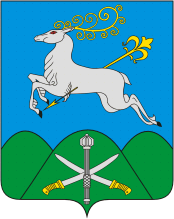 